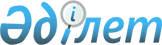 Уголовный кодекс Республики КазахстанКодекс Республики Казахстан от 3 июля 2014 года № 226-V ЗРК.
      Примечание ИЗПИ!  
Для удобства пользования ИЗПИ создано Содержание СОДЕРЖАНИЕ
      Сноска. Оглавление исключено Законом РК от 02.07.2021 № 62-VII (вводится в действие по истечении шестидесяти календарных дней после дня его первого официального опубликования).

      Примечание РЦПИ!

      Порядок введения в действие настоящего Кодекса см. ст. 467

      Сноска. По всему тексту:

      слова "информационно-коммуникационных сетей", "информационно-коммуникационной сети" и "информационно-коммуникационную сеть" заменены соответственно словами "сетей телекоммуникаций", "сетям телекоммуникаций" и "сеть телекоммуникаций";

      слова "национальных электронных информационных ресурсов" и "национальной информационной системы" заменены соответственно словами "государственных электронных информационных ресурсов" и "информационных систем государственных органов" в соответствии с Законом РК от 24.11.2015 № 419-V (вводится в действие с 01.01.2016);

      слова "ВИЧ/СПИД" заменены словом "ВИЧ" в соответствии с Законом РК от 28.12.2018 № 208-VI (вводится в действие по истечении десяти календарных дней после дня его первого официального опубликования);

      слова "ущерба окружающей среде" заменены словами "экологического ущерба" в соответствии с Законом РК от 02.01.2021 № 401-VI (вводится в действие с 01.07.2021). ОБЩАЯ ЧАСТЬ
РАЗДЕЛ 1. УГОЛОВНЫЙ ЗАКОН Статья 1. Уголовное законодательство Республики Казахстан
      1. Уголовное законодательство Республики Казахстан состоит из настоящего Уголовного кодекса Республики Казахстан. Иные законы, предусматривающие уголовную ответственность, подлежат применению только после их включения в настоящий Кодекс.
      2. Настоящий Кодекс основывается на Конституции Республики Казахстан и общепризнанных принципах и нормах международного права. Конституция Республики Казахстан имеет высшую юридическую силу и прямое действие на всей территории Республики. В случае противоречий между нормами настоящего Кодекса и Конституции Республики Казахстан действуют положения Конституции. Нормы настоящего Кодекса, признанные неконституционными, в том числе ущемляющими закрепленные Конституцией Республики Казахстан права и свободы человека и гражданина, утрачивают юридическую силу и не подлежат применению. Нормативные постановления Конституционного Совета и Верховного Суда Республики Казахстан являются составной частью уголовного законодательства Республики Казахстан.
      3. Международные договоры, ратифицированные Республикой Казахстан, имеют приоритет перед настоящим Кодексом. Порядок и условия действия на территории Республики Казахстан международных договоров, участником которых является Республика Казахстан, определяются законодательством Республики Казахстан.
      Сноска. Статья 1 с изменением, внесенным Законом РК от 27.12.2018 № 205-VI (вводится в действие по истечении десяти календарных дней после дня его первого официального опубликования).

 Статья 2. Задачи Уголовного кодекса
      1. Задачами настоящего Кодекса являются: защита прав, свобод и законных интересов человека и гражданина, собственности, прав и законных интересов организаций, общественного порядка и безопасности, окружающей среды, конституционного строя и территориальной целостности Республики Казахстан, охраняемых законом интересов общества и государства от общественно опасных посягательств, охрана мира и безопасности человечества, а также предупреждение уголовных правонарушений.
      2. Для осуществления этих задач настоящий Кодекс устанавливает основания уголовной ответственности, определяет, какие опасные для личности, общества или государства деяния являются уголовными правонарушениями, то есть преступлениями или уголовными проступками, устанавливает наказания и иные меры уголовно-правового воздействия за их совершение. Статья 3. Разъяснение некоторых понятий, содержащихся в настоящем Кодексе
      Содержащиеся в настоящем Кодексе понятия имеют, если нет особых указаний в законе, следующие значения:
      1) эксплуатация человека – использование виновным принудительного труда, то есть любой работы или службы, требуемой от лица путем применения насилия или угрозы его применения, для выполнения которой это лицо не предложило добровольно своих услуг, за исключением случаев, предусмотренных законами Республики Казахстан;
      использование виновным занятия проституцией другим лицом или иных оказываемых им услуг в целях присвоения полученных доходов, а равно принуждение лица к оказанию услуг сексуального характера без преследования виновным этой цели;
      принуждение лица к занятию попрошайничеством, то есть к совершению антиобщественного деяния, связанного с выпрашиванием у других лиц денег и (или) иного имущества;
      иные действия, связанные с осуществлением виновным полномочий собственника в отношении лица, которое по не зависящим от него причинам не может отказаться от выполнения работ и (или) услуг для виновного и (или) другого лица;
      2) значительный ущерб и значительный размер – в статьях: 198 и 199 – размер ущерба или стоимость прав на использование объектов интеллектуальной собственности либо стоимость экземпляров объектов авторского права и (или) смежных прав или товаров, содержащих изобретения, полезные модели, промышленные образцы, селекционные достижения или топологии интегральных микросхем, в двести  раз превышающие месячный расчетный показатель; 202 и 269-1– ущерб на сумму, в двести раз превышающую месячный расчетный показатель; 214 – количество товаров, стоимость которых превышает две тысячи месячных расчетных показателей; 233 – ущерб, причиненный на сумму,  в одну тысячу раз превышающую месячный расчетный показатель; 325, 326, 328, 335, 337, 340 и 342 – стоимостное выражение затрат, необходимых для устранения экологического ущерба или восстановления потребительских свойств природных ресурсов, в размере, превышающем сто месячных расчетных показателей; в иных статьях – размер ущерба на сумму, в двести раз превышающую месячный расчетный показатель; 366 и 367 – сумма денег, стоимость ценных бумаг, иного имущества или выгоды имущественного характера от пятидесяти до трех тысяч месячных расчетных показателей;
      3) особо крупный ущерб и особо крупный размер – в статьях: 188, 188-1, 191, 192 и 295-1 – стоимость имущества или размер ущерба, в две тысячи раз превышающие месячный расчетный показатель; 189, 190, 194, 197, 202, 204 и 425 – стоимость имущества или размер ущерба, в четыре тысячи раз превышающие месячный расчетный показатель; 214 – доход, сумма которого превышает двадцать тысяч месячных расчетных показателей; 216 – ущерб, причиненный гражданину на сумму, в пять тысяч раз превышающую месячный расчетный показатель, либо ущерб, причиненный организации или государству на сумму, превышающую пятьдесят тысяч месячных расчетных показателей; 217 – доход, сумма которого превышает пять тысяч месячных расчетных показателей; 229, 230 – ущерб на сумму, в двадцать тысяч  раз превышающую месячный расчетный показатель; 234 – стоимость перемещенных товаров, превышающая двадцать тысяч месячных  расчетных показателей; 245 – сумма не поступивших платежей в бюджет, превышающая семьдесят пять тысяч месячных расчетных показателей за проверенный период, при условии, что сумма налогов и других обязательных платежей в бюджет, начисленных по результатам налоговой проверки за один календарный год из проверяемого периода, превышает десять процентов от суммы всех налогов и других обязательных платежей в бюджет, исчисленных налогоплательщиком за этот календарный год; 253 – сумма денег, стоимость ценных бумаг, иного имущества или  выгоды имущественного характера, превышающие две тысячи месячных расчетных показателей; 307 – доход, сумма которого превышает пять тысяч месячных расчетных показателей; 324, 325, 326, 328, 329, 330, 332, 333, 334, 337, 339 и 343 – стоимостное выражение затрат, необходимых для устранения экологического ущерба или восстановления потребительских свойств природных ресурсов, в размере, превышающем двадцать тысяч месячных расчетных показателей; 365 – ущерб, причиненный гражданину на сумму, в две тысячи раз превышающую месячный расчетный показатель, либо ущерб, причиненный организации или государству на сумму, в десять тысяч раз превышающую месячный расчетный показатель; 366 и 367 – сумма денег, стоимость ценных бумаг, иного имущества или выгоды имущественного характера свыше десяти тысяч месячных расчетных показателей; в иных статьях – размер ущерба на сумму, в четыре тысячи раз превышающую месячный расчетный показатель;
      4) тяжкие последствия – следующие последствия в случаях, когда они не указаны в качестве признака состава уголовного правонарушения, предусмотренного настоящим Кодексом:
      смерть человека; смерть двух или более лиц; самоубийство потерпевшего (потерпевшей) или его (ее) близкого (близких); причинение тяжкого вреда здоровью; причинение тяжкого вреда здоровью двум или более лицам; массовое заболевание, заражение, облучение или отравление людей; ухудшение состояния здоровья населения и окружающей среды; наступление нежелательной беременности; наступление техногенного или экологического бедствия, чрезвычайной экологической ситуации; причинение крупного или особо крупного ущерба; срыв исполнения поставленных высшим командованием задач; создание угрозы безопасности государства, катастрофы или аварии; длительное снижение уровня боевой готовности и боеспособности воинских частей и подразделений; срыв выполнения боевой задачи; вывод из строя боевой техники; иные последствия, свидетельствующие о тяжести причиненного вреда;
      5) административно-хозяйственные функции – предоставленное в установленном законом Республики Казахстан порядке право управления и распоряжения имуществом, находящимся на балансе организации;
      6) воинские уголовные правонарушения – деяния, предусмотренные главой 18 настоящего Кодекса, направленные против установленного порядка несения воинской службы, совершенные военнослужащими, проходящими воинскую службу по призыву либо по контракту в Вооруженных Силах Республики Казахстан, других войсках и воинских формированиях Республики Казахстан, а также гражданами, пребывающими в запасе, во время прохождения ими сборов;
      7) банда – организованная группа, преследующая цель нападения на граждан или организации с применением или угрозой применения оружия либо предметов, используемых в качестве оружия;
      8) другие механические транспортные средства – тракторы, мотоциклы, самоходные машины (экскаваторы, автокраны, грейдеры, катки);
      9) представитель власти – лицо, находящееся на государственной службе, наделенное в установленном законом Республики Казахстан порядке распорядительными полномочиями в отношении лиц, не находящихся от него в служебной зависимости, в том числе сотрудник правоохранительного или специального государственного органа, органа военной полиции, военнослужащий, участвующий в обеспечении общественного порядка;
      10) незначительный размер – в статье 187 – стоимость имущества, принадлежащего организации, не превышающая десяти месячных расчетных показателей, или имущества, принадлежащего физическому лицу, не превышающая двух месячных расчетных показателей;
      11) тяжкий вред здоровью – вред здоровью человека, опасный для его жизни, либо иной вред здоровью, повлекший за собой: потерю зрения, речи, слуха или какого-либо органа; утрату органом его функций; неизгладимое обезображивание лица; расстройство здоровья, соединенное со значительной стойкой утратой общей трудоспособности не менее чем на одну треть; полную утрату профессиональной трудоспособности; прерывание беременности; психическое, поведенческое расстройство (заболевание), в том числе связанное с употреблением психоактивных веществ;
      12) средней тяжести вред здоровью – вред здоровью человека, не опасный для его жизни, вызвавший длительное расстройство здоровья (на срок более двадцати одного дня) или значительную стойкую утрату общей трудоспособности (менее чем на одну треть);
      13) легкий вред здоровью – вред здоровью человека, повлекший кратковременное расстройство здоровья (на срок не более двадцати одного дня) или незначительную стойкую утрату общей трудоспособности (менее чем на одну десятую часть);
      14) существенный вред – следующие последствия в случаях, когда они не указаны в качестве признака состава уголовного правонарушения, предусмотренного настоящим Кодексом:
      нарушение конституционных прав и свобод человека и гражданина, прав и законных интересов организаций, охраняемых законом интересов общества и государства; причинение значительного ущерба; возникновение трудной жизненной ситуации у потерпевшего лица; нарушение нормальной работы организаций или государственных органов; срыв важных воинских мероприятий либо кратковременное снижение уровня боевой готовности и боеспособности воинских частей и подразделений; несвоевременное обнаружение или отражение нападения вооруженных групп или отдельных вооруженных лиц, сухопутной, воздушной или морской боевой техники, допущение беспрепятственного незаконного перехода через Государственную границу Республики Казахстан лиц и транспортных средств, перемещения контрабандных грузов, попустительство действиям, наносящим ущерб пограничным сооружениям, техническим средствам охраны границы; иные последствия, свидетельствующие о существенности причиненного вреда;
      15) наемник – лицо, специально завербованное для участия в вооруженном конфликте, военных действиях или иных насильственных действиях, направленных на свержение или подрыв конституционного строя либо нарушение территориальной целостности государства, действующее в целях получения материального вознаграждения или иной личной выгоды, которое не является гражданином стороны, находящейся в конфликте, или государства, против которого направлены указанные действия, не входит в личный состав вооруженных сил стороны, находящейся в конфликте, не послано другим государством для выполнения официальных обязанностей в качестве лица, входящего в состав его вооруженных сил;
      16) лицо, занимающее ответственную государственную должность, – лицо, занимающее должность, которая установлена Конституцией Республики Казахстан, конституционными и иными законами Республики Казахстан для непосредственного исполнения функций государства и полномочий государственных органов, в том числе депутат Парламента, судья, а равно лицо, занимающее согласно законодательству Республики Казахстан о государственной службе политическую государственную должность либо административную государственную должность корпуса "А";
      17) хищение – совершенные с корыстной целью противоправные безвозмездные изъятие и (или) обращение чужого имущества в пользу виновного или других лиц, причинившие ущерб собственнику или иному владельцу этого имущества;
      18) незаконное военизированное формирование – не предусмотренное законодательством Республики Казахстан формирование (объединение, отряд, дружина или иная группа, состоящая из трех и более человек), имеющее организационную структуру военизированного типа, обладающее единоначалием, боеспособностью, жесткой дисциплиной;
      19) лицо, выполняющее управленческие функции в коммерческой или иной организации, – лицо, постоянно, временно либо по специальному полномочию выполняющее организационно-распорядительные или административно-хозяйственные обязанности в организации, не являющейся государственным органом, органом местного самоуправления, государственной организацией либо субъектом квазигосударственного сектора;
      20) транспорт – железнодорожный, автомобильный, морской, внутренний водный, в том числе морские и речные маломерные суда, воздушный, городской электрический, в том числе метрополитен, а также находящийся на территории Республики Казахстан магистральный трубопроводный транспорт;
      20-1) иной тяжкий вред жизненно важным интересам Республики Казахстан – вред, причиненный в результате совершения деяний, предусмотренных частью второй статьи 160, статьей 163, частью второй статьи 164, статьями 168, 169, 175, частью третьей статьи 179, частью третьей статьи 180, статьей 181, частью третьей статьи 182, статьей 455 настоящего Кодекса;
      21) лидер общественного объединения – руководитель общественного объединения, а также иной участник общественного объединения, способный посредством своего влияния и авторитета единолично оказывать управляющее воздействие на деятельность этого общественного объединения;
      22) координация преступных действий – согласование между организованными группами (преступными организациями) в целях совместного совершения преступлений (создание устойчивых связей между руководителями или иными участниками организованных групп (преступных организаций), разработка планов, условий для совершения преступлений, а также раздел сфер преступного влияния, доходов от преступной деятельности);
      23) преступное сообщество – объединение двух или более преступных организаций, вступивших в сговор для совместного совершения одного или нескольких уголовных правонарушений, а равно создания условий для самостоятельного совершения одного или нескольких уголовных правонарушений любой из этих преступных организаций;
      24) преступная группа – организованная группа, преступная организация, преступное сообщество, транснациональная организованная группа, транснациональная преступная организация, транснациональное преступное сообщество, террористическая группа, экстремистская группа, банда, незаконное военизированное формирование;
      25) преступная организация – организованная группа, участники которой распределены по организационно, функционально и (или) территориально обособленным группам (структурным подразделениям);
      26) должностное лицо – лицо, постоянно, временно или по специальному полномочию осуществляющее функции представителя власти либо выполняющее организационно-распорядительные или административно-хозяйственные функции в государственных органах, органах местного самоуправления, а также в Вооруженных Силах Республики Казахстан, других войсках и воинских формированиях Республики Казахстан;
      26-1) принудительный платеж – это обязанность лица, совершившего уголовное правонарушение, по уплате фиксированной денежной суммы, взыскиваемой по обвинительному приговору суда в соответствии с законодательством Республики Казахстан о Фонде компенсации потерпевшим;
      27) лицо, уполномоченное на выполнение государственных функций, – государственный служащий в соответствии с законодательством Республики Казахстан о государственной службе, депутат маслихата;
      28) лицо, приравненное к лицам, уполномоченным на выполнение государственных функций, – лицо, избранное в органы местного самоуправления; гражданин, зарегистрированный в установленном законом Республики Казахстан порядке в качестве кандидата в Президенты Республики Казахстан, депутаты Парламента Республики Казахстан или маслихатов, акимы городов районного значения, поселков, сел, сельских округов, а также в члены выборного органа местного самоуправления; служащий, постоянно или временно работающий в органе местного самоуправления, оплата труда которого производится из средств государственного бюджета Республики Казахстан; лицо, исполняющее управленческие функции в государственной организации или субъекте квазигосударственного сектора, а также лицо, уполномоченное на принятие решений по организации и проведению закупок, в том числе государственных, либо ответственное за отбор и реализацию проектов, финансируемых из средств государственного бюджета и Национального фонда Республики Казахстан, занимающее должность не ниже руководителя самостоятельного структурного подразделения в указанных организациях; служащие Национального Банка Республики Казахстан и его ведомств; служащие уполномоченной организации в сфере гражданской авиации, действующей в соответствии с законодательством Республики Казахстан об использовании воздушного пространства Республики Казахстан и деятельности авиации; служащие уполномоченного органа по регулированию, контролю и надзору финансового рынка и финансовых организаций;
      28-1) официальный документ – документ, созданный физическим или юридическим лицом, оформленный и удостоверенный в порядке, установленном законодательством Республики Казахстан;
      29)  коррупционные преступления – деяния, предусмотренные статьями 189 (пунктом 2) части третьей), 190 (пунктом 2) части третьей), 218 (пунктом 1) части третьей), 234 (пунктом 1) части третьей), 249 (пунктом 2) части третьей), 361, 362 (пунктом 3) части четвертой), 364, 365, 366, 367, 368, 369, 370, 450, 451 (пунктом 2) части второй) и 452 настоящего Кодекса;
      30) террористические преступления – деяния, предусмотренные статьями 170, 171, 173, 177, 178, 184, 255, 256, 257, 258, 259, 260, 261, 269 и 270 настоящего Кодекса;
      31) террористическая группа – организованная группа, преследующая цель совершения одного или нескольких террористических преступлений;
      32) лицо, занимающее лидирующее положение, – лицо, наделенное руководителями организованных групп (преступных организаций) полномочиями по координации преступных действий, либо лицо, за которым члены группы признают право брать на себя наиболее ответственные решения, затрагивающие их интересы и определяющие направление и характер их преступной деятельности;
      33) транснациональное преступное сообщество – объединение двух или более транснациональных преступных организаций;
      34) транснациональная преступная организация – преступная организация, преследующая цель совершения одного или нескольких уголовных правонарушений на территории двух или более государств либо одного государства, при организации совершения деяния или руководстве его исполнением с территории другого государства, а равно при участии граждан другого государства;
      35) транснациональная организованная группа – организованная группа, преследующая цель совершения одного или нескольких уголовных правонарушений на территории двух или более государств либо одного государства, при организации совершения деяния или руководстве его исполнением с территории другого государства, а равно при участии граждан другого государства;
      36) организованная группа – устойчивая группа двух или более лиц, заранее объединившихся с целью совершения одного или нескольких уголовных правонарушений;
      37) организационно-распорядительные функции – предоставленное в установленном законом Республики Казахстан порядке право издавать приказы и распоряжения, обязательные для исполнения подчиненными по службе лицами, а также применять меры поощрения и дисциплинарные взыскания в отношении подчиненных;
      37-1) средства, полученные из иностранных источников, – деньги и (или) иное имущество, предоставленные иностранными государствами, международными и иностранными организациями, иностранцами, лицами без гражданства;
      38) крупный ущерб и крупный размер – в статьях: 185, 186 и 458 – ущерб на сумму, в пятьсот раз превышающую месячный расчетный показатель; 188, 188-1, 191 и 192 – стоимость имущества или размер ущерба,  в пятьсот раз превышающие месячный расчетный показатель; 189, 190, 194, 195, 196, 197, 200, 202, 204, 269-1, 295-1 и 425 – стоимость имущества или размер  ущерба, в одну тысячу раз превышающие месячный расчетный показатель; 198 и 199 – размер ущерба или стоимость прав на использование объектов интеллектуальной собственности либо стоимость экземпляров объектов авторского права и (или) смежных прав или товаров, содержащих изобретения, полезные модели, промышленные образцы, селекционные достижения или топологии интегральных микросхем, в одну тысячу раз превышающие месячный расчетный показатель; 214 – доход, сумма  которого превышает десять тысяч месячных расчетных показателей; 214, 221, 237, 238 (часть первая), 239 (части первая и вторая), 242, 243 и 250 (часть вторая) – ущерб, причиненный гражданину на сумму, в две тысячи раз превышающую месячный расчетный показатель, либо ущерб, причиненный организации или государству на сумму, в десять тысяч раз превышающую месячный расчетный показатель; 216 – ущерб, причиненный гражданину на сумму, в две тысячи раз превышающую месячный расчетный показатель, либо ущерб, причиненный организации или государству на сумму, превышающую двадцать тысяч месячных расчетных показателей; 217 – доход, сумма которого превышает одну тысячу месячных расчетных показателей; 218 – деньги и (или) иное имущество, полученные преступным путем, на сумму, превышающую двадцать тысяч месячных расчетных показателей; 219, 222, 223, 224, 225, 226, 227, 228 и 241 – ущерб, причиненный гражданину на сумму, в двести раз превышающую месячный расчетный показатель, либо ущерб, причиненный организации или государству на сумму, в две тысячи раз превышающую месячный расчетный показатель; 220, 229, 230 – ущерб на сумму, в десять тысяч  раз превышающую месячный расчетный показатель; 221 – доход,  сумма которого превышает двадцать тысяч месячных расчетных показателей; 231 – стоимость банкнот, монет, ценных бумаг, иностранной валюты,  в отношении которых совершена подделка, в пятьсот раз превышающая месячный расчетный показатель; 234 – стоимость перемещенных товаров, превышающая десять тысяч месячных расчетных показателей; 235 – сумма невозвращенных средств в национальной и (или) иностранной валюте, превышающая сорок пять тысяч месячных расчетных показателей; 236 – стоимость неуплаченных таможенных пошлин, таможенных сборов, налогов, специальных, антидемпинговых, компенсационных пошлин, превышающая пять тысяч месячных расчетных показателей; 238 (часть вторая) – ущерб, причиненный субъекту среднего предпринимательства на сумму, в двадцать тысяч раз превышающую месячный расчетный показатель, либо субъекту крупного предпринимательства на сумму, в сорок тысяч раз превышающую  месячный расчетный показатель; 244 – сумма не поступивших платежей в бюджет, превышающая двадцать тысяч месячных расчетных показателей; 245 – сумма не поступивших платежей в бюджет, превышающая пятьдесят тысяч месячных расчетных показателей за проверенный период, при условии, что сумма налогов и других обязательных платежей в бюджет, начисленных по результатам налоговой проверки за один календарный год из проверяемого периода, превышает десять процентов от суммы всех налогов и других обязательных платежей в бюджет, исчисленных налогоплательщиком за этот календарный год; 247 – полученная лицом сумма или стоимость оказанных ему услуг, превышающая триста месячных расчетных показателей; 253 – сумма денег, стоимость ценных бумаг, иного имущества или выгоды имущественного характера, превышающие пятьсот месячных расчетных показателей; 258 – сумма денег, стоимость имущества, выгоды имущественного характера, оказанных услуг, превышающие одну тысячу месячных расчетных показателей; 274 – ущерб, причиненный гражданину на сумму, в две тысячи раз превышающую месячный расчетный показатель, либо ущерб, причиненный организации или государству на сумму, в десять тысяч раз превышающую месячный расчетный показатель; 292 – ущерб, причиненный физическому лицу на сумму, в одну тысячу раз превышающую месячный расчетный показатель, либо ущерб, причиненный организации или государству на сумму, в две тысячи раз превышающую месячный расчетный показатель; 307 – доход, сумма которого превышает одну тысячу месячных расчетных показателей; 323 – стоимость лекарственных средств и медицинских изделий, в отношении которых совершена фальсификация, превышающая одну тысячу месячных расчетных показателей; 324, 325, 326, 328, 329, 330, 332, 333, 334, 335, 337, 338, 339, 340, 341 и 343 – стоимостное выражение затрат, необходимых для устранения экологического ущерба или восстановления потребительских свойств природных ресурсов, в размере, превышающем одну тысячу месячных расчетных показателей; 344 – размер ущерба, превышающий две тысячи месячных расчетных показателей; 350, 354, 355 и 356 – ущерб, причиненный гражданину  в размере, в двести раз превышающем месячный расчетный показатель,  либо ущерб, причиненный организации или государству в размере, в одну тысячу раз превышающем месячный расчетный показатель; 365 – ущерб, причиненный гражданину на сумму, в двести раз превышающую месячный расчетный показатель, либо ущерб, причиненный организации или государству на сумму, в две тысячи раз превышающую месячный расчетный показатель; 366 и 367 – сумма денег, стоимость ценных бумаг, иного имущества или выгоды имущественного характера свыше трех тысяч и  до десяти тысяч месячных расчетных показателей; 399 – стоимость специальных технических средств, превышающая пять тысяч месячных расчетных показателей; в иных статьях – размер ущерба на сумму, в одну тысячу раз превышающую месячный расчетный показатель;
      39) экстремистские преступления – деяния, предусмотренные статьями 174, 179, 180, 181, 182, 184, 258, 259, 260, 267, 404 (частями второй и третьей) и 405 настоящего Кодекса;
      40) экстремистская группа – организованная группа, преследующая цель совершения одного или нескольких экстремистских преступлений;
      41) электронный носитель – материальный носитель, предназначенный для хранения информации в электронной форме, а также записи или ее воспроизведения с помощью технических средств;
      42) преступления против половой неприкосновенности несовершеннолетних – деяния, предусмотренные статьями 120 (изнасилование), 121 (насильственные действия сексуального характера), 122 (половое сношение или иные действия сексуального характера с лицом, не достигшим 16-летнего возраста), 123 (понуждение к половому сношению, мужеложству, лесбиянству или иным действиям сексуального характера), 124 (развращение малолетних) , 134 (вовлечение несовершеннолетнего в занятие проституцией), 144 (вовлечение несовершеннолетних в изготовление продукции эротического содержания), частями второй и третьей статьи 312 (изготовление и оборот материалов или предметов с порнографическими изображениями несовершеннолетних либо их привлечение для участия в зрелищных мероприятиях порнографического характера) настоящего Кодекса, совершенные в отношении малолетних и несовершеннолетних.
      Сноска. Статья 3 с изменениями, внесенными законами РК от 07.11.2014 № 248-V (вводится в действие с 01.01.2015); от 24.11.2015 № 419-V (вводится в действие с 01.01.2016); от 24.11.2015 № 422-V (вводится в действие с 01.01.2016); от 08.04.2016 № 489-V (вводится в действие по истечении десяти календарных дней после дня его первого официального опубликования); от 09.04.2016 № 501-V (вводится в действие по истечении десяти календарных дней после дня его первого официального опубликования); от 26.07.2016 № 12-VІ (вводится в действие по истечении двух месяцев после дня его первого официального опубликования); от 03.07.2017 № 84-VI (вводится в действие по истечении десяти календарных дней после дня его первого официального опубликования); от 11.07.2017 № 91-VI (вводится в действие по истечении десяти календарных дней после дня его первого официального опубликования); от 26.12.2017 № 124-VI (вводится в действие с 01.01.2018); от 10.01.2018 № 132-VI (вводится в действие с 01.07.2018); от 12.07.2018 № 180-VІ (вводится в действие по истечении десяти календарных дней после дня его первого официального опубликования); от 28.12.2018 № 211-VI (вводится в действие по истечении десяти календарных дней после дня его первого официального опубликования); от 21.01.2019 № 217-VI (вводится в действие по истечении десяти календарных дней после дня его первого официального опубликования); от 19.04.2019 № 249-VI (вводится в действие с 01.08.2019); от 03.07.2019 № 262-VI (вводится в действие с 01.01.2020); от 28.10.2019 № 268-VI (вводится в действие по истечении десяти календарных дней после дня его первого официального опубликования); от 27.12.2019 № 290-VІ (вводится в действие по истечении десяти календарных дней после дня его первого официального опубликования); от 27.12.2019 № 292-VІ (порядок введения в действие см. ст.2); от 07.07.2020 № 361-VI (вводится в действие по истечении десяти календарных дней после дня его первого официального опубликования); от 06.10.2020 № 365-VI (вводится в действие по истечении десяти календарных дней после дня его первого официального опубликования); от 30.12.2020 № 393-VI (вводится в действие по истечении десяти календарных дней после дня его первого официального опубликования); от 02.01.2021 № 401-VI (вводится в действие с 01.07.2021); от 02.07.2021 № 62-VII (вводится в действие по истечении шестидесяти календарных дней после дня его первого официального опубликования).

 Статья 4. Основание уголовной ответственности
      Единственным основанием уголовной ответственности является совершение уголовного правонарушения, то есть деяния, содержащего все признаки состава преступления либо уголовного проступка, предусмотренного настоящим Кодексом. Никто не может быть подвергнут повторно уголовной ответственности за одно и то же уголовное правонарушение. Применение уголовного закона по аналогии не допускается. Статья 5. Действие уголовного закона во времени
      Преступность и наказуемость деяния определяются законом, действовавшим во время совершения этого деяния. Временем совершения уголовного правонарушения признается время осуществления общественно опасного действия (бездействия) независимо от времени наступления последствий. Статья 6. Обратная сила уголовного закона
      1. Закон, устраняющий преступность или наказуемость деяния, смягчающий ответственность или наказание, или иным образом улучшающий положение лица, совершившего уголовное правонарушение, имеет обратную силу, то есть распространяется на лиц, совершивших соответствующее деяние до введения такого закона в действие, в том числе на лиц, отбывающих наказание или отбывших наказание, но имеющих судимость.
      2. Если новый уголовный закон смягчает наказуемость деяния, за которое лицо отбывает наказание, то назначенное наказание подлежит сокращению в пределах санкции вновь изданного уголовного закона.
      3. Закон, устанавливающий преступность или наказуемость деяния, усиливающий ответственность или наказание, или иным образом ухудшающий положение лица, совершившего это деяние, обратной силы не имеет. Статья 7. Действие уголовного закона в отношении лиц, совершивших уголовное правонарушение на территории Республики Казахстан
      1. Лицо, совершившее уголовное правонарушение на территории Республики Казахстан, подлежит ответственности по настоящему Кодексу.
      2. Уголовным правонарушением, совершенным на территории Республики Казахстан, признается деяние, которое начато или продолжилось либо было окончено на территории Республики Казахстан. Действие настоящего Кодекса распространяется также на уголовные правонарушения, совершенные на континентальном шельфе и в исключительной экономической зоне Республики Казахстан.
      3. Лицо, совершившее уголовное правонарушение на судне, приписанном к порту Республики Казахстан и находящемся в открытом водном или воздушном пространстве вне пределов Республики Казахстан, подлежит уголовной ответственности по настоящему Кодексу, если иное не предусмотрено международным договором Республики Казахстан. По настоящему Кодексу уголовную ответственность несет также лицо, совершившее уголовное правонарушение на военном корабле или военном воздушном судне Республики Казахстан, независимо от места его нахождения. 
      4. Вопрос об уголовной ответственности дипломатических представителей иностранных государств и иных граждан, которые пользуются иммунитетом, в случае совершения этими лицами уголовного правонарушения на территории Республики Казахстан разрешается в соответствии с нормами международного права. Статья 8. Действие уголовного закона в отношении лиц, совершивших уголовное правонарушение за пределами Республики Казахстан
      1. Граждане Республики Казахстан, совершившие уголовное правонарушение за пределами Республики Казахстан, подлежат уголовной ответственности по настоящему Кодексу, если совершенное ими деяние признано уголовно наказуемым в государстве, на территории которого оно было совершено, и если эти лица не были осуждены в другом государстве. При осуждении указанных лиц наказание не может превышать верхнего предела санкции, предусмотренной законом того государства, на территории которого было совершено уголовное правонарушение. На тех же основаниях несут ответственность иностранцы и лица без гражданства, находящиеся на территории Республики Казахстан, в случаях, когда они не могут быть выданы иностранному государству для привлечения к уголовной ответственности или отбывания наказания в соответствии с международным договором Республики Казахстан.
      Положения настоящего Кодекса применяются независимо от места совершения преступления в отношении граждан Республики Казахстан, лиц без гражданства, постоянно проживающих на территории Республики Казахстан, в случаях совершения террористического или экстремистского преступления либо преступления против мира и безопасности человечества либо за причинение иного тяжкого вреда жизненно важным интересам Республики Казахстан, если иное не установлено международным договором Республики Казахстан.
      2. Судимость и иные уголовно-правовые последствия совершения лицом уголовно наказуемого деяния на территории другого государства не имеют уголовно-правового значения для решения вопроса об уголовной ответственности этого лица за уголовное правонарушение, совершенное на территории Республики Казахстан, если иное не предусмотрено международным договором Республики Казахстан или если совершенное на территории другого государства уголовно наказуемое деяние не затрагивало национальных интересов Республики Казахстан.
      3. Военнослужащие воинских частей Республики Казахстан, дислоцирующихся за ее пределами, за уголовные правонарушения, совершенные на территории иностранного государства, несут уголовную ответственность по настоящему Кодексу, если иное не предусмотрено международным договором Республики Казахстан.
      4. Иностранцы, а также лица без гражданства, постоянно не проживающие на территории Республики Казахстан, совершившие преступление за пределами Республики Казахстан, подлежат уголовной ответственности по настоящему Кодексу в случаях, если это деяние направлено против интересов Республики Казахстан, и в случаях, предусмотренных международным договором Республики Казахстан, если они не были осуждены в другом государстве и привлекаются к уголовной ответственности на территории Республики Казахстан.
      Сноска. Статья 8 с изменением, внесенным Законом РК от 11.07.2017 № 91-VI (вводится в действие по истечении десяти календарных дней после дня его первого официального опубликования).

 Статья 9. Выдача лиц, совершивших уголовное правонарушение
      1. Граждане Республики Казахстан, совершившие уголовное правонарушение на территории другого государства, не подлежат выдаче, если иное не установлено международным договором Республики Казахстан.
      2. Иностранцы и лица без гражданства, совершившие преступление за пределами Республики Казахстан и находящиеся на территории Республики Казахстан, могут быть выданы иностранному государству для привлечения к уголовной ответственности или отбывания наказания в соответствии с международным договором Республики Казахстан.
      3. Никто не может быть выдан иностранному государству, если существуют серьезные основания полагать, что ему в этом государстве может угрожать применение пыток, насилие, другое жестокое или унижающее человеческое достоинство обращение или наказание, а также в случае угрозы применения смертной казни, если иное не предусмотрено международными договорами Республики Казахстан. РАЗДЕЛ 2. УГОЛОВНЫЕ ПРАВОНАРУШЕНИЯ Статья 10. Понятия преступления и уголовного проступка
      1. Уголовные правонарушения в зависимости от степени общественной опасности и наказуемости подразделяются на преступления и уголовные проступки.
      2. Преступлением признается совершенное виновно общественно опасное деяние (действие или бездействие), запрещенное настоящим Кодексом под угрозой наказания в виде штрафа, исправительных работ, привлечения к общественным работам, ограничения свободы, лишения свободы или смертной казни.
      3. Уголовным проступком признается совершенное виновно деяние (действие либо бездействие), не представляющее большой общественной опасности, причинившее незначительный вред либо создавшее угрозу причинения вреда личности, организации, обществу или государству, за совершение которого предусмотрено наказание в виде штрафа, исправительных работ, привлечения к общественным работам, ареста, выдворения за пределы Республики Казахстан иностранца или лица без гражданства.
      4. Не является уголовным правонарушением действие или бездействие, хотя формально и содержащее признаки какого-либо деяния, предусмотренного Особенной частью настоящего Кодекса, но в силу малозначительности не представляющее общественной опасности.
      Сноска. Статья 10 с изменениями, внесенными законами РК от 12.07.2018 № 180-VІ (вводится в действие по истечении десяти календарных дней после дня его первого официального опубликования); от 21.01.2019 № 217-VI (вводится в действие по истечении десяти календарных дней после дня его первого официального опубликования).

 Статья 11. Категории преступлений
      1. Преступления в зависимости от характера и степени общественной опасности подразделяются на преступления небольшой тяжести, преступления средней тяжести, тяжкие преступления и особо тяжкие преступления.
      2. Преступлениями небольшой тяжести признаются умышленные деяния, за совершение которых максимальное наказание, предусмотренное настоящим Кодексом, не превышает двух лет лишения свободы, а также неосторожные деяния, за совершение которых максимальное наказание, предусмотренное настоящим Кодексом, не превышает пяти лет лишения свободы.
      3. Преступлениями средней тяжести признаются умышленные деяния, за совершение которых максимальное наказание, предусмотренное настоящим Кодексом, не превышает пяти лет лишения свободы, а также неосторожные деяния, за совершение которых предусмотрено наказание в виде лишения свободы на срок свыше пяти лет.
      4. Тяжкими преступлениями признаются умышленные деяния, за совершение которых максимальное наказание, предусмотренное настоящим Кодексом, не превышает двенадцати лет лишения свободы.
      5. Особо тяжкими преступлениями признаются умышленные деяния, за совершение которых настоящим Кодексом предусмотрено наказание в виде лишения свободы на срок свыше двенадцати лет, пожизненного лишения свободы или смертной казни. Статья 12. Неоднократность уголовных правонарушений
      1. Неоднократностью уголовных правонарушений признается совершение двух или более деяний, предусмотренных одной и той же статьей или частью статьи Особенной части настоящего Кодекса. Преступление и уголовный проступок не образуют между собой неоднократность.
      2. Уголовное правонарушение не признается совершенным неоднократно, если за ранее совершенное уголовное правонарушение лицо было осуждено либо освобождено от уголовной ответственности по основаниям, установленным законом.
      3. Не признается неоднократным продолжаемое уголовное правонарушение, то есть уголовное правонарушение, состоящее из ряда одинаковых противоправных деяний, которые охватываются едиными умыслом и целью и образуют в целом одно уголовное правонарушение.
      4. В случаях, когда неоднократность преступлений предусмотрена настоящим Кодексом в качестве обстоятельства, влекущего за собой более строгое наказание, совершенные лицом преступления квалифицируются по соответствующей части статьи Особенной части настоящего Кодекса, предусматривающей наказание за неоднократность преступлений.
      5. В случаях, когда неоднократность уголовных проступков предусмотрена настоящим Кодексом в качестве обстоятельства, влекущего за собой более строгое наказание, совершенные лицом уголовные проступки квалифицируются по соответствующей части статьи Особенной части настоящего Кодекса, предусматривающей наказание за неоднократность уголовных проступков. Статья 13. Совокупность уголовных правонарушений
      1. Совокупностью уголовных правонарушений признается совершение двух или более деяний, предусмотренных различными статьями или частями статьи настоящего Кодекса, ни за одно из которых лицо не было осуждено или не было освобождено от уголовной ответственности по основаниям, установленным законом. При совокупности уголовных правонарушений лицо несет уголовную ответственность за каждое совершенное деяние по соответствующей статье или части статьи настоящего Кодекса, если признаки этих деяний не охватываются нормой одной статьи или части статьи настоящего Кодекса, предусматривающей более строгое наказание.
      2. Совокупностью уголовных правонарушений признается и одно действие (бездействие), содержащее признаки уголовных правонарушений, предусмотренных двумя или более статьями настоящего Кодекса. При такой совокупности лицо несет уголовную ответственность за каждое совершенное деяние по соответствующим статьям настоящего Кодекса, если признаки одного деяния не охватываются нормой статьи настоящего Кодекса, предусматривающей более строгое наказание за другое деяние.
      3. Если одно и то же деяние подпадает под признаки общей и специальной норм соответствующих статей настоящего Кодекса, совокупность уголовных правонарушений отсутствует и уголовная ответственность наступает по статье Особенной части настоящего Кодекса, содержащей специальную норму. Статья 14. Рецидив преступлений, опасный рецидив преступлений
      1. Рецидивом преступлений признается совершение лицом тяжкого преступления, если ранее это лицо осуждалось к лишению свободы за совершение тяжкого преступления.
      2. Опасным рецидивом преступлений признается совершение лицом:
      1) тяжкого преступления, если ранее это лицо дважды осуждалось к лишению свободы за совершение тяжкого преступления или было осуждено за особо тяжкое преступление;
      2) особо тяжкого преступления, если ранее оно было осуждено к лишению свободы за тяжкое или особо тяжкое преступление.
      3. Судимости за преступления, совершенные лицом в возрасте до восемнадцати лет, а также судимости, снятые или погашенные в порядке, установленном настоящим Кодексом, не учитываются при признании рецидива преступлений и опасного рецидива преступлений.
      4. Рецидив преступлений и опасный рецидив преступлений влекут более строгое наказание на основании и в пределах, предусмотренных настоящим Кодексом. Статья 15. Лица, подлежащие уголовной ответственности
      1. Уголовной ответственности подлежит вменяемое физическое лицо, достигшее ко времени совершения уголовного правонарушения шестнадцатилетнего возраста.
      2. Лица, достигшие ко времени совершения преступления четырнадцатилетнего возраста, подлежат уголовной ответственности за убийство (статья 99), умышленное причинение тяжкого вреда здоровью (статья 106), умышленное причинение средней тяжести вреда здоровью при отягчающих обстоятельствах (часть вторая статьи 107), изнасилование (статья 120), насильственные действия сексуального характера (статья 121), похищение человека (статья 125), нападение на лиц или организации, пользующихся международной защитой (статья 173), разжигание социальной, национальной, родовой, расовой, сословной или религиозной розни (статья 174), посягательство на жизнь Первого Президента Республики Казахстан – Елбасы (статья 177), посягательство на жизнь Президента Республики Казахстан (статья 178), диверсию (статья 184), кражу (части вторая, третья и четвертая статьи 188), скотокрадство (части вторая, третья и четвертая статьи 188-1), грабеж (части вторая, третья и четвертая статьи 191), разбой (статья 192), вымогательство (части вторая, третья и четвертая статьи 194), неправомерное завладение автомобилем или иным транспортным средством без цели хищения при отягчающих обстоятельствах (части вторая, третья и четвертая статьи 200), умышленное уничтожение или повреждение чужого имущества при отягчающих обстоятельствах (части вторая и третья статьи 202), акт терроризма (статья 255), пропаганду терроризма или публичные призывы к совершению акта терроризма (статья 256), создание, руководство террористической группой и участие в ее деятельности (части первая и вторая статьи 257), финансирование террористической или экстремистской деятельности и иное пособничество терроризму либо экстремизму (статья 258), захват заложника (статья 261), нападение на здания, сооружения, средства сообщения и связи или их захват (статья 269), заведомо ложное сообщение об акте терроризма (статья 273), хищение либо вымогательство оружия, боеприпасов, взрывчатых веществ и взрывных устройств (статья 291), хулиганство при отягчающих обстоятельствах (части вторая и третья статьи 293), хищение либо вымогательство наркотических средств, психотропных веществ, их аналогов (статья 298), надругательство над телами умерших и местами их захоронения при отягчающих обстоятельствах (часть вторая статьи 314) и умышленное приведение в негодность транспортных средств или путей сообщения (статья 350).
      3. Если несовершеннолетний достиг возраста, предусмотренного частями первой или второй настоящей статьи, но вследствие отставания в психическом развитии, не связанном с психическим расстройством, во время совершения уголовного правонарушения не мог в полной мере осознавать фактический характер и общественную опасность своих действий (бездействия) либо руководить ими, он не подлежит уголовной ответственности.
      4. Лица, совершившие уголовные правонарушения, равны перед законом независимо от происхождения, социального, должностного и имущественного положения, пола, расы, национальности, языка, отношения к религии, убеждений, принадлежности к общественным объединениям, места жительства или любых иных обстоятельств.
      Сноска. Статья 15 с изменениями, внесенными законами РК от 11.07.2017 № 91-VI (вводится в действие по истечении десяти календарных дней после дня его первого официального опубликования); от 27.12.2019 № 292-VІ (порядок введения в действие см. ст.2); от 26.06.2020 № 349-VI (вводится в действие по истечении десяти календарных дней после дня его первого официального опубликования).

 Статья 16. Невменяемость
      1. Не подлежит уголовной ответственности лицо, которое во время совершения общественно опасного деяния, предусмотренного настоящим Кодексом, находилось в состоянии невменяемости, то есть не могло осознавать фактический характер и общественную опасность своих действий (бездействия) или руководить ими вследствие хронического психического заболевания, временного психического расстройства, слабоумия или иного болезненного состояния психики.
      2. К лицу, признанному невменяемым, судом могут быть применены принудительные меры медицинского характера, предусмотренные настоящим Кодексом. Статья 17. Уголовная ответственность лиц с психическим расстройством, не исключающим вменяемости
      1. Вменяемое лицо, которое во время совершения уголовного правонарушения в силу психического расстройства не могло в полной мере осознавать фактический характер и общественную опасность своих действий (бездействия) либо руководить ими, подлежит уголовной ответственности.
      2. Психическое расстройство, не исключающее вменяемости, учитывается судом при назначении наказания как смягчающее обстоятельство и может служить основанием для назначения принудительных мер медицинского характера, предусмотренных настоящим Кодексом. Статья 18. Уголовная ответственность лиц, совершивших уголовное правонарушение в состоянии опьянения
      Лицо, совершившее уголовное правонарушение в состоянии опьянения, вызванном употреблением алкоголя, наркотических средств, психотропных или других одурманивающих веществ, не освобождается от уголовной ответственности. Статья 19. Вина
      1. Лицо подлежит уголовной ответственности только за те общественно опасные деяния (действия или бездействие) и наступившие общественно опасные последствия, в отношении которых установлена его вина.
      2. Объективное вменение, то есть уголовная ответственность за невиновное причинение вреда, не допускается.
      3. Виновным в уголовном правонарушении признается лишь лицо, совершившее деяние умышленно или по неосторожности.
      4. Деяние, совершенное по неосторожности, признается уголовным правонарушением только в том случае, когда это специально предусмотрено соответствующей статьей Особенной части настоящего Кодекса. Статья 20. Уголовное правонарушение, совершенное умышленно
      1. Уголовным правонарушением, совершенным умышленно, признается деяние, совершенное с прямым или косвенным умыслом.
      2. Уголовное правонарушение признается совершенным с прямым умыслом, если лицо осознавало общественную опасность своих действий (бездействия), предвидело возможность или неизбежность общественно опасных последствий и желало их наступления.
      3. Уголовное правонарушение признается совершенным с косвенным умыслом, если лицо осознавало общественную опасность своих действий (бездействия), предвидело возможность наступления общественно опасных последствий, не желало, но сознательно допускало наступление этих последствий либо относилось к ним безразлично. Статья 21. Уголовное правонарушение, совершенное по неосторожности
      1. Уголовным правонарушением, совершенным по неосторожности, признается деяние, совершенное по самонадеянности или небрежности.
      2. Уголовное правонарушение признается совершенным по самонадеянности, если лицо предвидело возможность наступления общественно опасных последствий своих действий (бездействия), но без достаточных к тому оснований легкомысленно рассчитывало на предотвращение этих последствий.
      3. Уголовное правонарушение признается совершенным по небрежности, если лицо не предвидело возможности наступления общественно опасных последствий своих действий (бездействия), хотя при должной внимательности и предусмотрительности должно было и могло предвидеть эти последствия. Статья 22. Ответственность за уголовные правонарушения, совершенные с двумя формами вины
      Если в результате совершения умышленного уголовного правонарушения причиняются тяжкие последствия, которые по закону влекут более строгое наказание и которые не охватывались умыслом лица, уголовная ответственность за такие последствия наступает только в случаях, если лицо предвидело возможность их наступления, но без достаточных к тому оснований самонадеянно рассчитывало на их предотвращение, или если лицо не предвидело, но должно и могло предвидеть возможность наступления этих последствий. В целом такое уголовное правонарушение признается совершенным умышленно. Статья 23. Невиновное причинение вреда
      1. Деяние признается совершенным невиновно, если действия (бездействие) и наступившие общественно опасные последствия не охватывались умыслом лица, его совершившего, а уголовная ответственность за совершение такого деяния и причинение общественно опасных последствий по неосторожности настоящим Кодексом не предусмотрена.
      2. Деяние признается совершенным невиновно, если лицо, его совершившее, не осознавало и по обстоятельствам дела не могло осознавать общественной опасности своих действий (бездействия) либо не предвидело возможности наступления общественно опасных последствий и по обстоятельствам дела не должно было или не могло их предвидеть. Деяние признается также совершенным невиновно, если лицо, предвидевшее при его совершении наступление общественно опасных последствий, рассчитывало на их предотвращение с достаточными на то основаниями либо не могло предотвратить эти последствия в силу несоответствия своих психофизиологических качеств требованиям экстремальных условий или нервно-психическим перегрузкам. Статья 24. Приготовление к преступлению и покушение на преступление
      1. Приготовлением к преступлению признаются совершенные с прямым умыслом приискание, изготовление или приспособление средств или орудий преступления, приискание соучастников преступления, сговор на совершение преступления либо иное умышленное создание условий для совершения преступления, если при этом преступление не было доведено до конца по не зависящим от воли лица обстоятельствам.
      2. Уголовная ответственность наступает за приготовление к тяжкому или особо тяжкому преступлению, а также за приготовление к террористическому преступлению.
      3. Покушением на преступление признаются действия (бездействие), совершенные с прямым умыслом, непосредственно направленные на совершение преступления, если при этом преступление не было доведено до конца по не зависящим от лица обстоятельствам.
      4. Уголовная ответственность наступает за покушение на преступление средней тяжести, тяжкое или особо тяжкое преступление, а также за покушение на террористическое преступление.
      5. Уголовная ответственность за приготовление к преступлению и покушение на преступление наступает по той же статье настоящего Кодекса, что и за оконченное преступление, со ссылкой на соответствующую часть данной статьи. Статья 25. Оконченное уголовное правонарушение
      Уголовное правонарушение признается оконченным, если в совершенном лицом деянии содержатся все признаки состава правонарушения, предусмотренного Особенной частью настоящего Кодекса. Статья 26. Добровольный отказ от уголовного правонарушения
      1. Добровольным отказом от уголовного правонарушения признается прекращение лицом приготовительных действий либо прекращение действия (бездействия), непосредственно направленного на совершение этого деяния, если лицо сознавало возможность доведения его до конца. Лицо не подлежит уголовной ответственности за уголовное правонарушение, если оно добровольно и окончательно отказалось от доведения этого деяния до конца.
      2. Лицо, добровольно отказавшееся от доведения уголовного правонарушения до конца, подлежит уголовной ответственности лишь в том случае, если фактически совершенное им деяние содержит состав иного уголовного правонарушения.
      3. Организатор и подстрекатель уголовного правонарушения не подлежат уголовной ответственности, если эти лица сообщением государственным органам или иными предпринятыми мерами предотвратили доведение этого правонарушения исполнителем до конца. Пособник не подлежит уголовной ответственности, если до окончания исполнителем уголовного правонарушения откажет ему в заранее обещанном содействии или устранит результаты уже оказанной помощи.
      4. Если действия организатора или подстрекателя, указанные в части третьей настоящей статьи, не привели к предотвращению уголовного правонарушения, то предпринятые ими меры могут быть признаны судом смягчающими обстоятельствами при назначении наказания. Статья 27. Понятие соучастия в уголовном правонарушении
      Соучастием в уголовном правонарушении признается умышленное совместное участие двух или более лиц в совершении умышленного уголовного правонарушения. Статья 28. Виды соучастников уголовного правонарушения
      1. Соучастниками уголовного правонарушения наряду с исполнителем признаются организатор, подстрекатель и пособник.
      2. Исполнителем признается лицо, непосредственно совершившее уголовное правонарушение либо непосредственно участвовавшее в его совершении совместно с другими лицами (соисполнителями), а также лицо, совершившее уголовное правонарушение посредством использования других лиц, не подлежащих уголовной ответственности в силу возраста, невменяемости или других обстоятельств, предусмотренных настоящим Кодексом, а равно посредством использования лиц, совершивших деяние по неосторожности.
      3. Организатором признается лицо, организовавшее совершение уголовного правонарушения или руководившее его исполнением, а равно лицо, создавшее преступную группу либо руководившее ею.
      4. Подстрекателем признается лицо, склонившее другое лицо к совершению уголовного правонарушения путем уговора, подкупа, угрозы или другим способом.
      5. Пособником признается лицо, содействовавшее совершению уголовного правонарушения советами, указаниями, предоставлением информации, орудий или средств совершения этого деяния либо устранением препятствий к его совершению, а также лицо, заранее обещавшее скрыть исполнителя, орудия или иные средства совершения уголовного правонарушения, следы этого деяния либо предметы, добытые противоправным путем, а равно лицо, заранее обещавшее приобрести или сбыть такие предметы. Статья 29. Ответственность соучастников уголовного правонарушения
      1. Уголовная ответственность соучастников определяется характером и степенью участия каждого из них в совершении уголовного правонарушения.
      2. Соисполнители отвечают по одной и той же статье настоящего Кодекса за совместно совершенное ими уголовное правонарушение без ссылки на статью 28 настоящего Кодекса.
      3. Ответственность организатора, подстрекателя и пособника наступает по статье, предусматривающей наказание за совершенное деяние, со ссылкой на статью 28 настоящего Кодекса, за исключением случаев, когда они одновременно являлись соисполнителями.
      4. В случае недоведения исполнителем преступления до конца по не зависящим от него обстоятельствам остальные соучастники несут ответственность за соучастие в приготовлении к преступлению или в покушении на преступление. За приготовление к преступлению несет уголовную ответственность также лицо, которому по не зависящим от него обстоятельствам не удалось склонить других лиц к совершению этого деяния.
      5. Лицо, не являющееся субъектом уголовного правонарушения, специально указанным в соответствующей статье Особенной части настоящего Кодекса, участвовавшее в совершении деяния, предусмотренного этой статьей, несет уголовную ответственность за данное уголовное правонарушение в качестве его организатора, подстрекателя либо пособника. Статья 30. Эксцесс соучастника уголовного правонарушения
      Эксцессом соучастника признается совершение лицом уголовного правонарушения, не охватывающегося умыслом других соучастников. За эксцесс другие соучастники уголовной ответственности не подлежат. Статья 31. Уголовная ответственность за уголовные правонарушения, совершенные группой
      1. Уголовное правонарушение признается совершенным группой лиц, если в его совершении совместно участвовали два или более исполнителей без предварительного сговора.
      2. Уголовное правонарушение признается совершенным группой лиц по предварительному сговору, если в нем участвовали лица, заранее договорившиеся о совместном совершении уголовного правонарушения.
      3. Преступление признается совершенным преступной группой, если оно совершено организованной группой, преступной организацией, преступным сообществом, транснациональной организованной группой, транснациональной преступной организацией, транснациональным преступным сообществом, террористической группой, экстремистской группой, бандой или незаконным военизированным формированием.
      4. Лицо, создавшее преступную группу либо руководившее ею, подлежит уголовной ответственности за организацию преступной группы и руководство ею в случаях, предусмотренных соответствующими статьями Особенной части настоящего Кодекса, а также за все совершенные преступной группой преступления, если они охватывались его умыслом.
      5. Другие участники преступной группы несут уголовную ответственность за участие в ней в случаях, предусмотренных соответствующими статьями Особенной части настоящего Кодекса, а также за преступления, в подготовке или совершении которых они участвовали. Статья 32. Необходимая оборона
      1. Необходимой обороной признается правомерная защита личности и прав обороняющегося и других лиц, а также охраняемых законом интересов общества и государства от общественно опасного посягательства, в том числе путем причинения вреда посягающему лицу.
      Право на необходимую оборону имеют в равной мере все лица независимо от их профессиональной или иной специальной подготовки и служебного положения. Это право принадлежит лицу независимо от возможности избежать общественно опасного посягательства либо обратиться за помощью к другим лицам или государственным органам.
      2. Не является уголовным правонарушением причинение вреда посягающему лицу в состоянии необходимой обороны, то есть при защите личности, жилища, собственности, земельного участка и других прав обороняющегося или иных лиц, охраняемых законом интересов общества или государства от общественно опасного посягательства путем причинения посягающему вреда, если при этом не было допущено превышения пределов необходимой обороны.
      3. Превышением пределов необходимой обороны признается явное несоответствие защиты характеру и степени общественной опасности посягательства, в результате чего посягающему причиняется явно чрезмерный, не вызываемый обстановкой вред. Такое превышение влечет за собой уголовную ответственность лишь в случаях умышленного причинения вреда. Не является превышением пределов необходимой обороны причинение вреда лицу, посягающему на жизнь человека, либо при отражении иного посягательства, сопряженного с вооруженным нападением или насилием, опасным для жизни обороняющегося или других лиц, либо с непосредственной угрозой такого насилия, либо с насильственным вторжением в жилище, помещение, а также если обороняющийся вследствие внезапности посягательства не мог объективно оценить степень и характер опасности нападения. Статья 33. Причинение вреда при задержании лица, совершившего посягательство
      1. Не является уголовным правонарушением причинение вреда лицу, совершившему уголовно наказуемое деяние, при его задержании для доставления государственным органам и пресечения возможности совершения им новых посягательств, если иными средствами задержать такое лицо не представлялось возможным и при этом не было допущено превышения необходимых для этого мер.
      2. Превышением мер, необходимых для задержания лица, совершившего посягательство, признается их явное несоответствие характеру и степени общественной опасности совершенного задерживаемым лицом правонарушения и обстоятельствам задержания, когда лицу без необходимости причиняется явно чрезмерный, не вызываемый обстановкой вред. Такое превышение влечет за собой уголовную ответственность лишь в случаях умышленного причинения вреда.
      3. Правом на задержание лица, совершившего посягательство, наряду со специально уполномоченными на то лицами обладают также потерпевшие и другие граждане. Статья 34. Крайняя необходимость
      1. Не является уголовным правонарушением причинение вреда охраняемым настоящим Кодексом интересам в состоянии крайней необходимости, то есть для устранения опасности, непосредственно угрожающей жизни, здоровью, правам и законным интересам данного лица или иных лиц, интересам общества или государства, если эта опасность не могла быть устранена иными средствами и при этом не допущено превышения пределов крайней необходимости.
      2. Превышением пределов крайней необходимости признается причинение вреда, явно не соответствующего характеру и степени угрожавшей опасности и обстановке, в которой опасность устранялась, когда правоохраняемым интересам был причинен вред, равный или более значительный, чем предотвращенный. Такое превышение влечет за собой ответственность лишь в случаях умышленного причинения вреда. Статья 35. Осуществление оперативно-розыскных, контрразведывательных мероприятий или негласных следственных действий
      1. Не является уголовным правонарушением причинившее вред охраняемым настоящим Кодексом интересам деяние, совершенное при выполнении в соответствии с законом Республики Казахстан оперативно-розыскных, контрразведывательных мероприятий или негласных следственных действий сотрудником уполномоченного государственного органа либо по поручению такого органа иным лицом, сотрудничающим с этим органом, если это деяние совершено с целью предотвращения, выявления, раскрытия или расследования уголовных правонарушений, совершенных группой лиц, группой лиц по предварительному сговору, преступной группой, предупреждения, вскрытия и пресечения разведывательных и (или) подрывных акций, а также если причиненный вред правоохраняемым интересам менее значителен, чем вред, причиняемый указанными уголовными правонарушениями, и если их предотвращение, раскрытие или расследование, а равно изобличение виновных в совершении уголовных правонарушений лиц не могли быть осуществлены иным способом.
      2. Положения части первой настоящей статьи не распространяются на лиц, совершивших деяния, сопряженные с угрозой жизни или здоровью человека, экологической катастрофы, общественного бедствия или иных тяжких последствий.
      Сноска. Статья 35 в редакции Закона РК от 28.12.2016 № 36-VI (вводится в действие по истечении двух месяцев после дня его первого официального опубликования).

 Статья 36. Обоснованный риск
      1. Не является уголовным правонарушением причинение вреда охраняемым настоящим Кодексом интересам при обоснованном риске для достижения общественно полезной цели.
      2. Риск признается обоснованным, если указанная цель не могла быть достигнута не связанными с риском действиями (бездействием) и лицо, допустившее риск, предприняло достаточные меры для предотвращения вреда охраняемым настоящим Кодексом интересам.
      3. Риск не признается обоснованным, если он заведомо был сопряжен с угрозой жизни или здоровью людей, экологической катастрофы, общественного бедствия или иных тяжких последствий. Статья 37. Физическое или психическое принуждение
      1. Не является уголовным правонарушением причинение вреда охраняемым настоящим Кодексом интересам в результате физического или психического принуждения, если вследствие такого принуждения лицо не могло руководить своими действиями (бездействием).
      2. Вопрос об уголовной ответственности за причинение вреда охраняемым настоящим Кодексом интересам в результате физического или психического принуждения, вследствие которого лицо сохранило возможность руководить своими действиями, решается с учетом положений статьи 34 настоящего Кодекса. Статья 38. Исполнение приказа или распоряжения
      1. Не является уголовным правонарушением причинение вреда охраняемым настоящим Кодексом интересам лицом, действовавшим во исполнение обязательных для него приказа или распоряжения. Уголовную ответственность за причинение такого вреда несет лицо, отдавшее незаконные приказ или распоряжение.
      2. Лицо, совершившее умышленное уголовное правонарушение во исполнение заведомо незаконных приказа или распоряжения, несет уголовную ответственность на общих основаниях. Неисполнение заведомо незаконных приказа или распоряжения исключает уголовную ответственность. РАЗДЕЛ 3. НАКАЗАНИЕ Статья 39. Понятие и цели наказания
      1. Наказание есть мера государственного принуждения, назначаемая по приговору суда. Наказание применяется к лицу, признанному виновным в совершении уголовного правонарушения, и заключается в предусмотренном настоящим Кодексом лишении или ограничении прав и свобод этого лица.
      2. Наказание применяется в целях восстановления социальной справедливости, а также исправления осужденного и предупреждения совершения новых уголовных правонарушений как осужденным, так и другими лицами. Наказание не имеет своей целью причинение физических страданий или унижение человеческого достоинства. Статья 40. Виды наказаний
      1. К лицу, признанному виновным в совершении уголовного проступка, могут применяться следующие основные наказания: 
      1) штраф;
      2) исправительные работы;
      3) привлечение к общественным работам;
      4) арест;
      5) выдворение за пределы Республики Казахстан иностранца или лица без гражданства.
      2. К лицу, признанному виновным в совершении преступления, могут применяться следующие основные наказания: 
      1) штраф;
      2) исправительные работы;
      2-1) привлечение к общественным работам;
      3) ограничение свободы;
      4) лишение свободы;
      5) смертная казнь.
      3. К лицу, признанному виновным в совершении уголовного правонарушения, наряду с основным наказанием могут применяться следующие дополнительные наказания:
      1) конфискация имущества;
      2) лишение специального, воинского или почетного звания, классного чина, дипломатического ранга, квалификационного класса и государственных наград;
      3) лишение права занимать определенную должность или заниматься определенной деятельностью;
      3-1) лишение гражданства Республики Казахстан;
      4) выдворение за пределы Республики Казахстан иностранца или лица без гражданства.
      Сноска. Статья 40 с изменениями, внесенными законами РК от 11.07.2017 № 91-VI (вводится в действие по истечении десяти календарных дней после дня его первого официального опубликования); от 12.07.2018 № 180-VІ (вводится в действие по истечении десяти календарных дней после дня его первого официального опубликования); от 21.01.2019 № 217-VI (вводится в действие по истечении десяти календарных дней после дня его первого официального опубликования).

 Статья 41. Штраф
      1. Штраф есть денежное взыскание, назначаемое в пределах, предусмотренных настоящим Кодексом, в размере, соответствующем определенному количеству месячных расчетных показателей, установленных законодательством Республики Казахстан и действовавших на момент совершения уголовного правонарушения, либо в размере, кратном сумме или стоимости взятки, сумме переданных денег или стоимости переданного имущества, стоимости похищенного имущества, сумме полученного дохода или сумме не поступивших платежей в бюджет.
      2. За уголовные проступки штраф устанавливается в пределах от двадцати до двухсот месячных расчетных показателей, за преступления – в пределах от двухсот до десяти тысяч месячных расчетных показателей либо в кратном размере.
      3. При назначении штрафа суд определяет его размер и срок уплаты с учетом тяжести уголовного правонарушения, имущественного и семейного положения осужденного, возможности получения им заработной платы или иного дохода.
      4. Срок уплаты штрафа исчисляется с момента вступления приговора в законную силу и по приговору суда не может превышать три года.
      5. В случае временного ухудшения имущественного положения осужденного в связи с задержкой или невыплатой заработной платы, временной нетрудоспособностью, потерей работы или дохода суд может предоставить отсрочку на срок от одного месяца до одного года. Время отсрочки не входит в исчисление срока уплаты штрафа, установленного приговором суда.
      6. При неуплате штрафа в установленные сроки приговор (постановление) суда подлежит принудительному исполнению. Неуплаченная часть штрафа заменяется:
      1) осужденным за уголовный проступок – привлечением к общественным работам из расчета один час общественных работ за один неуплаченный месячный расчетный показатель либо арестом из расчета одни сутки ареста за четыре неуплаченных месячных расчетных показателя;
      2) осужденным за преступление небольшой или средней тяжести – ограничением свободы либо лишением свободы из расчета один день ограничения свободы или лишения свободы за четыре неуплаченных месячных расчетных показателя;
      3) осужденным за тяжкое преступление – лишением свободы из расчета один день лишения свободы за четыре неуплаченных месячных расчетных показателя;
      4) осужденным к кратному штрафу – лишением свободы в пределах санкции соответствующей статьи Особенной части настоящего Кодекса с учетом уплаченной и взысканной части штрафа.
      7. При назначении более мягкого наказания, чем предусмотрено за данное уголовное правонарушение, назначении наказания за неоконченное преступление, а также при замене наказания размер штрафа может быть ниже низшего предела, установленного настоящей статьей.
      Сноска. Статья 41 в редакции Закона РК от 12.07.2018 № 180-VІ (вводится в действие по истечении десяти календарных дней после дня его первого официального опубликования).

 Статья 42. Исправительные работы
      1. Исправительные работы есть денежное взыскание, назначаемое в пределах, предусмотренных настоящим Кодексом, в размере, соответствующем определенному количеству месячных расчетных показателей, установленных законодательством Республики Казахстан и действовавших на момент совершения уголовного правонарушения.
      2. Исправительные работы исполняются путем ежемесячного удержания и перечисления в Фонд компенсации потерпевшим от десяти до пятидесяти процентов заработной платы (денежного содержания) осужденного за вычетом средств, подлежащих периодической уплате (взысканию) в счет алиментов, возмещения вреда, причиненного увечьем или иным повреждением здоровья, а также смертью кормильца.
      3. За уголовные проступки исправительные работы устанавливаются в пределах от двадцати до двухсот месячных расчетных показателей, за преступления – в пределах от двухсот до десяти тысяч месячных расчетных показателей.
      4. При назначении исправительных работ суд определяет их размер с учетом тяжести уголовного правонарушения, имущественного и семейного положения осужденного.
      5. В случае утраты трудоспособности осужденный может быть освобожден от исполнения оставшейся части наказания либо неисполненная часть заменяется штрафом. В случае возникновения иных обстоятельств, препятствующих исполнению исправительных работ, они заменяются:
      1) осужденным за уголовный проступок – привлечением к общественным работам либо арестом из расчета один час общественных работ за один невзысканный месячный расчетный показатель, одни сутки ареста за четыре невзысканных месячных расчетных показателя;
      2) осужденным за преступление небольшой или средней тяжести – ограничением свободы либо лишением свободы из расчета один день ограничения свободы или лишения свободы за четыре невзысканных месячных расчетных показателя;
      3) осужденным за тяжкое преступление – лишением свободы из расчета один день лишения свободы за четыре невзысканных месячных расчетных показателя.
      6. При назначении более мягкого наказания, чем предусмотрено за данное уголовное правонарушение, назначении наказания за неоконченное преступление, а также при замене наказания размер исправительных работ может быть ниже низшего предела, установленного настоящей статьей.
      7. Исправительные работы не назначаются лицам, признанным нетрудоспособными либо не имеющим постоянной работы или обучающимся в учебных заведениях с отрывом от производства.
      Сноска. Статья 42 в редакции Закона РК от 12.07.2018 № 180-VІ (вводится в действие по истечении десяти календарных дней после дня его первого официального опубликования).

 Статья 43. Привлечение к общественным работам
      1. Общественные работы состоят в выполнении осужденным не требующих определенной квалификации бесплатных общественно полезных работ, организуемых местными исполнительными органами в общественных местах.
      2. Общественные работы устанавливаются за уголовные проступки на срок от двадцати до двухсот часов, за преступления небольшой и средней тяжести – на срок от двухсот до одной тысячи двухсот часов. Общественные работы отбываются не свыше четырех часов в день с освобождением осужденного на время их отбывания от выполнения трудовых обязанностей по месту основной работы либо в свободное от учебы время.
      2-1. В случае уклонения от общественных работ они заменяются:
      1) осужденным за уголовный проступок – арестом из расчета одни сутки ареста за четыре неотработанных часа общественных работ;
      2) осужденным за преступление – ограничением свободы либо лишением свободы из расчета один день ограничения свободы или лишения свободы за четыре неотработанных часа общественных работ.
      2-2. При назначении более мягкого наказания, чем предусмотрено за данное уголовное правонарушение, назначении наказания за неоконченное преступление, а также при замене наказания срок общественных работ может быть ниже низшего предела, установленного настоящей статьей.
      3. Привлечение к общественным работам не назначается беременным женщинам, женщинам, имеющим малолетних детей в возрасте до трех лет, мужчинам, воспитывающим в одиночку малолетних детей в возрасте до трех лет, женщинам в возрасте пятидесяти восьми и свыше лет, мужчинам в возрасте шестидесяти трех и свыше лет, инвалидам первой или второй группы, военнослужащим.
      Сноска. Статья 43 с изменениями, внесенными Законом РК от 12.07.2018 № 180-VІ (вводится в действие по истечении десяти календарных дней после дня его первого официального опубликования).

 Статья 44. Ограничение свободы
      1. Ограничение свободы состоит в установлении пробационного контроля за осужденным на срок от шести месяцев до семи лет и привлечении его к принудительному труду по сто часов ежегодно в течение всего срока отбывания наказания. Ограничение свободы отбывается по месту жительства осужденного без изоляции от общества. Принудительный труд организуется местными исполнительными органами в общественных местах и отбывается не свыше четырех часов в день. К принудительному труду не привлекаются осужденные, имеющие постоянное место работы или занятые на учебе, несовершеннолетние, беременные женщины, женщины, имеющие малолетних детей в возрасте до трех лет, мужчины, воспитывающие  в одиночку малолетних детей в возрасте до трех лет, женщины в возрасте пятидесяти восьми и свыше лет, мужчины в возрасте шестидесяти трех и свыше лет, инвалиды первой или второй группы, а также осужденные, которым наказание заменено на ограничение свободы сроком менее шести месяцев.
      2. Пробационный контроль осуществляется уполномоченным государственным органом и по решению суда включает исполнение осужденным обязанностей: не менять постоянного места жительства, работы, учебы без уведомления уполномоченного государственного органа, осуществляющего контроль за поведением осужденного; не посещать определенные места; пройти курс лечения от психических, поведенческих расстройств (заболеваний), связанных с употреблением психоактивных веществ, заболеваний, передающихся половым путем; осуществлять материальную поддержку семьи; другие обязанности, которые способствуют исправлению осужденного и предупреждению совершения им новых уголовных правонарушений.
      3. В случае злостного уклонения от отбывания ограничения свободы его неотбытый срок заменяется лишением свободы из расчета один день лишения свободы за один день ограничения свободы.
      4. При назначении более мягкого наказания, чем предусмотрено за данное уголовное правонарушение, назначении наказания за неоконченное преступление, а также при замене наказания срок ограничения свободы может быть ниже низшего предела, установленного настоящей статьей.
      Сноска. Статья 44 с изменениями, внесенными законами РК от 03.07.2017 № 84-VI (вводится в действие по истечении десяти календарных дней после дня его первого официального опубликования); от 12.07.2018 № 180-VІ (вводится в действие по истечении десяти календарных дней после дня его первого официального опубликования); от 07.07.2020 № 361-VI (вводится в действие по истечении десяти календарных дней после дня его первого официального опубликования).

      Примечание РЦПИ!
Действие статьи 45 приостановлено до 01.01.2022, установив, что ее положения применяются в отношении военнослужащих и в случаях, предусмотренных частью третьей статьи 41, частью третьей статьи 42 и частью второй статьи 43 настоящего Кодекса, с 1 января 2017 года.

 Статья 45. Арест
      1. Арест состоит в содержании осужденного в условиях строгой изоляции от общества на весь срок назначенного наказания.
      2. Арест устанавливается на срок от десяти до пятидесяти суток. Срок задержания включается в срок ареста.
      3. Арест не назначается несовершеннолетним, беременным женщинам, женщинам, имеющим малолетних детей, мужчинам, воспитывающим в одиночку малолетних детей, женщинам в возрасте пятидесяти восьми и свыше лет, мужчинам в возрасте шестидесяти трех и свыше лет, инвалидам первой или второй группы.
      4. Военнослужащими арест отбывается на гауптвахте.
      5. При замене наказания срок ареста может быть ниже низшего предела, установленного настоящей статьей.
      Сноска. Статья 45 с изменениями, внесенными Законом РК от 12.07.2018 № 180-VІ (вводится в действие по истечении десяти календарных дней после дня его первого официального опубликования).

 Статья 46. Лишение свободы
      1. Лишение свободы состоит в изоляции осужденного от общества путем направления его в учреждение уголовно-исполнительной системы. 
      2. Лица, осужденные к лишению свободы, которым на момент вынесения приговора не исполнилось восемнадцати лет, помещаются в учреждения уголовно-исполнительной системы средней безопасности для содержания несовершеннолетних. 
      3. Лишение свободы за совершение преступлений, предусмотренных настоящим Кодексом, устанавливается на срок от шести месяцев до пятнадцати лет, а за особо тяжкие преступления - до двадцати лет либо пожизненно. За преступления по неосторожности срок лишения свободы не может превышать десять лет. В случае замены штрафа, исправительных работ, привлечения к общественным работам или ограничения свободы лишением свободы оно может быть назначено на срок менее шести месяцев. В случае частичного или полного сложения сроков лишения свободы при назначении наказаний по совокупности преступлений и в случаях, предусмотренных частью пятой статьи 47, частью пятой статьи 71 и частью пятой статьи 77 настоящего Кодекса, максимальный срок лишения свободы не может быть более двадцати пяти лет, а по совокупности приговоров - более тридцати лет.
      4. Пожизненное лишение свободы может устанавливаться за совершение особо тяжких преступлений, а также как альтернатива смертной казни. Пожизненное лишение свободы не назначается лицам, совершившим преступление в возрасте до восемнадцати лет, женщинам, мужчинам в возрасте шестидесяти трех и свыше лет. Пожизненное лишение свободы в порядке помилования может быть заменено лишением свободы на определенный срок. 
      5. Отбывание лишения свободы назначается: 
      1) в учреждениях уголовно-исполнительной системы минимальной безопасности: лицам, осужденным за преступления, совершенные по неосторожности; лицам, осужденным за преступления, не связанные  с применением насилия, предусмотренные главами 7, 8, 9, 12 и 13 настоящего Кодекса; лицам, осужденным за преступления, предусмотренные главой 15 настоящего Кодекса, в случае полного возмещения ими ущерба, причиненного преступлением; лицам, впервые осужденным за совершение умышленного преступления, за которое назначено наказание к лишению свободы на срок до двух лет;
      Положения настоящего пункта не распространяются на лиц, осужденных к лишению свободы за совершение преступлений, предусмотренных частями 1-1, второй, третьей и четвертой статьи 366, частями второй, третьей и четвертой статьи 367, частью второй статьи 368 настоящего Кодекса;
      2) в учреждениях уголовно-исполнительной системы средней безопасности: лицам, осужденным к лишению свободы на срок свыше двух лет за совершение умышленных преступлений небольшой, средней тяжести или тяжких преступлений, ранее не отбывавшим лишение свободы; женщинам, совершившим особо тяжкое преступление, а также при рецидиве преступлений; лицам, которым штраф, исправительные работы, привлечение к общественным работам, ограничение свободы заменены лишением свободы; лицам, осужденным к лишению свободы за совершение преступлений, предусмотренных частями 1-1, второй и третьей статьи 366, частями второй и третьей статьи 367, частью второй статьи 368 настоящего Кодекса;
      Отбывание лишения свободы в учреждениях уголовно-исполнительной системы средней безопасности не назначается лицам, осужденным к лишению свободы за преступления против половой неприкосновенности несовершеннолетних, за исключением лиц, совершивших преступление в несовершеннолетнем возрасте; 
      3) в учреждениях уголовно-исполнительной системы максимальной безопасности: мужчинам, впервые осужденным к лишению свободы  за совершение особо тяжких преступлений; лицам, осужденным к лишению свободы за преступления против половой неприкосновенности несовершеннолетних, за исключением лиц, совершивших преступление в несовершеннолетнем возрасте, а также мужчин, при опасном рецидиве преступлений или осужденных к пожизненному лишению свободы; лицам, осужденным к лишению свободы, ранее отбывавшим лишение свободы за совершение умышленного преступления, за исключением лиц, осужденных за преступления, не связанные с применением насилия, предусмотренные главами 7, 8, 9, 12 и 13 настоящего Кодекса, а также лиц, осужденных за преступления, предусмотренные главой 15 настоящего Кодекса, в случае полного возмещения ими ущерба, причиненного преступлением; мужчинам, осужденным при рецидиве преступлений; женщинам – при опасном рецидиве преступлений; 
      4) при опасном рецидиве преступлений, а также лицам, осужденным к пожизненному лишению свободы, – в учреждениях уголовно- исполнительной системы чрезвычайной безопасности. 
      При совокупности приговоров для отбывания лишения свободы определяется более строгий вид учреждения, установленного одним из приговоров, входящим в совокупность. 
      6. Лицам, осужденным к лишению свободы на срок свыше пяти лет за совершение особо тяжких преступлений, а также при опасном рецидиве преступлений, может быть назначено отбывание части срока наказания, но не более пяти лет, в учреждениях уголовно-исполнительной системы полной безопасности. 
      7. Изменение вида учреждения, назначенного приговором, производится судом в соответствии со статьей 96 Уголовно-исполнительного кодекса Республики Казахстан.
      Сноска. Статья 46 в редакции Закона РК от 18.04.2017 № 58-VI (вводится в действие по истечении десяти календарных дней после дня его первого официального опубликования); с изменениями, внесенными законами РК от 12.07.2018 № 180-VІ (вводится в действие по истечении десяти календарных дней после дня его первого официального опубликования); от 19.12.2020 № 384-VI (вводится в действие по истечении десяти календарных дней после дня его первого официального опубликования); от 30.12.2020 № 393-VI (вводится в действие по истечении десяти календарных дней после дня его первого официального опубликования).

 Статья 47. Смертная казнь
      1. Смертная казнь – расстрел как исключительная мера наказания устанавливается за террористические преступления, сопряженные с гибелью людей, а также за особо тяжкие преступления, совершенные в военное время, с предоставлением приговоренному права ходатайствовать о помиловании.
      2. Смертная казнь не назначается лицам, совершившим преступление в возрасте до восемнадцати лет, женщинам, мужчинам в возрасте шестидесяти трех и свыше лет.
      3. При введении Президентом Республики Казахстан моратория на исполнение смертной казни исполнение приговора о смертной казни приостанавливается на время действия моратория.
      4. Приговор о смертной казни приводится в исполнение не ранее чем по истечении одного года с момента его вступления в силу, а также не ранее чем по истечении одного года после отмены моратория на исполнение смертной казни.
      5. Смертная казнь в порядке помилования может быть заменена пожизненным лишением свободы или лишением свободы на определенный срок с отбыванием наказания в учреждении уголовно-исполнительной системы чрезвычайной безопасности. Лица, приговоренные к смертной казни, в случае отмены моратория на исполнение смертной казни имеют право ходатайствовать о помиловании независимо от того, ходатайствовали ли они об этом до введения моратория или нет.
      Сноска. Статья 47 с изменением, внесенным Законом РК от 03.07.2017 № 84-VI (вводится в действие по истечении десяти календарных дней после дня его первого официального опубликования).

 Статья 48. Конфискация имущества
      1. Конфискация имущества есть принудительное безвозмездное изъятие и обращение в собственность государства имущества, находящегося в собственности осужденного, добытого преступным путем либо приобретенного на средства, добытые преступным путем, а также имущества, являющегося орудием или средством совершения уголовного правонарушения.
      2. Конфискации подлежат деньги и иное имущество:
      1) полученные в результате совершения уголовного правонарушения, и любые доходы от этого имущества, за исключением имущества и доходов от него, подлежащих возвращению законному владельцу;
      2) в которые имущество, полученное в результате совершения уголовного правонарушения, и доходы от этого имущества были частично или полностью превращены или преобразованы;
      3) используемые или предназначенные для финансирования или иного обеспечения экстремистской или террористической деятельности либо преступной группы;
      4) являющиеся орудием или средством совершения уголовного правонарушения;
      5) указанные в пунктах 1), 2), 3) и 4) настоящей части, переданные осужденным в собственность других лиц.
      3. Если конфискация определенного предмета, входящего в имущество, указанное в частях первой и второй настоящей статьи, на момент принятия судом решения о конфискации данного предмета невозможна вследствие его использования, продажи или по иной причине, по решению суда подлежит конфискации денежная сумма, которая соответствует стоимости данного предмета.
      4. В случаях, предусмотренных разделом 15 Уголовно-процессуального кодекса Республики Казахстан, конфискация имущества может применяться по решению суда как мера уголовно-правового воздействия.
      5. Не подлежат конфискации:
      1) имущество, необходимое осужденному или лицам, находящимся на его иждивении, согласно перечню, предусмотренному уголовно-исполнительным законодательством;
      2) деньги и иное имущество, легализованные в соответствии с Законом Республики Казахстан "Об амнистии граждан Республики Казахстан, оралманов и лиц, имеющих вид на жительство в Республике Казахстан, в связи с легализацией ими имущества", в случае, если они получены в результате совершения уголовного правонарушения, по которому этим же Законом предусмотрено освобождение от уголовной ответственности.
      Положения пункта второго части пятой настоящей статьи не применяются к вступившим по состоянию на 1 сентября 2014 года в законную силу судебным актам, а также не распространяются на легализованные имущество и деньги, которые не подлежали легализации.
      Сноска. Статья 48 с изменениями, внесенными законами РК от 13.11.2015 № 400-V (вводится в действие по истечении десяти календарных дней после дня его первого официального опубликования); от 21.01.2019 № 217-VI (вводится в действие по истечении десяти календарных дней после дня его первого официального опубликования).

 Статья 49. Лишение специального, воинского или почетного звания, классного чина, дипломатического ранга, квалификационного класса и государственных наград
      1. При осуждении за совершение умышленного уголовного правонарушения с учетом личности виновного суд может лишить его специального, воинского, почетного или иного звания, классного чина, дипломатического ранга, квалификационного класса.
      2. При осуждении за совершение умышленного уголовного правонарушения лица, имеющего государственные награды Республики Казахстан, а равно специальное, воинское, почетное или иное звание, классный чин, дипломатический ранг или квалификационный класс, присвоенные Президентом Республики Казахстан, суд при вынесении приговора может внести, а по коррупционным преступлениям вносит представление Президенту Республики Казахстан о лишении осужденного этих наград, званий, классного чина, дипломатического ранга или квалификационного класса. Статья 50. Лишение права занимать определенную должность или заниматься определенной деятельностью
      1. Лишение права занимать определенную должность или заниматься определенной деятельностью состоит в запрещении занимать определенные должности на государственной службе, в органах местного самоуправления, финансовых организациях либо заниматься определенной профессиональной или иной деятельностью.
      2. Лишение права занимать определенную должность или заниматься определенной деятельностью устанавливается на срок от одного года до десяти лет.
      За совершение преступлений в сфере экономической деятельности и против интересов службы в финансовых организациях, совершенных руководящим работником финансовой организации, банковского и(или) страхового холдинга, крупным участником (крупным акционером) – физическим лицом, руководителем, членом органа управления, руководителем, членом исполнительного органа, главным бухгалтером крупного участника (крупного акционера) – юридического лица финансовой организации, предусмотренных частью второй статьи 238, частью второй статьи 239, частью второй статьи 250 настоящего Кодекса, в том числе лицами, временно либо по специальному полномочию выполняющими функции органа управления или исполнительного органа финансовой организации, предусмотренных частью второй статьи 239 настоящего Кодекса, лишение права занимать определенную должность устанавливается на срок от пяти лет до установления запрета занимать должность руководящего работника финансовой организации, банковского и (или) страхового холдинга и являться крупным участником (крупным акционером) финансовой организации пожизненно. 
      За совершение преступлений против половой неприкосновенности несовершеннолетних, а также преступлений, предусмотренных частями второй, третьей, четвертой и пятой статьи 132, частями второй и третьей статьи 133 настоящего Кодекса, лишение права занимать определенные должности или заниматься определенной деятельностью назначается обязательно и состоит в пожизненном запрете занимать педагогические должности и должности, связанные с работой с несовершеннолетними.
      За совершение коррупционных преступлений лишение права занимать определенную должность или заниматься определенной деятельностью назначается обязательно и состоит в пожизненном запрете занимать должности на государственной службе, судьи, в органах местного самоуправления, Национальном Банке Республики Казахстан и его ведомствах, уполномоченном органе по регулированию, контролю и надзору финансового рынка и финансовых организаций, государственных организациях и субъектах квазигосударственного сектора.
      За совершение транспортных преступлений, предусмотренных частью четвертой статьи 345-1 и статьей 346 настоящего Кодекса, лишение права заниматься определенной деятельностью состоит в пожизненном запрете на право управления транспортным средством.
      3. Лишение права занимать определенные должности или заниматься определенной деятельностью может быть назначено и в случаях, когда оно не предусмотрено соответствующей статьей Особенной части настоящего Кодекса в качестве дополнительного наказания за соответствующее уголовное правонарушение, если с учетом характера и степени общественной опасности совершенного деяния и личности виновного суд признает невозможным сохранение за ним права занимать определенные должности или заниматься определенной деятельностью.
      4. При назначении этого наказания в качестве дополнительного к лишению свободы, аресту оно распространяется на все время отбывания основного наказания, но при этом его срок исчисляется с момента отбытия лишения свободы, ареста. В случае назначения лишения права занимать определенные должности или заниматься определенной деятельностью в качестве дополнительного вида наказания к другим основным видам наказания, а также при отсрочке отбывания наказания или условном осуждении его срок исчисляется с момента вступления приговора в законную силу.
      Сноска. Статья 50 с изменениями, внесенными законами РК от 24.11.2015 № 422-V (вводится в действие с 01.01.2016); от 12.07.2018 № 180-VІ (вводится в действие по истечении десяти календарных дней после дня его первого официального опубликования); от 01.04.2019 № 240-VI (вводится в действие по истечении десяти календарных дней после дня его первого официального опубликования); от 03.07.2019 № 262-VI (вводится в действие с 01.01.2020); от 27.12.2019 № 292-VІ (порядок введения в действие см. ст.2); от 30.12.2020 № 393-VI (вводится в действие по истечении десяти календарных дней после дня его первого официального опубликования).

 Статья 50-1. Лишение гражданства Республики Казахстан
      1. Лишение гражданства Республики Казахстан состоит в принудительном прекращении государством устойчивой политико-правовой связи с осужденным, выражающей совокупность их взаимных прав и обязанностей. 
      2. Лишение гражданства Республики Казахстан не назначается лицам, совершившим преступление в возрасте до восемнадцати лет.
      Сноска. Раздел 3 дополнен статьей 50-1 в соответствии с Законом РК от 11.07.2017 № 91-VI (вводится в действие по истечении десяти календарных дней после дня его первого официального опубликования).

 Статья 51. Выдворение за пределы Республики Казахстан иностранца или лица без гражданства
      1. Выдворение за пределы Республики Казахстан иностранца или лица без гражданства исполняется в принудительном порядке с установлением запрета на въезд этого лица на территорию Республики Казахстан сроком на пять лет.
      2. Выдворение за пределы Республики Казахстан иностранца или лица без гражданства за совершение преступления может быть назначено в качестве дополнительного вида наказания, а за совершение уголовного проступка – в качестве как основного, так и дополнительного вида наказания.  
      При назначении судом данного вида наказания в качестве дополнительного оно исполняется после отбытия основного вида наказания или освобождения от дальнейшего его отбывания по основаниям, предусмотренным подпунктами 3), 5), 6) и 7) части первой статьи 161 Уголовно-исполнительного кодекса Республики Казахстан, а в случаях применения условного осуждения – с момента вступления приговора в законную силу.
      Сноска. Статья 51 с изменениями, внесенными законами РК от 09.04.2016 № 501-V (вводится в действие по истечении десяти календарных дней после дня его первого официального опубликования); от 22.12.2016 № 28-VІ (вводится в действие по истечении десяти календарных дней после дня его первого официального опубликования); от 21.01.2019 № 217-VI (вводится в действие по истечении десяти календарных дней после дня его первого официального опубликования).

  РАЗДЕЛ 4. НАЗНАЧЕНИЕ НАКАЗАНИЯ Статья 52. Общие начала назначения наказания
      1. Лицу, признанному виновным в совершении уголовного правонарушения, назначается справедливое наказание в пределах, установленных соответствующей статьей Особенной части настоящего Кодекса, и с учетом положений Общей части настоящего Кодекса.
      2. Лицу, совершившему уголовное правонарушение, должно быть назначено наказание, необходимое и достаточное для его исправления и предупреждения новых уголовных правонарушений. Более строгий вид наказания из числа предусмотренных за совершенное уголовное правонарушение назначается лишь в случае, если менее строгий его вид не сможет обеспечить достижение целей наказания. Более строгое наказание, чем предусмотрено соответствующими статьями Особенной части настоящего Кодекса за совершенное деяние, может быть назначено по совокупности уголовных правонарушений или по совокупности приговоров в соответствии со статьями 58 и 60 настоящего Кодекса. Основания для назначения менее строгого наказания, чем предусмотрено соответствующими статьями Особенной части настоящего Кодекса за совершенное деяние, определяются статьей 55 настоящего Кодекса.
      3. При назначении наказания учитываются характер и степень общественной опасности уголовного правонарушения, личность виновного, в том числе его поведение до и после совершения правонарушения, обстоятельства, смягчающие и отягчающие ответственность и наказание, а также влияние назначенного наказания на исправление осужденного и на условия жизни его семьи или лиц, находящихся на его иждивении. Статья 53. Обстоятельства, смягчающие уголовную ответственность и наказание
      1. Обстоятельствами, смягчающими уголовную ответственность и наказание, признаются:
      1) совершение впервые уголовного проступка либо впервые преступления небольшой или средней тяжести вследствие случайного стечения обстоятельств;
      2) несовершеннолетие виновного;
      3) беременность;
      4) наличие малолетних детей у виновного;
      5) оказание медицинской или иной помощи потерпевшему непосредственно после совершения уголовного правонарушения независимо от последствий оказания такой помощи;
      6) добровольное возмещение имущественного ущерба, причиненного в результате уголовного правонарушения, заглаживание морального и иного вреда, причиненного уголовным правонарушением;
      7) совершение уголовного правонарушения вследствие стечения тяжелых личных, семейных или иных обстоятельств либо по мотиву сострадания;
      8) совершение уголовного правонарушения в результате физического или психического принуждения либо в силу материальной, служебной или иной зависимости;
      9) совершение уголовного правонарушения при нарушении условий правомерности необходимой обороны, крайней необходимости, задержания лица, совершившего правонарушение, обоснованного риска, исполнения приказа или распоряжения, при осуществлении оперативно-розыскных, контрразведывательных мероприятий или негласных следственных действий;
      10) противоправность или аморальность поведения потерпевшего, явившегося поводом для уголовного правонарушения;
      11) чистосердечное раскаяние, явка с повинной, активное способствование раскрытию уголовного правонарушения, изобличению других соучастников уголовного правонарушения и розыску имущества, добытого в результате уголовного правонарушения.
      2. При назначении наказания могут учитываться в качестве смягчающих и обстоятельства, не предусмотренные частью первой настоящей статьи.
      3. Если смягчающее обстоятельство предусмотрено соответствующей статьей Особенной части настоящего Кодекса в качестве признака уголовного правонарушения, оно само по себе не может повторно учитываться при назначении наказания.
      Сноска. Статья 53 с изменением, внесенным Законом РК от 28.12.2016 № 36-VI (вводится в действие по истечении двух месяцев после дня его первого официального опубликования).

 Статья 54. Обстоятельства, отягчающие уголовную ответственность и наказание
      1. Обстоятельствами, отягчающими уголовную ответственность и наказание, признаются:
      1) неоднократность уголовных правонарушений, рецидив преступлений, опасный рецидив преступлений;
      2) причинение уголовным правонарушением тяжких последствий;
      3) совершение уголовного правонарушения в составе группы лиц, группы лиц по предварительному сговору, преступной группы;
      4) особо активная роль в совершении уголовного правонарушения;
      5) привлечение к совершению уголовного правонарушения лиц, которые заведомо для виновного страдают тяжелым психическим, поведенческим расстройством (заболеванием), либо лиц, не достигших возраста, с которого наступает уголовная ответственность;
      6) совершение уголовного правонарушения по мотиву национальной, расовой и религиозной ненависти или вражды, из мести за правомерные действия других лиц, а также с целью скрыть другое уголовное правонарушение или облегчить его совершение;
      7) совершение уголовного правонарушения в отношении женщины, заведомо для виновного находящейся в состоянии беременности, а также в отношении малолетнего, другого беззащитного или беспомощного лица либо лица, находящегося в зависимости от виновного;
      8) совершение уголовного правонарушения в отношении лица или его близких в связи с выполнением данным лицом своего служебного, профессионального или общественного долга;
      9) совершение уголовного правонарушения с особой жестокостью, садизмом, издевательством, а также мучениями для потерпевшего;
      10) совершение уголовного правонарушения с использованием оружия, боевых припасов, взрывчатых веществ, взрывных или имитирующих их устройств, специально изготовленных технических средств, легковоспламеняющихся и горючих жидкостей, ядовитых и радиоактивных веществ, лекарственных и иных химико-фармакологических препаратов, а также с применением физического или психического принуждения либо общеопасным способом;
      11) совершение уголовного правонарушения в условиях чрезвычайного положения, чрезвычайной ситуации, а также в ходе массовых беспорядков;
      12) совершение уголовного правонарушения в состоянии алкогольного, наркотического или токсикоманического опьянения. Суд вправе в зависимости от характера уголовного правонарушения не признать это обстоятельство отягчающим;
      13) совершение уголовного правонарушения лицом, нарушившим тем самым принятую им присягу или профессиональную клятву;
      14) совершение уголовного правонарушения с использованием доверия, оказанного виновному в силу его служебного положения или договора;
      15) совершение уголовного правонарушения с использованием форменной одежды или документов представителя власти;
      16) совершение уголовного правонарушения сотрудником правоохранительного или специального государственного органа, судьей с использованием своего служебного положения.
      2. Если обстоятельство, указанное в части первой настоящей статьи, предусмотрено соответствующей статьей Особенной части настоящего Кодекса в качестве признака уголовного правонарушения, оно не может повторно учитываться как обстоятельство, отягчающее ответственность и наказание.
      3. При назначении наказания суд не может признать отягчающими обстоятельства, не указанные в части первой настоящей статьи.
      Сноска. Статья 54 с изменениями, внесенными законами РК  от 12.07.2018 № 180-VІ (вводится в действие по истечении десяти календарных дней после дня его первого официального опубликования); от 07.07.2020 № 361-VI (вводится в действие по истечении десяти календарных дней после дня его первого официального опубликования).

 Статья 55. Назначение более мягкого наказания, чем предусмотрено за данное уголовное правонарушение
      1. Если статья или часть статьи Особенной части настоящего Кодекса, по которой лицо признано виновным, предусматривает менее строгий, чем лишение свободы, основной вид наказания, лишение свободы не назначается при осуждении лица за совершение преступления:
      1) небольшой или средней тяжести в случае, когда лицо добровольно возместило имущественный ущерб, загладило моральный и иной вред, причиненный преступлением;
      2) в сфере экономической деятельности, за исключением предусмотренных статьями 218, 248 и 249 настоящего Кодекса, в случае, когда лицо добровольно возместило имущественный ущерб, причиненный преступлением.
      2. При наличии смягчающего обстоятельства, не предусмотренного в качестве признака совершенного преступления, и отсутствии отягчающих обстоятельств срок или размер основного вида наказания не может превышать при совершении:
      1) уголовного проступка, преступления небольшой или средней тяжести – половины;
      2) тяжкого преступления – двух третей;
      3) особо тяжкого преступления – трех четвертей максимального срока или размера, предусмотренного соответствующей статьей Особенной части настоящего Кодекса.
      3. По делам ускоренного досудебного расследования, а также делам, по которым выполнены все условия процессуального соглашения, срок или размер основного вида наказания за совершенное уголовное правонарушение не может превышать половину максимального срока или размера, предусмотренного соответствующей статьей Особенной части настоящего Кодекса. По делам, по которым обвинительный приговор вынесен в порядке приказного производства, штраф назначается в размере от десяти до двадцати месячных расчетных показателей при совершении уголовного проступка, от пятидесяти до двухсот месячных расчетных показателей – при совершении преступления небольшой тяжести.
      4. При наличии исключительных обстоятельств, связанных с целями и мотивами деяния, ролью виновного, его поведением во время или после совершения уголовного правонарушения, и других обстоятельств, существенно уменьшающих степень общественной опасности деяния, а равно при активном содействии участника группового уголовного правонарушения раскрытию совершенных группой деяний наказание может быть назначено ниже низшего предела, предусмотренного соответствующей статьей Особенной части настоящего Кодекса, либо суд может назначить более мягкий вид наказания, чем предусмотрено этой статьей, либо не применять дополнительный вид наказания, предусмотренный в качестве обязательного.
      5. Исключительными могут быть признаны как отдельные смягчающие обстоятельства, так и совокупность таких обстоятельств.
      6. При наличии обстоятельств, указанных в частях второй или третьей настоящей статьи, наказание может быть назначено ниже низшего предела, предусмотренного соответствующей статьей Особенной части настоящего Кодекса.
      7. В случаях назначения наказания за приготовление или покушение на преступление пределы, указанные в частях второй и третьей настоящей статьи, определяются с учетом положений статьи 56 настоящего Кодекса.
      8. Положения настоящей статьи не распространяются на лиц, совершивших преступление против половой неприкосновенности несовершеннолетних, за исключением случая совершения такого преступления несовершеннолетним в отношении несовершеннолетнего в возрасте от четырнадцати до восемнадцати лет.
      Сноска. Статья 55 с изменениями, внесенными законами РК от 12.07.2018 № 180-VІ (вводится в действие по истечении десяти календарных дней после дня его первого официального опубликования); от 27.12.2019 № 292-VІ (порядок введения в действие см. ст.2); от 30.12.2020 № 393-VI (вводится в действие по истечении десяти календарных дней после дня его первого официального опубликования).

 Статья 56. Назначение наказания за неоконченное преступление
      1. При назначении наказания за неоконченное преступление учитываются обстоятельства, в силу которых преступление не было доведено до конца.
      2. Срок или размер наказания за приготовление к преступлению не может превышать половины максимального срока или размера основного вида наказания, предусмотренного соответствующей статьей Особенной части настоящего Кодекса за оконченное преступление.
      3. Срок или размер наказания за покушение на преступление не может превышать трех четвертей максимального срока или размера основного вида наказания, предусмотренного соответствующей статьей Особенной части настоящего Кодекса за оконченное преступление.
      4. Смертная казнь и пожизненное лишение свободы за приготовление к преступлению и покушение на преступление не назначаются.
      Сноска. Статья 56 с изменениями, внесенными Законом РК от 12.07.2018 № 180-VІ (вводится в действие по истечении десяти календарных дней после дня его первого официального опубликования).

 Статья 57. Назначение наказания за уголовное правонарушение, совершенное в соучастии
      1. При назначении наказания за уголовное правонарушение, совершенное в соучастии, учитываются характер и степень фактического участия лица в его совершении, значение этого участия для достижения цели уголовного правонарушения, его влияние на характер и размер причиненного или возможного вреда.
      2. Смягчающие или отягчающие ответственность и наказание обстоятельства, относящиеся к личности одного из соучастников, учитываются при назначении наказания только этому соучастнику. Статья 58. Назначение наказания по совокупности уголовных правонарушений
      1. При совокупности уголовных правонарушений суд, назначив наказание (основное и дополнительное) за каждое правонарушение отдельно, определяет окончательное наказание путем поглощения менее строгого наказания более строгим или путем полного или частичного сложения назначенных наказаний.
      2. Если совокупность уголовных правонарушений включает в себя только уголовные проступки, то окончательное наказание назначается путем поглощения менее строгого наказания более строгим либо путем частичного или полного сложения наказаний. При этом окончательный размер наказания в виде штрафа не может превышать четыреста месячных расчетных показателей, а окончательный срок наказания в виде привлечения к общественным работам или ареста – четыреста часов или пятьдесят суток соответственно. 
      Если совокупность уголовных правонарушений включает в себя только уголовные проступки, преступления небольшой тяжести и средней тяжести, то окончательно наказание назначается путем поглощения менее строгого наказания более строгим.
      3. Если совокупность уголовных правонарушений включает в себя тяжкое или особо тяжкое преступление, то окончательное наказание назначается путем поглощения менее строгого наказания более строгим или путем частичного или полного сложения наказаний. При этом окончательное наказание в виде лишения свободы не может превышать двадцать лет.
      4. Если совокупность уголовных правонарушений включает в себя хотя бы одно особо тяжкое преступление, за совершение которого настоящим Кодексом предусмотрено наказание в виде лишения свободы на срок до двадцати лет, то окончательное наказание назначается путем частичного или полного сложения наказаний. При этом окончательное наказание в виде лишения свободы не может превышать двадцать пять лет. 
      Если совокупность уголовных правонарушений включает в себя хотя бы одно особо тяжкое преступление, за совершение которого настоящим Кодексом предусмотрено наказание в виде лишения свободы на срок до двадцати лет, а также уголовный проступок, за совершение которого назначен штраф, то окончательное наказание назначается путем поглощения менее строгого наказания более строгим.
      Если за преступление, входящее в совокупность, назначается пожизненное лишение свободы или смертная казнь, то окончательное наказание назначается в виде пожизненного лишения свободы или соответственно смертной казни.
      5. К основному наказанию, назначенному по совокупности уголовных правонарушений, могут быть присоединены дополнительные наказания, назначенные за правонарушения, образующие совокупность. Окончательное дополнительное наказание при частичном или полном сложении не может превышать максимальный срок или размер, установленный для данного вида наказания Общей частью настоящего Кодекса.
      6. По правилам настоящей статьи назначается наказание, если после вынесения судом приговора по делу будет установлено, что осужденный виновен еще и в другом уголовном правонарушении, совершенном им до вынесения приговора по первому делу. В этом случае в окончательный срок наказания засчитывается наказание, отбытое по первому приговору суда.
      Сноска. Статья 58 с изменениями, внесенными Законом РК от 12.07.2018 № 180-VІ (вводится в действие по истечении десяти календарных дней после дня его первого официального опубликования).

 Статья 59. Назначение наказания при рецидиве преступлений, опасном рецидиве преступлений
      При назначении наказания при рецидиве преступлений или опасном рецидиве преступлений учитываются число, характер и степень общественной опасности ранее совершенных преступлений, обстоятельства, в силу которых исправительное воздействие предыдущего наказания оказалось недостаточным, а также характер и степень общественной опасности вновь совершенных преступлений. Статья 60. Назначение наказания по совокупности приговоров
      1. Если осужденный после вынесения приговора, но до полного отбытия наказания совершил новое уголовное правонарушение, суд к наказанию, назначенному по последнему приговору суда, полностью или частично присоединяет неотбытую часть наказания по предыдущему приговору суда.
      2. Окончательное наказание по совокупности приговоров в случае, если оно не связано с лишением свободы, не может превышать максимальный срок или размер, предусмотренный для данного вида наказания Общей частью настоящего Кодекса.
      3. Окончательное наказание по совокупности приговоров в виде лишения свободы не может превышать двадцать пять лет. Если совокупность приговоров включает в себя приговор, которым лицо признано виновным в совершении хотя бы одного особо тяжкого преступления, за совершение которого настоящим Кодексом предусмотрено наказание в виде лишения свободы на срок до двадцати лет, то окончательное наказание по совокупности приговоров в виде лишения свободы не может превышать тридцать лет. Если за преступление, входящее в совокупность, назначается пожизненное лишение свободы или смертная казнь, то окончательное наказание назначается в виде пожизненного лишения свободы или соответственно смертной казни.
      4. Окончательное наказание по совокупности приговоров должно быть больше как наказания, назначенного за вновь совершенное уголовное правонарушение, так и неотбытой части наказания по предыдущему приговору суда.
      5. Присоединение дополнительных видов наказаний при назначении наказания по совокупности приговоров производится по правилам назначения наказания по совокупности уголовных правонарушений. Статья 61. Порядок определения сроков наказания при их сложении
      1. При частичном или полном сложении наказаний по совокупности уголовных правонарушений и совокупности приговоров:
      1) одному дню лишения свободы соответствуют четыре месячных расчетных показателя штрафа или исправительных работ, четыре часа общественных работ, одни сутки ареста, один день ограничения свободы;
      2) одному дню ограничения свободы соответствуют четыре месячных расчетных показателя штрафа или исправительных работ, четыре часа общественных работ, одни сутки ареста;
      3) одним суткам ареста соответствуют четыре месячных расчетных показателя штрафа или исправительных работ, четыре часа общественных работ;
      4) одному часу общественных работ соответствует один месячный расчетный показатель штрафа или исправительных работ;
      5) одному месячному расчетному показателю исправительных работ соответствует один месячный расчетный показатель штрафа.
      2. Лишение специального, воинского или почетного звания, классного чина, дипломатического ранга, квалификационного класса и государственных наград, лишение права занимать определенные должности или заниматься определенной деятельностью, выдворение за пределы Республики Казахстан иностранца или лица без гражданства, конфискация имущества, а также принудительные меры медицинского характера при сложении их со штрафом, исправительными работами, привлечением к общественным работам, ограничением свободы, арестом, лишением свободы исполняются самостоятельно.
      Сноска. Статья 61 с изменениями, внесенными Законом РК от 12.07.2018 № 180-VІ (вводится в действие по истечении десяти календарных дней после дня его первого официального опубликования).

 Статья 62. Исчисление сроков наказаний и зачет наказания
      1. Сроки лишения права занимать определенные должности или заниматься определенной деятельностью, ограничения свободы, лишения свободы исчисляются в месяцах и годах, ареста – в сутках, привлечения к общественным работам – в часах.
      2. При замене наказания или сложения наказаний, указанных в части первой настоящей статьи, а также при зачете наказания сроки могут исчисляться в сутках.
      3. Время содержания под стражей до вступления приговора в законную силу засчитывается в срок наказания из расчета один день за:
      1) один день отбывания наказания в виде лишения свободы в учреждении максимальной, чрезвычайной и полной безопасности;
      2) полтора дня отбывания наказания в виде лишения свободы в учреждении средней безопасности, а также средней безопасности для содержания несовершеннолетних;
      3) два дня отбывания наказания в учреждении минимальной безопасности.
      3-1. Время содержания под стражей до вступления приговора в законную силу засчитывается в срок наказания из расчета один день за:
      1) один день отбывания наказания в виде ареста;
      2) два дня отбывания наказания в виде ограничения свободы;
      3) четыре часа отбывания наказания в виде общественных работ;
      4) четыре месячных расчетных показателя отбывания наказания в виде исправительных работ, штрафа соответственно.
      4. Время содержания под домашним арестом до вступления приговора в законную силу засчитывается в срок наказания в виде лишения свободы, ограничения свободы, ареста из расчета два дня за один день, в виде привлечения к общественным работам, исправительных работ, штрафа – из расчета один день содержания под домашним арестом за два часа общественных работ или два месячных расчетных показателя соответственно.
      5. Время содержания лица под стражей до вступления приговора суда в законную силу и время отбытия лишения свободы, назначенного приговором суда за преступление, совершенное вне пределов Республики Казахстан, в случае выдачи лица на основании статьи 9 настоящего Кодекса засчитываются из расчета один день за один день.
      6. При пересмотре приговора с назначением лицу иного вида наказания отбытый срок или исполненный размер наказания до пересмотра приговора засчитывается в срок или размер нового наказания. При зачете отбытого срока или исполненного размера наказания:
      1) одному дню лишения свободы соответствуют четыре месячных расчетных показателя штрафа или исправительных работ, четыре часа общественных работ, одни сутки ареста, один день ограничения свободы;
      2) одному дню ограничения свободы соответствуют четыре месячных расчетных показателя штрафа или исправительных работ, четыре часа общественных работ, одни сутки ареста;
      3) одним суткам ареста соответствуют четыре месячных расчетных показателя штрафа или исправительных работ, четыре часа общественных работ;
      4) одному часу общественных работ соответствует один месячный расчетный показатель штрафа или исправительных работ;
      5) одному месячному расчетному показателю исправительных работ соответствует один месячный расчетный показатель штрафа.
      7. Время, в течение которого к лицу, заболевшему после совершения преступления психическим, поведенческим расстройством (заболеванием), применялись принудительные меры медицинского характера, засчитывается в срок или размер наказания.
      Сноска. Статья 62 с изменениями, внесенными законами РК от 12.07.2018 № 180-VІ (вводится в действие по истечении десяти календарных дней после дня его первого официального опубликования); от 27.12.2019 № 292-VІ (порядок введения в действие см. ст.2); от 07.07.2020 № 361-VI (вводится в действие по истечении десяти календарных дней после дня его первого официального опубликования).

 Статья 63. Условное осуждение
      1. Если, назначив наказание в виде лишения свободы, суд придет к выводу о возможности исправления осужденного без отбывания наказания, он постановляет считать назначенное наказание условным.
      2. При применении условного осуждения суд учитывает характер и степень общественной опасности совершенного преступления, личность виновного, в том числе смягчающие и отягчающие ответственность и наказание обстоятельства.
      3. При назначении условного осуждения суд устанавливает по правилам части второй статьи 44 настоящего Кодекса пробационный контроль на весь назначенный срок лишения свободы, а несовершеннолетним на срок от шести месяцев до одного года. 
      Применение условного осуждения несовершеннолетним возможно и при повторном совершении преступления небольшой или средней тяжести в период пробационного контроля при условном осуждении.
      Пробационный контроль не устанавливается при условном осуждении иностранца или лица без гражданства, которому суд назначил выдворение за пределы Республики Казахстан в качестве дополнительного вида наказания.
      4. При условном осуждении могут быть назначены дополнительные виды ограничений и наказаний.
      5. При условном осуждении несовершеннолетнему могут быть назначены принудительные меры воспитательного воздействия.
      6. Условное осуждение не применяется к лицам при рецидиве преступлений, опасном рецидиве преступлений, при осуждении лица за особо тяжкое преступление, коррупционное преступление, террористическое преступление, экстремистское преступление, преступление, совершенное в составе преступной группы, преступление против половой неприкосновенности несовершеннолетних. Указанное ограничение не распространяется на несовершеннолетних, совершивших преступление против половой неприкосновенности несовершеннолетнего лица в возрасте от четырнадцати до восемнадцати лет.
      Сноска. Статья 63 с изменениями, внесенными законами РК от 09.04.2016 № 501-V (вводится в действие по истечении десяти календарных дней после дня его первого официального опубликования); от 21.01.2019 № 217-VI (вводится в действие по истечении десяти календарных дней после дня его первого официального опубликования); от 27.12.2019 № 292-VІ (порядок введения в действие см. ст.2).

 Статья 64. Отмена условного осуждения
      1. Если до истечения срока пробационного контроля условно осужденный своим поведением доказал свое исправление, суд по представлению органа, осуществляющего пробационный контроль, может постановить об отмене условного осуждения и о снятии с осужденного судимости. При этом условное осуждение может быть отменено по истечении не менее половины установленного срока.
      2. Суд по представлению органа, осуществляющего пробационный контроль, может продлить срок пробационного контроля, но не более чем на один год, в случаях, когда условно осужденный совершил:
      1) административное правонарушение, посягающее на общественный порядок и нравственность, права несовершеннолетних, на личность и в сфере семейно-бытовых отношений, за которое на него было наложено административное взыскание;
      2) умышленное повреждение (порчу) электронных средств слежения либо не явился для регистрации без уважительной причины или сменил место жительства без уведомления органа, осуществляющего пробационный контроль;
      3) уголовный проступок.
      3. В случае неисполнения условно осужденным возложенных на него судом обязанностей либо повторного совершения условно осужденным нарушений, указанных в части второй настоящей статьи, суд по представлению органа, указанного в части первой настоящей статьи, постановляет об отмене условного осуждения и исполнении назначенного наказания приговором суда, а в отношении несовершеннолетнего осужденного может повторно продлить срок пробационного контроля, но не более чем на один год.
      4. В случаях совершения условно осужденным в течение срока пробационного контроля преступления по неосторожности либо умышленного преступления небольшой тяжести, а условно осужденным несовершеннолетним – преступления небольшой или средней тяжести вопрос об отмене или о сохранении условного осуждения решается судом при назначении наказания за новое преступление.
      5. В случаях совершения условно осужденным в течение срока пробационного контроля умышленного преступления средней тяжести, тяжкого или особо тяжкого преступления, а несовершеннолетним – тяжкого или особо тяжкого преступления суд отменяет условное осуждение и назначает ему наказание по правилам назначения наказания по совокупности приговоров. По этим же правилам назначается наказание в случаях, предусмотренных частью четвертой настоящей статьи. РАЗДЕЛ 5.
ОСВОБОЖДЕНИЕ ОТ УГОЛОВНОЙ ОТВЕТСТВЕННОСТИ И НАКАЗАНИЯ Статья 65. Освобождение от уголовной ответственности в связи с деятельным раскаянием
      1. Лицо, совершившее уголовный проступок либо впервые совершившее преступление, может быть освобождено от уголовной ответственности с учетом личности виновного, его явки с повинной, способствования им раскрытию, расследованию уголовного правонарушения, заглаживания им вреда, нанесенного уголовным правонарушением.
      Лицо, впервые совершившее коррупционное преступление, может быть освобождено от уголовной ответственности в связи с деятельным раскаянием только судом.
      2. Положения части первой настоящей статьи не распространяются на лиц, совершивших террористическое преступление, экстремистское преступление, преступление, совершенное в составе преступной группы, преступление против половой неприкосновенности несовершеннолетних, пытки, тяжкое или особо тяжкое преступление против личности, за исключением случаев, специально предусмотренных соответствующими статьями Особенной части настоящего Кодекса. Указанное ограничение не распространяется на несовершеннолетних, совершивших преступление против половой неприкосновенности несовершеннолетнего лица в возрасте от четырнадцати до восемнадцати лет.
      Сноска. Статья 65 с изменениями, внесенными законами РК от 09.04.2016 № 501-V (вводится в действие по истечении десяти календарных дней после дня его первого официального опубликования); от 12.07.2018 № 180-VІ (вводится в действие по истечении десяти календарных дней после дня его первого официального опубликования); от 27.12.2019 № 292-VІ (порядок введения в действие см. ст.2).

 Статья 66. Освобождение от уголовной ответственности при превышении пределов необходимой обороны
      Лицо, превысившее пределы необходимой обороны вследствие страха, испуга или замешательства, вызванного общественно опасным посягательством, может быть с учетом обстоятельств дела освобождено от уголовной ответственности. Статья 67. Освобождение от уголовной ответственности при выполнении условий процессуального соглашения
      1. Лицо, выполнившее все условия процессуального соглашения, может быть освобождено от уголовной ответственности.
      2. Положение части первой настоящей статьи не распространяется на лиц, совершивших преступления против половой неприкосновенности несовершеннолетних, за исключением случаев совершения такого преступления несовершеннолетним в отношении несовершеннолетнего в возрасте от четырнадцати до восемнадцати лет.
      Сноска. Статья 67 с изменениями, внесенными законами РК от 09.04.2016 № 501-V (вводится в действие по истечении десяти календарных дней после дня его первого официального опубликования); от 12.07.2018 № 180-VІ (вводится в действие по истечении десяти календарных дней после дня его первого официального опубликования).

 Статья 68. Освобождение от уголовной ответственности в связи с примирением
      1. Лицо, совершившее уголовный проступок или преступление небольшой или средней тяжести, не связанное с причинением смерти, подлежит освобождению от уголовной ответственности, если оно примирилось с потерпевшим, заявителем, в том числе в порядке медиации, и загладило причиненный вред.
      2. Несовершеннолетние, беременные женщины, женщины, имеющие малолетних детей, мужчины, воспитывающие в одиночку малолетних детей, женщины в возрасте пятидесяти восьми и свыше лет, мужчины в возрасте шестидесяти трех и свыше лет, впервые совершившие тяжкое преступление, не связанное с причинением смерти или тяжкого вреда здоровью человека, могут быть освобождены от уголовной ответственности, если они примирились с потерпевшим, заявителем, в том числе в порядке медиации, и загладили причиненный вред. При освобождении от уголовной ответственности к несовершеннолетнему применяются принудительные меры воспитательного воздействия.
      3. В случаях, когда уголовным правонарушением причинен вред охраняемым законом интересам общества и государства, лицо, указанное в части первой или второй настоящей статьи, может быть освобождено от уголовной ответственности, если оно чистосердечно раскаялось и загладило вред, причиненный охраняемым законом интересам общества или государства.
      4. Положения настоящей статьи не распространяются на лиц, совершивших:
      1) пытки;
      2) преступления против половой неприкосновенности несовершеннолетних, за исключением случая совершения такого преступления лицом, не достигшим совершеннолетия, в отношении несовершеннолетнего в возрасте от четырнадцати до восемнадцати лет;
      3) преступления по неосторожности, повлекшие смерть человека либо смерть двух и более лиц, за исключением случая совершения дорожно-транспортного происшествия, повлекшего по неосторожности смерть его близких родственников, супруга (супруги);
      4) коррупционное преступление;
      5) террористическое преступление;
      6) экстремистское преступление;
      7) преступление, совершенное в составе преступной группы;
      8) в течение срока давности привлечения к уголовной ответственности, установленного частью первой статьи 71 настоящего Кодекса, умышленное преступление после освобождения от уголовной ответственности в связи с примирением сторон за ранее совершенное преступление.
      Сноска. Статья 68 с изменениями, внесенными законами РК от 09.04.2016 № 501-V (вводится в действие по истечении десяти календарных дней после дня его первого официального опубликования); от 12.07.2018 № 180-VІ (вводится в действие по истечении десяти календарных дней после дня его первого официального опубликования); от 27.12.2019 № 292-VІ (порядок введения в действие см. ст.2).

 Статья 69. Освобождение от наказания с установлением поручительства
      Сноска. Заголовок статьи 69 в редакции Закона РК от 27.12.2019 № 292-VІ (порядок введения в действие см. ст.2).
      1. Лицо, впервые совершившее уголовный проступок либо преступление небольшой или средней тяжести, не связанное с причинением смерти или тяжкого вреда здоровью человека, за совершение которого соответствующей статьей или частью статьи Особенной части настоящего Кодекса предусмотрен штраф в числе иных видов основных наказаний, может быть освобождено судом от наказания с установлением поручительства.
      2. Установление поручительства состоит во внесении залога в размере, равном максимальному размеру штрафа, предусмотренному за совершенное уголовное правонарушение.
      3. Срок поручительства устанавливается:
      1) при совершении уголовного проступка – от шести месяцев до одного года;
      2) при совершении преступления небольшой тяжести – от одного года до двух лет;
      3) при совершении преступления средней тяжести – от двух до пяти лет.
      4. Если лицо, освобожденное от наказания, не совершило в период поручительства нового уголовного правонарушения, по истечении срока поручительства залог возвращается поручителю.
      5. Если в период поручительства лицо совершит новое уголовное правонарушение, суд отменяет решение об освобождении от наказания и назначает ему наказание по правилам назначения наказания по совокупности приговоров. При этом залог обращается в доход государства.
      6. Положения настоящей статьи не распространяются на лиц, совершивших коррупционные преступления, террористические преступления, экстремистские преступления, преступления, совершенные в составе преступной группы, преступления против половой неприкосновенности несовершеннолетних.
      Сноска. Статья 69 с изменениями, внесенными Законом РК от 27.12.2019 № 292-VІ (порядок введения в действие см. ст.2).

 Статья 70. Освобождение от уголовной ответственности в связи с изменением обстановки
      1. Лицо, совершившее уголовное правонарушение, подлежит освобождению судом от уголовной ответственности, если будет признано, что ко времени рассмотрения дела в суде вследствие изменения обстановки совершенное им деяние перестало быть общественно опасным.
      2. Лицо, впервые совершившее уголовный проступок либо впервые совершившее преступление небольшой или средней тяжести, подлежит освобождению судом от уголовной ответственности, если будет установлено, что в силу последующего безупречного поведения это лицо ко времени рассмотрения дела в суде не может быть сочтено общественно опасным. Статья 71. Освобождение от уголовной ответственности в связи с истечением срока давности
      1. Лицо освобождается от уголовной ответственности, если со дня совершения уголовного правонарушения истекли следующие сроки:
      1) один год после совершения уголовного проступка;
      2) два года после совершения преступления небольшой тяжести;
      3) пять лет после совершения преступления средней тяжести;
      4) десять лет после совершения тяжкого преступления, коррупционного преступления небольшой или средней тяжести;
      5) пятнадцать лет после совершения особо тяжкого преступления.
      2. Сроки давности исчисляются со дня совершения уголовного правонарушения и до момента вступления приговора суда в законную силу.
      3. Течение сроков давности по уголовным проступкам независимо от совершения нового уголовного правонарушения не приостанавливается и не прерывается.
      4. Течение сроков давности приостанавливается, если лицо, совершившее преступление, уклоняется от следствия или суда. В этом случае течение сроков давности возобновляется с момента задержания лица или явки его с повинной. При этом лицо не может быть привлечено к уголовной ответственности, если со времени совершения преступления давность не была прервана и истекли следующие сроки:
      1) пять лет после совершения преступления небольшой тяжести;
      2) десять лет после совершения преступления средней тяжести;
      3) пятнадцать лет после совершения тяжкого преступления, коррупционного преступления небольшой или средней тяжести;
      4) двадцать лет после совершения особо тяжкого преступления. 
      Течение давности прерывается, если до истечения указанных в части первой настоящей статьи сроков лицо, совершившее тяжкое или особо тяжкое преступление, совершит новое тяжкое или особо тяжкое преступление. В таких случаях исчисление срока давности начинается заново со дня совершения нового преступления. В иных случаях, если до истечения срока давности лицо вновь совершит преступление, срок давности по каждому преступлению течет самостоятельно.
      5. Вопрос о применении срока давности к лицу, совершившему преступление, за которое по настоящему Кодексу могут быть назначены смертная казнь или пожизненное лишение свободы, разрешается судом. Если суд не сочтет возможным освободить лицо от уголовной ответственности в связи с истечением срока давности, то смертная казнь заменяется пожизненным лишением свободы, а пожизненное лишение свободы заменяется лишением свободы сроком на двадцать пять лет.
      6. Сроки давности не применяются к лицам, совершившим преступления против мира и безопасности человечества, террористические преступления, экстремистские преступления, пытки, преступления против половой неприкосновенности несовершеннолетних, а также особо тяжкие преступления против личности, основ конституционного строя и безопасности государства, против общественной безопасности и общественного порядка.
      Сноска. Статья 71 с изменениями, внесенными Законом РК от 12.07.2018 № 180-VІ (вводится в действие по истечении десяти календарных дней после дня его первого официального опубликования).

 Статья 72. Условно-досрочное освобождение от отбывания наказания
      1. Лицо, отбывающее ограничение свободы или лишение свободы, после фактического отбытия сроков, указанных в частях третьей, четвертой и пятой настоящей статьи, может быть освобождено судом условно-досрочно, если судом будет признано, что для своего исправления оно не нуждается в полном отбывании назначенного наказания. 
      Лицо, отбывающее ограничение свободы или лишение свободы, после фактического отбытия сроков, указанных в частях третьей, четвертой и пятой настоящей статьи, подлежит освобождению условно-досрочно в случае полного возмещения им ущерба, причиненного преступлением, и отсутствия у него злостных нарушений установленного порядка отбывания наказания.
      Лицо, отбывающее лишение свободы, назначенное за террористическое или экстремистское преступление, не повлекшее гибель людей и не сопряженное с совершением особо тяжкого преступления, после фактического отбытия сроков, указанных в частях третьей, четвертой и пятой настоящей статьи, может быть освобождено судом условно-досрочно, если оно оказывает активное содействие в предотвращении, раскрытии или расследовании террористических или экстремистских преступлений, изобличении участников террористической или экстремистской группы.
      Беременные женщины, женщины, имеющие малолетних детей, мужчины, воспитывающие в одиночку малолетних детей, женщины в возрасте пятидесяти восьми и свыше лет, мужчины в возрасте шестидесяти трех и свыше лет, инвалиды первой или второй группы, отбывающие лишение свободы за тяжкое и особо тяжкое коррупционное преступление, после фактического отбытия сроков, указанных в частях третьей и пятой настоящей статьи, могут быть освобождены судом условно-досрочно.
      Лицо, отбывающее лишение свободы за тяжкое и особо тяжкое коррупционное преступление, выполнившее все условия процессуального соглашения о сотрудничестве, после фактического отбытия сроков, указанных в частях третьей и пятой настоящей статьи, может быть освобождено судом условно-досрочно.
      При этом лицо может быть полностью или частично освобождено от отбывания дополнительного вида наказания.
      2. За лицом, освобожденным условно-досрочно от отбывания наказания в виде лишения свободы, в течение оставшейся неотбытой части наказания судом устанавливается пробационный контроль по правилам части второй статьи 44 настоящего Кодекса. При применении условно-досрочного освобождения на лицо также возлагаются обязанности, предусмотренные Уголовно-исполнительным кодексом Республики Казахстан.
      Пробационный контроль не устанавливается при условно-досрочном освобождении иностранца или лица без гражданства, которому суд назначил выдворение за пределы Республики Казахстан в качестве дополнительного вида наказания.
      3. Условно-досрочное освобождение может быть применено только после фактического отбытия осужденным:
      1) не менее одной трети срока наказания, назначенного за преступление небольшой или средней тяжести;
      2) не менее половины срока наказания, назначенного за тяжкое преступление;
      3) не менее двух третей срока наказания, назначенного за особо тяжкое преступление;
      3-1) не менее двух третей от оставшегося неотбытого срока наказания в случае, если примененное ранее условно-досрочное освобождение было отменено по основаниям, предусмотренным пунктами 1) и 2) части седьмой настоящей статьи;
      4) не менее трех четвертей срока наказания, если примененное ранее условно-досрочное освобождение было отменено по основанию, предусмотренному пунктом 3) части седьмой настоящей статьи;
      5) не менее одной трети срока наказания, назначенного за тяжкое преступление, либо не менее половины срока наказания, назначенного за особо тяжкое преступление, в случае выполнения осужденным всех условий процессуального соглашения.
      4. Условно-досрочное освобождение от отбывания наказания может быть применено к беременным женщинам, женщинам, имеющим малолетних детей, мужчинам, воспитывающим в одиночку малолетних детей, женщинам в возрасте пятидесяти восьми и свыше лет, мужчинам в возрасте шестидесяти трех и свыше лет, инвалидам первой или второй группы после фактического отбытия:
      1) не менее одной четвертой срока наказания, назначенного судом за преступление небольшой или средней тяжести;
      2) не менее одной трети срока наказания, назначенного судом за тяжкое преступление;
      3) не менее половины срока наказания, назначенного судом за особо тяжкое преступление, не сопряженное с посягательством на жизнь человека, а также если примененное ранее условно-досрочное освобождение было отменено по основаниям, предусмотренным пунктами 1) и 2) части седьмой настоящей статьи;
      4) не менее двух третей срока наказания, назначенного судом за особо тяжкое преступление, сопряженное с посягательством на жизнь человека, а также если примененное ранее условно-досрочное освобождение было отменено по основанию, предусмотренному пунктом 3) части седьмой настоящей статьи;
      5) не менее одной четвертой срока наказания, назначенного за тяжкое преступление, либо не менее одной трети срока наказания, назначенного за особо тяжкое преступление, в случае выполнения осужденным всех условий процессуального соглашения.
      5. Фактически отбытый осужденным срок лишения свободы не может быть менее шести месяцев.
      6. Лицо, отбывающее назначенное судом пожизненное лишение свободы, может быть освобождено условно-досрочно, если судом будет признано, что оно не нуждается в дальнейшем отбывании этого наказания и фактически отбыло не менее двадцати пяти лет лишения свободы. В случае если лицо, отбывающее назначенное судом пожизненное лишение свободы, выполнило все условия процессуального соглашения, оно может быть освобождено условно-досрочно после фактического отбытия не менее пятнадцати лет лишения свободы.
      7. Если в течение оставшейся неотбытой части наказания лицо, к которому было применено условно-досрочное освобождение, совершило:
      1) два и более административных правонарушений, за которые на него были наложены административные взыскания, или уклонилось без уважительной причины более двух раз от исполнения обязанностей, возложенных на него при применении условно-досрочного освобождения, либо без уважительной причины не явилось для регистрации по избранному месту жительства в течение пяти рабочих дней после освобождения из мест лишения свободы, суд по представлению уполномоченного государственного органа может постановить об отмене условно-досрочного освобождения и исполнении оставшейся неотбытой части наказания;
      2) преступление по неосторожности, а равно в случаях совершения уголовного проступка, умышленного преступления небольшой тяжести беременной женщиной, женщиной, имеющей малолетних детей, мужчиной, воспитывающим в одиночку малолетних детей, женщиной в возрасте пятидесяти восьми и свыше лет, мужчиной в возрасте шестидесяти трех и свыше лет, инвалидом первой или второй группы, вопрос об отмене либо о сохранении условно-досрочного освобождения решается судом при назначении наказания за новое преступление. Если суд отменяет условно-досрочное освобождение, наказание назначается по правилам назначения наказания по совокупности приговоров;
      3) умышленное преступление, за исключением случаев, указанных в пункте 2) настоящей части, суд назначает ему наказание по правилам назначения наказания по совокупности приговоров.
      8. Условно-досрочное освобождение не применяется к лицам:
      1) которым наказание в виде смертной казни заменено лишением свободы в порядке помилования;
      2) осужденным за террористическое или экстремистское преступление, повлекшее гибель людей либо сопряженное с совершением особо тяжкого преступления;
      3) осужденным за тяжкое и особо тяжкое коррупционное преступление, за исключением:
      случаев совершения таких преступлений беременными женщинами, женщинами, имеющими малолетних детей, мужчинами, воспитывающими в одиночку малолетних детей, женщинами в возрасте пятидесяти восьми и свыше лет, мужчинами в возрасте шестидесяти трех и свыше лет, инвалидами первой или второй группы;
      осужденных, выполнивших все условия процессуального соглашения о сотрудничестве;
      4) осужденным за преступление против половой неприкосновенности несовершеннолетних, за исключением случая совершения такого преступления лицом, не достигшим совершеннолетия, в отношении несовершеннолетнего в возрасте от четырнадцати до восемнадцати лет.
      Сноска. Статья 72 с изменениями, внесенными законами РК от 09.04.2016 № 501-V (вводится в действие по истечении десяти календарных дней после дня его первого официального опубликования); от 21.01.2019 № 217-VI (вводится в действие по истечении десяти календарных дней после дня его первого официального опубликования); от 01.04.2019 № 240-VI (вводится в действие по истечении десяти календарных дней после дня его первого официального опубликования); от 27.12.2019 № 292-VІ (порядок введения в действие см. ст.2); от 19.12.2020 № 384-VI (вводится в действие по истечении десяти календарных дней после дня его первого официального опубликования).

 Статья 73. Замена неотбытой части наказания более мягким видом наказания либо сокращение срока назначенного наказания
      1. Лицу, отбывающему лишение свободы за преступления небольшой, средней тяжести или тяжкие преступления, в случае полного возмещения им ущерба, причиненного преступлением, либо отсутствия у него злостных нарушений установленного порядка отбывания наказания, оставшаяся неотбытой часть наказания может быть заменена судом более мягким видом наказания. При этом лицо может быть полностью или частично освобождено от отбывания дополнительного вида наказания, за исключением наказаний, назначенных пожизненно.
      2. Неотбытая часть наказания может быть заменена более мягким видом наказания после фактического отбытия осужденным не менее одной четвертой срока наказания за совершение преступления небольшой и средней тяжести, одной трети срока наказания за тяжкие преступления.
      Замена неотбытой части наказания более мягким видом наказания не применяется в отношении лиц, осужденных за преступление против половой неприкосновенности несовершеннолетних, за исключением случая совершения такого преступления несовершеннолетним в отношении несовершеннолетнего в возрасте от четырнадцати до восемнадцати лет, террористическое или экстремистское преступление, повлекшее гибель людей либо сопряженное с совершением особо тяжкого преступления, а также преступление, совершенное в составе преступной группы.
      Иностранцам и лицам без гражданства неотбытая часть наказания может быть заменена только на штраф с выдворением за пределы Республики Казахстан или без такового.
      2-1. В случае отмены условно-досрочного освобождения от отбывания наказания в виде лишения свободы сроки, указанные в части второй настоящей статьи, исчисляются исходя из оставшейся неотбытой части наказания, а при назначении наказания по совокупности приговоров в порядке, предусмотренном пунктами 2) и 3) части седьмой статьи 72 настоящего Кодекса, – исходя из окончательного назначенного наказания.
      3. При замене неотбытой части наказания суд может избрать штраф из расчета один месячный расчетный показатель за четыре дня лишения свободы либо ограничение свободы из расчета один день ограничения свободы за один день лишения свободы. Условием замены на штраф является полное возмещение ущерба, причиненного преступлением.
      4. Лицу, отбывающему лишение свободы за преступления небольшой, средней тяжести, тяжкие или особо тяжкие преступления, в случае, если оно в период отбывания наказания способствовало раскрытию и расследованию преступлений, совершенных преступной группой, либо выполнило все условия процессуального соглашения, оставшаяся неотбытой часть наказания может быть сокращена судом не более чем наполовину. Сокращение неотбытой части наказания не применяется в отношении лиц, осужденных за преступление против половой неприкосновенности несовершеннолетних, за исключением случая совершения такого преступления несовершеннолетним в отношении несовершеннолетнего в возрасте от четырнадцати до восемнадцати лет.
      Сноска. Статья 73 с изменениями, внесенными законами РК от 09.04.2016 № 501-V (вводится в действие по истечении десяти календарных дней после дня его первого официального опубликования); от 27.12.2019 № 292-VІ (порядок введения в действие см. ст.2); от 30.12.2020 № 393-VI (вводится в действие по истечении десяти календарных дней после дня его первого официального опубликования). 

 Статья 74. Отсрочка отбывания наказания беременным женщинам и женщинам, имеющим малолетних детей, мужчинам, в одиночку воспитывающим малолетних детей
      1. Осужденным беременным женщинам суд может отсрочить отбывание наказания до одного года. Осужденным женщинам, имеющим малолетних детей, и мужчинам, воспитывающим в одиночку малолетних детей, суд может отсрочить исполнение наказания до пяти лет, но не более чем до достижения ребенком четырнадцатилетнего возраста. Беременным женщинам и женщинам, имеющим малолетних детей, мужчинам, воспитывающим в одиночку малолетних детей, осужденным к лишению свободы на срок свыше пяти лет за тяжкие или особо тяжкие преступления против личности, террористические преступления, экстремистские преступления, преступления, совершенные в составе преступной группы, преступления против половой неприкосновенности малолетних, отсрочка отбывания наказания не предоставляется.
      2. В случаях, если осужденное лицо, указанное в части первой настоящей статьи, отказалось от ребенка или продолжает уклоняться от воспитания ребенка или нарушать общественный порядок после двукратного письменного предупреждения, вынесенного органом, осуществляющим контроль за осужденным лицом, в отношении которого отбывание наказания отсрочено, суд может по представлению этого органа отменить отсрочку отбывания наказания и направить осужденное лицо для отбывания наказания в место, назначенное в соответствии с приговором суда.
      3. По истечении срока отсрочки исполнения наказания или в случаях смерти ребенка либо прерывания беременности суд, в зависимости от поведения осужденного лица, может освободить его от отбывания наказания или заменить назначенное наказание более мягким видом наказания либо принять решение о направлении осужденного лица в соответствующее учреждение для отбывания наказания.
      4. Если в период отсрочки отбывания наказания осужденное лицо совершает новое преступление, суд назначает ему наказание по правилам назначения наказания по совокупности приговоров. Статья 75. Освобождение от наказания в связи с болезнью
      1. Лицо, у которого после совершения уголовного правонарушения наступило психическое расстройство, лишающее его возможности осознавать фактический характер и общественную опасность своих действий (бездействия) либо руководить ими, освобождается судом от наказания, а лицо, отбывающее наказание, освобождается судом от дальнейшего его отбывания. Таким лицам суд может назначить принудительные меры медицинского характера, предусмотренные настоящим Кодексом.
      2. Лицо, страдающее иной тяжелой болезнью, препятствующей отбыванию наказания, кроме пожизненного лишения свободы, освобождается судом от отбывания наказания или наказание может быть заменено более мягким видом наказания с учетом характера заболевания, тяжести совершенного уголовного правонарушения, личности осужденного и других обстоятельств.
      3. Лица, указанные в частях первой и второй настоящей статьи, в случае их выздоровления подлежат уголовной ответственности и наказанию, если не истекли сроки давности привлечения к уголовной ответственности или обвинительного приговора. Статья 76. Освобождение от наказания и отсрочка отбывания наказания вследствие стечения тяжелых обстоятельств
      1. Лицо, осужденное за уголовный проступок или преступление небольшой и средней тяжести, может быть судом освобождено от наказания, если возникли обстоятельства, повлекшие за собой особо тяжкие последствия для его семьи вследствие пожара или стихийного бедствия, тяжелой болезни или смерти единственного трудоспособного члена семьи или других чрезвычайных обстоятельств.
      2. Лицу, осужденному к лишению свободы за тяжкое или особо тяжкое преступление, за исключением лиц, осужденных за террористическое или экстремистское преступление, либо преступление, совершенное в составе преступной группы или против половой неприкосновенности несовершеннолетних, суд может при наличии оснований, указанных в части первой настоящей статьи, отсрочить отбывание наказания на срок до трех месяцев.
      Ограничение в отсрочке отбывания наказания не распространяется на несовершеннолетних в случае совершения преступления в отношении несовершеннолетнего в возрасте от четырнадцати до восемнадцати лет.
      Сноска. Статья 76 с изменением, внесенным Законом РК от 09.04.2016 № 501-V (вводится в действие по истечении десяти календарных дней после дня его первого официального опубликования).

 Статья 77. Освобождение от отбывания наказания в связи с истечением срока давности обвинительного приговора
      1. Лицо, осужденное за уголовное правонарушение, освобождается от отбывания наказания, если обвинительный приговор не был приведен в исполнение в следующие сроки, считая со дня вступления его в законную силу:
      1) один год при осуждении за уголовный проступок;
      2) два года при осуждении за преступление небольшой тяжести;
      3) пять лет при осуждении за преступление средней тяжести;
      4) десять лет при осуждении за тяжкое преступление;
      5) пятнадцать лет при осуждении за особо тяжкое преступление.
      2. Течение сроков давности по уголовным проступкам независимо от совершения нового уголовного правонарушения не приостанавливается и не прерывается.
      3. Течение срока давности по преступлениям приостанавливается, если осужденный уклоняется от отбывания наказания. В этом случае течение сроков давности возобновляется с момента задержания лица или явки его с повинной. Сроки давности, истекшие к моменту уклонения осужденного от отбывания наказания, подлежат зачету. При этом обвинительный приговор не может быть приведен в исполнение, если со времени его вынесения прошло двадцать лет и давность не была прервана совершением нового преступления. В случае отсрочки отбывания наказания течение срока давности приостанавливается до истечения срока отсрочки.
      4. Течение срока давности по преступлениям прерывается, если до истечения указанных в части первой настоящей статьи сроков лицо совершит новое умышленное преступление. В таких случаях исчисление срока давности начинается заново со дня совершения нового преступления.
      5. Вопрос о применении срока давности к лицу, осужденному к смертной казни или пожизненному лишению свободы, решается судом. Если суд не найдет возможным применить срок давности, смертная казнь заменяется пожизненным лишением свободы, а пожизненное лишение свободы заменяется лишением свободы сроком на двадцать пять лет. Сроки давности не применяются к лицам, осужденным за совершение преступлений против половой неприкосновенности несовершеннолетних, за исключением случая совершения такого преступления несовершеннолетним в отношении несовершеннолетнего в возрасте от четырнадцати до восемнадцати лет, против мира и безопасности человечества, коррупционные преступления, террористические преступления, экстремистские преступления, пытки, а также особо тяжкие преступления против личности, основ конституционного строя и безопасности государства, в сфере экономической деятельности.
      Сноска. Статья 77 с изменениями, внесенными законами РК от 09.04.2016 № 501-V (вводится в действие по истечении десяти календарных дней после дня его первого официального опубликования); от 12.07.2018 № 180-VІ (вводится в действие по истечении десяти календарных дней после дня его первого официального опубликования).

 Статья 78. Освобождение от уголовной ответственности и наказания на основании акта амнистии или помилования
      1. Акт об амнистии издается Парламентом Республики Казахстан в отношении индивидуально не определенного круга лиц.
      2. На основании акта об амнистии лица, совершившие уголовный проступок или преступление небольшой или средней тяжести, могут быть освобождены от уголовной ответственности. Лица, осужденные за совершение уголовного проступка или преступления небольшой или средней тяжести, могут быть освобождены от наказания либо назначенное им наказание может быть сокращено или заменено более мягким видом наказания, либо такие лица могут быть освобождены от дополнительного вида наказания. Лицам, осужденным за совершение тяжкого или особо тяжкого преступления, может быть сокращен срок назначенного им наказания. С лиц, отбывших наказание или освобожденных от дальнейшего его отбывания, актом об амнистии может быть снята судимость.
      Акт об амнистии не распространяется на лиц, совершивших преступления против половой неприкосновенности несовершеннолетних, за исключением случая совершения такого преступления несовершеннолетним в отношении несовершеннолетнего в возрасте от четырнадцати до восемнадцати лет, террористические преступления, экстремистские преступления, пытки, а также наказание которым назначено при рецидиве преступлений или опасном рецидиве преступлений.
      3. Акт о помиловании индивидуально определенного лица, в отношении которого обвинительный приговор вступил в законную силу, а равно лица, отбывающего либо отбывшего на территории Республики Казахстан наказание, назначенное по приговору суда иностранного государства, издается Президентом Республики Казахстан.
      4. При помиловании лицо, осужденное за преступление, может быть освобождено от дальнейшего отбывания наказания либо назначенное ему наказание может быть сокращено или заменено более мягким видом наказания, либо такое лицо может быть освобождено от дополнительного вида наказания. С лица, отбывшего наказание или освобожденного от дальнейшего его отбывания, актом помилования может быть снята судимость.
      Сноска. Статья 78 с изменением, внесенным Законом РК от 09.04.2016 № 501-V (вводится в действие по истечении десяти календарных дней после дня его первого официального опубликования).

 Статья 79. Судимость
      1. Лицо, осужденное за совершение преступления, считается судимым со дня вступления обвинительного приговора суда в законную силу до момента погашения или снятия судимости. Судимость в соответствии с настоящим Кодексом учитывается при определении рецидива преступлений, опасного рецидива преступлений и при назначении наказания.
      2. Лицо, освобожденное от наказания, а также осужденное за совершение уголовного проступка, признается не имеющим судимости.
      3. Судимость погашается:
      1) в отношении лиц, условно осужденных, – по истечении срока пробационного контроля;
      2) в отношении лиц, осужденных к более мягким видам наказаний, чем лишение свободы, – по фактическому отбытию наказания;
      3) в отношении лиц, осужденных к лишению свободы за преступления небольшой или средней тяжести, – по истечении трех лет после отбытия наказания;
      4) в отношении лиц, осужденных к лишению свободы за тяжкие преступления, – по истечении шести лет после отбытия наказания;
      5) в отношении лиц, осужденных к лишению свободы за особо тяжкие преступления, – по истечении восьми лет после отбытия наказания.
      4. Если осужденный в установленном законом Республики Казахстан порядке был досрочно освобожден от отбывания наказания или неотбытая часть наказания была заменена более мягким видом наказания, то срок погашения судимости исчисляется исходя из фактически отбытого срока наказания с момента освобождения от отбывания основного и дополнительного видов наказаний.
      5. Если наряду с основным наказанием лицу назначалось по приговору суда дополнительное наказание, то срок погашения судимости исчисляется с момента отбытия основного и дополнительного видов наказаний. 
      В случаях назначения дополнительного наказания в виде лишения права занимать определенную должность или заниматься определенной деятельностью пожизненно срок погашения судимости исчисляется с момента отбытия основного вида наказаний.
      6. При осуждении лица по совокупности уголовных правонарушений или по совокупности приговоров за преступления, относящиеся к различной степени тяжести, судимости погашаются за каждое преступление самостоятельно, при этом сроки погашения исчисляются с момента отбытия наказания по совокупности уголовных правонарушений или совокупности приговоров.
      7. Если осужденный после отбытия наказания вел себя безупречно, то по его ходатайству суд может снять с него судимость до истечения срока погашения судимости. 
      Данная норма не распространяется на лиц, осужденных к лишению свободы за тяжкие или особо тяжкие преступления, а также наказание которым назначено при рецидиве преступлений или опасном рецидиве преступлений.
      8. Если осужденный до истечения срока погашения судимости вновь совершил преступление, течение срока, погашающего судимость, прерывается. Срок погашения судимости по первому преступлению исчисляется заново после фактического отбытия основного и дополнительного видов наказаний за последнее преступление. В этих случаях лицо считается судимым за оба преступления до истечения срока погашения судимости за наиболее тяжкое из них.
      9. Погашение или снятие судимости аннулирует все уголовно-правовые последствия, предусмотренные настоящим Кодексом, за исключением ограничений, установленных назначенным пожизненно дополнительным видом наказания.
      Сноска. Статья 79 с изменениями, внесенными Законом РК от 27.12.2019 № 292-VІ (порядок введения в действие см. ст.2).

 РАЗДЕЛ 6. УГОЛОВНАЯ ОТВЕТСТВЕННОСТЬ НЕСОВЕРШЕННОЛЕТНИХ Статья 80. Уголовная ответственность несовершеннолетних
      1. Несовершеннолетними, на которых распространяется действие настоящего раздела, признаются лица, которым ко времени совершения уголовного правонарушения исполнилось четырнадцать, но не исполнилось восемнадцати лет.
      2. Несовершеннолетним, совершившим уголовное правонарушение, может быть назначено наказание либо к ним могут быть применены принудительные меры воспитательного воздействия. Статья 81. Виды наказаний, назначаемых несовершеннолетним
      1. Видами наказаний, назначаемых несовершеннолетним, являются:
      1) лишение права заниматься определенной деятельностью;
      2) штраф;
      3) исправительные работы;
      4) привлечение к общественным работам;
      5) ограничение свободы;
      6) лишение свободы.
      2. Лишение права заниматься определенной деятельностью назначается несовершеннолетним на срок от одного года до двух лет.
      3. Штраф назначается только при наличии у несовершеннолетнего осужденного самостоятельного заработка или имущества, на которое может быть обращено взыскание. Штраф назначается в размере от пяти до ста месячных расчетных показателей.
      4. Исправительные работы назначаются несовершеннолетним, имеющим самостоятельный заработок или иной постоянный доход, в размере от пяти до ста месячных расчетных показателей.
      5. Привлечение к общественным работам назначается на срок от десяти до семидесяти пяти часов, заключается в выполнении работ, посильных для несовершеннолетнего, и исполняется им в свободное от учебы или основной работы время. Продолжительность исполнения данного вида наказания лицами в возрасте до шестнадцати лет не может превышать два часа в день, а лицами в возрасте от шестнадцати до восемнадцати лет – три часа в день.
      6. Ограничение свободы назначается несовершеннолетним на срок до двух лет, а в случае замены неотбытой части наказания в виде лишения свободы ограничением свободы – на весь срок оставшейся неотбытой части наказания.
      7. Лишение свободы несовершеннолетним может быть назначено на срок не свыше десяти лет, а за убийство при отягчающих обстоятельствах или акт терроризма либо по совокупности уголовных правонарушений, одним из которых является убийство при отягчающих обстоятельствах или акт терроризма, – двенадцати лет. Несовершеннолетним, совершившим преступление небольшой тяжести или преступление средней тяжести, не связанное с причинением смерти, лишение свободы не назначается.
      8. Лишение свободы несовершеннолетними осужденными отбывается в учреждениях уголовно-исполнительной системы средней безопасности для содержания несовершеннолетних.
      9. Исключен Законом РК от 18.04.2017 № 58-VI (вводится в действие по истечении десяти календарных дней после дня его первого официального опубликования).


      10. Суд может дать указание органу, исполняющему наказание, об учете при обращении с несовершеннолетним осужденным определенных особенностей его личности.
      Сноска. Статья 81 с изменениями, внесенными законами РК от 18.04.2017 № 58-VI (вводится в действие по истечении десяти календарных дней после дня его первого официального опубликования); от 12.07.2018 № 180-VІ (вводится в действие по истечении десяти календарных дней после дня его первого официального опубликования).

 Статья 82. Назначение наказания несовершеннолетнему
      1. При назначении наказания несовершеннолетнему, кроме обстоятельств, предусмотренных статьей 52 настоящего Кодекса, учитываются условия его жизни и воспитания, уровень психического развития, иные особенности личности, а также влияние на него старших по возрасту лиц.
      2. Несовершеннолетний возраст как смягчающее обстоятельство учитывается в совокупности с другими смягчающими и отягчающими обстоятельствами. Статья 83. Освобождение несовершеннолетних от уголовной ответственности и наказания
      1. Несовершеннолетний, совершивший уголовный проступок или преступление небольшой тяжести либо впервые совершивший преступление средней тяжести, может быть освобожден судом от уголовной ответственности, если установлено, что его исправление возможно без привлечения к уголовной ответственности. При этом к нему могут быть применены принудительные меры воспитательного воздействия.
      2. Несовершеннолетний, впервые осужденный за совершение уголовного проступка или преступления небольшой или средней тяжести, может быть освобожден судом от наказания, если будет признано, что его исправление может быть достигнуто путем применения принудительных мер воспитательного воздействия.
      3. Несовершеннолетний, впервые совершивший тяжкое преступление, не связанное с причинением смерти или тяжкого вреда здоровью человека, может быть освобожден судом от уголовной ответственности в случаях, предусмотренных частью второй статьи 68 настоящего Кодекса.
      Сноска. Статья 83 с изменением, внесенным Законом РК от 09.04.2016 № 501-V (вводится в действие по истечении десяти календарных дней после дня его первого официального опубликования).

 Статья 84. Принудительные меры воспитательного воздействия
      1. Несовершеннолетнему могут быть назначены судом следующие принудительные меры воспитательного воздействия:
      1) предупреждение;
      2) передача под надзор родителей или лиц, их заменяющих, либо специализированного государственного органа;
      3) возложение обязанности загладить причиненный вред;
      4) ограничение досуга и установление особых требований к поведению несовершеннолетнего;
      5) помещение в организацию образования с особым режимом содержания;
      6) возложение обязательства принести извинения потерпевшему;
      7) установление пробационного контроля.
      2. Несовершеннолетнему может быть назначено одновременно несколько принудительных мер воспитательного воздействия. Статья 85. Содержание и сроки применения принудительных мер воспитательного воздействия
      1. Предупреждение состоит в разъяснении несовершеннолетнему вреда, причиненного его деянием, и последствий повторного совершения правонарушений, предусмотренных настоящим Кодексом.
      2. Передача под надзор состоит в возложении на родителей или лиц, их заменяющих, либо на специализированный государственный орган обязанностей по воспитательному воздействию на несовершеннолетнего и контролю за его поведением.
      3. Обязанность загладить причиненный вред возлагается с учетом имущественного положения несовершеннолетнего и наличия у него соответствующих трудовых навыков.
      4. Ограничение досуга и установление особых требований к поведению несовершеннолетнего могут предусматривать запрет посещения определенных мест, использования определенных форм досуга, в том числе связанных с управлением механическим транспортным средством, ограничение пребывания вне дома после определенного времени суток, выезда в другие местности без разрешения специализированного государственного органа. Несовершеннолетнему может быть предъявлено также требование возвратиться в образовательное учреждение, продолжить или закончить обучение либо трудоустроиться с помощью специализированного государственного органа. Настоящий перечень не является исчерпывающим.
      5. Помещение в организации образования с особым режимом содержания на срок от шести месяцев до двух лет может быть назначено судом несовершеннолетнему, совершившему умышленное преступление средней тяжести или тяжкое преступление. Пребывание в названных организациях может быть прекращено досрочно в связи с достижением лицом совершеннолетия, а также если на основании заключения специализированного государственного органа, обеспечивающего исправление, суд придет к выводу, что несовершеннолетний для своего исправления в дальнейшем не нуждается в применении данной меры.
      6. Продление пребывания в организации образования с особым режимом содержания после истечения срока, предусмотренного частью пятой настоящей статьи, допускается только в случае необходимости завершить несовершеннолетнему общеобразовательную или профессиональную подготовку, но не более чем до достижения им совершеннолетия.
      7. Порядок и условия нахождения несовершеннолетних в организациях образования с особым режимом содержания определяются законами Республики Казахстан.
      8. Несовершеннолетний приносит потерпевшему личные извинения за причиненный вред.
      9. Пробационный контроль устанавливается на срок до одного года по правилам части второй статьи 44 настоящего Кодекса.
      10. Срок применения принудительных мер воспитательного воздействия, предусмотренных пунктами 2) и 4) части первой статьи 84 настоящего Кодекса, устанавливается продолжительностью до шести месяцев при совершении уголовного проступка, от шести месяцев до одного года при совершении преступления небольшой тяжести, от одного года до двух лет при совершении преступления средней тяжести и от двух до трех лет при совершении тяжкого преступления.
      11. В случае умышленного неисполнения несовершеннолетним принудительной меры воспитательного воздействия два и более раз в течение года эта мера по представлению специализированного государственного органа отменяется судом и материалы направляются для привлечения несовершеннолетнего к уголовной ответственности, если не истек срок давности привлечения к уголовной ответственности. Статья 86. Условно-досрочное освобождение несовершеннолетних от отбывания наказания
      1. Лица, осужденные к лишению свободы, ограничению свободы или исправительным работам за совершение преступления в несовершеннолетнем возрасте, в случае отсутствия у них злостных нарушений установленного порядка отбывания или исполнения наказания подлежат условно-досрочному освобождению после фактического отбытия или исполнения:
      1) не менее одной четвертой срока или размера наказания, назначенного судом за преступление небольшой или средней тяжести;
      2) не менее одной трети срока или размера наказания, назначенного судом за тяжкое преступление;
      3) не менее половины срока наказания, назначенного судом за особо тяжкое преступление, не сопряженное с посягательством на жизнь человека;
      4) не менее двух третей срока наказания, назначенного судом за особо тяжкое преступление, сопряженное с посягательством на жизнь человека.
      2. В случаях совершения условно-досрочно освобожденным в течение срока пробационного контроля преступления по неосторожности, умышленного уголовного проступка или умышленного преступления небольшой тяжести вопрос об отмене или о сохранении условно-досрочного освобождения решается судом при назначении наказания за новое преступление. Если суд отменяет условно-досрочное освобождение, наказание назначается по правилам назначения наказания по совокупности приговоров.
      3. В случаях совершения условно-досрочно освобожденным в течение срока пробационного контроля умышленного преступления средней тяжести, тяжкого или особо тяжкого преступления суд отменяет условно-досрочное освобождение и назначает наказание по правилам назначения наказания по совокупности приговоров. Статья 87. Замена неотбытой части наказания несовершеннолетним
      1. Лицам, отбывающим лишение свободы за совершение преступления в несовершеннолетнем возрасте, при отсутствии у них злостных нарушений установленного порядка отбывания наказания оставшаяся неотбытой часть наказания заменяется судом ограничением свободы после фактического отбытия:
      1) не менее одной пятой срока наказания, назначенного судом за преступление небольшой или средней тяжести;
      2) одной четвертой срока наказания, назначенного судом за тяжкое преступление;
      3) одной трети срока наказания, назначенного судом за особо тяжкое преступление, не сопряженное с посягательством на жизнь человека;
      4) половины срока наказания, назначенного судом за особо тяжкое преступление, сопряженное с посягательством на жизнь человека.
      2. Замена неотбытой части наказания может быть применена к лицам, осужденным за совершение в несовершеннолетнем возрасте преступления в составе преступной группы.
      Сноска. В статью 87 внесено изменение на казахском языке, текст на русском языке не изменяется в соответствии с Законом РК от 12.07.2018 № 180-VІ (вводится в действие по истечении десяти календарных дней после дня его первого официального опубликования).

 Статья 88. Сроки давности
      Сроки давности привлечения к уголовной ответственности или обвинительного приговора при освобождении несовершеннолетних от уголовной ответственности или отбывания наказания сокращаются наполовину. Статья 89. Сроки погашения судимости
      Для лиц, совершивших преступления до достижения возраста восемнадцати лет, сроки погашения судимости, предусмотренные статьей 79 настоящего Кодекса, сокращаются и соответственно равны:
      1) фактическому отбытию более мягких видов наказания, чем лишение свободы;
      2) одному году после отбытия лишения свободы за преступление небольшой или средней тяжести;
      3) двум годам после отбытия лишения свободы за тяжкое преступление;
      4) трем годам после отбытия лишения свободы за особо тяжкое преступление.
      Сноска. Статья 89 с изменением, внесенным Законом РК от 12.07.2018 № 180-VІ (вводится в действие по истечении десяти календарных дней после дня его первого официального опубликования).

 Статья 90. Применение положений настоящего раздела к лицам в возрасте от восемнадцати до двадцати одного года
      В исключительных случаях с учетом характера совершенного деяния и личности суд может применить положения настоящего раздела к лицам, совершившим преступление в возрасте от восемнадцати до двадцати одного года, кроме помещения их в организации образования с особым режимом содержания. РАЗДЕЛ 7. ПРИНУДИТЕЛЬНЫЕ МЕРЫ МЕДИЦИНСКОГО ХАРАКТЕРА. ИНЫЕ МЕРЫ УГОЛОВНО-ПРАВОВОГО ВОЗДЕЙСТВИЯ
      Сноска. Заголовок раздела 7 в редакции Закона РК от 10.01.2018 № 132-VI (вводится в действие с 01.07.2018). Статья 91. Основания применения принудительных мер медицинского характера
      1. Принудительные меры медицинского характера могут быть назначены судом лицам:
      1) совершившим деяния, предусмотренные статьями Особенной части настоящего Кодекса, в состоянии невменяемости;
      2) у которых после совершения уголовного правонарушения наступило психическое расстройство, делающее невозможным назначение или исполнение наказания;
      3) совершившим уголовное правонарушение и страдающим психическими расстройствами, не исключающими вменяемости;
      4) совершившим уголовное правонарушение и признанным нуждающимися в лечении от психических, поведенческих расстройств (заболеваний), связанных с употреблением психоактивных веществ;
      5) старше восемнадцати лет, совершившим уголовное правонарушение против половой неприкосновенности несовершеннолетних.
      2. Лицам, указанным в части первой настоящей статьи, принудительные меры медицинского характера назначаются только в случаях, когда психические расстройства связаны с возможностью причинения этими лицами иного существенного вреда либо с опасностью для себя или других лиц.
      3. Порядок исполнения принудительных мер медицинского характера определяется Уголовно-исполнительным кодексом и законодательством Республики Казахстан в области здравоохранения.
      4. В отношении лиц, указанных в пунктах 1) – 4) части первой настоящей статьи и не представляющих опасности по своему психическому состоянию, суд может передать необходимые материалы органам здравоохранения для решения вопроса о лечении этих лиц или направлении их в психоневрологические организации в порядке, предусмотренном законодательством Республики Казахстан в области здравоохранения.
      Сноска. Статья 91 с изменениями, внесенными законами РК от 09.04.2016 № 501-V (вводится в действие с 01.01.2018); от 07.07.2020 № 361-VI (вводится в действие по истечении десяти календарных дней после дня его первого официального опубликования).

 Статья 92. Цели применения принудительных мер медицинского характера
      Целями применения принудительных мер медицинского характера являются излечение лиц, указанных в части первой статьи 91 настоящего Кодекса, или улучшение их психического состояния, а также предупреждение совершения ими новых деяний, предусмотренных статьями Особенной части настоящего Кодекса. Статья 93. Виды принудительных мер медицинского характера
      1. Суд может назначить следующие виды принудительных мер медицинского характера:
      1) амбулаторное принудительное наблюдение и лечение у психиатра;
      2) принудительное лечение в психиатрическом стационаре общего типа;
      3) принудительное лечение в психиатрическом стационаре специализированного типа;
      4) принудительное лечение в психиатрическом стационаре специализированного типа с интенсивным наблюдением;
      5) принудительное лечение в виде химической кастрации и лечение склонности к сексуальному насилию и расстройства сексуального предпочтения.
      2. Лицам, осужденным за уголовные правонарушения, совершенные в состоянии вменяемости, но нуждающимся в лечении от психических, поведенческих расстройств (заболеваний), в том числе связанных с употреблением психоактивных веществ, не исключающих вменяемости, суд наряду с наказанием может назначить принудительные меры медицинского характера в виде амбулаторного принудительного наблюдения и лечения у психиатра.
      3. Лицам, совершившим преступление против половой неприкосновенности несовершеннолетних, суд при освобождении из мест лишения свободы по отбытию срока наказания решает вопрос о назначении, продлении, изменении или прекращении принудительных мер медицинского характера.
      Сноска. Статья 93 с изменениями, внесенными законами РК от 09.04.2016 № 501-V (вводится в действие с 01.01.2018); от 12.07.2018 № 180-VІ (вводится в действие по истечении десяти календарных дней после дня его первого официального опубликования); от 07.07.2020 № 361-VI (вводится в действие по истечении десяти календарных дней после дня его первого официального опубликования); от 30.12.2020 № 393-VI (вводится в действие по истечении десяти календарных дней после дня его первого официального опубликования).

 Статья 94. Амбулаторное принудительное наблюдение и лечение у психиатра
      Амбулаторное принудительное наблюдение и лечение у психиатра могут быть назначены при наличии оснований, предусмотренных статьей 91 настоящего Кодекса, если лицо по своему психическому состоянию не нуждается в помещении в психиатрический стационар. Статья 95. Принудительное лечение в психиатрическом стационаре
      1. Принудительное лечение в психиатрическом стационаре может быть назначено при наличии оснований, предусмотренных статьей 91 настоящего Кодекса, если характер психического расстройства лица требует таких условий лечения, ухода, содержания и наблюдения, которые могут быть осуществлены только в психиатрическом стационаре.
      2. Принудительное лечение в психиатрическом стационаре общего типа может быть назначено лицу, которое по своему психическому состоянию и характеру совершенного общественно опасного деяния нуждается в стационарном лечении и наблюдении, но не требует интенсивного наблюдения.
      3. Принудительное лечение в психиатрическом стационаре специализированного типа может быть назначено лицу, которое по своему психическому состоянию и характеру совершенного общественно опасного деяния требует постоянного наблюдения.
      4. Принудительное лечение в психиатрическом стационаре специализированного типа с интенсивным наблюдением может быть назначено лицу, которое по своему психическому состоянию и характеру совершенного общественно опасного деяния представляет особую опасность для себя или других лиц и требует постоянного и интенсивного наблюдения. Статья 96. Продление, изменение и прекращение применения принудительных мер медицинского характера
      1. Продление, изменение и прекращение применения принудительных мер медицинского характера осуществляются судом по представлению администрации учреждения, осуществляющего принудительное лечение, на основании заключения комиссии врачей-психиатров.
      2. Лицо, которому назначена принудительная мера медицинского характера, подлежит освидетельствованию комиссией врачей-психиатров не реже одного раза в шесть месяцев для решения вопроса о наличии оснований для внесения представления в суд о прекращении или об изменении такой меры. При отсутствии оснований для прекращения применения или изменения принудительной меры медицинского характера администрация учреждения, осуществляющего принудительное лечение, представляет в суд заключение для продления принудительного лечения. Первое продление принудительного лечения может быть произведено по истечении шести месяцев с момента начала лечения, в последующем продление принудительного лечения производится ежегодно.
      3. Изменение или прекращение принудительной меры медицинского характера осуществляется судом в случае такого изменения психического состояния лица, при котором отпадает необходимость в применении ранее назначенной меры либо возникает необходимость в назначении иной принудительной меры медицинского характера.
      4. В случае прекращения применения принудительного лечения в психиатрическом стационаре суд может передать необходимые материалы в отношении лица, находившегося на принудительном лечении, органам здравоохранения для решения вопроса о его лечении или направлении в психоневрологическую организацию в порядке, предусмотренном законодательством Республики Казахстан в области здравоохранения. Статья 97. Назначение наказания после применения принудительных мер медицинского характера
      1. К лицу, которое после совершения уголовного правонарушения или во время отбывания наказания заболело психической болезнью, лишающей его возможности отдавать себе отчет в своих действиях или руководить ими, после его выздоровления судом может быть применено наказание, если не истекли сроки давности или нет оснований для освобождения его от уголовной ответственности и наказания.
      2. В случае излечения лица, у которого психическое расстройство наступило после совершения преступления, при назначении наказания или возобновлении его исполнения время, в течение которого к лицу применялось принудительное лечение в психиатрическом стационаре, засчитывается в срок наказания из расчета один день пребывания в психиатрическом стационаре за один день лишения свободы либо за один день ареста. Статья 98. Принудительные меры медицинского характера, соединенные с исполнением наказания
      1. В случае, предусмотренном пунктами 3) и 5) части первой статьи 91 настоящего Кодекса, принудительные меры медицинского характера исполняются по месту отбывания лишения свободы, а в отношении осужденных к иным видам наказаний – в организациях здравоохранения, оказывающих амбулаторную психиатрическую помощь.
      2. В случае, предусмотренном пунктом 4) части первой статьи 91 настоящего Кодекса, принудительные меры медицинского характера исполняются по месту отбывания лишения свободы, а в отношении осужденных к иным видам наказаний – в организациях здравоохранения.
      3. При изменении психического состояния осужденного, требующем стационарного лечения, помещение осужденного в психиатрический стационар или иное лечебное учреждение производится в порядке и по основаниям, предусмотренным законодательством Республики Казахстан в области здравоохранения.
      4. Время пребывания в указанных учреждениях засчитывается в срок отбывания наказания. При отпадении необходимости дальнейшего лечения осужденного в указанных учреждениях выписка производится в порядке, предусмотренном законодательством Республики Казахстан в области здравоохранения.
      5. Прекращение применения принудительной меры медицинского характера, соединенной с исполнением наказания, производится судом по представлению органа, исполняющего наказание, на основании заключения комиссии врачей-психиатров.
      Сноска. Статья 98 с изменением, внесенным Законом РК от 09.04.2016 № 501-V (вводится в действие с 01.01.2018).

 Статья 98-1. Принудительный платеж
      В целях защиты прав и законных интересов потерпевших с виновного лица, совершившего уголовное правонарушение, принудительный платеж в виде фиксированной денежной суммы, установленной статьей 98-2 настоящего Кодекса, взыскивается судом в порядке, предусмотренном законодательством Республики Казахстан о Фонде компенсации потерпевшим.
      Сноска. Раздел 7 дополнен статьей 98-1 в соответствии с Законом РК от 10.01.2018 № 132-VI (вводится в действие с 01.07.2018).

 Статья 98-2. Размер принудительного платежа
      Принудительный платеж взыскивается судом в порядке, предусмотренном законодательством Республики Казахстан о Фонде компенсации потерпевшим, в размере за: 
      1) уголовные проступки – пяти месячных расчетных показателей;
      2) преступления небольшой тяжести – десяти месячных расчетных показателей;
      3) преступления средней тяжести – пятнадцати месячных расчетных показателей;
      4) тяжкие преступления – двадцати месячных расчетных показателей;
      5) особо тяжкие преступления – тридцати месячных расчетных показателей.
      Сноска. Раздел 7 дополнен статьей 98-2 в соответствии с Законом РК от 10.01.2018 № 132-VI (вводится в действие с 01.07.2018).

 ОСОБЕННАЯ ЧАСТЬ
Глава 1. УГОЛОВНЫЕ ПРАВОНАРУШЕНИЯ ПРОТИВ ЛИЧНОСТИ Статья 99. Убийство
      1. Убийство, то есть противоправное умышленное причинение смерти другому человеку, – 
      наказывается лишением свободы на срок от восьми до пятнадцати лет.
      2. Убийство:
      1) двух или более лиц;
      2) лица или его близких в связи с осуществлением данным лицом служебной деятельности либо выполнением профессионального или общественного долга;
      3) лица, заведомо для виновного находящегося в беспомощном состоянии, а равно сопряженное с похищением человека либо захватом заложника;
      4) женщины, заведомо для виновного находящейся в состоянии беременности;
      5) совершенное с особой жестокостью;
      6) совершенное способом, опасным для жизни других людей;
      7) совершенное группой лиц, группой лиц по предварительному сговору;
      8) из корыстных побуждений, а равно по найму либо сопряженное с разбоем или вымогательством;
      9) из хулиганских побуждений;
      10) совершенное с целью скрыть другое преступление или облегчить его совершение, а равно сопряженное с изнасилованием или насильственными действиями сексуального характера;
      11) по мотиву социальной, национальной, расовой, религиозной ненависти или вражды либо кровной мести;
      12) совершенное с целью использования органов или тканей потерпевшего;
      13) совершенное неоднократно;
      14) заведомо несовершеннолетнего лица;
      15) совершенное преступной группой, а равно в условиях чрезвычайной ситуации или в ходе массовых беспорядков, –
      наказывается лишением свободы на срок от пятнадцати до двадцати лет либо пожизненным лишением свободы, с конфискацией имущества или без таковой.
      3. Убийство малолетнего лица –
      наказывается лишением свободы сроком на двадцать лет с пожизненным лишением права занимать определенные должности или заниматься определенной деятельностью либо пожизненным лишением свободы с конфискацией имущества или без таковой.
      Сноска. Статья 99 с изменениями, внесенными законами РК от 07.11.2014 № 248-V (вводится в действие с 01.01.2015); от 27.12.2019 № 292-VІ (порядок введения в действие см. ст.2).

 Статья 100. Убийство матерью новорожденного ребенка
      Убийство матерью своего новорожденного ребенка как во время родов, так и в последующий период, совершенное в условиях психотравмирующей ситуации или в состоянии психического расстройства, не исключающего вменяемости, – 
      наказывается ограничением свободы на срок до четырех лет либо лишением свободы на тот же срок. Статья 101. Убийство, совершенное в состоянии аффекта
      1. Убийство, совершенное в состоянии внезапно возникшего сильного душевного волнения (аффекта), вызванного насилием, издевательством или тяжким оскорблением либо иными противозаконными или аморальными действиями (бездействием) потерпевшего, а равно длительной психотравмирующей ситуацией, возникшей в связи с систематическим противоправным или аморальным поведением потерпевшего, – 
      наказывается ограничением свободы на срок до трех лет либо лишением свободы на тот же срок.
      2. Убийство двух или более лиц, совершенное при обстоятельствах, указанных в части первой настоящей статьи, -
      наказывается лишением свободы на срок до пяти лет. Статья 102. Убийство, совершенное при превышении пределов необходимой обороны
      Убийство, совершенное при превышении пределов необходимой обороны, – 
      наказывается ограничением свободы на срок до двух лет либо лишением свободы на тот же срок. Статья 103. Убийство, совершенное при превышении мер, необходимых для задержания лица, совершившего преступление
      Убийство, совершенное при превышении мер, необходимых для задержания лица, совершившего преступление, – 
      наказывается ограничением свободы на срок до трех лет либо лишением свободы на тот же срок. Статья 104. Причинение смерти по неосторожности
      1. Причинение смерти по неосторожности – 
      наказывается ограничением свободы на срок до трех лет либо лишением свободы на тот же срок.
      2. Причинение смерти по неосторожности двум или более лицам –
      наказывается ограничением свободы на срок до пяти лет либо лишением свободы на тот же срок. Статья 105. Доведение до самоубийства
      1. Доведение лица до самоубийства или до покушения на самоубийство путем угроз, жестокого обращения или систематического унижения человеческого достоинства потерпевшего – 
      наказывается ограничением свободы на срок до трех лет либо лишением свободы на тот же срок.
      2. То же деяние, совершенное:
      1) в отношении лица, заведомо для виновного находящегося в беспомощном состоянии либо в материальной или иной зависимости от виновного;
      2) в отношении двух или более лиц;
      3) группой лиц по предварительному сговору или преступной группой;
      4) посредством использования сетей телекоммуникаций, в том числе сети Интернет, –
      наказывается ограничением свободы на срок до пяти лет либо лишением свободы на тот же срок.
      3. Деяния, предусмотренные частями первой или второй настоящей статьи, совершенные в отношении несовершеннолетнего, – 
      наказываются лишением свободы на срок от трех до восьми лет.
      Сноска. Статья 105 с изменениями, внесенными законами РК от 02.07.2018 № 170-VІ (вводится в действие по истечении шести месяцев после дня его первого официального опубликования); от 27.12.2019 № 292-VІ (порядок введения в действие см. ст.2).

 Статья 106. Умышленное причинение тяжкого вреда здоровью
      1. Умышленное причинение тяжкого вреда здоровью – 
      наказывается ограничением свободы на срок от трех до восьми лет либо лишением свободы на тот же срок.
      2. То же деяние, совершенное:
      1) в отношении двух или более лиц;
      2) в отношении лица или его близких в связи с осуществлением данным лицом служебной деятельности или выполнением профессионального или общественного долга;
      3) в отношении лица, заведомо для виновного находящегося в беспомощном состоянии, а равно сопряженное с похищением человека либо захватом заложника;
      4) с особой жестокостью;
      5) группой лиц, группой лиц по предварительному сговору;
      6) из корыстных побуждений, а равно по найму;
      7) из хулиганских побуждений;
      8) по мотиву социальной, национальной, расовой, религиозной ненависти или вражды;
      9) с целью использования органов или тканей потерпевшего;
      10) неоднократно;
      11) в отношении заведомо несовершеннолетнего,
      12) в условиях чрезвычайной ситуации или в ходе массовых беспорядков, – 
      наказывается лишением свободы на срок от шести до десяти лет.
      3. Деяния, предусмотренные частями первой или второй настоящей статьи, повлекшие по неосторожности смерть потерпевшего либо совершенные преступной группой, – 
      наказываются лишением свободы на срок от восьми до двенадцати лет.
      Сноска. Статья 106 с изменениями, внесенными Законом РК от 27.12.2019 № 292-VІ (порядок введения в действие см. ст.2).

 Статья 107. Умышленное причинение средней тяжести вреда здоровью
      1. Умышленное причинение средней тяжести вреда здоровью -
      наказывается штрафом в размере до одной тысячи месячных расчетных показателей либо исправительными работами в том же размере, либо привлечением к общественным работам на срок до шестисот часов, либо ограничением свободы на срок до двух лет, либо лишением свободы на тот же срок.
      2. То же деяние, совершенное:
      1) в отношении двух или более лиц;
      2) в отношении лица или его близких в связи с осуществлением данным лицом служебной деятельности или выполнением профессионального или общественного долга;
      3) с особой жестокостью, а равно в отношении лица, заведомо для виновного находящегося в беспомощном состоянии;
      4) группой лиц по предварительному сговору, преступной группой;
      5) из хулиганских побуждений;
      6) по мотиву социальной, национальной, расовой, религиозной ненависти или вражды;
      7) неоднократно;
      8) в отношении заведомо несовершеннолетнего, – 
      наказывается штрафом в размере до двух тысяч месячных расчетных показателей либо исправительными работами в том же размере, либо привлечением к общественным работам на срок до восьмисот часов, либо ограничением свободы на срок до трех лет, либо лишением свободы на тот же срок.
      Сноска. Статья 107 с изменениями, внесенными Законом РК от 12.07.2018 № 180-VІ (вводится в действие по истечении десяти календарных дней после дня его первого официального опубликования).

 Статья 108. Умышленное причинение легкого вреда здоровью
      Сноска. Статья 108 исключена Законом РК от 03.07.2017 № 84-VI (вводится в действие по истечении десяти календарных дней после дня его первого официального опубликования). Статья 109. Побои
      Сноска. Статья 109 исключена Законом РК от 03.07.2017 № 84-VI (вводится в действие по истечении десяти календарных дней после дня его первого официального опубликования). Статья 110. Истязание
      1. Причинение физических или психических страданий путем систематического нанесения побоев или иными насильственными действиями, если это деяние не повлекло причинения тяжкого или средней тяжести вреда здоровью, – 
      наказывается штрафом в размере до одной тысячи месячных расчетных показателей либо исправительными работами в том же размере, либо привлечением к общественным работам на срок до шестисот часов, либо ограничением свободы на срок до двух лет, либо лишением свободы на тот же срок.
      2. То же деяние, совершенное:
      1) в отношении заведомо несовершеннолетнего или лица, заведомо для виновного находящегося в беспомощном состоянии либо в материальной или иной зависимости от виновного, а равно лица, похищенного либо захваченного в качестве заложника;
      2) в отношении двух или более лиц;
      3) в отношении женщины, заведомо для виновного находящейся в состоянии беременности;
      4) с применением пытки;
      5) по найму;
      6) по мотиву социальной, национальной, расовой, религиозной ненависти или вражды, – 
      наказывается ограничением свободы на срок от четырех до семи лет либо лишением свободы на тот же срок.
      Сноска. Статья 110 с изменениями, внесенными законами РК от 12.07.2018 № 180-VІ (вводится в действие по истечении десяти календарных дней после дня его первого официального опубликования); от 27.12.2019 № 292-VІ (порядок введения в действие см. ст.2).

 Статья 111. Причинение вреда здоровью в состоянии аффекта
      Умышленное причинение тяжкого вреда здоровью, совершенное в состоянии внезапно возникшего сильного душевного волнения (аффекта), вызванного насилием, издевательством или тяжким оскорблением со стороны потерпевшего либо иными противоправными или аморальными действиями (бездействием) потерпевшего, а равно длительной психотравмирующей ситуацией, возникшей в связи с систематическим противоправным или аморальным поведением потерпевшего, – 
      наказывается штрафом в размере до ста двадцати месячных расчетных показателей либо исправительными работами в том же размере, либо привлечением к общественным работам на срок до ста двадцати часов, либо арестом на срок до тридцати суток.
      Сноска. Статья 111 с изменением, внесенным Законом РК от 12.07.2018 № 180-VІ (вводится в действие по истечении десяти календарных дней после дня его первого официального опубликования).

 Статья 112. Причинение тяжкого вреда здоровью при превышении пределов необходимой обороны
      1. Умышленное причинение тяжкого вреда здоровью, совершенное при превышении пределов необходимой обороны, – 
      наказывается штрафом в размере до одной тысячи месячных расчетных показателей либо исправительными работами в том же размере, либо привлечением к общественным работам на срок до четырехсот часов, либо ограничением свободы на срок до одного года, либо лишением свободы на тот же срок.
      2. То же деяние, повлекшее по неосторожности смерть потерпевшего, – 
      наказывается ограничением свободы на срок до двух лет либо лишением свободы на тот же срок.
      Сноска. Статья 112 с изменением, внесенным Законом РК от 12.07.2018 № 180-VІ (вводится в действие по истечении десяти календарных дней после дня его первого официального опубликования).

 Статья 113. Причинение тяжкого вреда здоровью при задержании лица, совершившего преступление
      Умышленное причинение тяжкого вреда здоровью, совершенное при превышении мер, необходимых для задержания лица, совершившего преступление, – 
      наказывается штрафом в размере до одной тысячи месячных расчетных показателей либо исправительными работами в том же размере, либо привлечением к общественным работам на срок до четырехсот часов, либо ограничением свободы на срок до одного года, либо лишением свободы на тот же срок.
      Сноска. Статья 113 с изменением, внесенным Законом РК от 12.07.2018 № 180-VІ (вводится в действие по истечении десяти календарных дней после дня его первого официального опубликования).

 Статья 114. Неосторожное причинение вреда здоровью
      1. Причинение средней тяжести вреда здоровью по неосторожности – 
      наказывается штрафом в размере до восьмидесяти месячных расчетных показателей либо исправительными работами в том же размере, либо привлечением к общественным работам на срок до восьмидесяти часов, либо арестом на срок до двадцати суток.
      2. Причинение средней тяжести вреда здоровью по неосторожности двум или более лицам – 
      наказывается штрафом в размере до ста двадцати месячных расчетных показателей либо исправительными работами в том же размере, либо привлечением к общественным работам на срок до ста двадцати часов, либо арестом на срок до тридцати суток.
      3. Причинение тяжкого вреда здоровью по неосторожности –
      наказывается штрафом в размере до одной тысячи месячных расчетных показателей либо исправительными работами в том же размере, либо привлечением к общественным работам на срок до четырехсот часов, либо ограничением свободы на срок до одного года, либо лишением свободы на тот же срок.
      4. Причинение тяжкого вреда здоровью по неосторожности двум или более лицам – 
      наказывается штрафом в размере до двух тысяч месячных расчетных показателей либо исправительными работами в том же размере, либо привлечением к общественным работам на срок до шестисот часов, либо ограничением свободы на срок до двух лет, либо лишением свободы на тот же срок.
      Сноска. Статья 114 с изменениями, внесенными Законом РК от 12.07.2018 № 180-VІ (вводится в действие по истечении десяти календарных дней после дня его первого официального опубликования).

 Статья 115. Угроза
      Угроза убийством или причинением тяжкого вреда здоровью, а равно иным тяжким насилием над личностью либо уничтожением имущества поджогом, взрывом или иным общеопасным способом при наличии достаточных оснований опасаться приведения этой угрозы в исполнение –
      наказывается штрафом в размере до ста двадцати месячных расчетных показателей либо исправительными работами в том же размере, либо привлечением к общественным работам на срок до ста двадцати часов, либо арестом на срок до тридцати суток.
      Сноска. Статья 115 с изменением, внесенным Законом РК от 12.07.2018 № 180-VІ (вводится в действие по истечении десяти календарных дней после дня его первого официального опубликования).

 Статья 116. Принуждение к изъятию или незаконное изъятие органов и тканей человека
      1. Принуждение к изъятию или незаконное изъятие органов и тканей живого лица для трансплантации либо иного использования, а равно совершение незаконных сделок в отношении органов и тканей живого лица – 
      наказываются лишением свободы на срок до пяти лет с лишением права занимать определенные должности или заниматься определенной деятельностью на срок до трех лет или без такового.
      2. Те же деяния, совершенные:
      1) в отношении лица, заведомо для виновного находящегося в беспомощном состоянии;
      2) в отношении заведомо несовершеннолетнего;
      3) в отношении двух и более лиц;
      4) группой лиц, группой лиц по предварительному сговору;
      5) неоднократно;
      6) с применением оружия или предметов, используемых в качестве оружия;
      7) в отношении женщины, заведомо для виновного находящейся в состоянии беременности;
      8) путем обмана или злоупотребления доверием;
      9) лицом с использованием своего служебного положения;
      10) с использованием материальной или иной зависимости потерпевшего, – 
      наказываются лишением свободы на срок от шести до десяти лет с конфискацией имущества, с лишением права занимать определенные должности или заниматься определенной деятельностью на срок до шести лет или без такового..
      3. Деяния, предусмотренные частями первой или второй настоящей статьи, повлекшие по неосторожности смерть потерпевшего или иные тяжкие последствия либо совершенные преступной группой, –
      наказываются лишением свободы на срок от восьми до двенадцати лет с конфискацией имущества, с лишением права занимать определенные должности или заниматься определенной деятельностью на срок до десяти лет или без такового.
      Сноска. Статья 116 с изменениями, внесенными Законом РК от 27.12.2019 № 292-VІ (порядок введения в действие см. ст.2).

 Статья 117. Заражение венерической болезнью
      1. Заражение другого лица венерической болезнью лицом, знавшим о наличии у него этой болезни, – 
      наказывается штрафом в размере до ста месячных расчетных показателей либо исправительными работами в том же размере, либо привлечением к общественным работам на срок до ста двадцати часов, либо арестом на срок до сорока пяти суток.
      2. То же деяние, повлекшее тяжкие последствия, а равно заражение двух и более лиц либо заведомо несовершеннолетнего, –
      наказывается штрафом в размере до двух тысяч месячных расчетных показателей либо исправительными работами в том же размере, либо привлечением к общественным работам на срок до шестисот часов, либо ограничением свободы на срок до двух лет, либо лишением свободы на тот же срок.
      Сноска. Статья 117 с изменением, внесенным Законом РК от 12.07.2018 № 180-VІ (вводится в действие по истечении десяти календарных дней после дня его первого официального опубликования).

 Статья 118. Заражение вирусом иммунодефицита человека (ВИЧ)
      1. Заведомое поставление другого лица в опасность заражения ВИЧ – 
      наказывается штрафом в размере до двухсот месячных расчетных показателей либо исправительными работами в том же размере, либо привлечением к общественным работам на срок до ста восьмидесяти часов, либо арестом на срок до пятидесяти суток.
      2. Заражение другого лица ВИЧ лицом, знавшим о наличии у него этой болезни, – 
      наказывается лишением свободы на срок до пяти лет.
      3. Деяние, предусмотренное частью второй настоящей статьи, совершенное в отношении двух или более лиц либо в отношении заведомо несовершеннолетнего, – 
      наказывается лишением свободы на срок от пяти до десяти лет.
      Примечание. Лицо, совершившее деяния, предусмотренные частями первой или второй настоящей статьи, освобождается от уголовной ответственности в случае, если другое лицо, поставленное в опасность заражения либо зараженное ВИЧ, было своевременно предупреждено о наличии у первого этой болезни и добровольно согласилось совершить действия, создавшие опасность заражения.
      Сноска. Статья 118 с изменениями, внесенными законами РК от 12.07.2018 № 180-VІ (вводится в действие по истечении десяти календарных дней после дня его первого официального опубликования); от 27.12.2019 № 292-VІ (порядок введения в действие см. ст.2).

 Статья 119. Оставление в опасности
      1. Заведомое оставление без помощи лица, находящегося в опасном для жизни или здоровья состоянии и лишенного возможности принять меры к самосохранению по малолетству, старости, болезни или вследствие иного беспомощного состояния, в случаях, если виновный имел возможность оказать помощь этому лицу или был обязан заботиться об этом лице либо сам поставил его в опасное для жизни или здоровья состояние, – 
      наказывается штрафом в размере до ста месячных расчетных показателей либо исправительными работами в том же размере, либо привлечением к общественным работам на срок до ста двадцати часов, либо арестом на срок до сорока пяти суток.
      2. То же деяние, повлекшее по неосторожности причинение тяжкого или средней тяжести вреда здоровью лицу, оставленному без помощи, –
      наказывается штрафом в размере до двух тысяч месячных расчетных показателей либо исправительными работами в том же размере, либо ограничением свободы на срок до двух лет, либо лишением свободы на тот же срок.
      3. Деяние, предусмотренное частью первой настоящей статьи, повлекшее по неосторожности смерть лица, оставленного без помощи, –
      наказывается ограничением свободы на срок до трех лет либо лишением свободы на тот же срок.
      4. Деяние, предусмотренное частью первой настоящей статьи, повлекшее по неосторожности смерть двух или более лиц, – 
      наказывается ограничением свободы на срок до пяти лет либо лишением свободы на тот же срок. Статья 120. Изнасилование
      1. Изнасилование, то есть половое сношение с применением насилия или с угрозой его применения к потерпевшей или к другим лицам либо с использованием беспомощного состояния потерпевшей, –
      наказывается лишением свободы на срок от пяти до восьми лет.
      2. Изнасилование:
      1) совершенное группой лиц, группой лиц по предварительному сговору;
      2) соединенное с угрозой убийством, а также совершенное с особой жестокостью по отношению к потерпевшей или к другим лицам;
      3) повлекшее заражение потерпевшей венерическим заболеванием;
      4) совершенное неоднократно;
      5) совершенное лицом при выполнении служебных обязанностей, –
      наказывается лишением свободы на срок от девяти до двенадцати лет.
      3. Деяния, предусмотренные частями первой или второй настоящей статьи, если они:
      1) исключен Законом РК от 27.12.2019 № 292-VІ (порядок введения в действие см. ст.2);


      2) повлекли по неосторожности причинение тяжкого вреда здоровью потерпевшей, заражение ее ВИЧ или иные тяжкие последствия;
      3) исключен Законом РК от 01.04.2019 № 240-VI (вводится в действие по истечении десяти календарных дней после дня его первого официального опубликования);


      4) совершены в условиях чрезвычайной ситуации или в ходе массовых беспорядков;
      5) исключен Законом РК от 01.04.2019 № 240-VI (вводится в действие по истечении десяти календарных дней после дня его первого официального опубликования);

      6) исключен Законом РК от 30.12.2020 № 393-VI (вводится в действие по истечении десяти календарных дней после дня его первого официального опубликования) -


      наказываются лишением свободы на срок от двенадцати до пятнадцати лет с лишением права занимать определенные должности или заниматься определенной деятельностью сроком на десять лет или без такового.
      3-1. Деяния, предусмотренные частями первой, второй или третьей настоящей статьи, если они: 
      1) совершены в отношении несовершеннолетней;
      2) исключен Законом РК от 30.12.2020 № 393-VI (вводится в действие по истечении десяти календарных дней после дня его первого официального опубликования);


      3) совершены преступной группой, –
      наказываются лишением свободы на срок от пятнадцати до семнадцати лет с пожизненным лишением права занимать определенные должности или заниматься определенной деятельностью.
      3-2. Деяния, предусмотренные частями первой, второй, третьей или 3-1 настоящей статьи, если они:
      1) совершены в отношении двух и более несовершеннолетних лиц;
      2) исключен Законом РК от 30.12.2020 № 393-VI (вводится в действие по истечении десяти календарных дней после дня его первого официального опубликования) ;


      3) совершены в отношении несовершеннолетней родителем, отчимом, педагогом либо иным лицом, на которое законом Республики Казахстан возложены обязанности по ее воспитанию, –
      наказываются лишением свободы на срок от семнадцати до двадцати лет с пожизненным лишением права занимать определенные должности или заниматься определенной деятельностью либо пожизненным лишением свободы.
      4. Деяния, предусмотренные частями первой, второй, третьей, пунктом 3) части 3-1 и частью 3-2 настоящей статьи, если они совершены в отношении малолетней либо повлекли по неосторожности смерть потерпевшей, –
      наказываются лишением свободы сроком на двадцать лет с пожизненным лишением права занимать определенные должности или заниматься определенной деятельностью либо пожизненным лишением свободы.
      Сноска. Статья 120 с изменениями, внесенными законами РК от 01.04.2019 № 240-VI (вводится в действие по истечении десяти календарных дней после дня его первого официального опубликования); от 27.12.2019 № 292-VІ (порядок введения в действие см. ст.2); от 30.12.2020 № 393-VI (вводится в действие по истечении десяти календарных дней после дня его первого официального опубликования).

 Статья 121. Насильственные действия сексуального характера
      1. Мужеложство, лесбиянство или иные действия сексуального характера с применением насилия или с угрозой его применения к потерпевшему (потерпевшей) или к другим лицам либо с использованием беспомощного состояния потерпевшего (потерпевшей) – 
      наказываются лишением свободы на срок от пяти до восьми лет.
      2. Те же деяния:
      1) совершенные группой лиц, группой лиц по предварительному сговору;
      2) соединенные с угрозой убийством, а также совершенные с особой жестокостью по отношению к потерпевшему (потерпевшей) или к другим лицам;
      3) повлекшие заражение потерпевшего (потерпевшей) венерическим заболеванием;
      4) совершенные неоднократно;
      5) совершенные лицом при выполнении служебных обязанностей, –
      наказываются лишением свободы на срок от девяти до двенадцати лет.
      3. Деяния, предусмотренные частями первой или второй настоящей статьи, если они:
      1) исключен Законом РК от 27.12.2019 № 292-VІ (порядок введения в действие см. ст.2);


      2) повлекли по неосторожности причинение тяжкого вреда здоровью потерпевшего (потерпевшей), заражение его (ее) ВИЧ или иные тяжкие последствия;
      3) исключен Законом РК от 01.04.2019 № 240-VI (вводится в действие по истечении десяти календарных дней после дня его первого официального опубликования);


      4) совершены в условиях чрезвычайной ситуации или в ходе массовых беспорядков;
      5) исключен Законом РК от 01.04.2019 № 240-VI (вводится в действие по истечении десяти календарных дней после дня его первого официального опубликования);

      6) исключен Законом РК от 30.12.2020 № 393-VI (вводится в действие по истечении десяти календарных дней после дня его первого официального опубликования) – 


      наказываются лишением свободы на срок от двенадцати до пятнадцати лет с лишением права занимать определенные должности или заниматься определенной деятельностью сроком на десять лет или без такового.
      3-1. Деяния, предусмотренные частями первой, второй или третьей настоящей статьи, если они:
      1) совершены в отношении несовершеннолетнего лица;
      2) исключен Законом РК от 30.12.2020 № 393-VI (вводится в действие по истечении десяти календарных дней после дня его первого официального опубликования) ;


      3) совершены преступной группой, ––
      наказываются лишением свободы на срок от пятнадцати до семнадцати лет с пожизненным лишением права занимать определенные должности или заниматься определенной деятельностью.
      3-2. Деяния, предусмотренные частями первой, второй, третьей или 3-1 настоящей статьи, если они:
      1) совершены в отношении двух и более несовершеннолетних лиц;
      2) исключен Законом РК от 30.12.2020 № 393-VI (вводится в действие по истечении десяти календарных дней после дня его первого официального опубликования);


      3) совершены в отношении несовершеннолетнего (несовершеннолетней) родителем, отчимом, педагогом либо иным лицом, на которое законом Республики Казахстан возложены обязанности по его (ее) воспитанию, –
      наказываются лишением свободы на срок от семнадцати до двадцати лет с пожизненным лишением права занимать определенные должности или заниматься определенной деятельностью либо пожизненным лишением свободы.
      4. Деяния, предусмотренные частями первой, второй, третьей, пунктом 3) части 3-1 и частью 3-2 настоящей статьи, если они совершены в отношении малолетнего (малолетней), либо повлекли по неосторожности смерть потерпевшего (потерпевшей), –
      наказываются лишением свободы сроком на двадцать лет с пожизненным лишением права занимать определенные должности или заниматься определенной деятельностью либо пожизненным лишением свободы.
      Сноска. Статья 121 с изменениями, внесенными законами РК от 01.04.2019 № 240-VI (вводится в действие по истечении десяти календарных дней после дня его первого официального опубликования); от 27.12.2019 № 292-VІ (порядок введения в действие см. ст.2); от 30.12.2020 № 393-VI (вводится в действие по истечении десяти календарных дней после дня его первого официального опубликования).

 Статья 122. Половое сношение или иные действия сексуального характера с лицом, не достигшим шестнадцатилетнего возраста
      1. Половое сношение, мужеложство, лесбиянство или иные действия сексуального характера с лицом, заведомо не достигшим шестнадцатилетнего возраста, – 
      наказываются ограничением свободы на срок до пяти лет либо лишением свободы на тот же срок с пожизненным лишением права занимать определенные должности или заниматься определенной деятельностью.
      2. Те же деяния, совершенные в отношении лица, не достигшего шестнадцатилетнего возраста, родителем, отчимом, мачехой, педагогом либо иным лицом, на которое законом Республики Казахстан возложены обязанности по его воспитанию, –
      наказываются лишением свободы на срок от семи до двенадцати лет с пожизненным лишением права занимать определенные должности или заниматься определенной деятельностью.
      3. Деяния, предусмотренные частями первой или второй настоящей статьи, совершенные:
      1) неоднократно;
      2) в отношении двух и более лиц, –
      наказываются лишением свободы на срок от двенадцати до пятнадцати лет с пожизненным лишением права занимать определенные должности или заниматься определенной деятельностью.
      Сноска. Статья 122 с изменениями, внесенными законами РК от 01.04.2019 № 240-VI (вводится в действие по истечении десяти календарных дней после дня его первого официального опубликования); от 27.12.2019 № 292-VІ (порядок введения в действие см. ст.2); от 30.12.2020 № 393-VI (вводится в действие по истечении десяти календарных дней после дня его первого официального опубликования).

 Статья 123. Понуждение к половому сношению, мужеложству, лесбиянству или иным действиям сексуального характера
      1. Понуждение лица к половому сношению, мужеложству, лесбиянству или совершению иных действий сексуального характера путем шантажа, угрозы уничтожением, повреждением или изъятием имущества либо с использованием материальной или иной зависимости потерпевшего (потерпевшей) –
      наказывается штрафом в размере до трех тысяч месячных расчетных показателей либо исправительными работами в том же размере, либо ограничением свободы на срок до трех лет, либо лишением свободы на тот же срок.
      2. То же деяние, совершенное в отношении несовершеннолетнего (несовершеннолетней), – 
      наказывается лишением свободы на срок до пяти лет с пожизненным лишением права занимать определенные должности или заниматься определенной деятельностью.
      Сноска. Статья 123 в редакции Закона РК от 01.04.2019 № 240-VI (вводится в действие по истечении десяти календарных дней после дня его первого официального опубликования); с изменениями, внесенными законами РК от 27.12.2019 № 292-VІ (порядок введения в действие см. ст.2); от 30.12.2020 № 393-VI (вводится в действие по истечении десяти календарных дней после дня его первого официального опубликования). 

 Статья 124. Развращение малолетних
      1. Совершение развратных действий без применения насилия в отношении заведомо малолетней (малолетнего) – 
      наказывается лишением свободы на срок от семи до двенадцати лет с пожизненным лишением права занимать определенные должности или заниматься определенной деятельностью.
      2. То же деяние, совершенное в отношении малолетней (малолетнего) родителем, отчимом, мачехой, педагогом либо иным лицом, на которое законом Республики Казахстан возложены обязанности по ее (его) воспитанию, –
      наказывается лишением свободы на срок от десяти до пятнадцати лет с пожизненным лишением права занимать определенные должности или заниматься определенной деятельностью.
      3. Деяния, предусмотренные частями первой или второй настоящей статьи, совершенные неоднократно, – 
      наказываются лишением свободы на срок от двенадцати до семнадцати лет с пожизненным лишением права занимать определенные должности или заниматься определенной деятельностью.
      Сноска. Статья 124 с изменениями, внесенными законами РК от 01.04.2019 № 240-VI (вводится в действие по истечении десяти календарных дней после дня его первого официального опубликования); от 30.12.2020 № 393-VI (вводится в действие по истечении десяти календарных дней после дня его первого официального опубликования).

 Статья 125. Похищение человека
      1. Похищение человека – 
      наказывается лишением свободы на срок от четырех до семи лет.
      2. То же деяние, совершенное:
      1) группой лиц по предварительному сговору;
      2) неоднократно;
      3) с применением насилия, опасного для жизни или здоровья;
      4) с применением оружия или предметов, используемых в качестве оружия;
      5) в отношении заведомо несовершеннолетнего;
      6) в отношении женщины, заведомо для виновного находящейся в состоянии беременности;
      7) в отношении двух или более лиц;
      8) из корыстных побуждений;
      9) лицом с использованием своего служебного положения;
      10) с фальсификацией, сокрытием либо уничтожением документов, удостоверяющих личность потерпевшего, – 
      наказывается лишением свободы на срок от семи до двенадцати лет с конфискацией имущества или без таковой.
      3. Деяния, предусмотренные частями первой или второй настоящей статьи, если они:
      1) совершены преступной группой;
      2) совершены с целью эксплуатации похищенного (похищенной);
      3) повлекли по неосторожности смерть потерпевшего или иные тяжкие последствия, – 
      наказываются лишением свободы на срок от десяти до пятнадцати лет с конфискацией имущества или без таковой.
      Примечание. Лицо, добровольно освободившее похищенного (похищенную), освобождается от уголовной ответственности, если в его действиях не содержится состава иного преступления.
      Сноска. Статья 125 с изменениями, внесенными Законом РК от 27.12.2019 № 292-VІ (порядок введения в действие см. ст.2).

 Статья 126. Незаконное лишение свободы
      1. Незаконное лишение человека свободы, не связанное с его похищением, – 
      наказывается ограничением свободы на срок до трех лет либо лишением свободы на тот же срок.
      2. То же деяние, совершенное:
      1) группой лиц по предварительному сговору;
      2) неоднократно;
      3) с применением насилия, опасного для жизни или здоровья;
      4) с применением оружия или предметов, используемых в качестве оружия;
      5) в отношении заведомо несовершеннолетнего;
      6) в отношении женщины, заведомо для виновного находящейся в состоянии беременности;
      7) в отношении двух или более лиц;
      8) из корыстных побуждений;
      9) с использованием материальной или иной зависимости потерпевшего; 
      10) лицом с использованием своего служебного положения;
      11) с фальсификацией, сокрытием либо уничтожением документов, удостоверяющих личность потерпевшего, –
      наказывается лишением свободы на срок до пяти лет с конфискацией имущества или без таковой.
      3. Деяния, предусмотренные частями первой или второй настоящей статьи, если они:
      1) совершены преступной группой;
      2) совершены с целью эксплуатации незаконно лишенного (лишенной) свободы;
      3) повлекли по неосторожности смерть потерпевшего либо иные тяжкие последствия, – 
      наказываются лишением свободы на срок от пяти до десяти лет с конфискацией имущества или без таковой.
      Сноска. Статья 126 с изменениями, внесенными Законом РК от 27.12.2019 № 292-VІ (порядок введения в действие см. ст.2).

 Статья 127. Незаконное помещение в психиатрический стационар
      1. Незаконное помещение лица в психиатрический стационар или незаконное удержание в нем – 
      наказывается штрафом в размере до трех тысяч месячных расчетных показателей либо исправительными работами в том же размере, либо привлечением к общественным работам на срок до восьмисот часов, либо ограничением свободы на срок до трех лет, либо лишением свободы на тот же срок.
      2. То же деяние, если оно:
      1) совершено из корыстных побуждений или иной личной заинтересованности;
      2) совершено лицом с использованием своего служебного положения;
      3) совершено в отношении заведомо несовершеннолетнего;
      4) повлекло по неосторожности смерть потерпевшего или иные тяжкие последствия, – 
      наказывается лишением свободы на срок от четырех до восьми лет с лишением права занимать определенные должности или заниматься определенной деятельностью на срок до трех лет.
      Сноска. Статья 127 с изменениями, внесенными законами РК от 12.07.2018 № 180-VІ (вводится в действие по истечении десяти календарных дней после дня его первого официального опубликования); от 27.12.2019 № 292-VІ (порядок введения в действие см. ст.2).

 Статья 128. Торговля людьми
      1. Купля-продажа или совершение иных сделок в отношении лица, а равно его эксплуатация либо вербовка, перевозка, передача, укрывательство, получение, а также совершение иных деяний в целях эксплуатации – 
      наказываются лишением свободы на срок от четырех до семи лет с конфискацией имущества.
      2. Те же деяния, совершенные:
      1) группой лиц по предварительному сговору;
      2) неоднократно;
      3) с применением насилия, опасного для жизни и здоровья, или угрозой его применения;
      4) с применением оружия или предметов, используемых в качестве оружия;
      5) в отношении женщины, заведомо для виновного находящейся в состоянии беременности;
      6) в отношении двух и более лиц;
      7) в целях изъятия органов или тканей потерпевшего для трансплантации или иного использования;
      8) путем обмана или злоупотребления доверием;
      9) лицом с использованием своего служебного положения;
      10) с использованием материальной или иной зависимости потерпевшего;
      11) в отношении лица, заведомо для виновного страдающего психическим расстройством или находящегося в беспомощном состоянии;
      12) с изъятием, сокрытием либо уничтожением документов, удостоверяющих личность потерпевшего, – 
      наказываются лишением свободы на срок от семи до девяти лет с конфискацией имущества.
      3. Деяния, предусмотренные частями первой или второй настоящей статьи, совершенные в целях вывоза за пределы Республики Казахстан, ввоза в Республику Казахстан или перевозки лица через территорию Республики Казахстан из одного иностранного государства в другое, а равно вывоз за пределы Республики Казахстан, ввоз в Республику Казахстан или перевозка лица через территорию Республики Казахстан из одного иностранного государства в другое государство в целях совершения таких деяний – 
      наказываются лишением свободы на срок от девяти до двенадцати лет с конфискацией имущества.
      4. Деяния, предусмотренные частями первой, второй или третьей настоящей статьи, если они:
      1) совершены преступной группой;
      2) повлекли по неосторожности смерть потерпевшего либо иные тяжкие последствия, – 
      наказываются лишением свободы на срок от двенадцати до пятнадцати лет с конфискацией имущества.
      Сноска. Статья 128 с изменениями, внесенными Законом РК от 27.12.2019 № 292-VІ (порядок введения в действие см. ст.2).

 Статья 129. Клонирование человека
      1. Клонирование человека, создание человеческих эмбрионов для целей биомедицинских исследований или использование человеческого эмбриона в коммерческих, военных или промышленных целях, а равно вывоз половых клеток или человеческого эмбриона из Республики Казахстан в этих же целях –
      наказываются лишением свободы на срок до трех лет с лишением права занимать определенные должности или заниматься определенной деятельностью на срок до двух лет или без такового.
      2. Те же деяния, совершенные:
      1) группой лиц, группой лиц по предварительному сговору;
      2) неоднократно, – 
      наказываются лишением свободы на срок от четырех до восьми лет с лишением права занимать определенные должности или заниматься определенной деятельностью на срок до трех лет.
      3. Деяния, предусмотренные частями первой или второй настоящей статьи, совершенные преступной группой, – 
      наказываются лишением свободы на срок от семи до двенадцати лет с лишением права занимать определенные должности или заниматься определенной деятельностью на срок до пяти лет.
      Сноска. Статья 129 с изменениями, внесенными законами РК от 27.12.2019 № 292-VІ (порядок введения в действие см. ст.2); от 07.07.2020 № 361-VI (вводится в действие по истечении десяти календарных дней после дня его первого официального опубликования).

 Статья 130. Клевета
      Сноска. Статья 130 исключена Законом РК от 26.06.2020 № 349-VI (вводится в действие по истечении десяти календарных дней после дня его первого официального опубликования). Статья 131. Оскорбление
      1. Оскорбление, то есть унижение чести и достоинства другого лица, выраженное в неприличной форме, – 
      наказывается штрафом в размере до ста месячных расчетных показателей либо исправительными работами в том же размере, либо привлечением к общественным работам на срок до ста двадцати часов.
      2. То же деяние, совершенное публично или с использованием средств массовой информации или сетей телекоммуникаций, – 
      наказывается штрафом в размере до двухсот месячных расчетных показателей либо исправительными работами в том же размере, либо привлечением к общественным работам на срок до ста восьмидесяти часов. Глава 2. УГОЛОВНЫЕ ПРАВОНАРУШЕНИЯ ПРОТИВ СЕМЬИ И НЕСОВЕРШЕННОЛЕТНИХ Статья 132. Вовлечение несовершеннолетнего в совершение уголовных правонарушений
      1. Вовлечение несовершеннолетнего в совершение уголовных правонарушений лицом, достигшим восемнадцатилетнего возраста, –
      наказывается лишением свободы на срок от трех до шести лет.
      2. То же деяние, совершенное родителем, педагогом либо иным лицом, на которое законом Республики Казахстан возложены обязанности по воспитанию несовершеннолетнего, или посредством использования сетей телекоммуникаций, в том числе сети Интернет, – 
      наказывается лишением свободы на срок от четырех до восьми лет с пожизненным лишением права занимать определенные должности или заниматься определенной деятельностью.
      3. Деяния, предусмотренные частями первой или второй настоящей статьи, совершенные с применением насилия или с угрозой его применения, – 
      наказываются лишением свободы на срок от четырех до десяти лет с пожизненным лишением права занимать определенные должности или заниматься определенной деятельностью.
      4. Деяния, предусмотренные частями первой, второй или третьей настоящей статьи, связанные с вовлечением несовершеннолетнего в совершение тяжкого или особо тяжкого преступления, – 
      наказываются лишением свободы на срок от пяти до двенадцати лет с пожизненным лишением права занимать определенные должности или заниматься определенной деятельностью.
      5. Деяния, предусмотренные частями первой, второй, третьей или четвертой настоящей статьи, связанные с вовлечением несовершеннолетнего в преступную деятельность преступной группы, –
      наказываются лишением свободы на срок от десяти до пятнадцати лет с пожизненным лишением права занимать определенные должности или заниматься определенной деятельностью.
      Сноска. Статья 132 с изменениями, внесенными законами РК от 02.07.2018 № 170-VІ (вводится в действие по истечении шести месяцев после дня его первого официального опубликования); от 27.12.2019 № 292-VІ (порядок введения в действие см. ст.2).

 Статья 133. Вовлечение несовершеннолетнего в совершение антиобщественных действий
      1. Вовлечение несовершеннолетнего в употребление одурманивающих веществ либо токсикоманию, либо в неоднократное употребление спиртных напитков, либо в занятие бродяжничеством или попрошайничеством –
      наказывается штрафом в размере до четырех тысяч месячных расчетных показателей либо исправительными работами в том же размере, либо привлечением к общественным работам на срок до одной тысячи часов, либо ограничением свободы на срок до трех лет, либо лишением свободы на тот же срок.
      2. То же деяние, совершенное родителем, педагогом либо иным лицом, на которое законом Республики Казахстан возложены обязанности по воспитанию несовершеннолетнего, – 
      наказывается штрафом в размере до пяти тысяч месячных расчетных показателей либо исправительными работами в том же размере, либо привлечением к общественным работам на срок до одной тысячи двухсот часов, либо ограничением свободы на срок до шести лет, либо лишением свободы на тот же срок, с пожизненным лишением права занимать определенные должности или заниматься определенной деятельностью.
      3. Деяния, предусмотренные частями первой или второй настоящей статьи, совершенные неоднократно либо с применением насилия или с угрозой его применения, – 
      наказываются лишением свободы на срок от трех до семи лет с пожизненным лишением права занимать определенные должности или заниматься определенной деятельностью.
      Сноска. Статья 133 с изменениями, внесенными законами РК от 12.07.2018 № 180-VІ (вводится в действие по истечении десяти календарных дней после дня его первого официального опубликования); от 27.12.2019 № 292-VІ (порядок введения в действие см. ст.2).

 Статья 134. Вовлечение несовершеннолетнего в занятие проституцией
      1. Вовлечение несовершеннолетнего в занятие проституцией –
      наказывается лишением свободы на срок от трех до шести лет с конфискацией имущества, с пожизненным лишением права занимать определенные должности или заниматься определенной деятельностью.
      2. Вовлечение несовершеннолетнего в занятие проституцией путем применения насилия или угрозы его применения, использования зависимого положения, шантажа, уничтожения или повреждения имущества либо путем обмана – 
      наказывается лишением свободы на срок от пяти до восьми лет с конфискацией имущества, с пожизненным лишением права занимать определенные должности или заниматься определенной деятельностью.
      3. Деяния, предусмотренные частями первой или второй настоящей статьи, совершенные:
      1) группой лиц по предварительному сговору;
      1-1) посредством использования сетей телекоммуникаций, в том числе сети Интернет;
      2) неоднократно, – 
      наказываются лишением свободы на срок от шести до десяти лет с конфискацией имущества, с пожизненным лишением права занимать определенные должности или заниматься определенной деятельностью.
      4. Деяния, предусмотренные частями первой, второй или третьей настоящей статьи, совершенные:
      1) преступной группой;
      2) родителем, педагогом либо иным лицом, на которое законом Республики Казахстан возложены обязанности по воспитанию несовершеннолетнего, – 
      наказываются лишением свободы на срок от семи до двенадцати лет с конфискацией имущества, с пожизненным лишением права занимать определенные должности или заниматься определенной деятельностью.
      Сноска. Статья 134 с изменениями, внесенными законами РК от 02.07.2018 № 170-VІ (вводится в действие по истечении шести месяцев после дня его первого официального опубликования); от 27.12.2019 № 292-VІ (порядок введения в действие см. ст.2); от 30.12.2020 № 393-VI (вводится в действие по истечении десяти календарных дней после дня его первого официального опубликования).

 Статья 135. Торговля несовершеннолетними
      1. Купля-продажа или совершение иных сделок в отношении несовершеннолетнего, а равно его эксплуатация либо вербовка, перевозка, передача, укрывательство, получение, а также совершение иных деяний в целях эксплуатации – 
      наказываются лишением свободы на срок от пяти до девяти лет с конфискацией имущества.
      2. Те же деяния, совершенные:
      1) группой лиц по предварительному сговору;
      2) неоднократно;
      3) с применением насилия, опасного для жизни и здоровья, или угрозой его применения;
      4) с применением оружия или предметов, используемых в качестве оружия;
      5) в отношении двух и более лиц;
      6) в целях изъятия органов или тканей потерпевшего для трансплантации или иного использования;
      7) путем обмана или злоупотребления доверием;
      8) лицом с использованием своего служебного положения;
      9) в целях вовлечения несовершеннолетнего в совершение преступлений или иных антиобщественных действий;
      10) с использованием материальной или иной зависимости потерпевшего;
      11) в отношении несовершеннолетней, заведомо для виновного находящейся в состоянии беременности;
      12) в отношении несовершеннолетнего, заведомо для виновного страдающего психическим расстройством или находящегося в беспомощном состоянии;
      13) с изъятием, сокрытием либо уничтожением документов, удостоверяющих личность потерпевшего, – 
      наказываются лишением свободы на срок от девяти до двенадцати лет с конфискацией имущества.
      3. Деяния, предусмотренные частями первой или второй настоящей статьи, совершенные в целях вывоза за пределы Республики Казахстан, ввоза в Республику Казахстан или перевозки несовершеннолетнего через территорию Республики Казахстан из одного иностранного государства в другое, а равно вывоз за пределы Республики Казахстан, ввоз в Республику Казахстан или перевозка несовершеннолетнего через территорию Республики Казахстан из одного иностранного государства в другое государство в целях совершения таких деяний – 
      наказываются лишением свободы на срок от десяти до пятнадцати лет с конфискацией имущества.
      4. Деяния, предусмотренные частями первой, второй или третьей настоящей статьи, если они:
      1) совершены преступной группой;
      2) повлекли по неосторожности смерть потерпевшего либо иные тяжкие последствия, – 
      наказываются лишением свободы на срок от двенадцати до восемнадцати лет с конфискацией имущества.
      Сноска. Статья 135 с изменениями, внесенными Законом РК от 27.12.2019 № 292-VІ (порядок введения в действие см. ст.2).

 Статья 136. Подмена ребенка
      1. Умышленная подмена ребенка – 
      наказывается штрафом в размере до двух тысяч месячных расчетных показателей либо исправительными работами в том же размере, либо ограничением свободы на срок до двух лет, либо лишением свободы на тот же срок.
      2. То же деяние, совершенное из корыстных или иных низменных побуждений, – 
      наказывается лишением свободы на срок от трех до семи лет. Статья 137. Незаконная деятельность по усыновлению (удочерению)
      1. Незаконные действия по усыновлению (удочерению) ребенка, передаче его под опеку (попечительство), патронатному воспитателю –
      наказываются штрафом в размере до ста шестидесяти месячных расчетных показателей либо исправительными работами в том же размере, либо привлечением к общественным работам на срок до ста шестидесяти часов, либо арестом на срок до сорока суток, с лишением права занимать определенные должности или заниматься определенной деятельностью на срок до трех лет или без такового.
      2. Те же деяния, совершенные из корыстных побуждений или должностным лицом с использованием своего служебного положения, –
      наказываются штрафом в размере до двух тысяч месячных расчетных показателей либо исправительными работами в том же размере, либо привлечением к общественным работам на срок до шестисот часов, либо ограничением свободы на срок до двух лет, либо лишением свободы на тот же срок, с лишением права занимать определенные должности или заниматься определенной деятельностью на срок до трех лет или без такового.
      Сноска. Статья 137 с изменениями, внесенными Законом РК от 12.07.2018 № 180-VІ (вводится в действие по истечении десяти календарных дней после дня его первого официального опубликования).

 Статья 138. Разглашение тайны усыновления (удочерения)
      Разглашение тайны усыновления (удочерения) вопреки воле усыновителя, совершенное лицом, обязанным хранить факт усыновления как служебную или профессиональную тайну, либо иным лицом из корыстных или иных низменных побуждений, – 
      наказывается штрафом в размере до двухсот месячных расчетных показателей либо исправительными работами в том же размере, либо привлечением к общественным работам на срок до ста восьмидесяти часов, либо арестом на срок до пятидесяти суток, с лишением права занимать определенные должности или заниматься определенной деятельностью на срок до трех лет или без такового.
      Сноска. Статья 138 с изменением, внесенным Законом РК от 12.07.2018 № 180-VІ (вводится в действие по истечении десяти календарных дней после дня его первого официального опубликования).

 Статья 139. Неисполнение обязанностей по уплате средств на содержание детей, уклонение от уплаты средств на содержание нетрудоспособных родителей, нетрудоспособного супруга (супруги)
      Неисполнение обязанностей более трех месяцев родителем по уплате средств по решению суда на содержание несовершеннолетних детей, а равно нетрудоспособных детей, достигших восемнадцатилетнего возраста, либо уклонение более трех месяцев совершеннолетнего трудоспособного лица от уплаты по решению суда средств на содержание своего нетрудоспособного родителя, либо уклонение более шести месяцев трудоспособного лица от уплаты по решению суда средств на содержание нетрудоспособного и нуждающегося в материальной помощи супруга (супруги) – 
      наказывается привлечением к общественным работам на срок до шестисот часов либо ограничением свободы на срок до двух лет, либо лишением свободы на тот же срок.
      Сноска. Статья 139 с изменением, внесенным Законом РК от 12.07.2018 № 180-VІ (вводится в действие по истечении десяти календарных дней после дня его первого официального опубликования).

 Статья 140. Неисполнение обязанностей по воспитанию несовершеннолетнего
      1. Исключен Законом РК от 01.04.2019 № 240-VI (вводится в действие по истечении десяти календарных дней после дня его первого официального опубликования).
      2. Неисполнение или ненадлежащее исполнение обязанностей по воспитанию несовершеннолетнего родителем или иным лицом, на которое возложены эти обязанности, а равно педагогом или другим работником учебного, воспитательного, лечебного или иного учреждения, обязанного осуществлять надзор за несовершеннолетним, соединенное с жестоким обращением с несовершеннолетним, – 
      наказывается штрафом в размере до ста шестидесяти месячных расчетных показателей либо исправительными работами в том же размере, либо привлечением к общественным работам на срок до ста шестидесяти часов, либо арестом на срок до сорока суток, с лишением права занимать определенные должности или заниматься определенной деятельностью на срок до трех лет или без такового.
      Сноска. Статья 140 с изменениями, внесенными законами РК от 12.07.2018 № 180-VІ (вводится в действие по истечении десяти календарных дней после дня его первого официального опубликования); от 01.04.2019 № 240-VI (вводится в действие по истечении десяти календарных дней после дня его первого официального опубликования).

 Статья 141. Ненадлежащее исполнение обязанностей по обеспечению безопасности жизни и здоровья детей
      1. Ненадлежащее исполнение обязанностей по обеспечению безопасности жизни и здоровья малолетнего лицом, на которое такие обязанности возложены по службе, либо лицом, выполняющим эти обязанности по специальному поручению или добровольно принявшим на себя такие обязанности, если это повлекло по неосторожности причинение малолетнему тяжкого или средней тяжести вреда здоровью, –
      наказывается штрафом в размере до двух тысяч месячных расчетных показателей либо исправительными работами в том же размере, либо привлечением к общественным работам на срок до шестисот часов, либо ограничением свободы на срок до двух лет, либо лишением свободы на тот же срок, с лишением права занимать определенные должности или заниматься определенной деятельностью на срок до трех лет или без такового.
      2. То же деяние, повлекшее по неосторожности смерть малолетнего, – 
      наказывается ограничением свободы на срок до пяти лет либо лишением свободы на тот же срок, с лишением права занимать определенные должности или заниматься определенной деятельностью на срок до трех лет или без такового.
      Сноска. Статья 141 с изменениями, внесенными Законом РК от 12.07.2018 № 180-VІ (вводится в действие по истечении десяти календарных дней после дня его первого официального опубликования).

 Статья 142. Злоупотребление правами опекуна или попечителя
      Использование опеки или попечительства в корыстных или иных низменных целях во вред опекаемому (подопечному) или умышленное оставление опекаемого (подопечного) без надзора или необходимой помощи, повлекшее существенное ущемление прав и законных интересов опекаемого (подопечного), – 
      наказывается штрафом в размере до двух тысяч месячных расчетных показателей либо исправительными работами в том же размере, либо привлечением к общественным работам на срок до шестисот часов, либо ограничением свободы на срок до двух лет, либо лишением свободы на тот же срок.
      Сноска. Статья 142 с изменениями, внесенными Законом РК от 12.07.2018 № 180-VІ (вводится в действие по истечении десяти календарных дней после дня его первого официального опубликования).

 Статья 143. Незаконный вывоз несовершеннолетнего лица за пределы Республики Казахстан
      1. Незаконный вывоз несовершеннолетнего за пределы Республики Казахстан – 
      наказывается штрафом в размере до трех тысяч месячных расчетных показателей либо исправительными работами в том же размере, либо привлечением к общественным работам на срок до восьмисот часов, либо ограничением свободы на срок до трех лет, либо лишением свободы на тот же срок.
      2. То же деяние, совершенное из корыстных или иных низменных побуждений, либо группой лиц по предварительному сговору, –
      наказывается штрафом в размере до восьми тысяч месячных расчетных показателей либо исправительными работами в том же размере, либо ограничением свободы на срок до шести лет, либо лишением свободы на тот же срок, с конфискацией имущества или без таковой.
      3. Деяния, предусмотренные частями первой или второй настоящей статьи, совершенные преступной группой, – 
      наказываются лишением свободы на срок от трех до восьми лет с конфискацией имущества.
      Сноска. Статья 143 с изменениями, внесенными законами РК от 12.07.2018 № 180-VІ (вводится в действие по истечении десяти календарных дней после дня его первого официального опубликования); от 27.12.2019 № 292-VІ (порядок введения в действие см. ст.2).

 Статья 144. Вовлечение несовершеннолетних в изготовление продукции эротического содержания
      Вовлечение несовершеннолетнего в изготовление продукции эротического содержания, а также в распространение, рекламирование и продажу продукции эротического содержания – 
      наказывается лишением свободы на срок до пяти лет, с конфискацией имущества или без таковой, с пожизненным лишением права занимать определенные должности или заниматься определенной деятельностью.
      2. Деяния, предусмотренные частью первой настоящей статьи, совершенные:
      1) родителем, отчимом, мачехой, педагогом либо иным лицом, на которое законом Республики Казахстан возложены обязанности по воспитанию несовершеннолетнего;
      2) в отношении заведомо малолетней (малолетнего);
      3) группой лиц по предварительному сговору или преступной группой;
      4) неоднократно, –
      наказываются лишением свободы на срок от пяти до семи лет с конфискацией имущества, с пожизненным лишением права занимать определенные должности или заниматься определенной деятельностью.
      Сноска. Статья 144 с изменениями, внесенными законами РК от 27.12.2019 № 292-VІ (порядок введения в действие см. ст.2); от 30.12.2020 № 393-VI (вводится в действие по истечении десяти календарных дней после дня его первого официального опубликования).

 Глава 3. УГОЛОВНЫЕ ПРАВОНАРУШЕНИЯ ПРОТИВ КОНСТИТУЦИОННЫХ И ИНЫХ
ПРАВ И СВОБОД ЧЕЛОВЕКА И ГРАЖДАНИНА Статья 145. Нарушение равноправия человека и гражданина
      1. Прямое или косвенное ограничение прав и свобод человека (гражданина) по мотивам происхождения, социального, должностного или имущественного положения, пола, расы, национальности, языка, отношения к религии, убеждений, места жительства, принадлежности к общественным объединениям или по любым иным обстоятельствам –
      наказывается штрафом в размере до ста шестидесяти месячных расчетных показателей либо исправительными работами в том же размере, либо привлечением к общественным работам на срок до ста шестидесяти часов, либо арестом на срок до сорока суток..
      2. То же деяние, совершенное лицом с использованием своего служебного положения либо лидером общественного объединения, –
      наказывается штрафом в размере до двухсот месячных расчетных показателей либо исправительными работами в том же размере, либо привлечением к общественным работам на срок до двухсот часов, либо арестом на срок до пятидесяти суток, с лишением права занимать определенные должности или заниматься определенной деятельностью на срок до трех лет или без такового.
      Сноска. Статья 145 с изменениями, внесенными Законом РК от 12.07.2018 № 180-VІ (вводится в действие по истечении десяти календарных дней после дня его первого официального опубликования).

 Статья 146. Пытки
      1. Умышленное причинение физических и (или) психических страданий, совершенное следователем, лицом, осуществляющим дознание, или иным должностным лицом либо другим лицом с их подстрекательства либо с их ведома или молчаливого согласия, с целью получить от пытаемого или другого лица сведения или признания либо наказать его за действие, которое совершило оно или другое лицо или в совершении которого оно подозревается, а также запугать или принудить его или третье лицо или по любой причине, основанной на дискриминации любого характера, – 
      наказывается штрафом в размере до пяти тысяч месячных расчетных показателей либо исправительными работами в том же размере, либо ограничением свободы на срок до пяти лет, либо лишением свободы на тот же срок, с лишением права занимать определенные должности или заниматься определенной деятельностью на срок до трех лет.
      2. То же деяние, совершенное:
      1) группой лиц или группой лиц по предварительному сговору;
      2) неоднократно;
      3) с причинением средней тяжести вреда здоровью;
      4) в отношении женщины, заведомо для виновного находящейся в состоянии беременности, или несовершеннолетнего, – 
      наказывается лишением свободы на срок от трех до семи лет с лишением права занимать определенные должности или заниматься определенной деятельностью на срок до трех лет.
      3. То же деяние, повлекшее причинение тяжкого вреда здоровью или по неосторожности смерть потерпевшего, – 
      наказывается лишением свободы на срок от пяти до двенадцати лет с лишением права занимать определенные должности или заниматься определенной деятельностью на срок до трех лет.
      Примечание. Не признаются пыткой физические и психические страдания, причиненные в результате законных действий должностных лиц. Статья 147. Нарушение неприкосновенности частной жизни и законодательства Республики Казахстан о персональных данных и их защите
      1. Несоблюдение мер по защите персональных данных лицом, на которое возложена обязанность принятия таких мер, если это деяние причинило существенный вред правам и законным интересам лиц, -
      наказывается штрафом в размере до трех тысяч месячных расчетных показателей либо исправительными работами в том же размере, либо  привлечением к общественным работам на срок до шестисот часов, либо ограничением свободы на срок до двух лет, либо лишением свободы на тот же срок с лишением права занимать определенные должности или заниматься определенной деятельностью на срок до трех лет или без такового.
      2. Незаконное собирание сведений о частной жизни лица, составляющих его личную или семейную тайну, без его согласия либо причинение существенного вреда правам и законным интересам лица в результате незаконных сбора и (или) обработки иных персональных данных –
      наказывается штрафом в размере до пяти тысяч месячных расчетных показателей либо исправительными работами в том же размере, либо привлечением к общественным работам на срок до восьмисот часов, либо ограничением свободы на срок до трех лет, либо лишением свободы на тот же срок.
      3. Деяния, предусмотренные частью второй настоящей статьи, совершенные лицом с использованием своего служебного положения или специальных технических средств, предназначенных для негласного получения информации, либо путем незаконного доступа к электронным информационным ресурсам, информационной системе или незаконного перехвата информации, передаваемой по сети телекоммуникаций, либо в целях извлечения выгод и преимуществ для себя или для других лиц, или организаций –
      наказываются лишением свободы на срок до пяти лет с лишением права занимать определенные должности или заниматься определенной деятельностью на срок от двух до пяти лет или без такового.
      4. Распространение сведений о частной жизни лица, составляющих его личную или семейную тайну, без его согласия либо причинение существенного вреда правам и законным интересам лица в результате незаконного сбора и (или) обработки иных персональных данных –
      наказывается лишением свободы на срок до пяти лет.
      5. Распространение сведений, указанных в части четвертой настоящей статьи, в публичном выступлении, публично демонстрирующемся произведении, в средствах массовой информации или с использованием сетей телекоммуникаций –
      наказывается лишением свободы на срок до семи лет.
      Сноска. Статья 147 в редакции Закона РК от 24.11.2015 № 419-V (вводится в действие с 01.01.2016); с изменениями, внесенными Законом РК от 12.07.2018 № 180-VІ (вводится в действие по истечении десяти календарных дней после дня его первого официального опубликования).

 Статья 148. Незаконное нарушение тайны переписки, телефонных переговоров, почтовых, телеграфных или иных сообщений
      1. Незаконное нарушение тайны переписки, телефонных переговоров, почтовых, телеграфных или иных сообщений физических лиц – 
      наказывается штрафом в размере до двух тысяч месячных расчетных показателей либо исправительными работами в том же размере, либо привлечением к общественным работам на срок до шестисот часов, либо ограничением свободы на срок до двух лет, либо лишением свободы на тот же срок.
      2. То же деяние, совершенное лицом с использованием своего служебного положения или специальных технических средств, предназначенных для негласного получения информации, либо путем незаконного доступа к электронным информационным ресурсам, информационной системе или незаконного перехвата информации, передаваемой по сетям телекоммуникаций, – 
      наказывается лишением свободы на срок до пяти лет с лишением права занимать определенные должности или заниматься определенной деятельностью на срок от двух до пяти лет.
      Сноска. Статья 148 с изменениями, внесенными Законом РК от 12.07.2018 № 180-VІ (вводится в действие по истечении десяти календарных дней после дня его первого официального опубликования).

 Статья 149. Нарушение неприкосновенности жилища
      1. Незаконное вторжение в жилище против воли проживающего в нем лица – 
      наказывается штрафом в размере до двухсот месячных расчетных показателей либо исправительными работами в том же размере, либо привлечением к общественным работам на срок до двухсот часов, либо арестом на срок до пятидесяти суток..
      2. То же деяние, совершенное с применением насилия либо с угрозой его применения или группой лиц, или в ночное время или сопровождавшееся незаконным обыском, а равно незаконное выселение из жилища – 
      наказываются штрафом в размере до двух тысяч месячных расчетных показателей либо исправительными работами в том же размере, либо привлечением к общественным работам на срок до шестисот часов, либо ограничением свободы на срок до двух лет, либо лишением свободы на тот же срок.
      3. Деяния, предусмотренные частями первой или второй настоящей статьи, совершенные лицом с использованием своего служебного положения, – 
      наказываются штрафом в размере до трех тысяч месячных расчетных показателей либо исправительными работами в том же размере, либо привлечением к общественным работам на срок до восьмисот часов, либо ограничением свободы на срок до трех лет, либо лишением свободы на тот же срок, с лишением права занимать определенные должности или заниматься определенной деятельностью на срок до пяти лет.
      Сноска. Статья 149 с изменениями, внесенными Законом РК от 12.07.2018 № 180-VІ (вводится в действие по истечении десяти календарных дней после дня его первого официального опубликования).

 Статья 150. Воспрепятствование осуществлению избирательных прав или работе избирательных комиссий
      1. Воспрепятствование свободному осуществлению гражданином своих избирательных прав или права участвовать в референдуме – 
      наказываются штрафом в размере до ста месячных расчетных показателей либо исправительными работами в том же размере, либо привлечением к общественным работам на срок до ста двадцати часов.
      1-1. Незаконное вмешательство в работу избирательных комиссий или комиссий референдума и воспрепятствование голосованию, исполнению обязанностей, связанных с регистрацией кандидата, партийных списков, подсчетом голосов и определением результатов голосования на выборах или референдуме, –
      наказываются штрафом в размере до ста месячных расчетных показателей либо исправительными работами в том же размере, либо привлечением к общественным работам на срок до ста двадцати часов.
      2. Деяния, предусмотренные частями первой и 1-1 настоящей статьи::
      1) соединенные с подкупом, обманом, применением насилия либо с угрозой его применения;
      2) совершенные лицом с использованием своего должностного или служебного положения;
      3) совершенные группой лиц по предварительному сговору или преступной группой;
      4) совершенные путем нарушения установленного порядка функционирования электронной избирательной системы, – 
      наказываются штрафом в размере до четырех тысяч месячных расчетных показателей либо исправительными работами в том же размере, либо ограничением свободы на срок до четырех лет, либо лишением свободы на тот же срок.
      Сноска. Статья 150 с изменениями, внесенными Законом РК от 19.12.2020 № 384-VI (вводится в действие по истечении десяти календарных дней после дня его первого официального опубликования).

 Статья 151. Фальсификация избирательных документов, документов референдума или неправильный подсчет голосов
      1. Фальсификация избирательных документов или документов референдума, внесение фиктивных записей в бюллетени или подписные листы, заведомо неправильный подсчет голосов либо заведомо неправильное установление результатов выборов или итогов референдума, либо нарушение тайны голосования, если эти деяния совершены доверенным лицом кандидата в Президенты Республики Казахстан или доверенным лицом кандидата в депутаты, а равно членом избирательной комиссии или комиссии по проведению референдума, – 
      наказываются штрафом в размере до четырех тысяч месячных расчетных показателей либо исправительными работами в том же размере, либо ограничением свободы на срок до четырех лет, либо лишением свободы на тот же срок, с лишением права занимать определенные должности или заниматься определенной деятельностью на срок до трех лет или без такового.
      2. Те же деяния, совершенные путем нарушения установленного порядка функционирования электронной избирательной системы, –
      наказываются лишением свободы на срок до семи лет. Статья 152. Нарушение трудового законодательства Республики Казахстан
      1. Незаконное прекращение трудового договора с работником либо неисполнение решения суда о восстановлении на работе, а равно иное нарушение трудового законодательства Республики Казахстан, повлекшее причинение существенного вреда правам и законным интересам гражданина, – 
      наказываются привлечением к общественным работам на срок до ста шестидесяти часов либо арестом на срок до сорока суток, с лишением права занимать определенные должности или заниматься определенной деятельностью на срок до одного года или без такового.
      2. Необоснованный отказ в заключении трудового договора с женщиной или необоснованное прекращение с ней трудового договора по мотивам ее беременности, или необоснованный отказ в заключении трудового договора, или необоснованное прекращение трудового договора с женщиной, имеющей детей до трех лет, по этим мотивам, а равно необоснованный отказ в заключении трудового договора или необоснованное прекращение трудового договора с инвалидом по мотивам инвалидности либо несовершеннолетним по мотивам его несовершеннолетия – 
      наказываются штрафом в размере до двухсот месячных расчетных показателей либо исправительными работами в том же размере, либо привлечением к общественным работам на срок до двухсот часов, либо арестом на срок до пятидесяти суток, с лишением права занимать определенные должности или заниматься определенной деятельностью на срок до одного года или без такового.
      3. Неоднократная задержка лицом, выполняющим управленческие функции, выплаты заработной платы в полном объеме и в установленные сроки в связи с использованием денег на иные цели – 
      наказывается штрафом в размере до двухсот месячных расчетных показателей либо исправительными работами в том же размере, либо привлечением к общественным работам на срок до двухсот часов, либо арестом на срок до пятидесяти суток, с лишением права занимать определенные должности или заниматься определенной деятельностью на срок до трех лет или без такового.
      Сноска. Статья 152 с изменениями, внесенными Законом РК от 12.07.2018 № 180-VІ (вводится в действие по истечении десяти календарных дней после дня его первого официального опубликования).

 Статья 153. Нарушение трудового законодательства Республики Казахстан в отношении несовершеннолетних
      1. Нарушение работодателем или должностным лицом трудового законодательства Республики Казахстан в части привлечения несовершеннолетних к работам, на которых запрещается применение труда работников, не достигших восемнадцатилетнего возраста, – 
      наказывается штрафом в размере до двух тысяч месячных расчетных показателей либо исправительными работами в том же размере, либо привлечением к общественным работам на срок до шестисот часов, либо ограничением свободы на срок до двух лет, либо лишением свободы на тот же срок, с лишением права занимать определенные должности или заниматься определенной деятельностью на срок до трех лет.
      2. То же деяние, совершенное:
      1) группой лиц по предварительному сговору; 
      2) неоднократно;
      3) в отношении двух или более лиц;
      4) путем обмана или злоупотребления доверием;
      5) в отношении несовершеннолетнего, заведомо для виновного страдающего психическим расстройством или находящегося в беспомощном состоянии, – 
      наказывается штрафом в размере до пяти тысяч месячных расчетных показателей либо исправительными работами в том же размере, либо привлечением к общественным работам на срок до одной тысячи двухсот часов, либо ограничением свободы на срок от двух до пяти лет, либо лишением свободы на тот же срок, с лишением права занимать определенные должности или заниматься определенной деятельностью на срок до трех лет.
      Сноска. Статья 153 с изменениями, внесенными Законом РК от 12.07.2018 № 180-VІ (вводится в действие по истечении десяти календарных дней после дня его первого официального опубликования).

 Статья 154. Воспрепятствование законной деятельности представителей работников
      Воспрепятствование законной деятельности представителей работников должностным лицом с использованием своего служебного положения, а равно вмешательство в их законную деятельность, совершенное должностным лицом с использованием своего служебного положения, повлекшие существенное нарушение их прав и законных интересов, – 
      наказываются штрафом в размере до ста шестидесяти месячных расчетных показателей либо исправительными работами в том же размере, либо привлечением к общественным работам на срок до ста шестидесяти часов, либо арестом на срок до сорока суток, с лишением права занимать определенные должности или заниматься определенной деятельностью на срок до трех лет.
      Сноска. Статья 154 с изменениями, внесенными Законом РК от 12.07.2018 № 180-VІ (вводится в действие по истечении десяти календарных дней после дня его первого официального опубликования).

 Статья 155. Воспрепятствование организации, проведению мирного собрания или участию в нем
      Сноска. Заголовок статьи 155 в редакции Закона РК от 25.05.2020 № 334-VI (вводится в действие по истечении десяти календарных дней после дня его первого официального опубликования).
      1. Незаконное воспрепятствование организации, проведению мирного собрания, иного законного публичного мероприятия или участию в них либо принуждение к участию в них –
      наказывается штрафом в размере до двухсот месячных расчетных показателей либо исправительными работами в том же размере, либо привлечением к общественным работам на срок до ста восьмидесяти часов, либо арестом на срок до пятидесяти суток.
      2. То же деяние, совершенное должностным лицом с использованием своего служебного положения либо с применением насилия или угрозы его применения, – 
      наказывается штрафом в размере до трех тысяч месячных расчетных показателей либо исправительными работами в том же размере, либо ограничением свободы на срок до трех лет, либо лишением свободы на тот же срок, с лишением права занимать определенные должности или заниматься определенной деятельностью на срок до трех лет или без такового.
      Сноска. Статья 155 с изменениями, внесенными законами РК от 12.07.2018 № 180-VІ (вводится в действие по истечении десяти календарных дней после дня его первого официального опубликования); от 25.05.2020 № 334-VI (вводится в действие по истечении десяти календарных дней после дня его первого официального опубликования).

 Статья 156. Нарушение правил охраны труда
      1. Нарушение правил техники безопасности, промышленной санитарии или иных правил охраны труда, совершенное лицом, на котором лежали обязанности по организации или обеспечению соблюдения этих правил, повлекшее по неосторожности причинение средней тяжести вреда здоровью, – 
      наказывается штрафом в размере до ста шестидесяти месячных расчетных показателей либо исправительными работами в том же размере, либо привлечением к общественным работам на срок до ста шестидесяти часов, либо арестом на срок до сорока суток.
      2. То же деяние, повлекшее по неосторожности причинение тяжкого вреда здоровью, – 
      наказывается штрафом в размере до двухсот месячных расчетных показателей либо исправительными работами в том же размере, либо привлечением к общественным работам на срок до двухсот часов, либо арестом на срок до пятидесяти суток, с лишением права занимать определенные должности или заниматься определенной деятельностью на срок до трех лет.
      3. Деяние, предусмотренное частью первой настоящей статьи, повлекшее по неосторожности смерть человека, –
      наказывается ограничением свободы на срок до пяти лет либо лишением свободы на тот же срок, с лишением права занимать определенные должности или заниматься определенной деятельностью на срок до трех лет или без такового.
      4. Деяние, предусмотренное частью первой настоящей статьи, повлекшее по неосторожности смерть двух или более лиц, – 
      наказывается ограничением свободы на срок до семи лет либо лишением свободы на тот же срок, с лишением права занимать определенные должности или заниматься определенной деятельностью на срок до трех лет или без такового.
      Сноска. Статья 156 с изменениями, внесенными Законом РК от 12.07.2018 № 180-VІ (вводится в действие по истечении десяти календарных дней после дня его первого официального опубликования).

 Статья 157. Принуждение к участию в забастовке или к отказу от участия в забастовке
      1. Принуждение к участию в забастовке или к отказу от участия в законной забастовке – 
      наказывается штрафом в размере до трех тысяч месячных расчетных показателей либо исправительными работами в том же размере, либо ограничением свободы на срок до трех лет, либо лишением свободы на тот же срок.
      2. То же деяние, совершенное лицом с использованием своего служебного положения либо путем применения насилия или угрозы применения насилия, – 
      наказывается штрафом в размере до шести тысяч месячных расчетных показателей либо исправительными работами в том же размере, либо ограничением свободы на срок до шести лет, либо лишением свободы на тот же срок, с лишением права занимать определенные должности или заниматься определенной деятельностью на срок до трех лет. Статья 158. Воспрепятствование законной профессиональной деятельности журналиста
      1. Воспрепятствование законной профессиональной деятельности журналиста путем принуждения его к распространению либо отказу от распространения информации, а равно путем создания условий, препятствующих выполнению журналистом законной профессиональной деятельности либо полностью лишающих его этой возможности, – 
      наказывается штрафом в размере до ста месячных расчетных показателей либо исправительными работами в том же размере, либо привлечением к общественным работам на срок до ста двадцати часов, либо арестом на срок до сорока пяти суток.
      2. То же деяние, совершенное лицом с использованием своего служебного положения, а равно с применением насилия или угрозы его применения в отношении журналиста или его близких либо с повреждением или уничтожением их имущества, – 
      наказывается штрафом в размере до двух тысяч месячных расчетных показателей либо исправительными работами в том же размере, либо ограничением свободы на срок до двух лет, либо лишением свободы на тот же срок, с лишением права занимать определенные должности или заниматься определенной деятельностью на срок до трех лет или без такового. Статья 159. Незаконное ограничение права на доступ к информационным ресурсам
      Незаконное ограничение права на доступ к информационным ресурсам – 
      наказывается штрафом в размере до восьмидесяти месячных расчетных показателей либо исправительными работами в том же размере, либо привлечением к общественным работам на срок до восьмидесяти часов. 
      Сноска. Статья 159 с изменениями, внесенными Законом РК от 12.07.2018 № 180-VІ (вводится в действие по истечении десяти календарных дней после дня его первого официального опубликования).

 Глава 4. ПРЕСТУПЛЕНИЯ ПРОТИВ МИРА И БЕЗОПАСНОСТИ ЧЕЛОВЕЧЕСТВА Статья 160. Планирование, подготовка, развязывание или ведение агрессивной войны
      1. Планирование или подготовка агрессивной войны –
      наказывается лишением свободы на срок от десяти до пятнадцати лет.
      2. Развязывание или ведение агрессивной войны –
      наказывается лишением свободы на срок от пятнадцати до двадцати лет либо пожизненным лишением свободы с лишением гражданства Республики Казахстан или без такового, либо смертной казнью.
      Сноска. Статья 160 с изменением, внесенным Законом РК от 11.07.2017 № 91-VI (вводится в действие по истечении десяти календарных дней после дня его первого официального опубликования).

 Статья 161. Пропаганда или публичные призывы к развязыванию агрессивной войны
      1. Пропаганда или публичные призывы к развязыванию агрессивной войны – 
      наказывается лишением свободы на срок до пяти лет.
      2. То же деяние, совершенное с использованием средств массовой информации или сетей телекоммуникаций либо должностным лицом, занимающим ответственную государственную должность, – 
      наказывается лишением свободы на срок от трех до семи лет с лишением права занимать определенные должности или заниматься определенной деятельностью на срок до трех лет. Статья 162. Производство, приобретение или сбыт оружия массового поражения
      Производство, приобретение или сбыт запрещенного международным договором Республики Казахстан химического, биологического, ядерного, а также другого вида оружия массового поражения – 
      наказываются лишением свободы на срок от пяти до десяти лет. Статья 163. Применение запрещенных средств и методов ведения войны
      1. Жестокое обращение с военнопленными или гражданским населением, депортация гражданского населения, уничтожение или разграбление национального имущества на оккупированной территории, применение в вооруженном конфликте средств и методов, запрещенных международным договором Республики Казахстан, – 
      наказываются лишением свободы на срок от десяти до пятнадцати лет с лишением гражданства Республики Казахстан или без такового.
      2. Применение оружия массового поражения, запрещенного международным договором Республики Казахстан,
      наказывается лишением свободы на срок от пятнадцати до двадцати лет либо пожизненным лишением свободы с лишением гражданства Республики Казахстан или без такового, либо смертной казнью.
      Сноска. Статья 163 с изменениями, внесенными Законом РК от 11.07.2017 № 91-VI (вводится в действие по истечении десяти календарных дней после дня его первого официального опубликования).

 Статья 164. Нарушение законов и обычаев войны
      1. Принуждение лиц, сдавших оружие или не имеющих средств защиты, раненых, больных, потерпевших кораблекрушение, медицинских работников, санитарного и духовного персонала, военнопленных, гражданского населения на оккупированной территории или в районе военных действий, иных лиц, пользующихся во время военных действий международной защитой, к службе в вооруженных силах противника или к переселению либо лишение их права на независимый и беспристрастный суд, либо ограничение права этих лиц на защиту в уголовном судопроизводстве –
      наказывается лишением свободы на срок от трех до семи лет.
      2. Убийство лиц, перечисленных в части первой настоящей статьи, – 
      наказывается лишением свободы на срок от пятнадцати до двадцати лет либо пожизненным лишением свободы с лишением гражданства Республики Казахстан или без такового, либо смертной казнью.
      Сноска. Статья 164 с изменением, внесенным Законом РК от 11.07.2017 № 91-VI (вводится в действие по истечении десяти календарных дней после дня его первого официального опубликования).

 Статья 165. Преступные нарушения норм международного гуманитарного права во время вооруженных конфликтов
      Нарушения норм международного гуманитарного права во время вооруженного конфликта, выразившиеся в превращении необороняемых местностей и демилитаризованных зон в объект нападения либо нарушении соглашений о перемирии, приостановлении военных действий или местных соглашений, заключенных с целью вывоза, обмена или перевозки раненых и умерших, оставленных на поле сражения, либо совершении нападения на гражданское население или гражданские объекты, либо перемещении части собственного гражданского населения на оккупируемую территорию, либо неоправданной задержке репатриации военнопленных и гражданских лиц, –
      наказываются лишением свободы на срок от десяти до пятнадцати лет. Статья 166. Бездействие либо дача преступного приказа во время вооруженного конфликта
      1. Умышленное непринятие во время вооруженного конфликта начальником или должностным лицом в пределах своих полномочий всех возможных мер для предупреждения подготавливаемых или пресечения совершаемых подчиненным преступных нарушений законов и обычаев войны или норм международного гуманитарного права – 
      наказывается лишением свободы на срок от семи до пятнадцати лет.
      2. Дача во время вооруженного конфликта начальником или должностным лицом подчиненному приказа не оставлять никого в живых или иных заведомо преступных приказа или распоряжения, направленных на совершение преступных нарушений законов и обычаев войны или норм международного гуманитарного права, – 
      наказывается лишением свободы на срок от десяти до двадцати лет. Статья 167. Незаконное пользование знаками, охраняемыми международными договорами
      Умышленное использование вопреки международным договорам во время военных действий эмблем Красного Креста, Красного Полумесяца, Красного Кристалла или охранных знаков для культурных ценностей, или иных знаков, охраняемых международным правом, либо пользование государственным флагом или государственными отличиями противника, нейтрального государства, флагом или знаком международной организации – 
      наказывается лишением свободы на срок до пяти лет. Статья 168. Геноцид
      1. Геноцид, то есть умышленные деяния, направленные на полное или частичное уничтожение национальной, этнической, расовой или религиозной группы путем убийства членов этой группы, причинения тяжкого вреда их здоровью, насильственного воспрепятствования деторождению, принудительной передачи детей, насильственного переселения либо создания иных жизненных условий, рассчитанных на физическое уничтожение членов этой группы, – 
      наказывается лишением свободы на срок от пятнадцати до двадцати лет либо пожизненным лишением свободы с лишением гражданства Республики Казахстан или без такового.
      2. Те же деяния, совершенные в военное время, –
      наказываются лишением свободы на срок от пятнадцати до двадцати лет либо пожизненным лишением свободы с лишением гражданства Республики Казахстан или без такового, либо смертной казнью.
      Сноска. Статья 168 с изменениями, внесенными Законом РК от 11.07.2017 № 91-VI (вводится в действие по истечении десяти календарных дней после дня его первого официального опубликования).

 Статья 169. Экоцид
      Массовое уничтожение растительного или животного мира, отравление атмосферы, земельных или водных ресурсов, а также совершение иных действий, вызвавших или способных вызвать экологическое бедствие или чрезвычайную экологическую ситуацию, – 
      наказываются лишением свободы на срок от десяти до пятнадцати лет с лишением гражданства Республики Казахстан или без такового.
      Сноска. Статья 169 с изменением, внесенным Законом РК от 11.07.2017 № 91-VI (вводится в действие по истечении десяти календарных дней после дня его первого официального опубликования).

 Статья 170. Наемничество
      1. Вербовка, обучение, финансирование или иное материальное обеспечение наемника, а равно его использование в вооруженном конфликте, военных действиях или иных насильственных действиях, направленных на свержение или подрыв конституционного строя либо нарушение территориальной целостности государства, – 
      наказываются лишением свободы на срок от семи до двенадцати лет с конфискацией имущества.
      2. Те же деяния, совершенные лицом с использованием своего служебного положения или в отношении несовершеннолетнего, – 
      наказываются лишением свободы на срок от двенадцати до семнадцати лет с конфискацией имущества, лишением гражданства Республики Казахстан или без такового.
      3. Участие наемника в вооруженном конфликте, военных действиях или иных насильственных действиях, направленных на свержение или подрыв конституционного строя либо нарушение территориальной целостности государства, –
      наказывается лишением свободы на срок от семи до десяти лет.
      4. Деяние, предусмотренное частью третьей настоящей статьи, повлекшее гибель людей или иные тяжкие последствия, – 
      наказывается лишением свободы на срок от пятнадцати до двадцати лет либо пожизненным лишением свободы с лишением гражданства Республики Казахстан или без такового, либо смертной казнью, с конфискацией имущества.
      Сноска. Статья 170 с изменениями, внесенными законами РК от 22.12.2016 № 28-VІ (вводится в действие по истечении десяти календарных дней после дня его первого официального опубликования); от 11.07.2017 № 91-VI (вводится в действие по истечении десяти календарных дней после дня его первого официального опубликования).

 Статья 171. Создание баз (лагерей) подготовки наемников
      Создание базы (лагеря) заведомо для подготовки наемников либо предоставление помещения или земельного участка заведомо для тех же целей – 
      наказываются лишением свободы на срок от семи до двенадцати лет с конфискацией имущества.
      Сноска. Статья 171 с изменением, внесенным Законом РК от 22.12.2016 № 28-VІ (вводится в действие по истечении десяти календарных дней после дня его первого официального опубликования).

 Статья 172. Участие в иностранных вооруженных конфликтах
      Умышленное неправомерное участие гражданина Республики Казахстана в вооруженном конфликте или военных действиях на территории иностранного государства при отсутствии признаков наемничества – 
      наказывается лишением свободы на срок от пяти до девяти лет.
      Сноска. Статья 172 с изменением, внесенным Законом РК от 22.12.2016 № 28-VІ (вводится в действие по истечении десяти календарных дней после дня его первого официального опубликования). 

 Статья 173. Нападение на лиц или организации, пользующихся международной защитой
      1. Нападение на представителя иностранного государства или сотрудника международной организации, пользующегося международной защитой, или проживающих совместно с ним членов его семьи, а равно на служебные или жилые помещения либо транспортные средства лиц, пользующихся международной защитой, а равно похищение или насильственное лишение свободы этих лиц, а также угроза совершения указанных действий – 
      наказываются лишением свободы на срок от трех до восьми лет.
      2. Те же деяния, совершенные неоднократно либо с применением оружия или предметов, используемых в качестве оружия, либо группой лиц по предварительному сговору либо сопряженные с причинением тяжкого вреда здоровью, а равно совершенные с целью провокации войны или осложнения международных отношений, – 
      наказываются лишением свободы на срок от десяти до пятнадцати лет с конфискацией имущества, лишением гражданства Республики Казахстан или без такового.
      3. Деяния, предусмотренные частями первой или второй настоящей статьи, повлекшие по неосторожности смерть человека или совершенные преступной группой, –
      наказываются лишением свободы на срок от пятнадцати до двадцати лет с конфискацией имущества, лишением гражданства Республики Казахстан или без такового.
      Сноска. Статья 173 с изменениями, внесенными законами РК от 22.12.2016 № 28-VІ (вводится в действие по истечении десяти календарных дней после дня его первого официального опубликования); от 11.07.2017 № 91-VI (вводится в действие по истечении десяти календарных дней после дня его первого официального опубликования).

 Статья 174. Разжигание социальной, национальной, родовой, расовой, сословной или религиозной розни
      Сноска. Заголовок статьи 174 с изменением, внесенным Законом РК от 26.06.2020 № 349-VI (вводится в действие по истечении десяти календарных дней после дня его первого официального опубликования).
      1. Умышленные действия, направленные на разжигание социальной, национальной, родовой, расовой, сословной или религиозной розни, на оскорбление национальной чести и достоинства либо религиозных чувств граждан, а равно пропаганда исключительности, превосходства либо неполноценности граждан по признаку их отношения к религии, сословной, национальной, родовой или расовой принадлежности, если эти деяния совершены публично или с использованием средств массовой информации или сетей телекоммуникаций, а равно путем изготовления или распространения литературы или иных носителей информации, пропагандирующих социальную, национальную, родовую, расовую, сословную или религиозную рознь, – 
      наказываются штрафом в размере от двух тысяч до семи тысяч месячных расчетных показателей либо ограничением свободы на срок от двух до семи лет, либо лишением свободы на тот же срок.
      2. Те же действия, совершенные группой лиц, группой лиц по предварительному сговору или неоднократно или соединенные с насилием либо угрозой его применения, а равно совершенные лицом с использованием своего служебного положения либо лидером общественного объединения, в том числе с использованием средств, полученных из иностранных источников, –
      наказываются лишением свободы на срок от пяти до десяти лет с лишением права занимать определенные должности или заниматься определенной деятельностью на срок до трех лет или без такового.
      3. Деяния, предусмотренные частями первой или второй настоящей статьи, совершенные преступной группой либо повлекшие тяжкие последствия, – 
      наказываются лишением свободы на срок от двенадцати до двадцати лет с лишением права занимать определенные должности или заниматься определенной деятельностью на срок до трех лет или без такового.
      Сноска. Статья 174 с изменениями, внесенными законами РК от 26.07.2016 № 12-VІ (вводится в действие по истечении двух месяцев после дня его первого официального опубликования); от 26.06.2020 № 349-VI (вводится в действие по истечении десяти календарных дней после дня его первого официального опубликования).

 Глава 5. УГОЛОВНЫЕ ПРАВОНАРУШЕНИЯ ПРОТИВ ОСНОВ
КОНСТИТУЦИОННОГО СТРОЯ И БЕЗОПАСНОСТИ ГОСУДАРСТВА Статья 175. Государственная измена
      1. Государственная измена, то есть умышленные деяния гражданина Республики Казахстан, выразившиеся в переходе на сторону врага во время вооруженного конфликта, а равно в шпионаже, выдаче государственных секретов иностранному государству, международной или иностранной организации либо их представителям, а равно в ином оказании им помощи в проведении деятельности, направленной против национальных интересов Республики Казахстан, –
      наказывается лишением свободы на срок от десяти до пятнадцати лет с лишением гражданства Республики Казахстан или без такового.
      2. Те же деяния, совершенные в боевой обстановке, –
      наказываются лишением свободы на срок от пятнадцати до двадцати лет либо пожизненным лишением свободы с лишением гражданства Республики Казахстан или без такового.
      3. Деяния, предусмотренные частью первой, совершенные в военное время, – 
      наказываются лишением свободы на срок от пятнадцати до двадцати лет либо пожизненным лишением свободы с лишением гражданства Республики Казахстан или без такового, либо смертной казнью.
      Примечание. Лицо, совершившее преступления, предусмотренные настоящей статьей, а также статьями 176 и 179 настоящего Кодекса, освобождается от уголовной ответственности, если оно добровольным и своевременным сообщением государственным органам или иным образом способствовало предотвращению наступления ущерба интересам Республики Казахстан и если в его действиях не содержится состава иного преступления.
      Сноска. Статья 175 с изменениями, внесенными Законом РК от 11.07.2017 № 91-VI (вводится в действие по истечении десяти календарных дней после дня его первого официального опубликования).

 Статья 176. Шпионаж
      Передача, а равно собирание, похищение или хранение с целью передачи иностранному государству, международной или иностранной организации либо их представителям сведений, составляющих государственные секреты, а также передача или собирание по заданию иностранной разведки иных сведений для использования их против национальных интересов Республики Казахстан, если эти деяния совершены иностранным гражданином или лицом без гражданства, –
      наказываются лишением свободы на срок от десяти до пятнадцати лет. Статья 177. Посягательство на жизнь Первого Президента Республики Казахстан – Елбасы
      Посягательство на жизнь Первого Президента Республики Казахстан – Елбасы, совершенное в целях воспрепятствования его законной деятельности либо из мести за такую деятельность, – 
      наказывается лишением свободы на срок от пятнадцати до двадцати лет либо пожизненным лишением свободы с лишением гражданства Республики Казахстан или без такового, либо смертной казнью.
      Сноска. Статья 177 в редакции Закона РК от 11.07.2017 № 91-VI (вводится в действие по истечении десяти календарных дней после дня его первого официального опубликования).

 Статья 178. Посягательство на жизнь Президента Республики Казахстан
      Посягательство на жизнь Президента Республики Казахстан, совершенное в целях прекращения его государственной деятельности либо из мести за такую деятельность, – 
      наказывается лишением свободы на срок от пятнадцати до двадцати лет либо пожизненным лишением свободы с лишением гражданства Республики Казахстан или без такового, либо смертной казнью.
      Сноска. Статья 178 с изменением, внесенным Законом РК от 11.07.2017 № 91-VI (вводится в действие по истечении десяти календарных дней после дня его первого официального опубликования).

 Статья 179. Пропаганда или публичные призывы к захвату или удержанию власти, а равно захват или удержание власти либо насильственное изменение конституционного строя Республики Казахстан
      1. Пропаганда или публичные призывы к насильственному захвату власти или насильственному удержанию власти в нарушение Конституции Республики Казахстан, подрыву безопасности государства либо насильственному изменению конституционного строя Республики Казахстан, а равно изготовление, хранение с целью распространения или распространение материалов такого содержания – 
      наказываются штрафом в размере от одной тысячи до пяти тысяч месячных расчетных показателей либо ограничением свободы на срок до семи лет, либо лишением свободы на тот же срок.
      2. Те же действия, совершенные лицом с использованием своего служебного положения либо лидером общественного объединения, либо с использованием средств массовой информации или сетей телекоммуникаций, либо группой лиц или группой лиц по предварительному сговору, в том числе с использованием средств, полученных из иностранных источников, – 
      наказываются лишением свободы на срок от пяти до десяти лет.
      3. Действия, направленные на насильственный захват власти или насильственное удержание власти в нарушение Конституции Республики Казахстан либо насильственное изменение конституционного строя Республики Казахстан, –
      наказываются лишением свободы на срок от двенадцати до семнадцати лет с лишением гражданства Республики Казахстан или без такового.
      4. Осуществление представителями иностранного государства, международной или иностранной организации полномочий, находящихся в компетенции уполномоченных органов и должностных лиц Республики Казахстан, –
      наказывается штрафом в размере от трех до семи тысяч месячных расчетных показателей либо исправительными работами в том же размере, либо ограничением свободы на срок до семи лет, либо лишением свободы на тот же срок.
      Сноска. Статья 179 с изменениями, внесенными законами РК от 26.07.2016 № 12-VІ (вводится в действие по истечении двух месяцев после дня его первого официального опубликования); от 22.12.2016 № 28-VІ (вводится в действие по истечении десяти календарных дней после дня его первого официального опубликования); от 11.07.2017 № 91-VI (вводится в действие по истечении десяти календарных дней после дня его первого официального опубликования).

 Статья 180. Сепаратистская деятельность
      1. Пропаганда или публичные призывы к нарушению унитарности и целостности Республики Казахстан, неприкосновенности и неотчуждаемости ее территории либо дезинтеграции государства, а равно изготовление, хранение с целью распространения или распространение материалов такого содержания – 
      наказываются штрафом в размере от одной тысячи до пяти тысяч месячных расчетных показателей либо ограничением свободы на срок до семи лет, либо лишением свободы на тот же срок.
      2. Те же действия, совершенные лицом с использованием своего служебного положения либо лидером общественного объединения, либо с использованием средств массовой информации или сетей телекоммуникаций, либо группой лиц или группой лиц по предварительному сговору, в том числе с использованием средств, полученных из иностранных источников, – 
      наказываются лишением свободы на срок от пяти до десяти лет.
      3. Действия, совершенные с целью нарушения унитарности и целостности Республики Казахстан, неприкосновенности и неотчуждаемости ее территории либо дезинтеграции государства, – 
      наказываются лишением свободы на срок от десяти до пятнадцати лет с лишением гражданства Республики Казахстан или без такового.
      Сноска. Статья 180 с изменениями, внесенными законами РК от 26.07.2016 № 12-VІ (вводится в действие по истечении двух месяцев после дня его первого официального опубликования); от 11.07.2017 № 91-VI (вводится в действие по истечении десяти календарных дней после дня его первого официального опубликования).

  Статья 181. Вооруженный мятеж
      1. Организация вооруженного мятежа в целях свержения или изменения конституционного строя либо нарушения унитарности и целостности Республики Казахстан, а также неприкосновенности и неотчуждаемости ее территории, а равно захвата или удержания власти – 
      наказывается лишением свободы на срок от двенадцати до двадцати лет с лишением гражданства Республики Казахстан или без такового.
      2. Участие в вооруженном мятеже – 
      наказывается лишением свободы на срок от двенадцати до семнадцати лет с лишением гражданства Республики Казахстан или без такового.
      Сноска. Статья 181 с изменениями, внесенными законами РК от 22.12.2016 № 28-VІ (вводится в действие по истечении десяти календарных дней после дня его первого официального опубликования); от 11.07.2017 № 91-VI (вводится в действие по истечении десяти календарных дней после дня его первого официального опубликования).

  Статья 182. Создание, руководство экстремистской группой или участие в ее деятельности
      1. Создание экстремистской группы, а равно руководство ею – 
      наказываются лишением свободы на срок от десяти до семнадцати лет с конфискацией имущества.
      2. Участие в деятельности экстремистской группы или в совершаемых ею преступлениях – 
      наказывается лишением свободы на срок от восьми до двенадцати лет с конфискацией имущества.
      3. Деяния, предусмотренные частями первой или второй настоящей статьи, совершенные лицом с использованием своего служебного положения либо лидером общественного объединения, – 
      наказываются лишением свободы на срок от двенадцати до семнадцати лет с конфискацией имущества, лишением права занимать определенные должности или заниматься определенной деятельностью на срок до пяти лет, лишением гражданства Республики Казахстан или без такового.
      Примечание. Лицо, добровольно прекратившее участие в деятельности экстремистской группы, освобождается от уголовной ответственности, если в его действиях не содержится состава иного преступления.
      Сноска. Статья 182 с изменениями, внесенными законами РК от 22.12.2016 № 28-VІ (вводится в действие по истечении десяти календарных дней после дня его первого официального опубликования); от 11.07.2017 № 91-VI (вводится в действие по истечении десяти календарных дней после дня его первого официального опубликования).

  Статья 183. Дача разрешения на публикацию в средствах массовой информации экстремистских материалов
      Дача разрешения на публикацию в печати и других средствах массовой информации сведений и материалов, направленных на разжигание национальной, родовой, расовой, социальной и религиозной вражды, пропагандирующих сословную исключительность, войну, содержащих призывы к насильственному захвату власти, насильственному удержанию власти, подрыву безопасности государства или насильственному изменению конституционного строя, а равно нарушению территориальной целостности Республики Казахстан, – 
      наказывается штрафом в размере до двухсот месячных расчетных показателей либо исправительными работами в том же размере, либо привлечением к общественным работам на срок до двухсот часов, либо арестом на срок до пятидесяти суток, с лишением права занимать определенные должности или заниматься определенной деятельностью на срок до двух лет или без такового.
      Сноска. Статья 183 с изменениями, внесенными Законом РК от 12.07.2018 № 180-VІ (вводится в действие по истечении десяти календарных дней после дня его первого официального опубликования).

 Статья 184. Диверсия
      Совершение с целью подрыва безопасности и обороноспособности Республики Казахстан взрыва, поджога или иных действий, направленных на массовое уничтожение людей, причинение вреда их здоровью, разрушение или повреждение предприятий, сооружений, путей и средств сообщения, средств связи, объектов жизнеобеспечения населения, а равно совершение в тех же целях массовых отравлений или распространение эпидемий и эпизоотий –
      наказываются лишением свободы на срок от пятнадцати до двадцати лет либо пожизненным лишением свободы с лишением гражданства Республики Казахстан или без такового, либо смертной казнью, с конфискацией имущества.
      Сноска. Статья 184 с изменениями, внесенными законами РК от 22.12.2016 № 28-VІ (вводится в действие по истечении десяти календарных дней после дня его первого официального опубликования); от 11.07.2017 № 91-VI (вводится в действие по истечении десяти календарных дней после дня его первого официального опубликования).

  Статья 185. Незаконное собирание, распространение, разглашение государственных секретов
      1. Незаконное собирание сведений, составляющих государственные секреты, а равно распространение неправомерно полученных сведений, составляющих государственные секреты, при отсутствии признаков государственной измены или шпионажа – 
      наказываются ограничением свободы на срок до пяти лет либо лишением свободы на тот же срок, с лишением права занимать определенные должности или заниматься определенной деятельностью на срок до трех лет или без такового.
      2. Разглашение сведений, составляющих государственные секреты, лицом, которому они были доверены или стали известны по службе, работе, либо по иным предусмотренным законом Республики Казахстан основаниям, при отсутствии признаков государственной измены –
      наказывается ограничением свободы на срок до пяти лет либо лишением свободы на тот же срок, с лишением права занимать определенные должности или заниматься определенной деятельностью на срок до трех лет или без такового.
      3. Деяния, предусмотренные частями первой или второй настоящей статьи, если они повлекли причинение крупного ущерба или наступление иных тяжких последствий, –
      наказываются лишением свободы на срок от пяти до восьми лет с лишением права занимать определенные должности или заниматься определенной деятельностью на срок до трех лет. Статья 186. Утрата носителей сведений, содержащих государственные секреты
      1. Утрата по неосторожности носителей сведений, содержащих государственные секреты, лицом, которому они были доверены по службе, работе либо по иным предусмотренным законом Республики Казахстан основаниям, если утрата явилась результатом нарушения установленных правил обращения с носителями сведений, составляющих государственные секреты, – 
      наказывается штрафом в размере до двухсот месячных расчетных показателей с лишением права занимать определенные должности или заниматься определенной деятельностью на срок до трех лет или без такового.
      2. То же деяние, повлекшее причинение крупного ущерба или наступление иных тяжких последствий, –
      наказывается штрафом в размере до четырех тысяч месячных расчетных показателей, либо ограничением свободы на срок до четырех лет, либо лишением свободы на тот же срок, с лишением права занимать определенные должности или заниматься определенной деятельностью на срок до трех лет.
      Сноска. Статья 186 с изменениями, внесенными Законом РК от 12.07.2018 № 180-VІ (вводится в действие по истечении десяти календарных дней после дня его первого официального опубликования).

 Глава 6. УГОЛОВНЫЕ ПРАВОНАРУШЕНИЯ ПРОТИВ СОБСТВЕННОСТИ Статья 187. Мелкое хищение
      1. Мелкое хищение, то есть кража, мошенничество, присвоение или растрата чужого имущества, совершенные в незначительном размере, – 
      наказывается штрафом в размере до восьмидесяти месячных расчетных показателей либо исправительными работами в том же размере, либо привлечением к общественным работам на срок до восьмидесяти часов, либо арестом на срок до двадцати суток.
      2. Мелкое хищение, совершенное неоднократно, –
      наказывается штрафом в размере до двухсот месячных расчетных показателей либо исправительными работами в том же размере, либо привлечением к общественным работам на срок до двухсот часов, либо арестом на срок до пятидесяти суток.
      Сноска. Статья 187 с изменениями, внесенными Законом РК от 12.07.2018 № 180-VІ (вводится в действие по истечении десяти календарных дней после дня его первого официального опубликования).

 Статья 188. Кража
      1. Кража, то есть тайное хищение чужого имущества, –
      наказывается штрафом в размере до одной тысячи месячных расчетных показателей либо исправительными работами в том же размере, либо привлечением к общественным работам на срок до восьмисот часов, либо ограничением свободы на срок до трех лет, либо лишением свободы на тот же срок, с конфискацией имущества или без таковой.
      2. Кража, совершенная:
      1) группой лиц по предварительному сговору;
      2) исключен Законом РК от 21.01.2019 № 217-VI (вводится в действие по истечении десяти календарных дней после дня его первого официального опубликования);

      3) исключен Законом РК от 27.12.2019 № 292-VІ (порядок введения в действие см. ст.2);


      4) путем незаконного доступа в информационную систему либо изменения информации, передаваемой по сетям телекоммуникаций, – 
      наказывается штрафом в размере до трех тысяч месячных расчетных показателей либо исправительными работами в том же размере, либо привлечением к общественным работам на срок до одной тысячи двухсот часов, либо ограничением свободы на срок до пяти лет, либо лишением свободы на тот же срок, с конфискацией имущества.
      3. Кража, совершенная:
      1) в крупном размере; 
      2) неоднократно;
      3) с незаконным проникновением в жилое, служебное или производственное помещение, хранилище либо транспортное средство, – 
      наказывается ограничением свободы на срок от двух до семи лет либо лишением свободы на тот же срок, с конфискацией имущества.
      4. Кража, совершенная:
      1) преступной группой;
      2) из нефтегазопровода;
      3) в особо крупном размере, – 
      наказывается лишением свободы на срок от пяти до десяти лет с конфискацией имущества.
      Сноска. Статья 188 с изменениями, внесенными законами РК от 12.07.2018 № 180-VІ (вводится в действие по истечении десяти календарных дней после дня его первого официального опубликования); от 21.01.2019 № 217-VI (вводится в действие по истечении десяти календарных дней после дня его первого официального опубликования); от 27.12.2019 № 292-VІ (порядок введения в действие см. ст.2).

Статья 188-1. Скотокрадство
      1. Скотокрадство, то есть тайное хищение чужого скота, –
      наказывается штрафом в размере до трех тысяч месячных расчетных показателей либо исправительными работами в том же размере, либо ограничением свободы на срок до пяти лет, либо лишением свободы на тот же срок, с конфискацией имущества.
      2. Скотокрадство, совершенное:
      1) группой лиц по предварительному сговору;
      2) в крупном размере, –
      наказывается лишением свободы на срок от трех до семи лет с конфискацией имущества.
      3. Скотокрадство, совершенное:
      1) неоднократно;
      2) с проникновением во двор жилого помещения, предприятия, организации, учреждения, скотного двора, загона или иного хранилища, –
      наказывается лишением свободы на срок от пяти до десяти лет с конфискацией имущества.
      4. Скотокрадство, совершенное:
      1) преступной группой;
      2) в особо крупном размере, –
      наказывается лишением свободы на срок от семи до двенадцати лет с конфискацией имущества.
      Примечание. Под скотом в настоящей статье понимаются:
      скот крупный рогатый;
      лошади и ослы;
      верблюды;
      скот мелкий рогатый;
      свиньи.
      Сноска. Глава 6 дополнена статьей 188-1 в соответствии с Законом РК от 27.12.2019 № 292-VІ (порядок введения в действие см. ст.2).

 Статья 189. Присвоение или растрата вверенного чужого имущества
      1. Присвоение или растрата, то есть хищение чужого имущества, вверенного виновному, – 
      наказывается штрафом в размере до одной тысячи месячных расчетных показателей либо исправительными работами в том же размере, либо привлечением к общественным работам на срок до восьмисот часов, либо ограничением свободы на срок до трех лет, либо лишением свободы на тот же срок, с конфискацией имущества или без таковой.
      2. То же деяние, совершенное:
      1) группой лиц по предварительному сговору;
      2) исключен Законом РК от 21.01.2019 № 217-VI (вводится в действие по истечении десяти календарных дней после дня его первого официального опубликования);


      3) лицом с использованием своего служебного положения, – 
      наказывается штрафом в размере до трех тысяч месячных расчетных показателей либо исправительными работами в том же размере, либо привлечением к общественным работам на срок до одной тысячи часов, либо ограничением свободы на срок до четырех лет, либо лишением свободы на тот же срок, с конфискацией имущества, с лишением права занимать определенные должности или заниматься определенной деятельностью на срок до трех лет или без такового.
      3. Деяния, предусмотренные частями первой или второй настоящей статьи, если они совершены:
      1) в крупном размере;
      2) лицом, уполномоченным на выполнение государственных функций, либо приравненным к нему лицом, либо должностным лицом, либо лицом, занимающим ответственную государственную должность, если они сопряжены с использованием им своего служебного положения;
      3) неоднократно, – 
      наказываются ограничением свободы на срок от двух до семи лет либо лишением свободы на тот же срок, с конфискацией имущества, а в случаях, предусмотренных пунктом 2), – штрафом от десятикратного до двадцатикратного размера похищенного имущества либо лишением свободы на срок от двух до семи лет, с конфискацией имущества, с пожизненным лишением права занимать определенные должности или заниматься определенной деятельностью.
      4. Деяния, предусмотренные частями первой, второй или третьей настоящей статьи, если они совершены:
      1) преступной группой;
      2) в особо крупном размере, – 
      наказываются лишением свободы на срок от семи до двенадцати лет с конфискацией имущества, с пожизненным лишением права занимать определенные должности или заниматься определенной деятельностью или без такового.
      Сноска. Статья 189 с изменениями, внесенными законами РК от 12.07.2018 № 180-VІ (вводится в действие по истечении десяти календарных дней после дня его первого официального опубликования); от 21.01.2019 № 217-VI (вводится в действие по истечении десяти календарных дней после дня его первого официального опубликования).

 Статья 190. Мошенничество
      1. Мошенничество, то есть хищение чужого имущества или приобретение права на чужое имущество путем обмана или злоупотребления доверием, – 
      наказывается штрафом в размере до одной тысячи месячных расчетных показателей либо исправительными работами в том же размере, либо привлечением к общественным работам на срок до шестисот часов, либо ограничением свободы на срок до двух лет, либо лишением свободы на тот же срок, с конфискацией имущества.
      2. Мошенничество, совершенное:
      1) группой лиц по предварительному сговору;
      2) исключен Законом РК от 21.01.2019 № 217-VI (вводится в действие по истечении десяти календарных дней после дня его первого официального опубликования);


      3) лицом с использованием своего служебного положения;
      4) путем обмана или злоупотребления доверием пользователя информационной системы;
      5) в сфере государственных закупок, – 
      наказывается штрафом в размере до четырех тысяч месячных расчетных показателей либо исправительными работами в том же размере, либо привлечением к общественным работам на срок до одной тысячи часов, либо ограничением свободы на срок до четырех лет, либо лишением свободы на тот же срок, с конфискацией имущества, с лишением права занимать определенные должности или заниматься определенной деятельностью на срок до трех лет или без такового.
      3. Мошенничество, совершенное:
      1) в крупном размере;
      2) лицом, уполномоченным на выполнение государственных функций, либо приравненным к нему лицом, либо должностным лицом, либо лицом, занимающим ответственную государственную должность, если оно сопряжено с использованием им своего служебного положения;
      3) в отношении двух или более лиц;
      4) неоднократно, –
      наказывается ограничением свободы на срок от трех до семи лет либо лишением свободы на тот же срок, с конфискацией имущества, а в случаях, предусмотренных пунктом 2), – штрафом от десятикратного  до двадцатикратного размера похищенного имущества либо лишением свободы на срок от трех до семи лет, с конфискацией имущества,  с пожизненным лишением права занимать определенные должности или заниматься определенной деятельностью.
      4. Деяния, предусмотренные частями первой, второй или третьей настоящей статьи, если они совершены:
      1) преступной группой;
      2) в особо крупном размере, – 
      наказываются лишением свободы на срок от пяти до десяти лет с конфискацией имущества, с пожизненным лишением права занимать определенные должности или заниматься определенной деятельностью или без такового.
      Сноска. Статья 190 с изменениями, внесенными законами РК от 12.07.2018 № 180-VІ (вводится в действие по истечении десяти календарных дней после дня его первого официального опубликования); от 21.01.2019 № 217-VI (вводится в действие по истечении десяти календарных дней после дня его первого официального опубликования).

 Статья 191. Грабеж
      1. Грабеж, то есть открытое хищение чужого имущества, – 
      наказывается штрафом в размере до двух тысяч месячных расчетных показателей либо исправительными работами в том же размере, либо привлечением к общественным работам на срок до одной тысячи часов, либо ограничением свободы на срок до четырех лет, либо лишением свободы на тот же срок, с конфискацией имущества или без таковой.
      2. Грабеж, совершенный:
      1) с применением насилия, не опасного для жизни или здоровья потерпевшего, либо с угрозой применения такого насилия;
      2) исключен Законом РК от 27.12.2019 № 292-VІ (порядок введения в действие см. ст.2);


      3) группой лиц по предварительному сговору;
      4) исключен Законом РК от 27.12.2019 № 292-VІ (порядок введения в действие см. ст.2); 


      наказывается ограничением свободы на срок от трех до семи лет либо лишением свободы на тот же срок, с конфискацией имущества.
      3. Грабеж, совершенный:
      1) в крупном размере;
      2) неоднократно;
      3) с незаконным проникновением в жилое, служебное, производственное помещение либо хранилище, –
      наказывается лишением свободы на срок от пяти до десяти лет с конфискацией имущества.
      4. Деяния, предусмотренные частями первой, второй или третьей настоящей статьи, если они совершены:
      1) преступной группой;
      2) в особо крупном размере, – 
      наказываются лишением свободы на срок от семи до двенадцати лет с конфискацией имущества.
      Сноска. Статья 191 с изменениями, внесенными законами РК от 12.07.2018 № 180-VІ (вводится в действие по истечении десяти календарных дней после дня его первого официального опубликования); от 27.12.2019 № 292-VІ (порядок введения в действие см. ст.2).

 Статья 192. Разбой
      1. Разбой, то есть нападение с целью хищения чужого имущества, соединенное с насилием, опасным для жизни или здоровья лица, подвергшегося нападению, или с угрозой непосредственного применения такого насилия, –
      наказывается лишением свободы на срок от трех до семи лет с конфискацией имущества.
      2. Разбой, совершенный:
      1) группой лиц по предварительному сговору;
      2) исключен Законом РК от 27.12.2019 № 292-VІ (порядок введения в действие см. ст.2);

      3) исключен Законом РК от 27.12.2019 № 292-VІ (порядок введения в действие см. ст.2);


      4) с применением оружия или предметов, используемых в качестве оружия;
      5) с причинением тяжкого вреда здоровью, –
      наказывается лишением свободы на срок от пяти до десяти лет с конфискацией имущества.
      3. Разбой, совершенный:
      1) с причинением тяжкого вреда здоровью, повлекшего по неосторожности смерть потерпевшего;
      2) с целью хищения имущества в крупном размере;
      3) неоднократно;
      4) с незаконным проникновением в жилое, служебное, производственное помещение либо хранилище, –
      наказывается лишением свободы на срок от семи до двенадцати лет с конфискацией имущества.
      4. Деяния, предусмотренные частями первой, второй или третьей настоящей статьи, если они совершены:
      1) преступной группой;
      2) в особо крупном размере, – 
      наказываются лишением свободы на срок от десяти до пятнадцати лет с конфискацией имущества.
      Сноска. Статья 192 с изменениями, внесенными Законом РК от 27.12.2019 № 292-VІ (порядок введения в действие см. ст.2).

 Статья 193. Хищение предметов, имеющих особую ценность
      1. Хищение предметов или документов, имеющих особую историческую, научную, художественную или культурную ценность, независимо от способа хищения – 
      наказывается лишением свободы на срок от трех до шести лет с конфискацией имущества или без таковой.
      2. То же деяние, совершенное:
      1) группой лиц по предварительному сговору;
      2) неоднократно, – 
      наказывается лишением свободы на срок от семи до десяти лет с конфискацией имущества.
      3. Деяния, предусмотренные частями первой или второй настоящей статьи, если они:
      1) совершены преступной группой;
      2) повлекли уничтожение либо порчу предметов или документов, указанных в части первой настоящей статьи, –
      наказываются лишением свободы на срок от десяти до двенадцати лет с конфискацией имущества. Статья 194. Вымогательство
      1. Вымогательство, то есть требование передачи чужого имущества или права на имущество или совершения других действий имущественного характера под угрозой применения насилия либо уничтожения или повреждения чужого имущества, а равно под угрозой распространения сведений, позорящих потерпевшего или его близких, либо иных сведений, оглашение которых может причинить существенный вред интересам потерпевшего или его близких, –
      наказывается штрафом в размере до четырех тысяч месячных расчетных показателей либо исправительными работами в том же размере, либо привлечением к общественным работам на срок до одной тысячи часов, либо ограничением свободы на срок до четырех лет, либо лишением свободы на тот же срок, с конфискацией имущества или без таковой.
      2. Вымогательство, совершенное:
      1) с применением насилия;
      2) группой лиц по предварительному сговору;
      3) неоднократно, – 
      наказывается ограничением свободы на срок от трех до семи лет либо лишением свободы на тот же срок, с конфискацией имущества.
      3. Вымогательство, совершенное:
      1) с причинением тяжкого вреда здоровью потерпевшего;
      2) с целью получения имущества в крупном размере, –
      наказывается лишением свободы на срок от пяти до десяти лет с конфискацией имущества.
      4. Деяния, предусмотренные частями первой, второй или третьей настоящей статьи, если они совершены:
      1) преступной группой;
      2) в особо крупном размере, – 
      наказываются лишением свободы на срок от семи до пятнадцати лет с конфискацией имущества.
      Сноска. Статья 194 с изменениями, внесенными Законом РК от 12.07.2018 № 180-VІ (вводится в действие по истечении десяти календарных дней после дня его первого официального опубликования).

 Статья 195. Причинение имущественного ущерба путем обмана или злоупотребления доверием
      1. Причинение имущественного ущерба собственнику или иному владельцу имущества путем обмана или злоупотребления доверием при отсутствии признаков хищения – 
      наказывается штрафом в размере до ста шестидесяти месячных расчетных показателей либо исправительными работами в том же размере, либо привлечением к общественным работам на срок до ста шестидесяти часов, либо арестом на срок до сорока суток.
      2. То же деяние, совершенное неоднократно, –
      наказывается штрафом в размере до двухсот месячных расчетных показателей либо исправительными работами в том же размере, либо привлечением к общественным работам на срок до двухсот часов, либо арестом на срок до пятидесяти суток.
      3. Деяния, предусмотренные частями первой или второй настоящей статьи, совершенные:
      1) группой лиц по предварительному сговору;
      2) лицом с использованием своего служебного положения;
      3) путем незаконного доступа в информационную систему либо изменения информации, передаваемой по сетям телекоммуникаций, – 
      наказываются штрафом в размере до двух тысяч месячных расчетных показателей либо исправительными работами в том же размере, либо привлечением к общественным работам на срок до шестисот часов, либо ограничением свободы на срок до двух лет, либо лишением свободы на тот же срок, с лишением права занимать определенные должности или заниматься определенной деятельностью на срок до трех лет или без такового.
      4. Деяния, предусмотренные частями первой, второй или третьей настоящей статьи, если они:
      1) совершены преступной группой;
      2) причинили крупный ущерб, – 
      наказываются ограничением свободы на срок до пяти лет либо лишением свободы на тот же срок, с конфискацией имущества или без таковой, с лишением права занимать определенные должности или заниматься определенной деятельностью на срок до трех лет или без такового.
      Сноска. Статья 195 с изменениями, внесенными Законом РК от 12.07.2018 № 180-VІ (вводится в действие по истечении десяти календарных дней после дня его первого официального опубликования).

 Статья 196. Приобретение или сбыт имущества, заведомо добытого преступным путем
      1. Заранее необещанные приобретение или сбыт имущества, заведомо добытого преступным путем, –
      наказываются штрафом в размере до ста шестидесяти месячных расчетных показателей либо исправительными работами в том же размере, либо привлечением к общественным работам на срок до ста шестидесяти часов, либо арестом на срок до сорока суток.
      2. Те же деяния, совершенные неоднократно, –
      наказываются штрафом в размере до двухсот месячных расчетных показателей либо исправительными работами в том же размере, либо привлечением к общественным работам на срок до двухсот часов, либо арестом на срок до пятидесяти суток.
      3. Деяния, предусмотренные частями первой или второй настоящей статьи, совершенные:
      1) в отношении автомобиля, нефти и нефтепродуктов или иного имущества в крупном размере;
      2) группой лиц по предварительному сговору;
      3) в отношении памятников истории, культуры, а также предметов, документов, имеющих особую историческую, научную, художественную или культурную ценность, –
      наказываются штрафом в размере до четырех тысяч месячных расчетных показателей либо исправительными работами в том же размере, либо привлечением к общественным работам на срок до одной тысячи часов, либо ограничением свободы на срок до четырех лет, либо лишением свободы на тот же срок, с конфискацией имущества или без таковой.
      4. Деяния, предусмотренные частями первой, второй или третьей настоящей статьи, совершенные преступной группой или лицом с использованием своего служебного положения, – 
      наказываются ограничением свободы на срок до пяти лет либо лишением свободы на тот же срок, с конфискацией имущества или без таковой, с лишением права занимать определенные должности или заниматься определенной деятельностью на срок до трех лет или без такового.
      Сноска. Статья 196 с изменениями, внесенными Законом РК от 12.07.2018 № 180-VІ (вводится в действие по истечении десяти календарных дней после дня его первого официального опубликования).

 Статья 197. Транспортировка, приобретение, реализация, хранение нефти и нефтепродуктов, а также переработка нефти без документов, подтверждающих законность их происхождения
      1. Транспортировка, приобретение, реализация, хранение нефти и нефтепродуктов, а также переработка нефти без документов, подтверждающих законность их происхождения, – 
      наказываются штрафом в размере до ста шестидесяти месячных расчетных показателей либо исправительными работами в том же размере, либо привлечением к общественным работам на срок до ста шестидесяти часов, либо арестом на срок до сорока суток..
      2. Те же деяния, совершенные неоднократно, –
      наказываются штрафом в размере до двухсот месячных расчетных показателей либо исправительными работами в том же размере, либо привлечением к общественным работам на срок до двухсот часов, либо арестом на срок до пятидесяти суток.
      3. Деяния, предусмотренные частями первой или второй настоящей статьи, совершенные в крупном размере, –
      наказываются штрафом в размере до трех тысяч месячных расчетных показателей либо исправительными работами в том же размере, либо привлечением к общественным работам на срок до восьмисот часов, либо ограничением свободы на срок до трех лет, либо лишением свободы на тот же срок, с конфискацией имущества или без таковой.
      4. Деяния, предусмотренные частями первой, второй или третьей настоящей статьи, совершенные:
      1) преступной группой;
      2) в особо крупном размере, – 
      наказываются лишением свободы на срок от трех до шести лет с конфискацией имущества или без таковой.
      Сноска. Статья 197 с изменениями, внесенными Законом РК от 12.07.2018 № 180-VІ (вводится в действие по истечении десяти календарных дней после дня его первого официального опубликования).

 Статья 198. Нарушение авторских и (или) смежных прав
      1. Незаконное использование объектов авторского и (или) смежных прав, а равно приобретение, хранение, перемещение или изготовление контрафактных экземпляров объектов авторского права и (или) смежных прав в целях сбыта либо присвоение авторства или принуждение к соавторству – 
      наказываются штрафом в размере до восьмидесяти месячных расчетных показателей либо исправительными работами в том же размере, либо привлечением к общественным работам на срок до восьмидесяти часов.
      2. Те же деяния, если они совершены в значительном размере или причинили значительный ущерб либо существенный вред правам или законным интересам автора или иного правообладателя, либо совершены неоднократно, –
      наказываются штрафом в размере до ста шестидесяти месячных расчетных показателей либо исправительными работами в том же размере, либо привлечением к общественным работам на срок до ста шестидесяти часов, либо арестом на срок до сорока суток.
      3. Деяния, предусмотренные частью второй настоящей статьи, совершенные:
      1) группой лиц по предварительному сговору;
      2) в крупном размере или причинившие крупный ущерб;
      3) лицом с использованием своего служебного положения, – 
      наказываются штрафом в размере до пяти тысяч месячных расчетных показателей либо исправительными работами в том же размере, либо привлечением к общественным работам на срок до одной тысячи двухсот часов, либо ограничением свободы на срок до пяти лет, либо лишением свободы на тот же срок, с лишением права занимать определенные должности или заниматься определенной деятельностью на срок до трех лет или без такового.
      4. Деяния, предусмотренные частями второй или третьей настоящей статьи, совершенные преступной группой, - 
      наказываются ограничением свободы на срок от трех до шести лет либо лишением свободы на тот же срок.
      Сноска. Статья 198 с изменениями, внесенными Законом РК от 12.07.2018 № 180-VІ (вводится в действие по истечении десяти календарных дней после дня его первого официального опубликования).

 Статья 199. Нарушение прав на изобретения, полезные модели, промышленные образцы, селекционные достижения или топологии интегральных микросхем
      1. Разглашение без согласия автора или заявителя сущности изобретения, полезной модели, промышленного образца, селекционного достижения или топологии интегральной микросхемы до официальной публикации сведений о них, а равно присвоение авторства или принуждение к соавторству либо незаконное использование изобретения, полезной модели, промышленного образца, селекционного достижения или топологии интегральной микросхемы –
      наказываются штрафом в размере до восьмидесяти месячных расчетных показателей либо исправительными работами в том же размере, либо привлечением к общественным работам на срок до восьмидесяти часов.
      2. Те же деяния, если они совершены в значительном размере или причинили значительный ущерб либо существенный вред правам или законным интересам автора или иного правообладателя либо совершены неоднократно, –
      наказываются штрафом в размере до ста шестидесяти месячных расчетных показателей либо исправительными работами в том же размере, либо привлечением к общественным работам на срок до ста шестидесяти часов, либо арестом на срок до сорока суток.
      3. Деяния, предусмотренные частью второй настоящей статьи, совершенные:
      1) группой лиц по предварительному сговору;
      2) в крупном размере или причинившие крупный ущерб;
      3) лицом с использованием своего служебного положения, – 
      наказываются штрафом в размере до пяти тысяч месячных расчетных показателей либо исправительными работами в том же размере, либо привлечением к общественным работам на срок до одной тысячи двухсот часов, либо ограничением свободы на срок до пяти лет, либо лишением свободы на тот же срок, с лишением права занимать определенные должности или заниматься определенной деятельностью на срок до трех лет или без такового.
      4. Деяния, предусмотренные частями второй или третьей настоящей статьи, совершенные преступной группой, – 
      наказываются ограничением свободы на срок от трех до шести лет либо лишением свободы на тот же срок.
      Сноска. Статья 199 с изменениями, внесенными Законом РК от 12.07.2018 № 180-VІ (вводится в действие по истечении десяти календарных дней после дня его первого официального опубликования).

 Статья 200. Неправомерное завладение автомобилем или иным транспортным средством без цели хищения
      1. Неправомерное завладение автомобилем или иным транспортным средством без цели хищения (угон) –
      наказывается штрафом в размере до одной тысячи месячных расчетных показателей либо исправительными работами в том же размере, либо привлечением к общественным работам на срок до шестисот часов, либо ограничением свободы на срок до двух лет, либо лишением свободы на тот же срок.
      2. То же деяние, совершенное:
      1) группой лиц по предварительном сговору;
      2) неоднократно;
      3) с применением насилия, не опасного для жизни или здоровья, либо с угрозой применения такого насилия, –
      наказывается штрафом в размере до трех тысяч месячных расчетных показателей либо исправительными работами в том же размере, либо привлечением к общественным работам на срок до одной тысячи двухсот часов, либо ограничением свободы на срок до пяти лет, либо лишением свободы на тот же срок.
      3. Деяния, предусмотренные частями первой или второй настоящей статьи, совершенные преступной группой либо причинившие крупный ущерб, – 
      наказываются лишением свободы на срок от пяти до восьми лет.
      4. Деяния, предусмотренные частями первой, второй или третьей настоящей статьи, совершенные с применением насилия, опасного для жизни или здоровья, либо с угрозой применения такого насилия, – 
      наказываются лишением свободы на срок от шести до десяти лет.
      Сноска. Статья 200 с изменениями, внесенными Законом РК от 12.07.2018 № 180-VІ (вводится в действие по истечении десяти календарных дней после дня его первого официального опубликования).

 Статья 201. Нарушение вещных прав на землю
      1. Незаконное проникновение на чужой земельный участок, повлекшее причинение существенного вреда правам или охраняемым законом интересам граждан или организаций либо охраняемым законом интересам общества или государства, совершенное с применением насилия либо с угрозой его применения или группой лиц или сопровождавшееся незаконным обыском, а равно незаконный захват чужого земельного участка – 
      наказываются штрафом в размере до двух тысяч месячных расчетных показателей либо исправительными работами в том же размере, либо привлечением к общественным работам на срок до шестисот часов, либо ограничением свободы на срок до двух лет, либо лишением свободы на тот же срок.
      2. Деяния, предусмотренные частью первой настоящей статьи, совершенные лицом с использованием своего служебного положения, – 
      наказываются штрафом в размере до трех тысяч месячных расчетных показателей либо исправительными работами в том же размере, либо привлечением к общественным работам на срок до восьмисот часов, либо ограничением свободы на срок до трех лет, либо лишением свободы на тот же срок, с лишением права занимать определенные должности или заниматься определенной деятельностью на срок до трех лет.
      Сноска. Статья 201 с изменениями, внесенными Законом РК от 12.07.2018 № 180-VІ (вводится в действие по истечении десяти календарных дней после дня его первого официального опубликования).

 Статья 202. Умышленное уничтожение или повреждение чужого имущества
      1. Умышленное уничтожение или повреждение чужого имущества, причинившее значительный ущерб, – 
      наказывается штрафом в размере до двух тысяч месячных расчетных показателей либо исправительными работами в том же размере, либо привлечением к общественным работам на срок до шестисот часов, либо ограничением свободы на срок до двух лет, либо лишением свободы на тот же срок.
      2. То же деяние:
      1) совершенное путем поджога, взрыва или иным общеопасным способом;
      2) повлекшее по неосторожности причинение тяжкого или средней тяжести вреда здоровью;
      3) совершенное в связи с выполнением потерпевшим своего служебного или общественного долга либо в отношении его близких родственников по тем же мотивам;
      4) совершенное по мотивам социальной, национальной, расовой или религиозной вражды;
      5) причинившее крупный ущерб, – 
      наказывается штрафом в размере от трех тысяч до семи тысяч месячных расчетных показателей либо исправительными работами в том же размере, либо ограничением свободы на срок от трех до семи лет, либо лишением свободы на тот же срок.
      3. Деяния, предусмотренные частями первой или второй настоящей статьи, повлекшие:
      1) по неосторожности смерть человека;
      2) причинение особо крупного ущерба, – 
      наказываются лишением свободы на срок от пяти до десяти лет.
      Сноска. Статья 202 с изменениями, внесенными Законом РК от 12.07.2018 № 180-VІ (вводится в действие по истечении десяти календарных дней после дня его первого официального опубликования).

 Статья 203. Умышленные уничтожение, вывоз или повреждение предметов, имеющих особую ценность
      Сноска. Заголовок статьи 203 в редакции Закона РК от 27.12.2019 № 292-VІ (порядок введения в действие см. ст.2).
      1. Умышленное уничтожение или повреждение памятников истории, культуры, природных комплексов или объектов, взятых под охрану государства, а также предметов или документов, имеющих особую историческую, научную, художественную или культурную ценность, – 
      наказывается лишением свободы на срок от трех до семи лет.
      1-1. Незаконный вывоз культурных ценностей и объектов национального культурного достояния за пределы Республики Казахстан или их невозврат в Республику Казахстан, - 
      наказывается лишением свободы на срок от трех до семи лет.
      2. Деяние, предусмотренное частью первой настоящей статьи:
      1) совершенное путем поджога, взрыва или иным общеопасным способом;
      2) повлекшее по неосторожности причинение тяжкого или средней тяжести вреда здоровью;
      3) совершенное по мотивам социальной, национальной, расовой или религиозной вражды, – 
      наказывается лишением свободы на срок от пяти до десяти лет.
      3. Деяния, предусмотренные частями первой или второй настоящей статьи, повлекшие по неосторожности смерть человека, – 
      наказываются лишением свободы на срок от семи до двенадцати лет.
      Сноска. Статья 203 с изменениями, внесенными Законом РК от 27.12.2019 № 292-VІ (порядок введения в действие см. ст.2).

 Статья 204. Неосторожное уничтожение или повреждение чужого имущества
      1. Уничтожение или повреждение чужого имущества, совершенное по неосторожности, причинившее крупный ущерб, – 
      наказывается штрафом в размере до восьмидесяти месячных расчетных показателей либо исправительными работами в том же размере, либо привлечением к общественным работам на срок до восьмидесяти часов, либо арестом на срок до двадцати суток.
      2. То же деяние, совершенное путем неосторожного обращения с огнем или иными источниками повышенной опасности либо повлекшее тяжкие последствия или причинившее особо крупный ущерб, – 
      наказывается штрафом в размере до двух тысяч месячных расчетных показателей либо исправительными работами в том же размере, либо привлечением к общественным работам на срок до шестисот часов, либо ограничением свободы на срок до двух лет, либо лишением свободы на тот же срок.
      Сноска. Статья 204 с изменениями, внесенными Законом РК от 12.07.2018 № 180-VІ (вводится в действие по истечении десяти календарных дней после дня его первого официального опубликования).

 Глава 7. УГОЛОВНЫЕ ПРАВОНАРУШЕНИЯ В СФЕРЕ ИНФОРМАТИЗАЦИИ И СВЯЗИ Статья 205. Неправомерный доступ к информации, в информационную систему или сеть телекоммуникаций
      1. Умышленный неправомерный доступ к охраняемой законом информации, содержащейся на электронном носителе, в информационную систему или сеть телекоммуникаций, повлекший существенное нарушение прав и законных интересов граждан или организаций либо охраняемых законом интересов общества или государства, – 
      наказывается штрафом в размере до ста шестидесяти месячных расчетных показателей либо исправительными работами в том же размере, либо привлечением к общественным работам на срок до ста шестидесяти часов, либо арестом на срок до сорока суток, с лишением права занимать определенные должности или заниматься определенной деятельностью на срок до двух лет или без такового.
      2. То же деяние, совершенное в отношении критически важных объектов информационно-коммуникационной инфраструктуры, –
      наказывается штрафом в размере до двухсот месячных расчетных показателей либо исправительными работами в том же размере, либо привлечением к общественным работам на срок до двухсот часов, либо арестом на срок до пятидесяти суток, с лишением права занимать определенные должности или заниматься определенной деятельностью на срок до двух лет или без такового.
      3. Деяния, предусмотренные частями первой или второй настоящей статьи, повлекшие по неосторожности тяжкие последствия, – 
      наказываются штрафом в размере до двух тысяч месячных расчетных показателей либо исправительными работами в том же размере, либо привлечением к общественным работам на срок до шестисот часов, либо ограничением свободы на срок до двух лет, либо лишением свободы на тот же срок, с лишением права занимать определенные должности или заниматься определенной деятельностью на срок до трех лет или без такового.
      Сноска. Статья 205 с изменениями, внесенными законами РК от 28.12.2017 № 128-VI (вводится в действие по истечении десяти календарных дней после дня его первого официального опубликования); от 12.07.2018 № 180-VІ (вводится в действие по истечении десяти календарных дней после дня его первого официального опубликования).

 Статья 206. Неправомерные уничтожение или модификация информации
      1. Умышленные неправомерные уничтожение или модификация охраняемой законом информации, хранящейся на электронном носителе, содержащейся в информационной системе или передаваемой по сетям телекоммуникаций, а равно ввод в информационную систему заведомо ложной информации, если это повлекло существенное нарушение прав и законных интересов граждан или организаций либо охраняемых законом интересов общества или государства, – 
      наказываются штрафом в размере до двухсот месячных расчетных показателей либо исправительными работами в том же размере, либо привлечением к общественным работам на срок до двухсот часов, либо арестом на срок до пятидесяти суток, с лишением права занимать определенные должности или заниматься определенной деятельностью на срок до двух лет или без такового.
      2. Те же деяния, совершенные:
      1) в отношении критически важных объектов информационно-коммуникационной инфраструктуры;
      2) группой лиц по предварительному сговору, –
      наказываются штрафом в размере до двух тысяч месячных расчетных показателей либо исправительными работами в том же размере, либо привлечением к общественным работам на срок до шестисот часов, либо ограничением свободы на срок до двух лет, либо лишением свободы на тот же срок, с лишением права занимать определенные должности или заниматься определенной деятельностью на срок до трех лет или без такового.
      3. Деяния, предусмотренные частями первой или второй настоящей статьи:
      1) совершенные преступной группой;
      2) повлекшие тяжкие последствия, – 
      наказываются лишением свободы на срок от трех до семи лет с лишением права занимать определенные должности или заниматься определенной деятельностью на срок до трех лет или без такового.
      Сноска. Статья 206 с изменениями, внесенными законами РК от 28.12.2017 № 128-VI (вводится в действие по истечении десяти календарных дней после дня его первого официального опубликования); от 12.07.2018 № 180-VІ (вводится в действие по истечении десяти календарных дней после дня его первого официального опубликования).

 Статья 207. Нарушение работы информационной системы или сетей телекоммуникаций
      1. Умышленные действия (бездействие), направленные на нарушение работы информационной системы или сетей телекоммуникаций, – 
      наказываются штрафом в размере до двух тысяч месячных расчетных показателей либо исправительными работами в том же размере, либо привлечением к общественным работам на срок до шестисот часов, либо ограничением свободы на срок до двух лет, либо лишением свободы на тот же срок, с лишением права занимать определенные должности или заниматься определенной деятельностью на срок до двух лет или без такового.
      2. Те же деяния, совершенные:
      1) в отношении критически важных объектов информационно-коммуникационной инфраструктуры;
      2) группой лиц по предварительному сговору, –
      наказываются штрафом в размере до четырех тысяч месячных расчетных показателей либо исправительными работами в том же размере, либо привлечением к общественным работам на срок до одной тысячи часов, либо ограничением свободы на срок до четырех лет, либо лишением свободы на тот же срок, с лишением права занимать определенные должности или заниматься определенной деятельностью на срок до трех лет или без такового.
      3. Деяния, предусмотренные частями первой или второй настоящей статьи:
      1) совершенные преступной группой;
      2) повлекшие тяжкие последствия, – 
      наказываются лишением свободы на срок от пяти до десяти лет с лишением права занимать определенные должности или заниматься определенной деятельностью на срок до пяти лет или без такового.
      Сноска. Статья 207 с изменениями, внесенными законами РК от 28.12.2017 № 128-VI (вводится в действие по истечении десяти календарных дней после дня его первого официального опубликования); от 12.07.2018 № 180-VІ (вводится в действие по истечении десяти календарных дней после дня его первого официального опубликования).

 Статья 208. Неправомерное завладение информацией
      1. Умышленное неправомерное копирование или иное неправомерное завладение охраняемой законом информацией, хранящейся на электронном носителе, содержащейся в информационной системе или передаваемой по сетям телекоммуникаций, если это повлекло существенное нарушение прав и законных интересов граждан или организаций либо охраняемых законом интересов общества или государства, – 
      наказывается штрафом в размере до двухсот месячных расчетных показателей либо исправительными работами в том же размере, либо привлечением к общественным работам на срок до ста восьмидесяти часов, либо арестом на срок до пятидесяти суток, с лишением права занимать определенные должности или заниматься определенной деятельностью на срок до двух лет или без такового.
      2. То же деяние, совершенное:
      1) в отношении критически важных объектов информационно-коммуникационной инфраструктуры;
      2) группой лиц по предварительному сговору, –
      наказывается штрафом в размере до двух тысяч месячных расчетных показателей либо исправительными работами в том же размере, либо привлечением к общественным работам на срок до шестисот часов, либо ограничением свободы на срок до двух лет, либо лишением свободы на тот же срок, с лишением права занимать определенные должности или заниматься определенной деятельностью на срок до трех лет или без такового.
      3. Деяния, предусмотренные частями первой или второй настоящей статьи:
      1) совершенные преступной группой;
      2) повлекшие тяжкие последствия, – 
      наказываются лишением свободы на срок от трех до семи лет с лишением права занимать определенные должности или заниматься определенной деятельностью на срок до трех лет или без такового.
      Сноска. Статья 208 с изменениями, внесенными законами РК от 28.12.2017 № 128-VI (вводится в действие по истечении десяти календарных дней после дня его первого официального опубликования); от 12.07.2018 № 180-VІ (вводится в действие по истечении десяти календарных дней после дня его первого официального опубликования).

 Статья 209. Принуждение к передаче информации
      1. Принуждение к передаче охраняемой законом информации, хранящейся на электронном носителе, содержащейся в информационной системе или передаваемой по сетям телекоммуникаций, под угрозой применения насилия либо уничтожения или повреждения имущества, а равно под угрозой распространения сведений, позорящих потерпевшего или его близких, либо иных сведений, оглашение которых может причинить существенный вред интересам потерпевшего или его близких, –
      наказывается штрафом в размере до двух тысяч месячных расчетных показателей либо исправительными работами в том же размере, либо привлечением к общественным работам на срок до шестисот часов, либо ограничением свободы на срок до двух лет, либо лишением свободы на тот же срок, с лишением права занимать определенные должности или заниматься определенной деятельностью на срок до двух лет или без такового.
      2. То же деяние:
      1) сопряженное с применением физического насилия над лицом или его близкими;
      2) совершенное группой лиц по предварительному сговору;
      3) совершенное с целью получения информации из критически важных объектов информационно-коммуникационной инфраструктуры, –
      наказывается лишением свободы на срок от трех до семи лет с лишением права занимать определенные должности или заниматься определенной деятельностью на срок до трех лет или без такового.
      3. Деяния, предусмотренные частями первой или второй настоящей статьи:
      1) совершенные преступной группой;
      2) повлекшие тяжкие последствия, – 
      наказываются лишением свободы на срок от пяти до десяти лет с лишением права занимать определенные должности или заниматься определенной деятельностью на срок до пяти лет или без такового.
      Сноска. Статья 209 с изменениями, внесенными законами РК от 28.12.2017 № 128-VI (вводится в действие по истечении десяти календарных дней после дня его первого официального опубликования); от 12.07.2018 № 180-VІ (вводится в действие по истечении десяти календарных дней после дня его первого официального опубликования).

 Статья 210. Создание, использование или распространение вредоносных компьютерных программ и программных продуктов
      1. Создание компьютерной программы, программного продукта или внесение изменений в существующую программу или программный продукт с целью неправомерного уничтожения, блокирования, модификации, копирования, использования информации, хранящейся на электронном носителе, содержащейся в информационной системе или передаваемой по сетям телекоммуникаций, нарушения работы компьютера, абонентского устройства, компьютерной программы, информационной системы или сетей телекоммуникаций, а равно умышленные использование и (или) распространение такой программы или программного продукта – 
      наказываются штрафом в размере до трех тысяч месячных расчетных показателей либо исправительными работами в том же размере, либо  привлечением к общественным работам на срок до восьмисот часов, либо ограничением свободы на срок до трех лет, либо лишением свободы на тот же срок, с лишением права занимать определенные должности или заниматься определенной деятельностью на срок до трех лет или без такового.
      2. Те же деяния, совершенные:
      1) группой лиц по предварительному сговору;
      2) лицом с использованием своего служебного положения;
      3) в отношении критически важных объектов информационно-коммуникационной инфраструктуры, –
      наказываются ограничением свободы на срок от трех до семи лет либо лишением свободы на тот же срок, с лишением права занимать определенные должности или заниматься определенной деятельностью на срок до трех лет или без такового.
      3. Деяния, предусмотренные частями первой или второй настоящей статьи:
      1) совершенные преступной группой;
      2) повлекшие тяжкие последствия, – 
      наказываются лишением свободы на срок от пяти до десяти лет с лишением права занимать определенные должности или заниматься определенной деятельностью на срок до пяти лет или без такового.
      Сноска. Статья 210  с изменениями, внесенными законами РК от 28.12.2017 № 128-VI (вводится в действие по истечении десяти календарных дней после дня его первого официального опубликования); от 12.07.2018 № 180-VІ (вводится в действие по истечении десяти календарных дней после дня его первого официального опубликования).

 Статья 211. Неправомерное распространение электронных информационных ресурсов ограниченного доступа
      1. Неправомерное распространение электронных информационных ресурсов, содержащих персональные данные граждан или иные сведения, доступ к которым ограничен законами Республики Казахстан или их собственником или владельцем, – 
      наказывается штрафом в размере до двухсот месячных расчетных показателей либо исправительными работами в том же размере, либо привлечением к общественным работам на срок до ста восьмидесяти часов, либо арестом на срок до пятидесяти суток, с лишением права занимать определенные должности или заниматься определенной деятельностью на срок до трех лет или без такового.
      2. То же деяние, совершенное:
      1) группой лиц по предварительному сговору;
      2) из корыстных побуждений;
      3) лицом с использованием своего служебного положения, – 
      наказывается привлечением к общественным работам на срок до одной тысячи двухсот часов либо ограничением свободы на срок до пяти лет, либо лишением свободы на тот же срок, с лишением права занимать определенные должности или заниматься определенной деятельностью на срок до трех лет или без такового.
      3. Деяния, предусмотренные частями первой или второй настоящей статьи:
      1) совершенные преступной группой;
      2) повлекшие тяжкие последствия, – 
      наказываются лишением свободы на срок от трех до семи лет с лишением права занимать определенные должности или заниматься определенной деятельностью на срок до пяти лет или без такового.
      Сноска. Статья 211 с изменениями, внесенными Законом РК от 12.07.2018 № 180-VІ (вводится в действие по истечении десяти календарных дней после дня его первого официального опубликования).

 Статья 212. Предоставление услуг для размещения интернет-ресурсов, преследующих противоправные цели
      1. Заведомо противоправное оказание услуг по предоставлению аппаратно-программных комплексов, функционирующих в открытой информационно-коммуникационной сети, для размещения интернет-ресурсов, преследующих противоправные цели, – 
      наказывается штрафом в размере до двух тысяч месячных расчетных показателей либо исправительными работами в том же размере, либо привлечением к общественным работам на срок до шестисот часов, либо ограничением свободы на срок до двух лет, либо лишением свободы на тот же срок, с лишением права занимать определенные должности или заниматься определенной деятельностью на срок до двух лет.
      2. То же деяние, совершенное группой лиц по предварительному сговору или преступной группой, –
      наказывается лишением свободы на срок от трех до семи лет с лишением права занимать определенные должности или заниматься определенной деятельностью на срок до трех лет.
      Сноска. Статья 212 с изменениями, внесенными Законом РК от 12.07.2018 № 180-VІ (вводится в действие по истечении десяти календарных дней после дня его первого официального опубликования).

 Статья 213. Неправомерные изменение идентификационного кода абонентского устройства сотовой связи, устройства идентификации абонента, а также создание, использование, распространение программ для изменения идентификационного кода абонентского устройства
      1. Изменение идентификационного кода абонентского устройства сотовой связи, создание дубликата карты идентификации абонента сотовой связи, если эти действия совершены без согласия производителя или законного владельца, – 
      наказываются штрафом в размере до ста шестидесяти месячных расчетных показателей либо исправительными работами в том же размере, либо привлечением к общественным работам на срок до ста шестидесяти часов, либо арестом на срок до сорока суток.
      2. Неправомерные создание, использование, распространение программ, позволяющих изменять идентификационный код абонентского устройства сотовой связи или создавать дубликат карты идентификации абонента сотовой связи, – 
      наказываются штрафом в размере до двух тысяч месячных расчетных показателей либо исправительными работами в том же размере, либо привлечением к общественным работам на срок до шестисот часов, либо ограничением свободы на срок до двух лет, либо лишением свободы на тот же срок.
      3. Деяния, предусмотренные частями первой или второй настоящей статьи, совершенные преступной группой, –
      наказываются лишением свободы на срок до пяти лет.
      Сноска. Статья 213 с изменениями, внесенными Законом РК от 12.07.2018 № 180-VІ (вводится в действие по истечении десяти календарных дней после дня его первого официального опубликования).

 Глава 8. УГОЛОВНЫЕ ПРАВОНАРУШЕНИЯ В СФЕРЕ ЭКОНОМИЧЕСКОЙ ДЕЯТЕЛЬНОСТИ Статья 214. Незаконное предпринимательство, незаконная банковская, микрофинансовая или коллекторская деятельность
      Сноска. Заголовок статьи 214 в редакции Закона РК от 06.05.2017 № 63-VI (вводится в действие по истечении двадцати одного календарного дня после дня его первого официального опубликования); с изменением, внесенным Законом РК от 03.07.2019 № 262-VI (вводится в действие с 01.01.2020). 
      1. Осуществление предпринимательской деятельности, банковской деятельности (банковских операций) , микрофинансовой или коллекторской деятельности без регистрации, а равно без обязательной для такой деятельности лицензии либо с нарушением законодательства Республики Казахстан о разрешениях и уведомлениях, а равно занятие запрещенными видами предпринимательской деятельности, если эти деяния причинили крупный ущерб гражданину, организации или государству либо сопряжены с извлечением дохода в крупном размере или производством, хранением, перевозкой либо сбытом подакцизных товаров в значительных размерах, –
      наказываются штрафом в размере до двух тысяч месячных расчетных показателей либо исправительными работами в том же размере, либо привлечением к общественным работам на срок до шестисот часов, либо ограничением свободы на срок до двух лет, либо лишением свободы на тот же срок, с конфискацией имущества или без таковой.
      2. Те же деяния:
      1) совершенные преступной группой;
      2) сопряженные с извлечением дохода в особо крупном размере;
      3) совершенные неоднократно, – 
      наказываются штрафом в размере до пяти тысяч месячных расчетных показателей либо исправительными работами в том же размере, либо привлечением к общественным работам на срок до одной тысячи двухсот часов, либо ограничением свободы на срок до пяти лет, либо лишением свободы на тот же срок, с конфискацией имущества.
      Примечание. Лицо, впервые совершившее деяние, предусмотренное частью первой настоящей статьи, освобождается от уголовной ответственности в случае добровольного возмещения ущерба.
      Сноска. Статья 214 с изменениями, внесенными законами РК от 06.05.2017 № 63-VI (вводится в действие по истечении двадцати одного календарного дня после дня его первого официального опубликования); от 03.07.2017 № 84-VI (вводится в действие по истечении десяти календарных дней после дня его первого официального опубликования); от 12.07.2018 № 180-VІ (вводится в действие по истечении десяти календарных дней после дня его первого официального опубликования); от 03.07.2019 № 262-VI (вводится в действие с 01.01.2020).

 Статья 215. Лжепредпринимательство
      Сноска. Статья 215 исключена Законом РК от 03.07.2017 № 84-VI (вводится в действие по истечении десяти календарных дней после дня его первого официального опубликования). Статья 216. Совершение действий по выписке счета-фактуры без фактического выполнения работ, оказания услуг, отгрузки товаров
      1. Совершение субъектом частного предпринимательства действий по выписке счета-фактуры без фактического выполнения работ, оказания услуг, отгрузки товаров с целью извлечения имущественной выгоды, причинившее крупный ущерб гражданину, организации или государству, – 
      наказывается штрафом в размере до трех тысяч месячных расчетных показателей либо исправительными работами в том же размере, либо привлечением к общественным работам на срок до восьмисот часов, либо ограничением свободы на срок до трех лет, либо лишением свободы на тот же срок.
      2. Деяние, предусмотренное частью первой настоящей статьи, совершенное:
      1) неоднократно;
      2) группой лиц по предварительному сговору;
      3) исключен Законом РК от 12.07.2018 № 180-VІ (вводится в действие по истечении десяти календарных дней после дня его первого официального опубликования);


      4) лицом, уполномоченным на выполнение государственных функций, либо приравненным к нему лицом, либо должностным лицом, либо лицом, занимающим ответственную государственную должность, если оно сопряжено с использованием им своего служебного положения, –
      5) исключен Законом РК от 03.07.2017 № 84-VI (вводится в действие по истечении десяти календарных дней после дня его первого официального опубликования).


      наказывается штрафом в размере до пяти тысяч месячных расчетных показателей либо исправительными работами в том же размере, либо привлечением к общественным работам на срок до одной тысячи двухсот часов, либо ограничением свободы на срок до пяти лет, либо лишением свободы на тот же срок, с конфискацией имущества, а в случаях, предусмотренных пунктом 4), и с пожизненным лишением права занимать определенные должности или заниматься определенной деятельностью.
      3. Деяния, предусмотренные частями первой или второй настоящей статьи, совершенные преступной группой или причинившие особо крупный ущерб, – 
      наказываются лишением свободы на срок до семи лет с конфискацией имущества, с пожизненным лишением права занимать определенные должности или заниматься определенной деятельностью или без такового.
      Сноска. Статья 216 с изменениями, внесенными законами РК от 03.07.2017 № 84-VI (вводится в действие по истечении десяти календарных дней после дня его первого официального опубликования); от 12.07.2018 № 180-VІ (вводится в действие по истечении десяти календарных дней после дня его первого официального опубликования).

 Статья 217. Создание и руководство финансовой (инвестиционной) пирамидой
      1. Создание финансовой (инвестиционной) пирамиды, то есть организация деятельности по извлечению дохода (имущественной выгоды) от привлечения денег или иного имущества либо права на него физических и (или) юридических лиц без использования привлеченных средств на предпринимательскую деятельность, обеспечивающую принятые обязательства, путем перераспределения данных активов и обогащения одних участников за счет взносов других, а равно руководство финансовой (инвестиционной) пирамидой или ее структурным подразделением – 
      наказываются штрафом в размере до трех тысяч месячных расчетных показателей либо привлечением к общественным работам на срок до восьмисот часов, либо ограничением свободы на срок до трех лет, либо лишением свободы на тот же срок, с конфискацией имущества.
      2. Те же деяния, совершенные:
      1) группой лиц по предварительному сговору;
      2) неоднократно;
      3) лицом с использованием своего служебного положения;
      4) с привлечением денег или иного имущества в крупном размере, – 
      наказываются ограничением свободы на срок от трех до семи лет либо лишением свободы на тот же срок, с конфискацией имущества, с лишением права занимать определенные должности или заниматься определенной деятельностью на срок до трех лет.
      3. Деяния, предусмотренные частями первой или второй настоящей статьи, совершенные:
      1) преступной группой;
      2) с привлечением денег или иного имущества в особо крупном размере;
      3) лицом, уполномоченным на выполнение государственных функций, либо приравненным к нему лицом, либо должностным лицом, либо лицом, занимающим ответственную государственную должность, если они сопряжены с использованием им своего служебного положения, – 
      наказываются лишением свободы на срок от пяти до десяти лет с конфискацией имущества, с лишением права занимать определенные должности или заниматься определенной деятельностью на срок до семи лет, а в случаях, предусмотренных пунктом 3), с конфискацией имущества, с пожизненным лишением права занимать определенные должности или заниматься определенной деятельностью.
      Примечание. Лицо, кроме организатора финансовой (инвестиционной) пирамиды, добровольно заявившее о пособничестве созданию финансовой (инвестиционной) пирамиды или руководстве ею или ее структурным подразделением, а также активно способствовавшее раскрытию или пресечению ее деятельности, освобождается от уголовной ответственности, если в его действиях не содержится состава иного преступления.
      Сноска. Статья 217 с изменениями, внесенными законами РК от 03.07.2017 № 84-VI (вводится в действие по истечении десяти календарных дней после дня его первого официального опубликования); от 12.07.2018 № 180-VІ (вводится в действие по истечении десяти календарных дней после дня его первого официального опубликования).

 Статья 218. Легализация (отмывание) денег и (или) иного имущества, полученных преступным путем
      1. Вовлечение в законный оборот денег и (или) иного имущества, полученных преступным путем, посредством совершения сделок в виде конверсии или перевода имущества, представляющего доходы от уголовных правонарушений, либо владение и использование такого имущества, сокрытие или утаивание его подлинного характера, источника, места нахождения, способа распоряжения, перемещения, прав на имущество или его принадлежности, если известно, что такое имущество представляет доходы от уголовных правонарушений, а равно посредничество в легализации денег и (или) иного имущества, полученных преступным путем, –
      наказываются штрафом в размере до трех тысяч месячных расчетных показателей либо исправительными работами в том же размере, либо привлечением к общественным работам на срок до восьмисот часов, либо ограничением свободы на срок до трех лет, либо лишением свободы на тот же срок, с конфискацией имущества.
      2. Те же деяния, совершенные:
      1) группой лиц по предварительному сговору;
      2) неоднократно;
      3) лицом с использованием своего служебного положения, – 
      наказываются штрафом в размере до пяти тысяч месячных расчетных показателей либо исправительными работами в том же размере, либо привлечением к общественным работам на срок до одной тысячи двухсот часов, либо ограничением свободы на срок до пяти лет, либо лишением свободы на тот же срок, с конфискацией имущества.
      3. Деяния, предусмотренные частями первой или второй настоящей статьи, совершенные:
      1) лицом, уполномоченным на выполнение государственных функций, либо приравненным к нему лицом, либо должностным лицом, либо лицом, занимающим ответственную государственную должность, если они сопряжены с использованием им своего служебного положения;
      2) преступной группой;
      3) в крупных размерах, – 
      наказываются лишением свободы на срок от трех до семи лет с конфискацией имущества, а в случаях, предусмотренных пунктом 1), с пожизненным лишением права занимать определенные должности или заниматься определенной деятельностью.
      Примечание. Лицо, добровольно заявившее о готовящейся либо совершенной легализации денег и (или) имущества, полученных преступным путем, освобождается от уголовной ответственности, если в его действиях не содержится составов преступлений, предусмотренных частями второй или третьей настоящей статьи, или иного преступления.
      Сноска. Статья 218 с изменениями, внесенными законами РК от 02.08.2015 № 343-V (вводится в действие по истечении десяти календарных дней после дня его первого официального опубликования); от 08.04.2016 № 489-V (вводится в действие по истечении десяти календарных дней после дня его первого официального опубликования); от 12.07.2018 № 180-VІ (вводится в действие по истечении десяти календарных дней после дня его первого официального опубликования).

 Статья 219. Незаконное получение кредита или нецелевое использование бюджетного кредита
      1. Получение индивидуальным предпринимателем или руководителем организации кредита, дотаций либо льготных условий кредитования путем представления банку или иному кредитору заведомо ложных сведений о хозяйственном положении, финансовом состоянии или залоговом имуществе индивидуального предпринимателя или организации, или об иных обстоятельствах, имеющих существенное значение для получения кредита, дотаций, льготных условий кредитования, а равно несообщение банку или иному кредитору информации о возникновении обстоятельств, могущих повлечь прекращение кредитования, дотирования, отмену льгот либо ограничение размеров выделенного кредита или дотаций, если эти деяния причинили крупный ущерб, – 
      наказываются штрафом в размере до двух тысяч месячных расчетных показателей либо исправительными работами в том же размере, либо привлечением к общественным работам на срок до шестисот часов, либо ограничением свободы на срок до двух лет, либо лишением свободы на тот же срок.
      2. Использование бюджетного кредита не по целевому назначению, если это деяние причинило крупный ущерб гражданину, организации или государству, – 
      наказывается штрафом в размере до двух тысяч месячных расчетных показателей либо исправительными работами в том же размере, либо привлечением к общественным работам на срок до шестисот часов, либо ограничением свободы на срок до двух лет, либо лишением свободы на тот же срок.
      Примечание. Лицо, впервые совершившее деяние, предусмотренное настоящей статьей, освобождается от уголовной ответственности в случае добровольного возмещения ущерба.
      Сноска. Статья 219 с изменениями, внесенными законами РК от 03.07.2017 № 84-VI (вводится в действие по истечении десяти календарных дней после дня его первого официального опубликования); от 12.07.2018 № 180-VІ (вводится в действие по истечении десяти календарных дней после дня его первого официального опубликования).

 Статья 220. Нецелевое использование денег, полученных от размещения облигаций
      Принятие органами эмитента (должностными лицами эмитента), не являющегося финансовой организацией, решений, влекущих нарушение установленных проспектом выпуска облигаций данного эмитента условий и порядка использования денег, полученных от размещения облигаций, если это деяние причинило крупный ущерб держателям облигаций, –
      наказывается штрафом в размере до двух тысяч месячных расчетных показателей либо исправительными работами в том же размере, либо привлечением к общественным работам на срок до шестисот часов, либо ограничением свободы на срок до двух лет, либо лишением свободы на тот же срок, с лишением права занимать определенные должности или заниматься определенной деятельностью на срок до пяти лет или без такового.
      Сноска. Статья 220 с изменениями, внесенными Законом РК от 12.07.2018 № 180-VІ (вводится в действие по истечении десяти календарных дней после дня его первого официального опубликования).

 Статья 221. Монополистическая деятельность
      1. Установление и (или) поддержание субъектами рынка монопольно высоких (низких) или согласованных цен, установление ограничений на перепродажу купленных у субъекта рынка, занимающего доминирующее или монопольное положение, товаров (работ, услуг) по территориальному признаку, кругу покупателей, условиям покупки, количеству либо цене, раздел товарных рынков по территориальному признаку, ассортименту товаров (работ, услуг), объему их реализации или приобретения, по кругу продавцов или покупателей, а также иные деяния, направленные на ограничение конкуренции, если они причинили крупный ущерб гражданину, организации или государству либо сопряжены с извлечением субъектом рынка дохода в крупном размере, – 
      наказываются штрафом в размере до одной тысячи месячных расчетных показателей либо исправительными работами в том же размере, либо привлечением к общественным работам на срок до четырехсот часов, либо ограничением свободы на срок до одного года, либо лишением свободы на тот же срок.
      2. Те же деяния, совершенные неоднократно либо лицом с использованием своего служебного положения, – 
      наказываются штрафом в размере до трех тысяч месячных расчетных показателей либо исправительными работами в том же размере, либо привлечением к общественным работам на срок до восьмисот часов, либо ограничением свободы на срок до трех лет, либо лишением свободы на тот же срок, с конфискацией имущества или без таковой, с лишением права занимать определенные должности или заниматься определенной деятельностью на срок до трех лет или без такового.
      3. Деяния, предусмотренные частями первой и второй настоящей статьи, совершенные:
      1) преступной группой;
      2) с применением насилия или с угрозой его применения, а равно с уничтожением или повреждением чужого имущества либо с угрозой его уничтожения или повреждения при отсутствии признаков вымогательства,
      наказываются ограничением свободы на срок до шести лет либо лишением свободы на тот же срок, с конфискацией имущества или без таковой.
      Примечание. Лицо, впервые совершившее деяние, предусмотренное частью первой настоящей статьи, освобождается от уголовной ответственности в случае добровольного возмещения ущерба.
      Сноска. Статья 221 с изменениями, внесенными законами РК от 03.07.2017 № 84-VI (вводится в действие по истечении десяти календарных дней после дня его первого официального опубликования); от 12.07.2018 № 180-VІ (вводится в действие по истечении десяти календарных дней после дня его первого официального опубликования).

 Статья 222. Незаконное использование товарного знака
      1. Незаконное использование чужого товарного знака, знака обслуживания, фирменного наименования, наименования места происхождения товара или сходных с ними обозначений для однородных товаров или услуг, если это деяние причинило крупный ущерб, – 
      наказывается штрафом в размере до восьмидесяти месячных расчетных показателей либо исправительными работами в том же размере, либо привлечением к общественным работам на срок до восьмидесяти часов, либо арестом на срок до двадцати суток..
      2. Незаконное использование предупредительной маркировки в отношении не зарегистрированного в Республике Казахстан товарного знака или наименования места происхождения товара, если это деяние причинило крупный ущерб, – 
      наказывается штрафом в размере до восьмидесяти месячных расчетных показателей либо исправительными работами в том же размере, либо привлечением к общественным работам на срок до восьмидесяти часов, либо арестом на срок до двадцати суток.
      Примечание. Лицо, впервые совершившее деяние, предусмотренное настоящей статьей, освобождается от уголовной ответственности в случае добровольного возмещения ущерба.
      Сноска. Статья 222 с изменениями, внесенными законами РК от 03.07.2017 № 84-VI (вводится в действие по истечении десяти календарных дней после дня его первого официального опубликования); от 12.07.2018 № 180-VІ (вводится в действие по истечении десяти календарных дней после дня его первого официального опубликования).

 Статья 223. Незаконные получение, разглашение или использование сведений, составляющих коммерческую либо банковскую тайну, налоговую тайну, полученную в ходе горизонтального мониторинга, тайну предоставления микрокредита, тайну коллекторской деятельности, а также информации, связанной с легализацией имущества
      Сноска. Заголовок статьи 223 в редакции Закона РК от 06.05.2017 № 63-VI (вводится в действие по истечении двадцати одного календарного дня после дня его первого официального опубликования); с изменением, внесенным Законом РК от 25.12.2017 № 122-VI (вводится в действие с 01.01.2019).
      1. Сбор сведений, составляющих коммерческую или банковскую тайну, налоговую тайну, полученную в ходе горизонтального мониторинга, тайну предоставления микрокредита, тайну коллекторской деятельности, а также информации, связанной с проведением процедуры легализации имущества, путем похищения документов, подкупа или угроз в отношении лиц, владеющих коммерческой или банковской тайной, налоговой тайной, полученной в ходе горизонтального мониторинга, тайной предоставления микрокредита, тайной коллекторской деятельности, или их близких, перехвата в средствах связи, незаконного проникновения в компьютерную систему или сеть, использования специальных технических средств, а равно иным незаконным способом в целях разглашения либо незаконного использования этих сведений –
      наказывается штрафом в размере до двух тысяч месячных расчетных показателей либо исправительными работами в том же размере, либо привлечением к общественным работам на срок до шестисот часов, либо ограничением свободы на срок до двух лет, либо лишением свободы на тот же срок.
      2. Незаконное разглашение или использование сведений, составляющих коммерческую или банковскую тайну, налоговую тайну, полученную в ходе горизонтального мониторинга, тайну предоставления микрокредита, тайну коллекторской деятельности, без согласия их владельца лицом, которому они были доверены по службе или работе, совершенное из корыстной или иной личной заинтересованности и причинившее крупный ущерб, –
      наказывается штрафом в размере до трех тысяч месячных расчетных показателей либо исправительными работами в том же размере, либо привлечением к общественным работам на срок до восьмисот часов, либо ограничением свободы на срок до трех лет, либо лишением свободы на тот же срок.
      3. Незаконное разглашение или иное незаконное использование должностными лицами государственных органов сведений и информации об операциях с деньгами и (или) иным имуществом, полученных от субъектов финансового мониторинга, если это повлекло существенное нарушение прав и законных интересов граждан или организаций либо охраняемых законом интересов общества или государства, – 
      наказывается штрафом в размере до двух тысяч месячных расчетных показателей либо исправительными работами в том же размере, либо привлечением к общественным работам на срок до шестисот часов, либо ограничением свободы на срок до двух лет, либо лишением свободы на тот же срок, с лишением права занимать определенные должности или заниматься определенной деятельностью на срок до трех лет.
      4. Незаконное разглашение или иное незаконное использование должностными лицами государственных органов, работниками организаций сведений и информации об операциях с деньгами и (или) иным имуществом, полученных при выполнении ими служебных обязанностей, которые установлены Законом Республики Казахстан "Об амнистии граждан Республики Казахстан, оралманов и лиц, имеющих вид на жительство в Республике Казахстан, в связи с легализацией ими имущества", –
      наказывается штрафом в размере до двух тысяч месячных расчетных показателей либо исправительными работами в том же размере, либо привлечением к общественным работам на срок до шестисот часов, либо ограничением свободы на срок до двух лет, либо лишением свободы на тот же срок, с лишением права занимать определенные должности или заниматься определенной деятельностью на срок до трех лет.
      Сноска. Статья 223 с изменениями, внесенными законами РК от 13.11.2015 № 400-V (вводится в действие по истечении десяти календарных дней после дня его первого официального опубликования); от 06.05.2017 № 63-VI (вводится в действие по истечении двадцати одного календарного дня после дня его первого официального опубликования); от 12.07.2018 № 180-VІ (вводится в действие по истечении десяти календарных дней после дня его первого официального опубликования); от 25.12.2017 № 122-VI (вводится в действие с 01.01.2019).

 Статья 224. Нарушение эмитентом порядка выпуска эмиссионных ценных бумаг
      Внесение заведомо недостоверных сведений в проспект выпуска эмиссионных ценных бумаг, а равно составление заведомо недостоверного отчета об итогах размещения эмиссионных ценных бумаг, если эти деяния причинили крупный ущерб, – 
      наказываются штрафом в размере до одной тысячи месячных расчетных показателей либо исправительными работами в том же размере, либо привлечением к общественным работам на срок до восьмисот часов, либо ограничением свободы на срок до трех лет, либо лишением свободы на тот же срок.
      Сноска. Статья 224 с изменениями, внесенными Законом РК от 12.07.2018 № 180-VІ (вводится в действие по истечении десяти календарных дней после дня его первого официального опубликования).

 Статья 225. Непредоставление информации либо представление заведомо ложных сведений должностным лицом эмитента ценных бумаг
      Непредоставление информации либо представление заведомо ложных сведений государственным органам и держателям ценных бумаг должностными лицами эмитента ценных бумаг в целях извлечения имущественной выгоды, причинившее крупный ущерб держателям ценных бумаг либо эмитенту, – 
      наказывается штрафом в размере до двухсот месячных расчетных показателей либо исправительными работами в том же размере, либо привлечением к общественным работам на срок до ста двадцати часов, либо арестом на срок до сорока суток, с лишением права занимать определенные должности или заниматься определенной деятельностью на срок до трех лет или без такового.
      Сноска. Статья 225 с изменениями, внесенными законами РК от 03.07.2017 № 84-VI (вводится в действие по истечении десяти календарных дней после дня его первого официального опубликования); от 12.07.2018 № 180-VІ (вводится в действие по истечении десяти календарных дней после дня его первого официального опубликования).

 Статья 226. Внесение в реестр держателей ценных бумаг заведомо ложных сведений
      1. Внесение в реестр держателей ценных бумаг заведомо ложных сведений, повлекшее переход прав на эти ценные бумаги другому лицу, –
      наказывается штрафом в размере до двухсот месячных расчетных показателей либо исправительными работами в том же размере, либо привлечением к общественным работам на срок до двухсот часов, либо арестом на срок до пятидесяти суток, с лишением права занимать определенные должности или заниматься определенной деятельностью на срок до трех лет.
      2. То же деяние, причинившее крупный ущерб, – 
      наказывается штрафом в размере до двух тысяч месячных расчетных показателей либо исправительными работами в том же размере, либо привлечением к общественным работам на срок до шестисот часов, либо ограничением свободы на срок до двух лет, либо лишением свободы на тот же срок, с лишением права занимать определенные должности или заниматься определенной деятельностью на срок до трех лет.
      Сноска. Статья 226 с изменениями, внесенными Законом РК от 12.07.2018 № 180-VІ (вводится в действие по истечении десяти календарных дней после дня его первого официального опубликования).

 Статья 227. Представление заведомо ложных сведений профессиональными участниками рынка ценных бумаг
      Представление профессиональными участниками рынка ценных бумаг государственным органам и держателям ценных бумаг заведомо ложных сведений о количестве и видах ценных бумаг, находящихся на лицевых счетах держателей ценных бумаг, и об операциях с ценными бумагами в целях извлечения имущественной выгоды, причинившее крупный ущерб, –
      наказывается штрафом в размере до двухсот месячных расчетных показателей либо исправительными работами в том же размере, либо привлечением к общественным работам на срок до ста двадцати часов, либо арестом на срок до сорока суток, с лишением права занимать определенные должности или заниматься определенной деятельностью на срок до трех лет или без такового..
      Сноска. Статья 227 с изменениями, внесенными законами РК от 03.07.2017 № 84-VI (вводится в действие по истечении десяти календарных дней после дня его первого официального опубликования); от 12.07.2018 № 180-VІ (вводится в действие по истечении десяти календарных дней после дня его первого официального опубликования).

 Статья 228. Нарушение правил проведения операций с ценными бумагами
      1. Нарушение правил проведения операций с ценными бумагами, причинившее крупный ущерб, – 
      наказывается штрафом в размере до двухсот месячных расчетных показателей либо исправительными работами в том же размере, либо привлечением к общественным работам на срок до двухсот часов, либо арестом на срок до пятидесяти суток, с лишением права занимать определенные должности или заниматься определенной деятельностью на срок до трех лет или без такового.
      2. То же деяние, совершенное неоднократно либо группой лиц по предварительному сговору, – 
      наказывается штрафом в размере до трех тысяч месячных расчетных показателей либо исправительными работами в том же размере, либо привлечением к общественным работам на срок до восьмисот часов, либо ограничением свободы на срок до трех лет, либо лишением свободы на тот же срок, с лишением права занимать определенные должности или заниматься определенной деятельностью на срок до трех лет.
      3. Деяния, предусмотренные частями первой или второй настоящей статьи, совершенные преступной группой, – 
      наказываются ограничением свободы на срок до пяти лет либо лишением свободы на тот же срок.
      Сноска. Статья 228 с изменениями, внесенными Законом РК от 12.07.2018 № 180-VІ (вводится в действие по истечении десяти календарных дней после дня его первого официального опубликования).

 Статья 229. Манипулирование на рынке ценных бумаг
      1. Манипулирование на рынке ценных бумаг, то есть действия субъектов рынка ценных бумаг, направленные на установление и (или) поддержание цен на ценные бумаги выше или ниже тех, которые установились в результате объективного соотношения предложения и спроса, либо на создание видимости торговли ценной бумагой, если эти действия причинили крупный ущерб гражданину, организации или государству, – 
      наказывается штрафом в размере до двухсот месячных расчетных показателей либо исправительными работами в том же размере, либо привлечением к общественным работам на срок до двухсот часов, либо арестом на срок до пятидесяти суток, с лишением права занимать определенные должности или заниматься определенной деятельностью на срок до трех лет или без такового.
      2. То же деяние:
      1) совершенное неоднократно;
      2) причинившее особо крупный ущерб;
      3) совершенное группой лиц по предварительному сговору, –
      наказывается штрафом в размере до двух тысяч месячных расчетных показателей либо исправительными работами в том же размере, либо привлечением к общественным работам на срок до шестисот часов, либо ограничением свободы на срок до двух лет, либо лишением свободы на тот же срок, с конфискацией имущества или без таковой, с лишением права занимать определенные должности или заниматься определенной деятельностью на срок до трех лет или без такового.
      3. Деяния, предусмотренные частями первой или второй настоящей статьи, совершенные преступной группой, – 
      наказываются ограничением свободы на срок до пяти лет либо лишением свободы на тот же срок, с конфискацией имущества.
      Сноска. Статья 229 с изменениями, внесенными Законом РК от 12.07.2018 № 180-VІ (вводится в действие по истечении десяти календарных дней после дня его первого официального опубликования).

 Статья 230. Незаконные действия в отношении инсайдерской информации
      1. Умышленное использование инсайдерской информации при совершении сделки (сделок) с ценными бумагами (производными финансовыми инструментами) или умышленная незаконная передача инсайдерской информации третьим лицам либо умышленное незаконное предоставление третьим лицам доступа к инсайдерской информации, а равно умышленное предоставление третьим лицам рекомендаций о совершении сделки (сделок) с ценными бумагами (производными финансовыми инструментами), основанных на инсайдерской информации, если эти деяния причинили крупный ущерб гражданину, организации или государству, – 
      наказываются штрафом в размере до двухсот месячных расчетных показателей либо исправительными работами в том же размере, либо привлечением к общественным работам на срок до двухсот часов, либо арестом на срок до пятидесяти суток, с лишением права занимать определенные должности или заниматься определенной деятельностью на срок до трех лет или без такового.
      2. Те же деяния:
      1) совершенные группой лиц по предварительному сговору;
      2) причинившее особо крупный ущерб;
      3) совершенные лицом с использованием своего служебного положения, – 
      наказываются штрафом в размере до двух тысяч месячных расчетных показателей либо исправительными работами в том же размере, либо привлечением к общественным работам на срок до шестисот часов, либо ограничением свободы на срок до двух лет, либо лишением свободы на тот же срок, с конфискацией имущества или без таковой, с лишением права занимать определенные должности или заниматься определенной деятельностью на срок до трех лет или без такового.
      3. Деяния, предусмотренные частями первой или второй настоящей статьи, совершенные преступной группой, – 
      наказываются ограничением свободы на срок до пяти лет либо лишением свободы на тот же срок, с конфискацией имущества.
      Сноска. Статья 230 с изменениями, внесенными Законом РК от 12.07.2018 № 180-VІ (вводится в действие по истечении десяти календарных дней после дня его первого официального опубликования).

 Статья 231. Изготовление, хранение, перемещение или сбыт поддельных денег или ценных бумаг
      1. Изготовление или хранение с целью сбыта, сбыт поддельных банкнот и монет Национального Банка Республики Казахстан, государственных ценных бумаг или других ценных бумаг в валюте Республики Казахстан либо иностранной валюты или ценных бумаг в иностранной валюте – 
      наказываются лишением свободы на срок до пяти лет с конфискацией имущества или без таковой.
      2. Те же деяния, совершенные:
      1) группой лиц по предварительному сговору;
      2) неоднократно;
      3) в крупном размере;
      4) с перемещением через Государственную границу Республики Казахстан, – 
      наказываются лишением свободы на срок от пяти до десяти лет с конфискацией имущества.
      3. Деяния, предусмотренные частями первой или второй настоящей статьи, совершенные преступной группой, – 
      наказываются лишением свободы на срок от восьми до двенадцати лет с конфискацией имущества. Статья 232. Изготовление или сбыт поддельных платежных карточек и иных платежных и расчетных документов
      1. Изготовление с целью сбыта или сбыт поддельных платежных карточек, а также иных платежных и расчетных документов, не являющихся ценными бумагами, – 
      наказывается лишением свободы на срок до трех лет с конфискацией имущества.
      2. Те же деяния, совершенные неоднократно или преступной группой, – 
      наказываются лишением свободы на срок от трех до шести лет с конфискацией имущества.
      Сноска. Статья 232 с изменением, внесенным Законом РК от 03.07.2017 № 84-VI (вводится в действие по истечении десяти календарных дней после дня его первого официального опубликования).

 Статья 233. Нарушение порядка и правил маркировки подакцизных товаров акцизными марками и (или)учетно-контрольными марками, подделка и использование акцизных марок и (или)учетно-контрольных марок
      1. Нарушение порядка и правил маркировки подакцизных товаров акцизными марками и (или) учетно-контрольными марками, повлекшее причинение значительного ущерба, – 
      наказывается штрафом в размере до одной тысячи месячных расчетных показателей либо исправительными работами в том же размере, либо привлечением к общественным работам на срок до четырехсот часов, либо ограничением свободы на срок до одного года, либо лишением свободы на тот же срок, с конфискацией имущества или без таковой, с лишением права занимать определенные должности или заниматься определенной деятельностью на срок до трех лет или без такового.
      2. Изготовление или приобретение с целью сбыта, а равно использование или сбыт заведомо поддельных акцизных марок и (или) учетно-контрольных марок – 
      наказываются штрафом в размере до двух тысяч месячных расчетных показателей либо исправительными работами в том же размере, либо привлечением к общественным работам на срок до шестисот часов, либо ограничением свободы на срок до двух лет, либо лишением свободы на тот же срок, с конфискацией имущества или без таковой, с лишением права занимать определенные должности или заниматься определенной деятельностью на срок до трех лет или без такового.
      Примечание. Лицо, впервые совершившее деяние, предусмотренное настоящей статьей, освобождается от уголовной ответственности в случае добровольного возмещения ущерба.
      Сноска. Статья 233 с изменениями, внесенными законами РК от 03.07.2017 № 84-VI (вводится в действие по истечении десяти календарных дней после дня его первого официального опубликования); от 12.07.2018 № 180-VІ (вводится в действие по истечении десяти календарных дней после дня его первого официального опубликования).

 Статья 234. Экономическая контрабанда
      1. Перемещение в крупном размере через таможенную границу Евразийского экономического союза товаров или иных предметов, в том числе запрещенных или ограниченных к перемещению через таможенную границу товаров, вещей и ценностей, в отношении которых установлены специальные правила перемещения через таможенную границу, за исключением указанных в статье 286 настоящего Кодекса, совершенное помимо или с сокрытием от таможенного контроля либо с обманным использованием документов или средств таможенной идентификации либо сопряженное с недекларированием или заведомо недостоверным декларированием либо с указанием заведомо недостоверных сведений в заявлении о выпуске товаров до подачи декларации на товары или в заявлении о совершении операций в отношении временно вывезенных транспортных средств международной перевозки, являющихся товарами, помещенными под таможенную процедуру временного ввоза (допуска), в том числе с представлением недействительных документов, поддельных и (или) содержащих заведомо недостоверные (ложные) сведения, –
      наказывается штрафом в размере до восьмидесяти месячных расчетных показателей либо исправительными работами в том же размере, либо привлечением к общественным работам на срок до восьмидесяти часов, либо арестом на срок до двадцати суток, с конфискацией имущества или без таковой.
      2. То же деяние, совершенное:
      1) неоднократно;
      2) лицом с использованием своего служебного положения;
      3) с применением насилия к лицу, осуществляющему пограничный или таможенный контроль;
      4) в особо крупном размере;
      5) группой лиц по предварительному сговору, – 
      наказывается штрафом в размере до трех тысяч месячных расчетных показателей либо исправительными работами в том же размере, либо привлечением к общественным работам на срок до восьмисот часов, либо ограничением свободы на срок до трех лет, либо лишением свободы на тот же срок, с конфискацией имущества.
      3. Деяния, предусмотренные частями первой или второй настоящей статьи, совершенные:
      1) лицом, уполномоченным на выполнение государственных функций, либо приравненным к нему лицом, либо должностным лицом, либо лицом, занимающим ответственную государственную должность, если они сопряжены с использованием им своего служебного положения;
      2) преступной группой, – 
      наказываются лишением свободы на срок от трех до восьми лет с конфискацией имущества, а в случаях, предусмотренных пунктом 1), с пожизненным лишением права занимать определенные должности или заниматься определенной деятельностью.
      Сноска. Статья 234 с изменениями, внесенными законами РК от 03.07.2017 № 84-VI (вводится в действие по истечении десяти календарных дней после дня его первого официального опубликования); от 26.12.2017 № 124-VI (вводится в действие с 01.01.2018); от 12.07.2018 № 180-VІ (вводится в действие по истечении десяти календарных дней после дня его первого официального опубликования); от 21.01.2019 № 217-VI (вводится в действие по истечении десяти календарных дней после дня его первого официального опубликования).

 Статья 235. Невыполнение требования репатриации национальной и (или) иностранной валюты
      Сноска. Заголовок статьи 235 в редакции Закона РК от 21.01.2019 № 217-VI (вводится в действие по истечении десяти календарных дней после дня его первого официального опубликования).
      Невыполнение требования репатриации национальной и (или) иностранной валюты путем невозвращения из-за границы лицом, выполняющим управленческие функции в коммерческой или иной организации, или индивидуальным предпринимателем средств в национальной и (или) иностранной валюте в крупном размере, подлежащих обязательному зачислению в соответствии с валютным законодательством Республики Казахстан, на счет в банке –
      наказывается штрафом в размере до пяти тысяч месячных расчетных показателей либо исправительными работами в том же размере, либо привлечением к общественным работам на срок до одной тысячи двухсот часов, либо ограничением свободы на срок до пяти лет, либо лишением свободы на тот же срок.
      Примечание. Лицо, впервые совершившее деяние, предусмотренное настоящей статьей, освобождается от уголовной ответственности в случае возврата на счет в банке средств, подлежащих обязательному зачислению в соответствии с валютным законодательством Республики Казахстан.
      Сноска. Статья 235 с изменениями, внесенными законами РК от 03.07.2017 № 84-VI (вводится в действие по истечении десяти календарных дней после дня его первого официального опубликования); от 12.07.2018 № 180-VІ (вводится в действие по истечении десяти календарных дней после дня его первого официального опубликования); от 21.01.2019 № 217-VI (вводится в действие по истечении десяти календарных дней после дня его первого официального опубликования).

 Статья 236. Уклонение от уплаты таможенных пошлин, таможенных сборов, налогов, специальных, антидемпинговых, компенсационных пошлин
      Сноска. Заголовок статьи 236 в редакции Закона РК от 26.12.2017 № 124-VI (вводится в действие с 01.01.2018); с изменением, внесенным Законом РК от 21.01.2019 № 217-VI (вводится в действие по истечении десяти календарных дней после дня его первого официального опубликования).
      1. Уклонение от уплаты таможенных пошлин, таможенных сборов, налогов, специальных, антидемпинговых, компенсационных пошлин в крупных размерах –
      наказывается штрафом в размере до восьмидесяти месячных расчетных показателей либо исправительными работами в том же размере, либо привлечением к общественным работам на срок до восьмидесяти часов, либо арестом на срок до двадцати суток.
      2. То же деяние, совершенное должностным лицом с использованием своего служебного положения, – 
      наказывается штрафом в размере до одной тысячи месячных расчетных показателей либо исправительными работами в том же размере, либо привлечением к общественным работам на срок до четырехсот часов, либо ограничением свободы на срок до одного года, либо лишением свободы на тот же срок.
      3. Деяния, предусмотренные частями первой или второй настоящей статьи, совершенные преступной группой, – 
      наказываются лишением свободы на срок от двух до пяти лет.
      Примечание. Лицо, добровольно уплатившее образовавшуюся задолженность по уплате таможенных пошлин, таможенных сборов, налогов, специальных, антидемпинговых, компенсационных пошлин, а также пеней и процентов в случае их начисления, сумму штрафов, установленных законодательством Республики Казахстан, освобождается от уголовной ответственности по части первой настоящей статьи, если в его действиях не содержится состав иного преступления.
      Сноска. Статья 236 с изменениями, внесенными законами РК от 03.07.2017 № 84-VI (вводится в действие по истечении десяти календарных дней после дня его первого официального опубликования); от 26.12.2017 № 124-VI (вводится в действие с 01.01.2018); от 12.07.2018 № 180-VІ (вводится в действие по истечении десяти календарных дней после дня его первого официального опубликования); от 21.01.2019 № 217-VI (вводится в действие по истечении десяти календарных дней после дня его первого официального опубликования).

 Статья 237. Неправомерные действия при реабилитации и банкротстве
      1. Сокрытие имущества или имущественных обязательств, сведений об имуществе, его размере, месте нахождения либо иной информации об имуществе, передача имущества в иное владение, отчуждение или уничтожение имущества, а равно сокрытие, уничтожение, фальсификация бухгалтерской и (или) учетной документации либо иных документов, отражающих экономическую деятельность, если эти действия совершены индивидуальным предпринимателем, учредителем (участником), лицом, выполняющим управленческие функции в коммерческой или иной организации, должностным лицом, а равно временным, банкротным или реабилитационным управляющим при реабилитации и банкротстве и причинили крупный ущерб, –
      наказываются штрафом в размере до двух тысяч месячных расчетных показателей либо исправительными работами в том же размере, либо привлечением к общественным работам на срок до шестисот часов, либо ограничением свободы на срок до двух лет, либо лишением свободы на тот же срок, с лишением права занимать определенные должности или заниматься определенной деятельностью на срок до трех лет.
      2. Неправомерное удовлетворение имущественных требований отдельных кредиторов индивидуальным предпринимателем, учредителем (участником), лицом, выполняющим управленческие функции в коммерческой или иной организации, должностным лицом, а равно временным, банкротным или реабилитационным управляющим при реабилитации и банкротстве, заведомо в ущерб другим кредиторам, если это деяние причинило крупный ущерб, – 
      наказывается штрафом в размере до двух тысяч месячных расчетных показателей либо исправительными работами в том же размере, либо привлечением к общественным работам на срок до шестисот часов, либо ограничением свободы на срок до двух лет, либо лишением свободы на тот же срок, с лишением права занимать определенные должности или заниматься определенной деятельностью на срок до трех лет.
      Сноска. Статья 237 с изменениями, внесенными законами РК от 12.07.2018 № 180-VІ (вводится в действие по истечении десяти календарных дней после дня его первого официального опубликования); от 27.12.2019 № 290-VІ (вводится в действие по истечении десяти календарных дней после дня его первого официального опубликования).

 Статья 238. Преднамеренное банкротство
      1. Преднамеренное банкротство, то есть действия учредителя (участника), должностного лица, лица, выполняющего управленческие функции в коммерческой или иной организации, а равно индивидуального предпринимателя, совершенные в личных интересах или интересах иных лиц с целью уклонения от исполнения обязательств перед кредиторами путем отчуждения или сокрытия имущества в течение трех лет до признания банкротом юридического лица или индивидуального предпринимателя, причинившие крупный ущерб, – 
      наказывается штрафом в размере до трех тысяч месячных расчетных показателей либо исправительными работами в том же размере, либо привлечением к общественным работам на срок до восьмисот часов, либо ограничением свободы на срок до трех лет, либо лишением свободы на тот же срок, с лишением права занимать определенные должности или заниматься определенной деятельностью на срок до трех лет.
      2. Те же деяния, совершенные руководящим работником финансовой организации, банковского и (или) страхового холдинга, крупным участником (крупным акционером) – физическим лицом, руководителем, членом органа управления, руководителем, членом исполнительного органа, главным бухгалтером крупного участника (крупного акционера) – юридического лица финансовой организации, причинившие крупный ущерб финансовой организации, банковскому и (или) страховому холдингу, –
      наказываются штрафом в размере до трех тысяч месячных расчетных показателей либо исправительными работами в том же размере, либо привлечением к общественным работам на срок до восьмисот часов, либо ограничением свободы на срок до трех лет, либо лишением свободы на тот же срок, с лишением права занимать определенные должности или заниматься определенной деятельностью на срок от пяти лет до установления запрета занимать должность руководящего работника финансовой организации, банковского и (или) страхового холдинга и являться крупным участником (крупным акционером) финансовой организации пожизненно.
      Сноска. Статья 238 с изменениями, внесенными законами РК от 24.11.2015 № 422-V (вводится в действие с 01.01.2016); от 12.07.2018 № 180-VІ (вводится в действие по истечении десяти календарных дней после дня его первого официального опубликования); от 27.12.2019 № 290-VІ (вводится в действие по истечении десяти календарных дней после дня его первого официального опубликования).

 Статья 239. Доведение до неплатежеспособности
      1. Сокрытие имущества или имущественных обязательств, сведений об имуществе, его размере, месте нахождения либо иной информации об имуществе, передача имущества в иное владение, отчуждение или уничтожение имущества, а равно сокрытие, уничтожение, фальсификация бухгалтерской и (или) учетной документации либо иных документов, отражающих экономическую деятельность, если эти действия (бездействия) совершены учредителем (участником), должностным лицом, лицом, выполняющим управленческие функции в коммерческой или иной организации, органами юридического лица, а равно индивидуальным предпринимателем, приведшие к неплатежеспособности, повлекшей крупный ущерб, – 
      наказываются штрафом в размере до двухсот месячных расчетных показателей либо исправительными работами в том же размере, либо привлечением к общественным работам на срок до ста двадцати часов, либо арестом на срок до сорока суток, с лишением права занимать определенные должности или заниматься определенной деятельностью на срок до трех лет.
      2. Умышленное действие (бездействие) руководящего работника финансовой организации, банковского и (или) страхового холдинга, крупного участника (крупного акционера) – физического лица, руководителя, члена органа управления, руководителя, члена исполнительного органа, главного бухгалтера крупного участника (крупного акционера) – юридического лица финансовой организации, а также лиц, временно либо по специальному полномочию выполняющих функции органа управления или исполнительного органа финансовой организации, приведшее к неплатежеспособности, повлекшей принудительную ликвидацию финансовой организации, либо к отнесению банка к категории неплатежеспособных банков, –
      наказывается ограничением свободы на срок от трех до семи лет либо лишением свободы на тот же срок, с конфискацией имущества, с лишением права занимать определенные должности или заниматься определенной деятельностью на срок от пяти лет до установления запрета занимать должность руководящего работника финансовой организации, банковского и (или) страхового холдинга и являться крупным участником (крупным акционером) финансовой организации пожизненно.
      3.Исключен Законом РК от 27.12.2019 № 292-VІ (порядок введения в действие см. ст.2).

      Сноска. Статья 239 с изменениями, внесенными законами РК от 24.11.2015 № 422-V (вводится в действие с 01.01.2016); от 03.07.2017 № 84-VI (вводится в действие по истечении десяти календарных дней после дня его первого официального опубликования); от 02.07.2018 № 168-VІ (вводится в действие с 01.01.2019); от 12.07.2018 № 180-VІ (вводится в действие по истечении десяти календарных дней после дня его первого официального опубликования); от 27.12.2019 № 292-VІ (порядок введения в действие см. ст.2).

 Статья 240. Ложное банкротство
      Сноска. Статья 240 исключена Законом РК от 27.12.2019 № 290-VІ (вводится в действие по истечении десяти календарных дней после дня его первого официального опубликования). Статья 241. Нарушение законодательства Республики Казахстан о бухгалтерском учете и финансовой отчетности
      Уклонение уполномоченного для ведения бухгалтерского учета лица от документирования сведений, предусмотренных законодательством Республики Казахстан, либо внесение этим лицом в бухгалтерскую документацию заведомо ложной информации о хозяйственной и финансовой деятельности организации, а равно уничтожение бухгалтерской документации до истечения сроков их хранения, причинившие крупный ущерб, – 
      наказываются штрафом в размере до восьмидесяти месячных расчетных показателей либо исправительными работами в том же размере, либо привлечением к общественным работам на срок до восьмидесяти часов, либо арестом на срок до двадцати суток, с лишением права занимать определенные должности или заниматься определенной деятельностью на срок до пяти лет.
      Примечание. Лицо, впервые совершившее деяние, предусмотренное настоящей статьей, освобождается от уголовной ответственности в случае добровольного возмещения ущерба.
      Сноска. Статья 241 с изменениями, внесенными законами РК от 03.07.2017 № 84-VI (вводится в действие по истечении десяти календарных дней после дня его первого официального опубликования); от 12.07.2018 № 180-VІ (вводится в действие по истечении десяти календарных дней после дня его первого официального опубликования); от 21.01.2019 № 217-VI (вводится в действие по истечении десяти календарных дней после дня его первого официального опубликования).

 Статья 242. Представление заведомо ложных сведений о банковских операциях
      Представление работниками банка, филиала банка-нерезидента Республики Казахстан заведомо ложных сведений об операциях по банковским счетам юридических или физических лиц, а равно выдача поручительств, гарантий и иных обязательств, заведомо необеспеченных фактическим финансовым состоянием данного банка, банка-нерезидента Республики Казахстан, если эти действия повлекли или могли повлечь причинение крупного ущерба гражданину, организации или государству, –
      наказываются штрафом в размере до двухсот месячных расчетных показателей либо исправительными работами в том же размере, либо привлечением к общественным работам на срок до ста двадцати часов, либо арестом на срок до сорока суток, с лишением права занимать определенные должности или заниматься определенной деятельностью на срок до трех лет.
      Сноска. Статья 242 с изменениями, внесенными законами РК от 24.11.2015 № 422-V (вводится в действие с 16.12.2020); от 03.07.2017 № 84-VI (вводится в действие по истечении десяти календарных дней после дня его первого официального опубликования); от 12.07.2018 № 180-VІ (вводится в действие по истечении десяти календарных дней после дня его первого официального опубликования).

 Статья 243. Незаконное использование денег банка, филиала банка – нерезидента Республики Казахстан
      1. Использование работниками банка, филиала банка – нерезидента Республики Казахстан собственных средств банка, филиала банка – нерезидента Республики Казахстан и (или) привлеченных  средств банка, филиала банка – нерезидента Республики Казахстан  для выдачи заведомо безвозвратных кредитов или совершения  заведомо невыгодных для банка, филиала банка – нерезидента Республики Казахстан сделок, а равно предоставление необоснованных гарантий  банка, филиала банка – нерезидента Республики Казахстан или необоснованных льготных условий клиентам банка, филиала  банка – нерезидента Республики Казахстан либо другим лицам, если этими деяниями причинен крупный ущерб гражданину, организации или государству, –
      наказываются штрафом в размере до трех тысяч месячных расчетных показателей либо исправительными работами в том же размере, либо привлечением к общественным работам на срок до восьмисот часов, либо ограничением свободы на срок до трех лет, либо лишением свободы на тот же срок, с лишением права занимать определенные должности или заниматься определенной деятельностью на срок до трех лет.
      2. Заведомо неправильное или заведомо несвоевременное перечисление работниками банка, филиала банка – нерезидента Республики Казахстан денежных сумм, в том числе валютных средств по банковским счетам клиентов, если этим деянием причинен крупный ущерб гражданину, организации или государству, –
      наказывается штрафом в размере до двухсот месячных расчетных показателей либо исправительными работами в том же размере, либо привлечением к общественным работам на срок до ста двадцати часов, либо арестом на срок до сорока суток, с лишением права занимать определенные должности или заниматься определенной деятельностью на срок до трех лет.
      Сноска. Статья 243 в редакции Закона РК от 24.11.2015 № 422-V (вводится в действие с 16.12.2020).

 Статья 244. Уклонение гражданина от уплаты налога и (или) других обязательных платежей в бюджет
      Уклонение гражданина от уплаты налога и (или) других обязательных платежей в бюджет, совершенное путем непредставления декларации о доходах в случаях, когда подача декларации является обязательной, либо путем включения в декларацию или иные документы, связанные с исчислением или уплатой налогов и (или) других обязательных платежей в бюджет, заведомо искаженных данных о доходах или расходах либо об имуществе, подлежащем налогообложению, с использованием счета-фактуры без фактического выполнения работ, оказания услуг, отгрузки товаров, если это деяние повлекло неуплату налога и (или) других обязательных платежей в бюджет в крупном размере, – 
      наказывается штрафом в размере до трех тысяч месячных расчетных показателей либо исправительными работами в том же размере, либо привлечением к общественным работам на срок до восьмисот часов, либо ограничением свободы на срок до трех лет, либо лишением свободы на тот же срок. 
      Примечание. Лицо, совершившее деяние, предусмотренное настоящей статьей, освобождается от уголовной ответственности в случае добровольной уплаты задолженности по налогам и (или) другим обязательным платежам в бюджет, а также пени, установленных законодательством Республики Казахстан.
      Сноска. Статья 244 в редакции Закона РК от 03.07.2017 № 84-VI (вводится в действие по истечении десяти календарных дней после дня его первого официального опубликования); с изменениями, внесенными законами РК от 12.07.2018 № 180-VІ (вводится в действие по истечении десяти календарных дней после дня его первого официального опубликования); от 21.01.2019 № 217-VI (вводится в действие по истечении десяти календарных дней после дня его первого официального опубликования).

 Статья 245. Уклонение от уплаты налога и (или) других обязательных платежей в бюджет с организаций
      1. Уклонение от уплаты налога и (или) других обязательных платежей в бюджет с организаций путем непредставления декларации, когда подача декларации является обязательной, либо внесения в декларацию заведомо искаженных данных о доходах и (или) расходах, путем сокрытия других объектов налогообложения и (или) других обязательных платежей, если это деяние повлекло неуплату налога и (или) других обязательных платежей в крупном размере, – 
      наказывается штрафом в размере до двух тысяч месячных расчетных показателей либо исправительными работами в том же размере, либо привлечением к общественным работам на срок до восьмисот часов, либо ограничением свободы на срок до трех лет, либо лишением свободы на тот же срок, с лишением права занимать определенные должности или заниматься определенной деятельностью на срок до трех лет.
      2. То же деяние, совершенное:
      1) с использованием счета-фактуры без фактического выполнения работ, оказания услуг, отгрузки товаров;
      2) группой лиц по предварительному сговору, – 
      наказывается штрафом в размере до четырех тысяч месячных расчетных показателей либо исправительными работами в том же размере, либо привлечением к общественным работам на срок до одной тысячи часов, либо ограничением свободы на срок до четырех лет, либо лишением свободы на тот же срок, с лишением права занимать определенные должности или заниматься определенной деятельностью на срок до трех лет.
      3. Деяния, предусмотренные частями первой или второй настоящей статьи, совершенные преступной группой либо в особо крупном размере, – 
      наказываются штрафом в размере от двукратной до трехкратной суммы не поступивших платежей в бюджет либо лишением свободы на срок от пяти до восьми лет с лишением права занимать определенные должности или заниматься определенной деятельностью на срок до трех лет.
      Примечание. Лицо, совершившее деяние, предусмотренное настоящей статьей (за исключением деяния, совершенного преступной группой), освобождается от уголовной ответственности в случае добровольной уплаты задолженности по налогам и (или) другим обязательным платежам в бюджет, а также пени, установленных законодательством Республики Казахстан.
      Сноска. Статья 245 с изменениями, внесенными законами РК от 03.07.2017 № 84-VI (вводится в действие по истечении десяти календарных дней после дня его первого официального опубликования); от 12.07.2018 № 180-VІ (вводится в действие по истечении десяти календарных дней после дня его первого официального опубликования); от 21.01.2019 № 217-VI (вводится в действие по истечении десяти календарных дней после дня его первого официального опубликования).

 Статья 246. Незаконные действия в отношении имущества, ограниченного в распоряжении в счет налоговой задолженности налогоплательщика, задолженности плательщика по таможенным платежам, налогам, специальным, антидемпинговым, компенсационным пошлинам, пеней, процентов в случае их начисления
      Сноска. Заголовок статьи 246 в редакции Закона РК от 26.12.2017 № 124-VI (вводится в действие с 01.01.2018).
      Растрата, отчуждение, сокрытие или незаконная передача имущества, на которое органами государственных доходов наложено ограничение в распоряжении, а также отказ в передаче такого имущества в случаях, предусмотренных законодательством Республики Казахстан, совершенные лицом, имущество которого ограничено, а равно осуществление банковских операций служащим банка или организации, осуществляющей отдельные виды банковских операций, по банковским счетам, по которым органами государственных доходов приостановлены расходные операции, –
      наказываются штрафом в размере до двухсот месячных расчетных показателей либо исправительными работами в том же размере, либо привлечением к общественным работам на срок до двухсот часов, либо арестом на срок до пятидесяти суток.
      Сноска. Статья 246 с изменениями, внесенными законами РК от 26.12.2017 № 124-VI (вводится в действие с 01.01.2018); от 12.07.2018 № 180-VІ (вводится в действие по истечении десяти календарных дней после дня его первого официального опубликования).

 Статья 247. Получение незаконного вознаграждения
      1. Незаконное получение работником государственного органа либо государственной организации, не являющимся лицом, уполномоченным на выполнение государственных функций, или приравненным к нему лицом, а равно работником негосударственной организации, не выполняющим управленческие функции, материального вознаграждения, льгот или услуг имущественного характера за выполнение работы или оказание услуги, входящих в круг его обязанностей, – 
      наказывается штрафом в размере до восьмидесяти месячных расчетных показателей либо исправительными работами в том же размере, либо привлечением к общественным работам на срок до восьмидесяти часов, либо арестом на срок до двадцати суток.
      2. То же деяние, совершенное неоднократно, – 
      наказывается штрафом в размере до ста двадцати месячных расчетных показателей либо исправительными работами в том же размере, либо привлечением к общественным работам на срок до ста двадцати часов, либо арестом на срок до тридцати суток.
      3. Деяния, предусмотренные частями первой или второй настоящей статьи, связанные с получением вознаграждения в крупном размере либо сопряженные с вымогательством, – 
      наказываются штрафом в размере до двух тысяч месячных расчетных показателей либо исправительными работами в том же размере, либо привлечением к общественным работам на срок до шестисот часов, либо ограничением свободы на срок до двух лет, либо лишением свободы на тот же срок, с конфискацией имущества или без таковой, с лишением права занимать определенные должности или заниматься определенной деятельностью на срок до трех лет.
      Примечание. Не является уголовным правонарушением в силу малозначительности и преследуется в дисциплинарном порядке получение лицом, указанным в части первой настоящей статьи, материального вознаграждения, льгот или услуг имущественного характера в качестве подарка при отсутствии предварительной договоренности за ранее выполненную работу или оказанную услугу, входящую в круг его обязанностей, если стоимость подарка не превышала пяти месячных расчетных показателей.
      Сноска. Статья 247 с изменениями, внесенными законами РК от 07.11.2014 № 248-V (вводится в действие с 01.01.2015); от 03.07.2017 № 84-VI (вводится в действие по истечении десяти календарных дней после дня его первого официального опубликования); от 12.07.2018 № 180-VІ (вводится в действие по истечении десяти календарных дней после дня его первого официального опубликования).

 Статья 248. Принуждение к совершению сделки или к отказу от ее совершения
      1. Принуждение к совершению сделки или к отказу от ее совершения под угрозой применения насилия, уничтожения или повреждения чужого имущества, а равно распространения сведений, которые могут причинить существенный вред правам и интересам потерпевшего или его близких, при отсутствии признаков вымогательства – 
      наказывается штрафом в размере до двух тысяч месячных расчетных показателей либо исправительными работами в том же размере, либо привлечением к общественным работам на срок до шестисот часов, либо ограничением свободы на срок до двух лет, либо лишением свободы на тот же срок.
      2. То же деяние, совершенное:
      1) неоднократно;
      2) с применением насилия, – 
      наказывается штрафом в размере до трех тысяч месячных расчетных показателей либо исправительными работами в том же размере, либо привлечением к общественным работам на срок до восьмисот часов, либо ограничением свободы на срок до трех лет, либо лишением свободы на тот же срок.
      3. Деяния, предусмотренные частями первой или второй настоящей статьи, совершенные преступной группой, – 
      наказываются лишением свободы на срок от двух до шести лет.
      Сноска. Статья 248 с изменениями, внесенными Законом РК от 12.07.2018 № 180-VІ (вводится в действие по истечении десяти календарных дней после дня его первого официального опубликования).

 Статья 249. Рейдерство
      1. Незаконное приобретение права собственности на долю участия в юридическом лице, а равно имущества и ценных бумаг юридического лица или установление контроля над юридическим лицом путем умышленного искажения результатов голосования либо воспрепятствования свободной реализации права при принятии решения высшим органом путем внесения в протоколы собрания, заседания, в выписки из них заведомо недостоверных сведений о количестве голосовавших, кворуме или результатах голосования либо составления заведомо недостоверного подсчета голосов или учета бюллетеней для голосования, блокирования или ограничения фактического доступа акционера, участника, члена органа управления или члена исполнительного органа к голосованию, несообщения сведений о проведении собрания, заседания либо сообщения недостоверных сведений о времени и месте проведения собрания, заседания, голосования от имени акционера, участника или члена органа управления по заведомо подложной доверенности, путем нарушения, ограничения или ущемления права преимущественной покупки ценных бумаг, а равно умышленного создания препятствий при реализации права преимущественной покупки ценных бумаг либо путем иного ущемления прав и законных интересов акционера, участника юридического лица при принятии решений общим собранием акционеров, участников или умышленного создания препятствий управлению юридическим лицом либо исполнению решения общего собрания или осуществлению функций исполнительного органа путем удержания учредительных или иных правоустанавливающих документов, печатей юридического лица, повлекшее причинение существенного вреда правам или охраняемым законом интересам граждан или организаций либо охраняемым законом интересам общества или государства, – 
      наказывается штрафом в размере до пяти тысяч месячных расчетных показателей либо исправительными работами в том же размере, либо привлечением к общественным работам на срок до одной тысячи двухсот часов, либо ограничением свободы на срок до пяти лет, либо лишением свободы на тот же срок, с конфискацией имущества, с лишением права занимать определенные должности или заниматься определенной деятельностью на срок до двух лет.
      1-1. Незаконное приобретение права собственности на долю участия в юридическом лице, а равно имущества или ценных бумаг юридического лица или установление контроля над юридическим лицом путем принуждения собственника к отчуждению юридического лица, доли участия в нем, ценных бумаг и иного имущества в результате организации или инициирования в отношении этого юридического лица проверок, принятия ограничительных, запретительных и иных мер правоохранительными, контролирующими или иными уполномоченными органами или организациями либо в судебном порядке, повлекшее причинение существенного вреда правам или охраняемым законом интересам граждан или организаций либо охраняемым законом интересам общества или государства, –
      наказывается ограничением свободы на срок до семи лет либо лишением свободы на тот же срок, с конфискацией имущества, с лишением права занимать определенные должности или заниматься определенной деятельностью на срок до пяти лет.
      2. Деяния, предусмотренные частями первой, 1-1 настоящей статьи, совершенные:
      1) группой лиц по предварительному сговору;
      2) неоднократно;
      3) лицом с использованием своего служебного положения, –
      наказываются лишением свободы на срок от пяти до восьми лет с конфискацией имущества, с лишением права занимать определенные должности или заниматься определенной деятельностью на срок до восьми лет.
      3. Деяния, предусмотренные частями первой, 1-1 или второй настоящей статьи, совершенные:
      1) преступной группой;
      2) лицом, уполномоченным на выполнение государственных функций, либо приравненным к нему лицом, либо должностным лицом, либо лицом, занимающим ответственную государственную должность, если они сопряжены с использованием им своего служебного положения, –
      наказываются лишением свободы на срок от восьми до двенадцати лет с конфискацией имущества, с лишением права занимать определенные должности или заниматься определенной деятельностью на срок до десяти лет, а в случаях, предусмотренных пунктом 2), с пожизненным лишением права занимать определенные должности или заниматься определенной деятельностью.
      Сноска. Статья 249 с изменениями, внесенными законами РК от 12.07.2018 № 180-VІ (вводится в действие по истечении десяти календарных дней после дня его первого официального опубликования); от 27.12.2019 № 292-VІ (порядок введения в действие см. ст.2); от 02.07.2021 № 62-VII (вводится в действие по истечении шестидесяти календарных дней после дня его первого официального опубликования).

 Глава 9. УГОЛОВНЫЕ ПРАВОНАРУШЕНИЯ ПРОТИВ ИНТЕРЕСОВ СЛУЖБЫ В
КОММЕРЧЕСКИХ И ИНЫХ ОРГАНИЗАЦИЯХ Статья 250. Злоупотребление полномочиями
      1. Использование лицом, выполняющим управленческие функции в коммерческой или иной организации, своих полномочий вопреки законным интересам этой организации и в целях извлечения выгод и преимуществ для себя или других лиц или организаций либо нанесения вреда другим лицам или организациям, если это повлекло причинение существенного вреда правам и законным интересам граждан или организаций либо охраняемым законом интересам общества или государства, – 
      наказывается штрафом в размере до четырех тысяч месячных расчетных показателей либо исправительными работами в том же размере, либо привлечением к общественным работам на срок до одной тысячи часов, либо ограничением свободы на срок до четырех лет, либо лишением свободы на тот же срок, с конфискацией имущества или без таковой, с лишением права занимать определенные должности или заниматься определенной деятельностью на срок до пяти лет.
      2. Те же деяния, совершенные руководящим работником финансовой организации, банковского и (или) страхового холдинга, крупным участником (крупным акционером) – физическим лицом, руководителем, членом органа управления, руководителем, членом исполнительного органа, главным бухгалтером крупного участника (крупного акционера) – юридического лица финансовой организации, причинившие крупный ущерб гражданину, юридическому лицу, государству, финансовой организации, –
      наказываются штрафом в размере до четырех тысяч месячных расчетных показателей либо исправительными работами в том же размере, либо привлечением к общественным работам на срок до одной тысячи часов, либо ограничением свободы на срок до четырех лет, либо лишением свободы на тот же срок, с конфискацией имущества или без таковой, с лишением права занимать определенные должности или заниматься определенной деятельностью на срок от пяти лет до установления запрета занимать должность руководящего работника финансовой организации, банковского и (или) страхового холдинга являться крупным участником (крупным акционером) финансовой организации пожизненно.
      Сноска. Статья 250 с изменениями, внесенными законами РК от 24.11.2015 № 422-V (вводится в действие с 01.01.2016); от 12.07.2018 № 180-VІ (вводится в действие по истечении десяти календарных дней после дня его первого официального опубликования).

 Статья 251. Злоупотребление полномочиями частными нотариусами, оценщиками, частными судебными исполнителями, медиаторами и аудиторами, работающими в составе аудиторской организации
      1. Использование частным нотариусом, оценщиком, частным судебным исполнителем, медиатором, аудитором, работающим в составе аудиторской организации, или руководителем аудиторской организации своих полномочий вопреки задачам своей деятельности и в целях извлечения выгод и преимуществ для себя или других лиц, или организаций либо нанесения вреда другим лицам или организациям, если это деяние причинило существенный вред правам и законным интересам граждан или организаций либо охраняемым законом интересам общества или государства, – 
      наказывается штрафом в размере до четырех тысяч месячных расчетных показателей либо исправительными работами в том же размере, либо привлечением к общественным работам на срок до одной тысячи часов, либо ограничением свободы на срок до четырех лет, либо лишением свободы на тот же срок, с конфискацией имущества или без таковой, с лишением права занимать определенные должности или заниматься определенной деятельностью на срок до пяти лет.
      2. То же деяние, совершенное в отношении заведомо несовершеннолетнего или недееспособного лица либо неоднократно, –
      наказывается штрафом в размере до пяти тысяч месячных расчетных показателей либо исправительными работами в том же размере, либо привлечением к общественным работам на срок до одной тысячи двухсот часов, либо ограничением свободы на срок до пяти лет, либо лишением свободы на тот же срок, с конфискацией имущества или без таковой, с лишением права занимать определенные должности или заниматься определенной деятельностью на срок до пяти лет.
      Сноска. Статья 251 с изменениями, внесенными Законом РК от 12.07.2018 № 180-VІ (вводится в действие по истечении десяти календарных дней после дня его первого официального опубликования).

 Статья 252. Превышение полномочий служащими частных охранных служб
      1. Превышение руководителем или служащим частной охранной службы полномочий, предоставленных им в соответствии с лицензией, вопреки задачам своей деятельности, если это деяние совершено с применением насилия или угрозой его применения, – 
      наказывается штрафом в размере до пяти тысяч месячных расчетных показателей либо исправительными работами в том же размере, либо привлечением к общественным работам на срок до одной тысячи двухсот часов, либо ограничением свободы на срок до пяти лет, либо лишением свободы на тот же срок, с лишением права занимать определенные должности или заниматься определенной деятельностью на срок до пяти лет или без такового.
      2. То же деяние, совершенное с применением оружия или специальных средств или причинившее тяжкие последствия, –
      наказывается лишением свободы на срок от трех до восьми лет с лишением права занимать определенные должности или заниматься определенной деятельностью на срок до пяти лет.
      Сноска. Статья 252 с изменениями, внесенными Законом РК от 12.07.2018 № 180-VІ (вводится в действие по истечении десяти календарных дней после дня его первого официального опубликования).

 Статья 253. Коммерческий подкуп
      1. Незаконная передача лицу, выполняющему управленческие функции в коммерческой или иной организации, денег, ценных бумаг или иного имущества, а равно незаконное оказание ему услуг имущественного характера за использование им своего служебного положения, а также за общее покровительство или попустительство по службе в интересах лица, осуществляющего подкуп, – 
      наказываются штрафом в размере до пяти тысяч месячных расчетных показателей либо исправительными работами в том же размере, либо привлечением к общественным работам на срок до одной тысячи двухсот часов, либо ограничением свободы на срок до пяти лет, либо лишением свободы на тот же срок.
      2. Те же деяния, совершенные неоднократно либо группой лиц по предварительному сговору, либо в крупном размере, – 
      наказываются штрафом в размере от тридцатикратной до сорокакратной суммы переданных денег или стоимости переданного имущества либо лишением свободы на срок от семи до двенадцати лет с конфискацией имущества.
      3. Деяния, предусмотренные частями первой или второй настоящей статьи, совершенные преступной группой либо в особо крупном размере, – 
      наказываются штрафом в размере от сорокакратной до пятидесятикратной суммы переданных денег или стоимости переданного имущества либо лишением свободы на срок от десяти до пятнадцати лет с конфискацией имущества.
      4. Незаконное получение лицом, выполняющим управленческие функции в коммерческой или иной организации, денег, ценных бумаг, другого имущества, а равно пользование услугами имущественного характера за использование своего служебного положения, а также за общее покровительство или попустительство по службе в интересах лица, осуществляющего подкуп, – 
      наказываются штрафом в размере до пяти тысяч месячных расчетных показателей либо исправительными работами в том же размере, либо привлечением к общественным работам на срок до одной тысячи двухсот часов, либо ограничением свободы на срок до пяти лет, либо лишением свободы на тот же срок, с конфискацией имущества, с лишением права занимать определенные должности или заниматься определенной деятельностью на срок до двух лет.
      5. Деяния, предусмотренные частью четвертой настоящей статьи, если они:
      1) совершены группой лиц по предварительному сговору;
      2) совершены неоднократно;
      3) сопряжены с вымогательством;
      4) в крупном размере, – 
      наказываются штрафом в размере от шестидесятикратной до семидесятикратной суммы переданных денег или стоимости переданного имущества либо лишением свободы на срок от семи до двенадцати лет с конфискацией имущества, с лишением права занимать определенные должности или заниматься определенной деятельностью на срок до трех лет.
      6. Деяния, предусмотренные частями четвертой или пятой настоящей статьи, если они совершены преступной группой или в особо крупном размере, – 
      наказываются штрафом в размере от семидесятикратной до восьмидесятикратной суммы переданных денег или стоимости переданного имущества либо лишением свободы на срок от десяти до пятнадцати лет с конфискацией имущества, с лишением права занимать определенные должности или заниматься определенной деятельностью на срок до пяти лет.
      Примечания.
      1. Лицо, совершившее деяния, предусмотренные частями первой или второй настоящей статьи, освобождается от уголовной ответственности, если в отношении его имело место вымогательство или если оно добровольно сообщило о подкупе правоохранительному или специальному государственному органу.
      2. Не являются преступлением в силу малозначительности и преследуются в дисциплинарном или административном порядке передача или получение имущества, оказание услуг имущественного характера или пользование такими услугами в качестве подарка или вознаграждения при отсутствии предварительной договоренности за ранее совершенные законные действия, если стоимость имущества или услуг не превышает двух месячных расчетных показателей.
      Сноска. Статья 253 с изменениями, внесенными законами РК от 03.07.2017 № 84-VI (вводится в действие по истечении десяти календарных дней после дня его первого официального опубликования); от 12.07.2018 № 180-VІ (вводится в действие по истечении десяти календарных дней после дня его первого официального опубликования).

 Статья 254. Недобросовестное отношение к обязанностям
      Невыполнение или ненадлежащее выполнение лицом, выполняющим управленческие функции в коммерческой или иной организации, своих обязанностей вследствие недобросовестного или небрежного отношения к службе, если это повлекло смерть человека или иные тяжкие последствия, – 
      наказывается ограничением свободы на срок до пяти лет либо лишением свободы на тот же срок, с лишением права занимать определенные должности или заниматься определенной деятельностью на срок до трех лет или без такового. Глава 10. УГОЛОВНЫЕ ПРАВОНАРУШЕНИЯ ПРОТИВ ОБЩЕСТВЕННОЙ
БЕЗОПАСНОСТИ И ОБЩЕСТВЕННОГО ПОРЯДКА Статья 255. Акт терроризма
      1. Акт терроризма, то есть совершение взрыва, поджога или иных действий, создающих опасность гибели людей, причинения значительного имущественного ущерба либо наступления иных общественно опасных последствий, если эти действия совершены в целях нарушения общественной безопасности, устрашения населения, оказания воздействия на принятие решений государственными органами Республики Казахстан, иностранным государством или международной организацией, провокации войны либо осложнения международных отношений, а также угроза совершения указанных действий в тех же целях – 
      наказываются лишением свободы на срок от шести до десяти лет с конфискацией имущества.
      2. Те же деяния, совершенные:
      1) неоднократно;
      2) с применением оружия либо предметов, используемых в качестве оружия, взрывчатых веществ или взрывных устройств, которые могут создать реальную угрозу для жизни и здоровья граждан, – 
      наказываются лишением свободы на срок от восьми до двенадцати лет с конфискацией имущества.
      3. Деяния, предусмотренные частями первой или второй настоящей статьи, если они:
      1) соединены с применением или угрозой применения оружия массового поражения, радиоактивных материалов и совершением или угрозой совершения массовых отравлений, распространения эпидемий или эпизоотий, а равно иных действий, способных повлечь массовую гибель людей;
      2) повлекли по неосторожности смерть человека или иные тяжкие последствия, – 
      наказываются лишением свободы на срок от двенадцати до семнадцати лет с конфискацией имущества, лишением гражданства Республики Казахстан или без такового.
      4. Посягательство на жизнь человека, совершенное в целях нарушения общественной безопасности, устрашения населения, оказания воздействия на принятие решений государственными органами Республики Казахстан, иностранным государством или международной организацией, провокации войны либо осложнения международных отношений, а равно посягательство на жизнь государственного или общественного деятеля, совершенное в тех же целях, а также в целях прекращения его государственной или иной политической деятельности либо из мести за такую деятельность, либо посягательство на жизнь человека, сопряженное с нападением на лиц или организации, пользующихся международной защитой, здания, сооружения, захватом заложника, зданий, сооружений, средств сообщения и связи, угоном, а равно с захватом воздушного или водного судна, железнодорожного подвижного состава либо иного общественного транспорта – 
      наказываются лишением свободы на срок от пятнадцати до двадцати лет либо пожизненным лишением свободы с лишением гражданства Республики Казахстан или без такового, либо смертной казнью, с конфискацией имущества.
      Примечание. Лицо, участвующее в подготовке акта терроризма, освобождается от уголовной ответственности, если оно своевременным предупреждением государственных органов или иным способом способствовало предотвращению акта терроризма и если в его действиях не содержится состава иного преступления.
      Сноска. Статья 255 с изменениями, внесенными законами РК от 22.12.2016 № 28-VІ (вводится в действие по истечении десяти календарных дней после дня его первого официального опубликования); от 11.07.2017 № 91-VI (вводится в действие по истечении десяти календарных дней после дня его первого официального опубликования).

  Статья 256. Пропаганда терроризма или публичные призывы к совершению акта терроризма
      1. Пропаганда терроризма или публичные призывы к совершению акта терроризма, а равно изготовление, хранение с целью распространения или распространение материалов указанного содержания – 
      наказываются лишением свободы на срок от пяти до девяти лет с конфискацией имущества.
      2. Те же деяния, совершенные лицом с использованием своего служебного положения либо лидером общественного объединения, либо с использованием средств массовой информации или сетей телекоммуникаций, либо группой лиц или группой лиц по предварительному сговору, в том числе с использованием средств, полученных из иностранных источников, – 
      наказываются лишением свободы на срок от семи до двенадцати лет с конфискацией имущества.
      Сноска. Статья 256 с изменениями, внесенными законами РК от 26.07.2016 № 12-VІ (вводится в действие по истечении двух месяцев после дня его первого официального опубликования); от 22.12.2016 № 28-VІ (вводится в действие по истечении десяти календарных дней после дня его первого официального опубликования).

  Статья 257. Создание, руководство террористической группой и участие в ее деятельности
      1. Создание террористической группы, а равно руководство ею –
      наказываются лишением свободы на срок от десяти до семнадцати лет с конфискацией имущества, лишением гражданства Республики Казахстан или без такового.
      2. Участие в деятельности террористической группы или в совершаемых ею актах терроризма – 
      наказывается лишением свободы на срок от восьми до двенадцати лет с конфискацией имущества.
      3. Деяния, предусмотренные частями первой или второй настоящей статьи, совершенные лицом с использованием своего служебного положения либо лидером общественного объединения, – 
      наказываются лишением свободы на срок от двенадцати до пятнадцати лет с конфискацией имущества, лишением гражданства Республики Казахстан или без такового.
      Сноска. Статья 257 с изменениями, внесенными законами РК от 22.12.2016 № 28-VІ (вводится в действие по истечении десяти календарных дней после дня его первого официального опубликования); от 11.07.2017 № 91-VI (вводится в действие по истечении десяти календарных дней после дня его первого официального опубликования).

  Статья 258. Финансирование террористической или экстремистской деятельности и иное пособничество терроризму либо экстремизму
      1. Предоставление или сбор денег и (или) иного имущества, права на имущество или выгод имущественного характера, а также дарение, мена, пожертвования, благотворительная помощь, оказание информационных и иного рода услуг либо оказание финансовых услуг физическому лицу либо группе лиц, либо юридическому лицу, совершенные лицом, заведомо осознававшим террористический или экстремистский характер их деятельности либо то, что предоставленное имущество, оказанные информационные, финансовые и иного рода услуги будут использованы для осуществления террористической или экстремистской деятельности либо обеспечения террористической или экстремистской группы, террористической или экстремистской организации, незаконного военизированного формирования, – 
      наказываются лишением свободы на срок от пяти до девяти лет с конфискацией имущества.
      2. Те же деяния, совершенные неоднократно или лицом с использованием своего служебного положения либо лицом, выполняющим управленческие функции в коммерческой или иной организации, либо лидером общественного объединения, либо группой лиц по предварительному сговору, либо в крупном размере, – 
      наказываются лишением свободы на срок от семи до двенадцати лет с конфискацией имущества.
      Примечание. Лицо, осуществляющее финансирование террористической или экстремистской деятельности и иное пособничество терроризму либо экстремизму под угрозой насилия и добровольно заявившее об этом, а также активно способствовавшее раскрытию или пресечению преступления, освобождается от уголовной ответственности, если в его действиях не содержится состава иного преступления.
      Сноска. Статья 258 с изменениями, внесенными законами РК от 16.11.2015 № 403-V (вводится в действие по истечении десяти календарных дней после дня его первого официального опубликования); от 22.12.2016 № 28-VІ (вводится в действие по истечении десяти календарных дней после дня его первого официального опубликования).

 Статья 259. Вербовка или подготовка либо вооружение лиц в целях организации террористической либо экстремистской деятельности
      1. Вербовка или подготовка либо вооружение лиц в целях организации террористической либо экстремистской деятельности –
      наказывается лишением свободы на срок от восьми до двенадцати лет с конфискацией имущества.
      2. То же деяние, совершенное лицом с использованием своего служебного положения или в отношении несовершеннолетнего, –
      наказывается лишением свободы на срок от десяти до пятнадцати лет с конфискацией имущества.
      Сноска. Статья 259 с изменениями, внесенными Законом РК от 22.12.2016 № 28-VІ (вводится в действие по истечении десяти календарных дней после дня его первого официального опубликования).

 Статья 260. Прохождение террористической или экстремистской подготовки
      Прохождение лицом, в том числе за пределами Республики Казахстан, подготовки, заведомо для обучающегося направленной на приобретение умений и навыков совершения террористического или экстремистского преступления, – 
      наказывается лишением свободы на срок от трех до семи лет.
      Примечание. Лицо, совершившее преступление, предусмотренное настоящей статьей, освобождается от уголовной ответственности, если оно добровольно сообщило о прохождении подготовки, способствовало выявлению других лиц, прошедших такую подготовку, осуществлявших, организовавших или финансировавших такую подготовку, предоставило информацию о месте ее проведения и если в его действиях не содержится иного состава преступления. Статья 261. Захват заложника
      1. Захват или удержание лица в качестве заложника, совершенные в целях понуждения государства, организации или другого лица совершить какое-либо действие или воздержаться от совершения какого-либо действия как условия освобождения заложника, –
      наказываются лишением свободы на срок от трех до восьми лет.
      2. Те же деяния, совершенные:
      1) группой лиц по предварительному сговору;
      2) неоднократно;
      3) с применением насилия, опасного для жизни или здоровья;
      4) с применением оружия или предметов, используемых в качестве оружия;
      5) в отношении заведомо несовершеннолетнего;
      6) в отношении женщины, заведомо для виновного находящейся в состоянии беременности;
      7) в отношении лица, заведомо находящегося в беспомощном состоянии;
      8) в отношении двух или более лиц;
      9) из корыстных побуждений или по найму, – 
      наказываются лишением свободы на срок от семи до двенадцати лет.
      3. Деяния, предусмотренные частями первой или второй настоящей статьи, если они совершены преступной группой либо повлекли по неосторожности смерть человека или иные тяжкие последствия, –
      наказываются лишением свободы на срок от десяти до пятнадцати лет с лишением гражданства Республики Казахстан или без такового.
      Примечание. Лицо, добровольно или по требованию властей освободившее заложника, освобождается от уголовной ответственности, если в его действиях не содержится состава иного преступления.
      Сноска. Статья 261 с изменением, внесенным Законом РК от 11.07.2017 № 91-VI (вводится в действие по истечении десяти календарных дней после дня его первого официального опубликования).

 Статья 262. Создание и руководство организованной группой, преступной организацией, а равно участие в них
      1. Создание организованной группы или преступной организации, а равно руководство ею или структурным подразделением преступной организации – 
      наказываются лишением свободы на срок от семи до двенадцати лет с конфискацией имущества.
      2. Участие в организованной группе или преступной организации –
      наказывается лишением свободы на срок от пяти до десяти лет с конфискацией имущества.
      3. Деяния, предусмотренные частями первой или второй настоящей статьи, совершенные лицом с использованием своего служебного положения, – 
      наказываются лишением свободы на срок от восьми до тринадцати лет с конфискацией имущества.
      Примечание. В статьях 262, 263, 264, 265 и 268 настоящего Кодекса лицо, добровольно прекратившее участие в преступной группе и активно способствовавшее раскрытию или пресечению преступлений, совершаемых или совершенных преступной группой, освобождается от уголовной ответственности, если в его действиях не содержится состава иного преступления. Статья 263. Создание и руководство преступным сообществом, а равно участие в нем
      1. Создание либо руководство преступным сообществом, а равно создание объединения руководителей или иных участников организованных групп (преступных организаций) или координация преступных действий самостоятельно действующих организованных групп (преступных организаций) в целях совершения одного или нескольких преступлений –
      наказываются лишением свободы на срок от двенадцати до пятнадцати лет с конфискацией имущества.
      2. Участие руководителей организованных групп, преступных организаций, структурных подразделений преступных организаций в преступном сообществе – 
      наказывается лишением свободы на срок от восьми до двенадцати лет с конфискацией имущества.
      3. Участие в собрании руководителей, иных участников организованных групп, преступных организаций в целях координации преступных действий, в том числе с использованием средств связи, –
      наказывается лишением свободы на срок от двенадцати до двадцати лет с конфискацией имущества.
      4. Деяния, предусмотренные частями первой или второй настоящей статьи, совершенные лицом с использованием своего служебного положения, – 
      наказываются лишением свободы на срок от двенадцати до двадцати лет с конфискацией имущества.
      5. Деяния, предусмотренные частями первой, второй или третьей настоящей статьи, совершенные лицом, занимающим лидирующее положение среди руководителей организованных групп (преступных организаций), –
      наказываются лишением свободы на срок от пятнадцати до двадцати лет либо пожизненным лишением свободы, с конфискацией имущества. Статья 264. Создание и руководство транснациональной организованной группой, транснациональной преступной организацией, а равно участие в них
      1. Создание транснациональной организованной группы или транснациональной преступной организации, а равно руководство ею или структурным подразделением транснациональной преступной организации –
      наказываются лишением свободы на срок от десяти до пятнадцати лет с конфискацией имущества.
      2. Участие в транснациональной организованной группе или транснациональной преступной организации – 
      наказывается лишением свободы на срок от восьми до двенадцати лет с конфискацией имущества.
      3. Деяния, предусмотренные частями первой или второй настоящей статьи, совершенные лицом с использованием своего служебного положения, – 
      наказываются лишением свободы на срок от двенадцати до двадцати лет с конфискацией имущества. Статья 265. Создание и руководство транснациональным преступным сообществом, а равно участие в нем
      1. Создание транснационального преступного сообщества, а равно руководство им – 
      наказываются лишением свободы на срок от пятнадцати до двадцати лет с конфискацией имущества.
      2. Участие в транснациональном преступном сообществе –
      наказывается лишением свободы на срок от десяти до пятнадцати лет с конфискацией имущества.
      3. Деяния, предусмотренные частями первой или второй настоящей статьи, совершенные лицом с использованием своего служебного положения, – 
      наказываются лишением свободы на срок от семнадцати до двадцати лет с конфискацией имущества. Статья 266. Финансирование деятельности преступной группы, а равно хранение, распределение имущества, разработка каналов финансирования
      1. Предоставление или сбор денег и (или) иного имущества, права на имущество или выгод имущественного характера, а также дарение, мена, пожертвования, благотворительная помощь, оказание информационных и иного рода услуг либо оказание финансовых услуг физическому лицу либо группе лиц, либо юридическому лицу, совершенные лицом, заведомо знавшим об их использовании для обеспечения организованной группы, преступной организации, преступного сообщества, транснациональной организованной группы, транснациональной преступной организации, транснационального преступного сообщества или банды, – 
      наказываются лишением свободы на срок от трех до семи лет с конфискацией имущества.
      2. Хранение, распределение имущества, а также разработка каналов финансирования, совершенные участником преступной группы, –
      наказываются лишением свободы на срок от пяти до десяти лет с конфискацией имущества.
      3. Деяния, предусмотренные частями первой или второй настоящей статьи, совершенные лицом с использованием своего служебного положения или лицом, выполняющим управленческие функции в коммерческой или иной организации, либо лидером общественного объединения, – 
      наказываются лишением свободы на срок от семи до двенадцати лет с конфискацией имущества, с лишением права занимать определенные должности или заниматься определенной деятельностью на срок от семи до десяти лет.
      Примечание. Лицо, осуществлявшее финансирование деятельности преступной группы под угрозой насилия и добровольно заявившее об этом, освобождается от уголовной ответственности, если в его действиях не содержится состава иного преступления.
      Сноска. Статья 266 с изменениями, внесенными Законом РК от 16.11.2015 № 403-V (вводится в действие по истечении десяти календарных дней после дня его первого официального опубликования).

 Статья 267. Организация незаконного военизированного формирования
      1. Создание незаконного военизированного формирования, а равно руководство таким формированием – 
      наказываются лишением свободы на срок от двух до семи лет.
      2. Участие в незаконном военизированном формировании –
      наказывается штрафом в размере до трех тысяч месячных расчетных показателей либо исправительными работами в том же размере, либо привлечением к общественным работам на срок до восьмисот часов, либо ограничением свободы на срок до трех лет, либо лишением свободы на тот же срок.
      Примечание. Лицо, добровольно прекратившее участие в незаконном военизированном формировании и сдавшее оружие и воинское снаряжение, освобождается от уголовной ответственности, если в его действиях не содержится состава иного преступления.
      Сноска. Статья 267 с изменениями, внесенными Законом РК от 12.07.2018 № 180-VІ (вводится в действие по истечении десяти календарных дней после дня его первого официального опубликования).

 Статья 268. Бандитизм
      1. Создание устойчивой вооруженной группы (банды), а равно руководство такой группой (бандой) – 
      наказываются лишением свободы на срок от двенадцати до двадцати лет с конфискацией имущества.
      2. Участие в устойчивой вооруженной группе (банде) или в совершаемых ею нападениях – 
      наказывается лишением свободы на срок от десяти до пятнадцати лет с конфискацией имущества.
      3. Деяния, предусмотренные частями первой или второй настоящей статьи, совершенные лицом с использованием своего служебного положения, – 
      наказываются лишением свободы на срок от пятнадцати до двадцати лет с конфискацией имущества. Статья 269. Нападение на здания, сооружения, средства сообщения и связи или их захват
      1. Нападение на здания, сооружения (в том числе стационарные платформы, расположенные на континентальном шельфе Республики Казахстан), средства сообщения и связи, иные коммуникации, а равно их захват – 
      наказываются ограничением свободы на срок от трех до семи лет либо лишением свободы на тот же срок.
      2. Те же деяния, совершенные:
      1) группой лиц по предварительному сговору;
      2) неоднократно;
      3) с применением насилия, опасного для жизни или здоровья;
      4) с применением оружия либо предметов, используемых в качестве оружия;
      5) из корыстных побуждений или по найму;
      6) в отношении зданий государственных органов или государственных учреждений, – 
      наказываются лишением свободы на срок от семи до двенадцати лет с конфискацией имущества.
      3. Деяния, предусмотренные частями первой или второй настоящей статьи, если они совершены преступной группой либо повлекли по неосторожности смерть человека или иные тяжкие последствия, –
      наказываются лишением свободы на срок от восьми до пятнадцати лет с конфискацией имущества, лишением гражданства Республики Казахстан или без такового.
      Сноска. Статья 269 с изменениями, внесенными законами РК от 22.12.2016 № 28-VІ (вводится в действие по истечении десяти календарных дней после дня его первого официального опубликования); от 11.07.2017 № 91-VI (вводится в действие по истечении десяти календарных дней после дня его первого официального опубликования).

Статья 269-1. Незаконное проникновение на охраняемый объект 
      1. Незаконное проникновение на объект, охраняемый в соответствии с законодательством Республики Казахстан правоохранительными или специальными государственными органами, органами и подразделениями Министерства обороны Республики Казахстан, Вооруженными Силами, другими войсками и воинскими формированиями Республики Казахстан, а также на опасный производственный объект, охраняемый частной охранной организацией, причинившее значительный ущерб либо существенный вред правам или охраняемым законом интересам граждан или организаций либо охраняемым законом интересам общества или государства, –
      наказывается штрафом в размере до двухсот месячных расчетных показателей либо исправительными работами в том же размере, либо привлечением к общественным работам на срок до двухсот часов, либо арестом на срок до пятидесяти суток.
      2. То же деяние, совершенное: 
      1) с причинением крупного ущерба;
      2) с применением насилия либо с угрозой его применения;
      3) с применением оружия или предметов, используемых в качестве оружия, взрывчатых веществ или взрывных устройств; 
      4) группой лиц или группой лиц по предварительному сговору, –
      наказывается ограничением свободы на срок до пяти лет либо лишением свободы на тот же срок.
      3. Деяния, предусмотренные частями первой или второй настоящей статьи:
      1) повлекшие по неосторожности смерть человека или иные тяжкие последствия;
      2) совершенные преступной группой, –
      наказываются лишением свободы на срок от семи до десяти лет.
      Сноска. Глава 10 дополнена статьей 269-1 в соответствии с Законом РК от 02.07.2021 № 62-VII (вводится в действие по истечении шестидесяти календарных дней после дня его первого официального опубликования).

 Статья 270. Угон, а равно захват воздушного или водного судна либо железнодорожного подвижного состава
      1. Угон воздушного или водного судна либо железнодорожного подвижного состава, а равно захват такого судна или состава в целях угона – 
      наказываются лишением свободы на срок от двух до восьми лет.
      2. Те же деяния, совершенные:
      1) группой лиц по предварительному сговору;
      2) неоднократно;
      3) с применением насилия, опасного для жизни или здоровья, либо с угрозой применения такого насилия;
      4) с применением оружия или предметов, используемых в качестве оружия, – 
      наказываются лишением свободы на срок от семи до двенадцати лет с конфискацией имущества.
      3. Деяния, предусмотренные частями первой или второй настоящей статьи, если они совершены преступной группой либо повлекли по неосторожности смерть человека или иные тяжкие последствия, –
      наказываются лишением свободы на срок от восьми до пятнадцати лет с конфискацией имущества, лишением гражданства Республики Казахстан или без такового.
      Сноска. Статья 270 с изменениями, внесенными законами РК от 22.12.2016 № 28-VІ (вводится в действие по истечении десяти календарных дней после дня его первого официального опубликования); от 11.07.2017 № 91-VI (вводится в действие по истечении десяти календарных дней после дня его первого официального опубликования).

 Статья 271. Пиратство
      1. Нападение на морское или речное судно с целью завладения чужим имуществом, совершенное с применением насилия либо с угрозой его применения, – 
      наказывается лишением свободы на срок от пяти до десяти лет с конфискацией имущества.
      2. То же деяние, совершенное неоднократно либо с применением оружия или предметов, используемых в качестве оружия, – 
      наказывается лишением свободы на срок от восьми до двенадцати лет с конфискацией имущества.
      3. Деяния, предусмотренные частями первой или второй настоящей статьи, если они совершены преступной группой либо повлекли по неосторожности смерть человека или иные тяжкие последствия, –
      наказываются лишением свободы на срок от десяти до пятнадцати лет с конфискацией имущества. Статья 272. Массовые беспорядки
      1. Организация массовых беспорядков, сопровождавшихся насилием, погромами, поджогами, разрушениями, уничтожением имущества, применением огнестрельного оружия, взрывчатых веществ или взрывных устройств, а также оказанием вооруженного сопротивления представителю власти, в том числе с использованием средств, полученных из иностранных источников, – 
      наказывается лишением свободы на срок от четырех до десяти лет.
      2. Участие в массовых беспорядках, предусмотренных частью первой настоящей статьи, – 
      наказывается лишением свободы на срок от трех до восьми лет.
      3. Призывы к активному неподчинению законным требованиям представителей власти и к массовым беспорядкам либо провокация массовых беспорядков, а равно призывы к насилию над гражданами –
      наказываются ограничением свободы на срок до трех лет либо лишением свободы на тот же срок.
      Сноска. Статья 272 с изменением, внесенным Законом РК от 26.07.2016 № 12-VІ (вводится в действие по истечении двух месяцев после дня его первого официального опубликования).

 Статья 273. Заведомо ложное сообщение об акте терроризма
      Заведомо ложное сообщение о готовящемся акте терроризма –
      наказывается штрафом в размере до пяти тысяч месячных расчетных показателей либо исправительными работами в том же размере, либо ограничением свободы на срок до пяти лет, либо лишением свободы на тот же срок.
      Сноска. Статья 273 с изменениями, внесенными Законом РК от 12.07.2018 № 180-VІ (вводится в действие по истечении десяти календарных дней после дня его первого официального опубликования).

 Статья 274. Распространение заведомо ложной информации
      1. Распространение заведомо ложной информации, создающей опасность нарушения общественного порядка или причинения существенного вреда правам и законным интересам граждан или организаций либо охраняемым законом интересам общества или государства, – 
      наказывается штрафом в размере до одной тысячи месячных расчетных показателей либо исправительными работами в том же размере, либо привлечением к общественным работам на срок до четырехсот часов, либо ограничением свободы на срок до одного года, либо лишением свободы на тот же срок.
      2. То же деяние, совершенное:
      1) группой лиц по предварительному сговору;
      2) лицом с использованием своего служебного положения;
      3) с использованием средств массовой информации или сетей телекоммуникаций, – 
      наказывается штрафом в размере до трех тысяч месячных расчетных показателей либо исправительными работами в том же размере, либо привлечением к общественным работам на срок до восьмисот часов, либо ограничением свободы на срок до трех лет, либо лишением свободы на тот же срок.
      3. Деяния, предусмотренные частями первой или второй настоящей статьи, повлекшие причинение крупного ущерба гражданину, организации или государству или иные тяжкие последствия, – 
      наказываются штрафом в размере до пяти тысяч месячных расчетных показателей либо исправительными работами в том же размере, либо привлечением к общественным работам на срок до одной тысячи двухсот часов, либо ограничением свободы на срок до пяти лет, либо лишением свободы на тот же срок.
      4. Деяния, предусмотренные частями первой, второй или третьей настоящей статьи, совершенные:
      1) преступной группой;
      2) в условиях чрезвычайного положения или в боевой обстановке, или в военное время, либо при проведении публичных мероприятий, –
      наказываются ограничением свободы на срок от трех до семи лет либо лишением свободы на тот же срок.
      Сноска. Статья 274 с изменениями, внесенными Законом РК от 12.07.2018 № 180-VІ (вводится в действие по истечении десяти календарных дней после дня его первого официального опубликования).

 Статья 275. Незаконный экспорт технологий, научно-технической информации и услуг, используемых при создании оружия массового поражения, вооружения и военной техники
      Незаконный экспорт технологий, научно-технической информации и услуг, которые могут быть использованы при создании оружия массового поражения, средств его доставки, вооружения и военной техники и в отношении которых установлен специальный экспортный контроль, –
      наказывается лишением свободы на срок от трех до семи лет с конфискацией имущества или без таковой. Статья 276. Нарушение правил безопасности на объектах использования атомной энергии
      1. Нарушение правил безопасности при размещении, проектировании, строительстве, вводе в эксплуатацию, эксплуатации, ремонте, снятии с эксплуатации объектов использования атомной энергии, а равно при обращении с ядерными материалами, радиоактивными веществами, радиоактивными отходами или источниками ионизирующего излучения, если это деяние повлекло по неосторожности причинение средней тяжести вреда здоровью человека, – 
      наказывается штрафом в размере до ста двадцати месячных расчетных показателей либо исправительными работами в том же размере, либо привлечением к общественным работам на срок до ста двадцати часов, либо арестом на срок до тридцати суток, с лишением права занимать определенные должности или заниматься определенной деятельностью на срок до двух лет.
      2. То же деяние, повлекшее по неосторожности причинение тяжкого вреда здоровью человека, – 
      наказывается штрафом в размере до трех тысяч месячных расчетных показателей либо исправительными работами в том же размере, либо привлечением к общественным работам на срок до восьмисот часов, либо ограничением свободы на срок до трех лет, либо лишением свободы на тот же срок, с лишением права занимать определенные должности или заниматься определенной деятельностью на срок до трех лет или без такового.
      3. То же деяние, повлекшее по неосторожности смерть человека или радиоактивное заражение окружающей среды или иные тяжкие последствия, – 
      наказывается лишением свободы на срок от пяти до десяти лет с лишением права занимать определенные должности или заниматься определенной деятельностью на срок до трех лет или без такового.
      Сноска. Статья 276 с изменениями, внесенными Законом РК от 12.07.2018 № 180-VІ (вводится в действие по истечении десяти календарных дней после дня его первого официального опубликования).

 Статья 277. Нарушение правил безопасности при ведении горных или строительных работ
      1. Нарушение правил безопасности ведения горных или строительных работ, если это повлекло по неосторожности причинение тяжкого или средней тяжести вреда здоровью человека, – 
      наказывается штрафом в размере до двух тысяч месячных расчетных показателей либо исправительными работами в том же размере, либо привлечением к общественным работам на срок до шестисот часов, либо ограничением свободы на срок до двух лет, либо лишением свободы на тот же срок, с лишением права занимать определенные должности или заниматься определенной деятельностью на срок до трех лет или без такового.
      2. То же деяние, повлекшее по неосторожности смерть человека или иные тяжкие последствия, – 
      наказывается лишением свободы на срок до шести лет с лишением права занимать определенные должности или заниматься определенной деятельностью на срок до трех лет или без такового.
      3. Деяние, предусмотренное частью первой настоящей статьи, повлекшее по неосторожности смерть двух или более лиц, – 
      наказывается лишением свободы на срок от трех до восьми лет с лишением права занимать определенные должности или заниматься определенной деятельностью на срок до трех лет или без такового.
      Сноска. Статья 277 с изменениями, внесенными Законом РК от 12.07.2018 № 180-VІ (вводится в действие по истечении десяти календарных дней после дня его первого официального опубликования).

 Статья 278. Недоброкачественное строительство
      1. Сдача и (или) прием в эксплуатацию недоброкачественно построенных, незавершенных или не соответствующих условиям договора и проектной документации зданий и сооружений, автомобильных дорог, тоннелей, электростанций, жилых домов или иных объектов строительства, а равно их некачественный ремонт руководителями строительных организаций, производителями работ и должностными лицами, осуществляющими контроль за качеством строительства, если это повлекло по неосторожности причинение тяжкого или средней тяжести вреда здоровью человека, – 
      наказываются штрафом в размере до двух тысяч месячных расчетных показателей либо исправительными работами в том же размере, либо привлечением к общественным работам на срок до шестисот часов, либо ограничением свободы на срок до двух лет, либо лишением свободы на тот же срок, с лишением права занимать определенные должности или заниматься определенной деятельностью на срок до трех лет или без такового.
      2. Те же деяния, повлекшие по неосторожности смерть человека или иные тяжкие последствия, – 
      наказываются лишением свободы на срок до шести лет с лишением права занимать определенные должности или заниматься определенной деятельностью на срок до трех лет или без такового.
      3. Деяния, предусмотренные частью первой настоящей статьи, повлекшие по неосторожности смерть двух или более лиц, – 
      наказываются лишением свободы на срок от трех до восьми лет с лишением права занимать определенные должности или заниматься определенной деятельностью на срок до трех лет или без такового.
      Сноска. Статья 278 с изменениями, внесенными Законом РК от 12.07.2018 № 180-VІ (вводится в действие по истечении десяти календарных дней после дня его первого официального опубликования).

 Статья 279. Нарушение правил или требований нормативов в сфере архитектурной, градостроительной и строительной деятельности
      1. Нарушение правил или требований нормативов в сфере архитектурной, градостроительной и строительной деятельности, повлекшее по неосторожности смерть человека или иные тяжкие последствия, – 
      наказывается лишением свободы на срок до шести лет с лишением права занимать определенные должности или заниматься определенной деятельностью на срок до трех лет или без такового.
      2. Деяние, предусмотренное частью первой настоящей статьи, повлекшее по неосторожности смерть двух или более лиц, – 
      наказывается лишением свободы на срок от трех до восьми лет с лишением права занимать определенные должности или заниматься определенной деятельностью на срок до трех лет или без такового. Статья 280. Ненадлежащее выполнение экспертных работ или инжиниринговых услуг
      1. Ненадлежащее выполнение экспертных работ или инжиниринговых услуг, повлекшее по неосторожности смерть человека или иные тяжкие последствия, – 
      наказывается лишением свободы на срок до шести лет с лишением права занимать определенные должности или заниматься определенной деятельностью на срок до трех лет или без такового.
      2. Деяние, предусмотренное частью первой настоящей статьи, повлекшее по неосторожности смерть двух или более лиц, – 
      наказывается лишением свободы на срок от трех до восьми лет с лишением права занимать определенные должности или заниматься определенной деятельностью на срок до трех лет или без такового. Статья 281. Нарушение правил безопасности на взрывоопасных объектах
      1. Нарушение правил безопасности на взрывоопасных объектах или во взрывоопасных цехах, если это повлекло по неосторожности причинение тяжкого или средней тяжести вреда здоровью человека, –
      наказывается штрафом в размере до двух тысяч месячных расчетных показателей либо исправительными работами в том же размере, либо привлечением к общественным работам на срок до шестисот часов, либо ограничением свободы на срок до двух лет, либо лишением свободы на тот же срок, с лишением права занимать определенные должности или заниматься определенной деятельностью на срок до трех лет или без такового.
      2. То же деяние, повлекшее по неосторожности смерть человека или иные тяжкие последствия, – 
      наказывается лишением свободы на срок до шести лет с лишением права занимать определенные должности или заниматься определенной деятельностью на срок до трех лет или без такового.
      3. Деяние, предусмотренное частью первой настоящей статьи, повлекшее по неосторожности смерть двух или более лиц, – 
      наказывается лишением свободы на срок от трех до восьми лет с лишением права занимать определенные должности или заниматься определенной деятельностью на срок до трех лет или без такового.
      Сноска. Статья 281 с изменениями, внесенными Законом РК от 12.07.2018 № 180-VІ (вводится в действие по истечении десяти календарных дней после дня его первого официального опубликования).

 Статья 282. Нарушение правил безопасности при осуществлении космической деятельности
      1. Нарушение правил безопасности при осуществлении космической деятельности, если это повлекло по неосторожности причинение тяжкого или средней тяжести вреда здоровью человека, – 
      наказывается штрафом в размере до трех тысяч месячных расчетных показателей либо исправительными работами в том же размере, либо привлечением к общественным работам на срок до восьмисот часов, либо ограничением свободы на срок до трех лет, либо лишением свободы на тот же срок, с лишением права занимать определенные должности или заниматься определенной деятельностью на срок до трех лет или без такового.
      2. То же деяние, повлекшее по неосторожности смерть человека или иные тяжкие последствия, – 
      наказывается лишением свободы на срок до шести лет с лишением права занимать определенные должности или заниматься определенной деятельностью на срок до трех лет или без такового.
      3. Деяние, предусмотренное частью первой настоящей статьи, повлекшее по неосторожности смерть двух или более лиц, – 
      наказывается лишением свободы на срок от трех до восьми лет с лишением права занимать определенные должности или заниматься определенной деятельностью на срок до трех лет или без такового.
      Сноска. Статья 282 с изменениями, внесенными Законом РК от 12.07.2018 № 180-VІ (вводится в действие по истечении десяти календарных дней после дня его первого официального опубликования).

 Статья 283. Незаконное обращение с радиоактивными веществами, радиоактивными отходами, ядерными материалами
      1. Незаконные приобретение, хранение, транспортировка, использование, передача, переработка, разрушение, распыление или захоронение радиоактивных веществ, радиоактивных отходов или ядерных материалов – 
      наказываются штрафом в размере до трех тысяч месячных расчетных показателей либо исправительными работами в том же размере, либо ограничением свободы на срок до трех лет, либо лишением свободы на тот же срок, с конфискацией имущества или без таковой.
      2. Незаконный сбыт радиоактивных веществ, радиоактивных отходов или ядерных материалов, а равно незаконные приобретение, хранение, транспортировка радиоактивных веществ, радиоактивных отходов или ядерных материалов с целью сбыта – 
      наказываются лишением свободы на срок от двух до шести лет с конфискацией имущества или без таковой.
      3. Деяния, предусмотренные частями первой или второй настоящей статьи, совершенные преступной группой либо повлекшие по неосторожности смерть человека или иные тяжкие последствия, –
      наказываются лишением свободы на срок от трех до восьми лет с конфискацией имущества или без таковой. Статья 284. Хищение либо вымогательство радиоактивных веществ, радиоактивных отходов или ядерных материалов
      1. Хищение либо вымогательство радиоактивных веществ, радиоактивных отходов или ядерных материалов – 
      наказывается штрафом в размере до пяти тысяч месячных расчетных показателей либо исправительными работами в том же размере, либо ограничением свободы на срок до пяти лет, либо лишением свободы на тот же срок.
      2. То же деяние, совершенное:
      1) группой лиц по предварительному сговору;
      2) неоднократно;
      3) лицом с использованием своего служебного положения;
      4) с применением насилия, не опасного для жизни или здоровья, либо с угрозой применения такого насилия, – 
      наказывается лишением свободы на срок от четырех до семи лет с конфискацией имущества или без таковой.
      3. Деяния, предусмотренные частями первой или второй настоящей статьи, совершенные:
      1) с применением насилия, опасного для жизни или здоровья, либо угрозой применения такого насилия;
      2) преступной группой, – 
      наказываются лишением свободы на срок от пяти до десяти лет с конфискацией имущества. Статья 285. Нарушение правил обращения с радиоактивными веществами, радиоактивными отходами, ядерными материалами
      1. Нарушение правил хранения, использования, учета, захоронения, перевозки радиоактивных веществ, радиоактивных отходов или ядерных материалов и других правил обращения с ними, если это могло повлечь смерть человека или иные тяжкие последствия, –
      наказывается штрафом в размере до одной тысячи месячных расчетных показателей либо исправительными работами в том же размере, либо ограничением свободы на срок до одного года, либо лишением свободы на тот же срок, с лишением права занимать определенные должности или заниматься определенной деятельностью на срок до двух лет или без такового.
      2. То же деяние, повлекшее по неосторожности смерть человека или иные тяжкие последствия, – 
      наказывается лишением свободы на срок до семи лет с лишением права занимать определенные должности или заниматься определенной деятельностью на срок до трех лет или без такового. Статья 286. Контрабанда изъятых из обращения предметов или предметов, обращение которых ограничено
      1. Перемещение через таможенную границу Евразийского экономического союза помимо или с сокрытием от таможенного контроля либо с обманным использованием документов или средств таможенной идентификации, либо сопряженное с недекларированием или недостоверным декларированием, либо с указанием заведомо недостоверных сведений в заявлении о выпуске товаров до подачи декларации на товары, в том числе представлением недействительных документов, поддельных и (или) содержащих заведомо недостоверные (ложные) сведения, а равно незаконное перемещение через Государственную границу Республики Казахстан наркотических средств, психотропных веществ, их аналогов, прекурсоров, сильнодействующих, ядовитых, отравляющих, радиоактивных веществ, радиоактивных отходов или ядерных материалов, взрывчатых веществ, вооружения, военной техники, взрывных устройств, огнестрельного оружия, боеприпасов, ядерного, химического, биологического или других видов оружия массового поражения, материалов, оборудования или компонентов, которые могут быть использованы для создания оружия массового поражения, –
      наказываются штрафом в размере до пяти тысяч месячных расчетных показателей либо исправительными работами в том же размере, либо ограничением свободы на срок до пяти лет, либо лишением свободы на тот же срок, с конфискацией имущества или без таковой.
      2. Те же деяния, совершенные:
      1) неоднократно;
      2) должностным лицом с использованием своего служебного положения;
      3) с применением насилия к лицу, осуществляющему пограничный или таможенный контроль;
      4) группой лиц по предварительному сговору;
      5) в отношении наркотических средств, психотропных веществ, их аналогов, прекурсоров в крупном размере, – 
      наказываются лишением свободы на срок от семи до двенадцати лет с конфискацией имущества.
      3. Деяния, предусмотренные частями первой или второй настоящей статьи, совершенные преступной группой, – 
      наказываются лишением свободы на срок от десяти до пятнадцати лет с конфискацией имущества.
      4. Деяния, предусмотренные частями первой, второй или третьей настоящей статьи, связанные с наркотическими средствами, психотропными веществами, их аналогами, совершенные в особо крупном размере, – 
      наказываются лишением свободы на срок от пятнадцати до двадцати лет либо пожизненным лишением свободы, с конфискацией имущества.
      Сноска. Статья 286 с изменением, внесенным Законом РК от 26.12.2017 № 124-VI (вводится в действие с 01.01.2018).

 Статья 287. Незаконные приобретение, передача, сбыт, хранение, перевозка или ношение оружия, боеприпасов, взрывчатых веществ и взрывных устройств
      1. Незаконные ношение или сбыт холодного оружия, за исключением, когда ношение холодного оружия связано с охотничьим промыслом, а равно продажа работниками организаций торговли оружия и боевых припасов к нему физическим лицам, организациям, не имеющим соответствующего разрешения, – 
      наказываются штрафом в размере до двухсот месячных расчетных показателей либо исправительными работами в том же размере, либо привлечением к общественным работам на срок до ста восьмидесяти часов, либо арестом на срок до пятидесяти суток.
      2. Незаконные приобретение, передача, сбыт, хранение, перевозка или ношение огнестрельного бесствольного оружия, газового оружия с возможностью стрельбы патронами травматического действия, короткоствольного гладкоствольного оружия, а равно патронов к ним –
      наказываются штрафом в размере до двух тысяч месячных расчетных показателей либо исправительными работами в том же размере, либо привлечением к общественным работам на срок до шестисот часов, либо ограничением свободы на срок до двух лет, либо лишением свободы на тот же срок.
      3. Незаконные приобретение, передача, сбыт, хранение, перевозка или ношение огнестрельного оружия (кроме гладкоствольного охотничьего), боеприпасов, взрывчатых веществ или взрывных устройств – 
      наказываются штрафом в размере до пяти тысяч месячных расчетных показателей либо исправительными работами в том же размере, либо ограничением свободы на срок до пяти лет, либо лишением свободы на тот же срок.
      4. Деяния, предусмотренные частью третьей настоящей статьи, совершенные группой лиц по предварительному сговору или неоднократно, – 
      наказываются лишением свободы на срок от трех до восьми лет.
      5. Деяния, предусмотренные частями третьей или четвертой настоящей статьи, совершенные преступной группой, – 
      наказываются лишением свободы на срок от пяти до десяти лет.
      Примечание. Лицо, добровольно сдавшее предметы, указанные в настоящей статье, освобождается от уголовной ответственности, если в его действиях не содержится состава иного преступления. Не признается добровольной сдача предметов, указанных в настоящей статье, в случае их изъятия при задержании лица, а также при производстве следственных действий по их обнаружению и изъятию.
      Сноска. Статья 287 с изменениями, внесенными законами РК от 12.07.2018 № 180-VІ (вводится в действие по истечении десяти календарных дней после дня его первого официального опубликования); от 27.12.2019 № 292-VІ (порядок введения в действие см. ст.2).

 Статья 288. Незаконное изготовление оружия
      1. Незаконные изготовление или ремонт огнестрельного оружия, комплектующих деталей к нему, а равно незаконное изготовление боеприпасов, взрывчатых веществ или взрывных устройств – 
      наказываются штрафом в размере до пяти тысяч месячных расчетных показателей либо исправительными работами в том же размере, либо ограничением свободы на срок до пяти лет, либо лишением свободы на тот же срок.
      2. Те же деяния, совершенные группой лиц по предварительному сговору или неоднократно, – 
      наказываются лишением свободы на срок от трех до восьми лет.
      3. Деяния, предусмотренные частями первой или второй настоящей статьи, совершенные преступной группой, – 
      наказываются лишением свободы на срок от пяти до десяти лет.
      4. Незаконное изготовление газового оружия, холодного оружия, в том числе метательного оружия, – 
      наказывается штрафом в размере до двухсот месячных расчетных показателей либо исправительными работами в том же размере, либо привлечением к общественным работам на срок до двухсот сорока часов, либо арестом на срок до пятидесяти суток.
      Примечание. Лицо, добровольно сдавшее предметы, указанные в настоящей статье, освобождается от уголовной ответственности, если в его действиях не содержится состава иного преступления.
      Сноска. Статья 288 с изменениями, внесенными Законом РК от 27.12.2019 № 292-VІ (порядок введения в действие см. ст.2).

 Статья 289. Небрежное хранение огнестрельного оружия
      Небрежное хранение огнестрельного оружия, создавшее условия для его использования другим лицом, если это повлекло смерть человека или иные тяжкие последствия, – 
      наказывается штрафом в размере до двухсот месячных расчетных показателей либо исправительными работами в том же размере, либо привлечением к общественным работам на срок до двухсот часов, либо арестом на срок до пятидесяти суток.
      Сноска. Статья 289 с изменениями, внесенными Законом РК от 12.07.2018 № 180-VІ (вводится в действие по истечении десяти календарных дней после дня его первого официального опубликования).

 Статья 290. Ненадлежащее исполнение обязанностей по охране оружия, боеприпасов, взрывчатых веществ или взрывных устройств
      1. Ненадлежащее исполнение своих обязанностей лицом, которому была поручена охрана огнестрельного оружия, боеприпасов, взрывчатых веществ или взрывных устройств, если это повлекло их хищение или уничтожение либо наступление иных тяжких последствий, – 
      наказывается штрафом в размере до пяти тысяч месячных расчетных показателей либо исправительными работами в том же размере, либо привлечением к общественным работам на срок до одной тысячи двухсот часов, либо ограничением свободы на срок до пяти лет, либо лишением свободы на тот же срок, с лишением права занимать определенные должности или заниматься определенной деятельностью на срок до трех лет или без такового.
      2. Ненадлежащее исполнение обязанностей по охране оружия массового поражения либо материалов или оборудования, которые могут быть использованы при создании оружия массового поражения, если это повлекло тяжкие последствия либо создало угрозу их наступления, –
      наказывается лишением свободы на срок от двух до семи лет с лишением права занимать определенные должности или заниматься определенной деятельностью на срок до трех лет.
      Сноска. Статья 290 с изменениями, внесенными Законом РК от 12.07.2018 № 180-VІ (вводится в действие по истечении десяти календарных дней после дня его первого официального опубликования).

 Статья 291. Хищение либо вымогательство оружия, боеприпасов, взрывчатых веществ и взрывных устройств
      1. Хищение либо вымогательство огнестрельного оружия, комплектующих деталей к нему, боеприпасов, взрывчатых веществ или взрывных устройств – 
      наказывается лишением свободы на срок от трех до семи лет.
      2. Хищение либо вымогательство оружия массового поражения, а равно материалов или оборудования, которые могут быть использованы при создании оружия массового поражения, – 
      наказывается лишением свободы на срок от пяти до десяти лет.
      3. Деяния, предусмотренные частями первой или второй настоящей статьи, если они совершены:
      1) лицом с использованием своего служебного положения;
      2) неоднократно;
      3) с применением насилия, не опасного для жизни или здоровья, либо с угрозой применения такого насилия;
      4) группой лиц по предварительному сговору, – 
      наказываются лишением свободы на срок от пяти до двенадцати лет с конфискацией имущества или без таковой.
      4. Деяния, предусмотренные частями первой, второй или третьей настоящей статьи, если они совершены:
      1) преступной группой;
      2) с применением насилия, опасного для жизни или здоровья, либо с угрозой применения такого насилия, – 
      наказываются лишением свободы на срок от восьми до пятнадцати лет с конфискацией имущества или без таковой. Статья 292. Нарушение требований пожарной безопасности
      1. Нарушение требований пожарной безопасности лицом, ответственным за их соблюдение, если это повлекло по неосторожности причинение тяжкого или средней тяжести вреда здоровью человека или крупного ущерба гражданину, организации или государству, –
      наказывается штрафом в размере до трех тысяч месячных расчетных показателей либо исправительными работами в том же размере, либо привлечением к общественным работам на срок до восьмисот часов, либо ограничением свободы на срок до трех лет, либо лишением свободы на тот же срок, с лишением права занимать определенные должности или заниматься определенной деятельностью на срок до двух лет или без такового.
      2. То же деяние, повлекшее по неосторожности смерть человека или иные тяжкие последствия, – 
      наказывается ограничением свободы на срок от двух до семи лет либо лишением свободы на тот же срок, с лишением права занимать определенные должности или заниматься определенной деятельностью на срок до трех лет или без такового.
      3. Деяние, предусмотренное частью первой настоящей статьи, повлекшее по неосторожности смерть двух или более лиц, – 
      наказывается лишением свободы на срок от пяти до десяти лет с лишением права занимать определенные должности или заниматься определенной деятельностью на срок до трех лет или без такового.
      Сноска. Статья 292 с изменениями, внесенными Законом РК от 12.07.2018 № 180-VІ (вводится в действие по истечении десяти календарных дней после дня его первого официального опубликования).

 Статья 293. Хулиганство
      1. Хулиганство, то есть особо дерзкое нарушение общественного порядка, выражающее явное неуважение к обществу, сопровождающееся применением насилия к гражданам либо угрозой его применения, а равно уничтожением или повреждением чужого имущества, либо совершением непристойных действий, отличающихся исключительным цинизмом, –
      наказывается штрафом в размере до двух тысяч месячных расчетных показателей либо исправительными работами в том же размере, либо привлечением к общественным работам на срок до шестисот часов, либо ограничением свободы на срок до двух лет, либо лишением свободы на тот же срок.
      2. То же деяние, если оно:
      1) совершено группой лиц, группой лиц по предварительному сговору;
      2) связано с сопротивлением представителю власти либо иному лицу, исполняющему обязанности по охране общественного порядка или пресекающему нарушение общественного порядка;
      3) совершено неоднократно;
      4) совершено на борту воздушного, речного, морского судна, железнодорожного транспорта, – 
      наказывается штрафом в размере до пяти тысяч месячных расчетных показателей либо исправительными работами в том же размере, либо привлечением к общественным работам на срок до одной тысячи двухсот часов, либо ограничением свободы на срок до пяти лет, либо лишением свободы на тот же срок.
      3. Деяния, предусмотренные частями первой или второй настоящей статьи, совершенные:
      1) преступной группой;
      2) с применением или попыткой применения огнестрельного, газового оружия, ножей, кастетов и иного холодного оружия либо других предметов, специально приспособленных для причинения вреда здоровью, – 
      наказываются ограничением свободы на срок от трех до семи лет либо лишением свободы на тот же срок.
      Сноска. Статья 293 с изменениями, внесенными Законом РК от 12.07.2018 № 180-VІ (вводится в действие по истечении десяти календарных дней после дня его первого официального опубликования).

 Статья 294. Вандализм
      Вандализм, то есть осквернение зданий, иных сооружений, памятников истории и культуры, природных объектов, охраняемых государством, надписями или рисунками, или иными действиями, оскорбляющими общественную нравственность, а равно умышленная порча имущества на транспорте или в иных общественных местах – 
      наказываются штрафом в размере до ста шестидесяти месячных расчетных показателей либо исправительными работами в том же размере, либо привлечением к общественным работам на срок до ста шестидесяти часов, либо арестом на срок до сорока суток.
      Сноска. Статья 294 с изменениями, внесенными Законом РК от 12.07.2018 № 180-VІ (вводится в действие по истечении десяти календарных дней после дня его первого официального опубликования).

 Статья 295. Незаконное проведение археологических работ
      1. Незаконное проведение археологических работ – 
      наказывается штрафом в размере до двух тысяч месячных расчетных показателей либо исправительными работами в том же размере, либо привлечением к общественным работам на срок до шестисот часов, либо ограничением свободы на срок до двух лет, либо лишением свободы на тот же срок, с лишением права занимать определенные должности или заниматься определенной деятельностью на срок до трех лет или без такового.
      2. То же деяние, совершенное:
      1) группой лиц по предварительному сговору;
      2) неоднократно;
      3) лицом с использованием своего служебного положения;
      4) с использованием специальных технических средств поиска (металлоискатели, радары, магнитные приборы, другие технические средства, позволяющие определить наличие археологических предметов в месте залегания) или землеройных машин, – 
      наказывается штрафом в размере до пяти тысяч месячных расчетных показателей либо исправительными работами в том же размере, либо привлечением к общественным работам на срок до одной тысячи двухсот часов, либо ограничением свободы на срок до пяти лет, либо лишением свободы на тот же срок, с лишением права занимать определенные должности или заниматься определенной деятельностью на срок до трех или без такового.
      3. Деяния, предусмотренные частями первой или второй настоящей статьи, совершенные преступной группой, – 
      наказываются лишением свободы на срок от пяти до десяти лет.
      Сноска. Статья 295 с изменениями, внесенными Законом РК от 12.07.2018 № 180-VІ (вводится в действие по истечении десяти календарных дней после дня его первого официального опубликования); от 26.12.2019 № 289-VІ (вводится в действие по истечении десяти календарных дней после дня его первого официального опубликования). 

Статья 295-1. Незаконный оборот драгоценных металлов и драгоценных камней, сырьевых товаров, содержащих драгоценные металлы
      1. Незаконные добыча, приобретение, сбыт, хранение, перевозка, пересылка драгоценных металлов или драгоценных камней, сырьевых товаров, содержащих драгоценные металлы, –
      наказываются штрафом в размере до двухсот месячных расчетных показателей либо исправительными работами в том же размере, либо привлечением к общественным работам на срок до двухсот часов, либо арестом на срок до пятидесяти суток, с лишением права занимать определенные должности или заниматься определенной деятельностью на срок до трех лет или без такового.
      2. Те же деяния, совершенные в крупном размере или причинившие крупный ущерб, –
      наказываются штрафом в размере до трех тысяч месячных расчетных показателей либо исправительными работами в том же размере, либо привлечением к общественным работам на срок до восьмисот часов, либо ограничением свободы на срок до трех лет, либо лишением свободы на тот же срок, с лишением права занимать определенные должности или заниматься определенной деятельностью на срок до трех лет или без такового.
      3. Деяния, предусмотренные частями первой или второй настоящей статьи, совершенные преступной группой либо в особо крупном размере или причинившие особо крупный ущерб, –
      наказываются лишением свободы на срок до семи лет с лишением права занимать определенные должности и заниматься определенной деятельностью на срок до пяти лет.
      Сноска. Глава 10 дополнена статьей 295-1 в соответствии с Законом РК от 02.07.2021 № 62-VII (вводится в действие по истечении шестидесяти календарных дней после дня его первого официального опубликования).

 Глава 11. УГОЛОВНЫЕ ПРАВОНАРУШЕНИЯ ПРОТИВ ЗДОРОВЬЯ НАСЕЛЕНИЯ И
НРАВСТВЕННОСТИ Статья 296. Незаконное обращение с наркотическими средствами, психотропными веществами, их аналогами без цели сбыта
      Сноска. Заголовок статьи 296 с изменением, внесенным Законом РК от 27.12.2019 № 292-VІ (порядок введения в действие см. ст.2).
      1. Немедицинское потребление наркотических средств, психотропных веществ, их аналогов в общественных местах – 
      наказывается штрафом в размере до восьмидесяти месячных расчетных показателей либо исправительными работами в том же размере, либо привлечением к общественным работам на срок до восьмидесяти часов, либо арестом на срок до двадцати суток.
      2. Незаконные изготовление, переработка, приобретение, хранение, перевозка без цели сбыта наркотических средств, психотропных веществ, их аналогов– 
      наказываются штрафом в размере до ста шестидесяти месячных расчетных показателей либо исправительными работами в том же размере, либо привлечением к общественным работам на срок до ста шестидесяти часов, либо арестом на срок до сорока суток.
      3. Незаконные изготовление, переработка, приобретение, хранение, перевозка без цели сбыта наркотических средств, психотропных веществ, их аналогов в крупном размере – 
      наказываются штрафом в размере до двухсот месячных расчетных показателей либо исправительными работами в том же размере, либо привлечением к общественным работам на срок до двухсот часов, либо арестом на срок до пятидесяти суток.
      4. Незаконные изготовление, переработка, приобретение, хранение, перевозка без цели сбыта наркотических средств, психотропных веществ, их аналогов в особо крупном размере –
      наказываются лишением свободы на срок от трех до семи лет.
      Примечания.
      1. Размер наркотических средств и психотропных веществ определяется Сводной таблицей об отнесении наркотических средств, психотропных веществ, их аналогов и прекурсоров, обнаруженных в незаконном обороте, к небольшим, крупным и особо крупным размерам, утверждаемой Правительством Республики Казахстан. Небольшой, крупный и особо крупный размеры аналогов наркотических средств и психотропных веществ соответствуют небольшому, крупному и особо крупному размерам наркотических средств и психотропных веществ, аналогами которых они являются.
      2. Лицо, добровольно сдавшее наркотические средства, психотропные вещества, их аналоги, прекурсоры, приобретенные им для личного потребления, либо добровольно обратившееся в медицинское учреждение за оказанием медицинской помощи в связи с потреблением наркотических средств, психотропных веществ, их аналогов в немедицинских целях, либо активно способствовавшее раскрытию или пресечению преступлений, связанных с незаконным оборотом наркотических средств, психотропных веществ, их аналогов, прекурсоров, изобличению лиц, их совершивших, обнаружению имущества, добытого преступным путем, освобождается от уголовной ответственности по настоящей статье.
      Сноска. Статья 296 с изменениями, внесенными законами РК от 12.07.2018 № 180-VІ (вводится в действие по истечении десяти календарных дней после дня его первого официального опубликования); от 27.12.2018 № 205-VI (вводится в действие по истечении шести месяцев после дня его первого официального опубликования); от 27.12.2019 № 292-VІ (порядок введения в действие см. ст.2).

 Статья 297. Незаконные изготовление, переработка, приобретение, хранение, перевозка в целях сбыта, пересылка либо сбыт наркотических средств, психотропных веществ, их аналогов
      1. Незаконные изготовление, переработка, приобретение, хранение, перевозка в целях сбыта, пересылка либо сбыт наркотических средств, психотропных веществ, их аналогов – 
      наказываются лишением свободы на срок от пяти до десяти лет с конфискацией имущества.
      2. Те же деяния, совершенные в отношении наркотических средств, психотропных веществ, их аналогов в крупном размере, – 
      наказываются лишением свободы на срок от шести до двенадцати лет с конфискацией имущества.
      3. Деяния, предусмотренные частью первой настоящей статьи, совершенные:
      1) группой лиц по предварительному сговору;
      2) неоднократно;
      3) в отношении наркотических средств, психотропных веществ, их аналогов в особо крупном размере;
      4) должностным лицом с использованием служебного положения;
      5) посредством использования электронных информационных ресурсов; 
      6) в общественном месте, –
      наказываются лишением свободы на срок от десяти до пятнадцати лет с конфискацией имущества.
      4. Деяния, предусмотренные частями первой, второй или третьей настоящей статьи, совершенные преступной группой, а равно сбыт наркотических средств, психотропных веществ, их аналогов в организациях образования либо заведомо несовершеннолетнему лицу –
      наказываются лишением свободы на срок от пятнадцати до двадцати лет либо пожизненным лишением свободы, с конфискацией имущества.
      Сноска. Статья 297 с изменениями, внесенными Законом РК от 27.12.2019 № 292-VІ (порядок введения в действие см. ст.2).

 Статья 298. Хищение либо вымогательство наркотических средств, психотропных веществ, их аналогов
      1. Хищение либо вымогательство наркотических средств, психотропных веществ, их аналогов – 
      наказывается лишением свободы на срок от трех до семи лет.
      2. То же деяние, совершенное:
      1) группой лиц по предварительному сговору;
      2) неоднократно;
      3) лицом с использованием своего служебного положения;
      4) с применением насилия, не опасного для жизни или здоровья, либо с угрозой применения такого насилия, – 
      наказывается лишением свободы на срок от шести до десяти лет с конфискацией имущества.
      3. Деяния, предусмотренные частями первой или второй настоящей статьи, совершенные:
      1) преступной группой;
      2) в отношении наркотических средств, психотропных веществ, их аналогов в крупном размере;
      3) с применением насилия, опасного для жизни или здоровья, либо с угрозой применения такого насилия, – 
      наказываются лишением свободы на срок от десяти до пятнадцати лет с конфискацией имущества.
      4. Деяния, предусмотренные частями первой, второй или третьей настоящей статьи, совершенные в отношении наркотических средств, психотропных веществ, их аналогов в особо крупном размере, –
      наказываются лишением свободы на срок от пятнадцати до двадцати лет либо пожизненным лишением свободы, с конфискацией имущества. Статья 299. Склонение к потреблению наркотических средств, психотропных веществ, их аналогов
      1. Склонение к потреблению наркотических средств, психотропных веществ, их аналогов – 
      наказывается штрафом в размере до четырех тысяч месячных расчетных показателей либо исправительными работами в том же размере, либо привлечением к общественным работам на срок до одной тысячи часов, либо ограничением свободы на срок до четырех лет, либо лишением свободы на тот же срок.
      2. То же деяние, совершенное:
      1) группой лиц по предварительному сговору;
      2) неоднократно;
      3) посредством использования электронных информационных ресурсов, – 
      наказывается лишением свободы на срок от трех до восьми лет.
      3. Деяния, предусмотренные частями первой или второй настоящей статьи, совершенные:
      1) в отношении заведомо несовершеннолетнего либо двух или более лиц;
      2) с применением насилия или угрозы его применения;
      3) преступной группой, – 
      наказываются лишением свободы на срок от семи до десяти лет.
      4. Деяния, предусмотренные частями первой, второй или третьей настоящей статьи, если они повлекли по неосторожности смерть потерпевшего или иные тяжкие последствия, – 
      наказываются лишением свободы на срок от пятнадцати до двадцати лет либо пожизненным лишением свободы.
      Сноска. Статья 299 с изменениями, внесенными законами РК от 12.07.2018 № 180-VІ (вводится в действие по истечении десяти календарных дней после дня его первого официального опубликования); от 27.12.2019 № 292-VІ (порядок введения в действие см. ст.2).

Статья 299-1. Пропаганда или незаконная реклама наркотических средств, психотропных веществ или их аналогов, прекурсоров
      1. Пропаганда или незаконная реклама наркотических средств, психотропных веществ или их аналогов, прекурсоров, – 
      наказывается лишением свободы на срок до трех лет.
      2. Те же действия, совершенные:
      1) группой лиц по предварительному сговору;
      2) неоднократно;
      3) в организациях образования, а также на объектах массового скопления людей;
      4) с использованием средств массовой информации или электронных информационных ресурсов;
      5) с использованием служебного положения, – 
      наказываются лишением свободы на срок от трех до шести лет.
      Сноска. Глава 11 дополнена статьей 299-1 в соответствии с Законом РК от 27.12.2019 № 292-VІ (порядок введения в действие см. ст.2).

 Статья 300. Незаконное культивирование запрещенных к возделыванию растений, содержащих наркотические вещества
      1. Посев или выращивание запрещенных к возделыванию растений или культивирование сортов конопли, мака или других растений, содержащих наркотические вещества, – 
      наказывается штрафом в размере до двух тысяч месячных расчетных показателей либо исправительными работами в том же размере, либо привлечением к общественным работам на срок до шестисот часов, либо ограничением свободы на срок до двух лет, либо лишением свободы на тот же срок.
      2. То же деяние, совершенное:
      1) группой лиц по предварительному сговору;
      2) неоднократно;
      3) в крупном размере, – 
      наказывается лишением свободы на срок от трех до восьми лет.
      Сноска. Статья 300 с изменениями, внесенными Законом РК от 12.07.2018 № 180-VІ (вводится в действие по истечении десяти календарных дней после дня его первого официального опубликования).

 Статья 301. Незаконный оборот ядовитых веществ, а также веществ, инструментов или оборудования, используемых для изготовления или переработки наркотических средств, психотропных веществ, их аналогов или ядовитых веществ
      Сноска. Заголовок статьи 301 с изменениями, внесенными Законом РК от 27.12.2019 № 292-VІ (порядок введения в действие см. ст.2).
      1. Незаконные изготовление, переработка, приобретение, хранение, перевозка, пересылка с целью сбыта, а равно незаконный сбыт ядовитых веществ, не являющихся наркотическими средствами, психотропными веществами, их аналогами, либо инструментов или оборудования для их изготовления или переработки, – 
      наказываются лишением свободы на срок до пяти лет.
      2. Незаконные изготовление, приобретение, хранение, перевозка, пересылка с целью сбыта, а равно незаконный сбыт веществ, их аналогов, инструментов или оборудования, используемых для изготовления или переработки наркотических средств, психотропных веществ, –
      наказываются лишением свободы на срок от трех до семи лет.
      3. Деяния, предусмотренные частями первой или второй настоящей статьи, совершенные:
      1) лицом с использованием своего служебного положения;
      2) группой лиц по предварительному сговору;
      3) неоднократно;
      4) посредством электронных информационных ресурсов, –
      наказываются лишением свободы на срок от семи до десяти лет.
      4. Деяния, предусмотренные частями первой или второй настоящей статьи, совершенные преступной группой, – 
      наказываются лишением свободы на срок от десяти до пятнадцати лет.
      Сноска. Статья 301 с изменениями, внесенными Законом РК от 27.12.2019 № 292-VІ (порядок введения в действие см. ст.2).

 Статья 302. Организация или содержание притонов для потребления наркотических средств, психотропных веществ, их аналогов и предоставление помещений для тех же целей
      1. Организация или содержание притонов для потребления наркотических средств, психотропных веществ, их аналогов, а равно предоставление помещений для тех же целей – 
      наказываются лишением свободы на срок от трех до семи лет с конфискацией имущества.
      2. Те же деяния, совершенные:
      1) лицом с использованием своего служебного положения;
      2) неоднократно;
      3) преступной группой, – 
      наказываются лишением свободы на срок от семи до двенадцати лет с конфискацией имущества. Статья 303. Нарушение правил обращения с наркотическими средствами, психотропными или ядовитыми веществами
      1. Нарушение правил производства, изготовления, переработки, приобретения, хранения, учета, отпуска, перевозки, ввоза, вывоза, пересылки либо уничтожения наркотических средств, психотропных или ядовитых веществ, если это деяние совершено лицом, в обязанности которого входит соблюдение указанных правил, – 
      наказывается штрафом в размере до ста шестидесяти месячных расчетных показателей либо исправительными работами в том же размере, либо привлечением к общественным работам на срок до ста шестидесяти часов, либо арестом на срок до сорока суток, с лишением права занимать определенные должности или заниматься определенной деятельностью на срок до трех лет или без такового.
      2. То же деяние, повлекшее хищение наркотических средств, психотропных или ядовитых веществ либо иные тяжкие последствия, –
      наказывается штрафом в размере до трех тысяч месячных расчетных показателей либо исправительными работами в том же размере, либо привлечением к общественным работам на срок до восьмисот часов, либо ограничением свободы на срок до трех лет, либо лишением свободы на тот же срок, с лишением права занимать определенные должности или заниматься определенной деятельностью на срок до трех лет.
      Сноска. Статья 303 с изменениями, внесенными Законом РК от 12.07.2018 № 180-VІ (вводится в действие по истечении десяти календарных дней после дня его первого официального опубликования).

 Статья 304. Нарушение санитарных правил или гигиенических нормативов
      1. Нарушение санитарных правил или гигиенических нормативов, повлекшее по неосторожности массовое заболевание, заражение, облучение или отравление людей, – 
      наказывается штрафом в размере до двух тысяч месячных расчетных показателей либо исправительными работами в том же размере, либо привлечением к общественным работам на срок до шестисот часов, либо ограничением свободы на срок до двух лет, либо лишением свободы на тот же срок, с лишением права занимать определенные должности или заниматься определенной деятельностью на срок до трех лет или без такового.
      2. То же деяние, повлекшее по неосторожности смерть человека, –
      наказывается ограничением свободы на срок до пяти лет либо лишением свободы на тот же срок.
      3. Деяние, предусмотренное частью первой настоящей статьи, повлекшее по неосторожности смерть двух или более лиц, – 
      наказывается лишением свободы на срок от пяти до десяти лет с лишением права занимать определенные должности или заниматься определенной деятельностью на срок до трех лет или без такового.
      Сноска. Статья 304 с изменениями, внесенными Законом РК от 12.07.2018 № 180-VІ (вводится в действие по истечении десяти календарных дней после дня его первого официального опубликования).

 Статья 305. Сокрытие информации об обстоятельствах, создающих опасность для жизни или здоровья людей
      1. Сокрытие или искажение информации о событиях, фактах или явлениях, создающих опасность для жизни или здоровья людей либо для окружающей среды, совершенное лицом, обязанным обеспечивать население такой информацией, – 
      наказывается штрафом в размере до двух тысяч месячных расчетных показателей либо исправительными работами в том же размере, либо привлечением к общественным работам на срок до шестисот часов, либо ограничением свободы на срок до двух лет, либо лишением свободы на тот же срок, с лишением права занимать определенные должности или заниматься определенной деятельностью на срок до трех лет или без такового.
      2. То же деяние, повлекшее по неосторожности причинение вреда здоровью человека либо иные тяжкие последствия, – 
      наказывается штрафом в размере до четырех тысяч месячных расчетных показателей либо исправительными работами в том же размере, либо привлечением к общественным работам на срок до одной тысячи часов, либо ограничением свободы на срок до четырех лет, либо лишением свободы на тот же срок, с лишением права занимать определенные должности или заниматься определенной деятельностью на срок до трех лет или без такового.
      Сноска. Статья 305 с изменениями, внесенными Законом РК от 12.07.2018 № 180-VІ (вводится в действие по истечении десяти календарных дней после дня его первого официального опубликования).

 Статья 306. Выпуск или продажа товаров, выполнение работ либо оказание услуг, не отвечающих требованиям безопасности
      1. Выпуск или продажа товаров, выполнение работ либо оказание услуг, не отвечающих требованиям безопасности жизни или здоровья потребителей, а равно неправомерная выдача или использование официального документа, удостоверяющего соответствие указанных товаров, работ или услуг требованиям безопасности, если эти деяния повлекли по неосторожности причинение вреда здоровью человека, – 
      наказываются штрафом в размере до ста шестидесяти месячных расчетных показателей либо исправительными работами в том же размере, либо привлечением к общественным работам на срок до ста шестидесяти часов, либо арестом на срок до сорока суток, с лишением права занимать определенные должности или заниматься определенной деятельностью на срок до трех лет или без такового.
      2. Те же деяния, если они:
      1) совершены в отношении товаров, работ или услуг, предназначенных для малолетних;
      2) повлекли по неосторожности причинение вреда здоровью двух или более лиц, – 
      наказываются штрафом в размере до пяти тысяч месячных расчетных показателей либо исправительными работами в том же размере, либо привлечением к общественным работам на срок до одной тысячи двухсот часов, либо ограничением свободы на срок до пяти лет, либо лишением свободы на тот же срок, с лишением права занимать определенные должности или заниматься определенной деятельностью на срок до трех лет или без такового.
      3. Деяния, предусмотренные частями первой или второй настоящей статьи, повлекшие по неосторожности смерть человека, – 
      наказываются лишением свободы на срок от четырех до восьми лет.
      Сноска. Статья 306 с изменениями, внесенными Законом РК от 12.07.2018 № 180-VІ (вводится в действие по истечении десяти календарных дней после дня его первого официального опубликования).

 Статья 307. Организация незаконного игорного бизнеса
      1. Незаконное открытие либо содержание игорного заведения или незаконная организация деятельности в сфере игорного бизнеса, а равно предоставление помещений для незаконного игорного бизнеса либо организация и проведение азартных игр вне мест, установленных законодательством Республики Казахстан об игорном бизнесе, либо осуществление деятельности в сфере игорного бизнеса без лицензии –
      наказываются штрафом в размере до двух тысяч месячных расчетных показателей либо исправительными работами в том же размере, либо привлечением к общественным работам на срок до шестисот часов, либо ограничением свободы на срок до двух лет, либо лишением свободы на тот же срок, с конфискацией имущества.
      2. Те же деяния, совершенные:
      1) с использованием несовершеннолетнего или с его участием в азартных играх;
      2) группой лиц по предварительному сговору;
      3) с извлечением дохода в крупном размере;
      4) лицом с использованием своего служебного положения, –
      наказываются штрафом в размере до пяти тысяч месячных расчетных показателей либо исправительными работами в том же размере, либо привлечением к общественным работам на срок до одной тысячи двухсот часов, либо ограничением свободы на срок до пяти лет, либо лишением свободы на тот же срок, с конфискацией имущества.
      3. Деяния, предусмотренные частями первой или второй настоящей статьи, совершенные:
      1) преступной группой;
      2) с извлечением дохода в особо крупном размере;
      3) лицом, уполномоченным на выполнение государственных функций, либо приравненным к нему лицом, либо должностным лицом, либо лицом, занимающим ответственную государственную должность, лично или через доверенное лицо вопреки запрету, установленному законом, если эти деяния связаны с предоставлением такой деятельности льгот и преимуществ или с покровительством в иной форме, – 
      наказываются лишением свободы на срок от четырех до семи лет с конфискацией имущества, а в случаях, предусмотренных пунктом 2), лишением свободы на тот же срок либо штрафом в размере от десятикратной до двадцатикратной суммы полученного дохода, с конфискацией имущества, пунктом 3), с пожизненным лишением права занимать определенные должности или заниматься определенной деятельностью.
      Сноска. Статья 307 с изменениями, внесенными законами РК от 03.07.2017 № 84-VI (вводится в действие по истечении десяти календарных дней после дня его первого официального опубликования); от 12.07.2018 № 180-VІ (вводится в действие по истечении десяти календарных дней после дня его первого официального опубликования).

 Статья 308. Вовлечение в занятие проституцией
      1. Вовлечение в занятие проституцией путем применения насилия или угрозы его применения, использования зависимого положения, шантажа, уничтожения или повреждения имущества либо путем обмана –
      наказывается штрафом в размере до трех тысяч месячных расчетных показателей либо исправительными работами в том же размере, либо привлечением к общественным работам на срок до восьмисот часов, либо ограничением свободы на срок до трех лет, либо лишением свободы на тот же срок, с конфискацией имущества.
      2. То же деяние, совершенное группой лиц по предварительному сговору либо неоднократно, – 
      наказывается лишением свободы на срок от трех до шести лет с конфискацией имущества.
      3. Деяния, предусмотренные частями первой или второй настоящей статьи, совершенные преступной группой, – 
      наказываются лишением свободы на срок от пяти до семи лет с конфискацией имущества.
      Сноска. Статья 308 с изменениями, внесенными Законом РК от 12.07.2018 № 180-VІ (вводится в действие по истечении десяти календарных дней после дня его первого официального опубликования).

 Статья 309. Организация или содержание притонов для занятия проституцией и сводничество
      1. Организация или содержание притонов для занятий проституцией, а равно сводничество с корыстной целью – 
      наказываются лишением свободы на срок до пяти лет с конфискацией имущества.
      2. Те же деяния, совершенные:
      1) группой лиц по предварительному сговору;
      2) неоднократно;
      3) сопряженное с вовлечением несовершеннолетнего в занятие проституцией, – 
      наказываются лишением свободы на срок от трех до семи лет с конфискацией имущества.
      3. Деяния, предусмотренные частями первой или второй настоящей статьи, совершенные преступной группой, – 
      наказываются лишением свободы на срок от пяти до десяти лет с конфискацией имущества. Статья 310. Организация или содержание притонов для одурманивания с использованием лекарственных или других средств
      1. Организация или содержание притонов для одурманивания с использованием лекарственных или других средств и веществ, не относящихся к наркотическим средствам, психотропным веществам, их аналогам, а равно предоставление помещения для этих целей –
      наказываются штрафом в размере до двух тысяч месячных расчетных показателей либо исправительными работами в том же размере, либо привлечением к общественным работам на срок до шестисот часов, либо ограничением свободы на срок до двух лет, либо лишением свободы на тот же срок, с конфискацией имущества.
      2. Те же деяния, совершенные преступной группой, – 
      наказываются лишением свободы на срок от трех до семи лет с конфискацией имущества.
      Сноска. Статья 310 с изменениями, внесенными Законом РК от 12.07.2018 № 180-VІ (вводится в действие по истечении десяти календарных дней после дня его первого официального опубликования).

 Статья 311. Незаконное распространение порнографических материалов или предметов
      Незаконные изготовление в целях распространения или рекламирования, распространение, рекламирование порнографических материалов или предметов, а равно незаконные перемещение или торговля печатными изданиями, кино- или видеоматериалами, изображениями или иными предметами порнографического характера – 
      наказываются штрафом в размере до двух тысяч месячных расчетных показателей либо исправительными работами в том же размере, либо привлечением к общественным работам на срок до шестисот часов, либо ограничением свободы на срок до двух лет, либо лишением свободы на тот же срок, с конфискацией имущества или без таковой.
      Сноска. Статья 311 с изменениями, внесенными Законом РК от 12.07.2018 № 180-VІ (вводится в действие по истечении десяти календарных дней после дня его первого официального опубликования).

 Статья 312. Изготовление и оборот материалов или предметов с порнографическими изображениями несовершеннолетних либо их привлечение для участия в зрелищных мероприятиях порнографического характера
      1. Изготовление, хранение или перемещение через Государственную границу Республики Казахстан в целях распространения, публичной демонстрации или рекламирования либо распространение, публичная демонстрация или рекламирование материалов или предметов с порнографическими изображениями несовершеннолетних – 
      наказываются лишением свободы на срок от трех до шести лет с конфискацией имущества.
      2. Привлечение несовершеннолетних для участия в качестве моделей или актеров в изготовлении материалов и (или) предметов порнографического характера, а равно в качестве исполнителей в зрелищных мероприятиях порнографического характера лицом, достигшим восемнадцатилетнего возраста, –
      наказывается лишением свободы на срок от пяти до десяти лет с конфискацией имущества, с пожизненным лишением права занимать определенные должности или заниматься определенной деятельностью.
      3. Деяния, предусмотренные частями первой или второй настоящей статьи, совершенные:
      1) родителем, педагогом либо иным лицом, на которое законом Республики Казахстан возложены обязанности по воспитанию несовершеннолетнего;
      2) в отношении заведомо малолетнего;
      3) группой лиц по предварительному сговору или преступной группой;
      4) неоднократно, –
      наказываются лишением свободы на срок от десяти до пятнадцати лет с конфискацией имущества, с пожизненным лишением права занимать определенные должности или заниматься определенной деятельностью.
      Сноска. Статья 312 с изменениями, внесенными законами РК от 27.12.2019 № 292-VІ (порядок введения в действие см. ст.2); от 30.12.2020 № 393-VI (вводится в действие по истечении десяти календарных дней после дня его первого официального опубликования).

 Статья 313. Незаконное распространение произведений, пропагандирующих культ жестокости и насилия
      Незаконные изготовление в целях распространения или рекламирования, распространение, рекламирование, демонстрация кино- и видеоматериалов и других произведений, пропагандирующих культ жестокости и насилия, а равно незаконная торговля печатными изданиями, кино- или видеоматериалами, пропагандирующими культ жестокости и насилия, – 
      наказываются штрафом в размере до двух тысяч месячных расчетных показателей либо исправительными работами в том же размере, либо привлечением к общественным работам на срок до шестисот часов, либо ограничением свободы на срок до двух лет, либо лишением свободы на тот же срок, с конфискацией имущества или без таковой.
      Сноска. Статья 313 с изменениями, внесенными Законом РК от 12.07.2018 № 180-VІ (вводится в действие по истечении десяти календарных дней после дня его первого официального опубликования).

 Статья 314. Надругательство над телами умерших и местами их захоронения
      1. Надругательство над телами умерших либо уничтожение, повреждение или осквернение мест захоронения, надмогильных сооружений или кладбищенских зданий, предназначенных для церемоний в связи с погребением или поминовением, – 
      наказываются штрафом в размере до трех тысяч месячных расчетных показателей либо исправительными работами в том же размере, либо привлечением к общественным работам на срок до восьмисот часов, либо ограничением свободы на срок до трех лет, либо лишением свободы на тот же срок.
      2. Те же деяния, совершенные:
      1) неоднократно;
      2) группой лиц, группой лиц по предварительному сговору или преступной группой;
      3) по мотиву национальной, расовой или религиозной ненависти либо вражды;
      4) с применением насилия или угрозой его применения, –
      наказываются штрафом в размере до пяти тысяч месячных расчетных показателей либо исправительными работами в том же размере, либо привлечением к общественным работам на срок до одной тысячи двухсот часов, либо ограничением свободы на срок до пяти лет, либо лишением свободы на тот же срок.
      Сноска. Статья 314 с изменениями, внесенными Законом РК от 12.07.2018 № 180-VІ (вводится в действие по истечении десяти календарных дней после дня его первого официального опубликования).

 Статья 315. Незаконное изъятие органов и тканей трупа человека
      1. Незаконное изъятие органов или тканей трупа человека для трансплантации либо иного использования, а равно совершение сделок в отношении органов или тканей трупа человека – 
      наказываются лишением свободы на срок до трех лет с лишением права занимать определенные должности или заниматься определенной деятельностью на срок до трех лет или без такового.
      2. Те же деяния, совершенные:
      1) группой лиц, группой лиц по предварительному сговору или преступной группой;
      2) неоднократно;
      3) лицом с использованием своего служебного положения, –
      наказываются лишением свободы на срок от трех до шести лет с лишением права занимать определенные должности или заниматься определенной деятельностью на срок до трех лет или без такового. Статья 316. Жестокое обращение с животными
      1. Жестокое обращение с животными, повлекшее их гибель или увечье, если это деяние совершено из хулиганских побуждений или с применением садистских методов либо в присутствии малолетних, –
      наказывается штрафом в размере до ста двадцати месячных расчетных показателей либо исправительными работами в том же размере, либо привлечением к общественным работам на срок до ста двадцати часов, либо арестом на срок до тридцати суток.
      2. То же деяние, совершенное группой лиц или группой лиц по предварительному сговору, или неоднократно, – 
      наказывается штрафом в размере до двухсот месячных расчетных показателей либо исправительными работами в том же размере, либо привлечением к общественным работам на срок до двухсот часов, либо арестом на срок до пятидесяти суток.
      Сноска. Статья 316 с изменениями, внесенными Законом РК от 12.07.2018 № 180-VІ (вводится в действие по истечении десяти календарных дней после дня его первого официального опубликования).

 Глава 12. МЕДИЦИНСКИЕ УГОЛОВНЫЕ ПРАВОНАРУШЕНИЯ Статья 317. Ненадлежащее выполнение профессиональных обязанностей медицинским или фармацевтическим работником
      1. Невыполнение, ненадлежащее выполнение профессиональных обязанностей медицинским или фармацевтическим работником вследствие небрежного или недобросовестного отношения к ним, если эти деяния повлекли по неосторожности причинение средней тяжести вреда здоровью человека, –
      наказываются штрафом в размере до двухсот месячных расчетных показателей либо исправительными работами в том же размере, либо привлечением к общественным работам на срок до ста восьмидесяти часов, либо арестом на срок до пятидесяти суток.
      2. Деяния, предусмотренные частью первой настоящей статьи, повлекшие по неосторожности причинение тяжкого вреда здоровью, –
      наказываются штрафом в размере до трех тысяч месячных расчетных показателей либо исправительными работами в том же размере, либо ограничением свободы на срок до трех лет, либо лишением свободы на тот же срок, с лишением права занимать определенные должности или заниматься определенной деятельностью на срок до одного года или без такового.
      3. Деяния, предусмотренные частью первой настоящей статьи, повлекшие по неосторожности смерть человека, – 
      наказываются лишением свободы на срок до пяти лет с лишением права занимать определенные должности или заниматься определенной деятельностью на срок до трех лет.
      4. Деяния, предусмотренные частью первой настоящей статьи, повлекшие по неосторожности смерть двух или более лиц, – 
      наказываются лишением свободы на срок от трех до семи лет с лишением права занимать определенные должности или заниматься определенной деятельностью на срок до трех лет.
      5. Ненадлежащее выполнение профессиональных обязанностей медицинским работником, а равно работником организации бытового или иного обслуживания населения вследствие небрежного или недобросовестного отношения к ним, если это деяние повлекло заражение другого лица ВИЧ, – 
      наказывается лишением свободы на срок до пяти лет с лишением права занимать определенные должности или заниматься определенной деятельностью на срок до трех лет.
      Сноска. Статья 317 с изменениями, внесенными законами РК от 12.07.2018 № 180-VІ (вводится в действие по истечении десяти календарных дней после дня его первого официального опубликования); от 28.12.2018 № 208-VI (вводится в действие по истечении десяти календарных дней после дня его первого официального опубликования).

 Статья 318. Нарушение порядка проведения клинических исследований и применения новых методов и средств профилактики, диагностики, лечения и медицинской реабилитации
      1. Исключен Законом РК от 07.07.2020 № 361-VI (вводится в действие по истечении десяти календарных дней после дня его первого официального опубликования).
      2. Нарушение порядка проведения клинических исследований и применения новых методов и средств профилактики, диагностики, лечения и медицинской реабилитации, совершенное должностным лицом либо повлекшее тяжкие последствия, –
      наказывается штрафом в размере до четырех тысяч месячных расчетных показателей либо исправительными работами в том же размере, либо привлечением к общественным работам на срок до одной тысячи часов, либо ограничением свободы на срок до четырех лет, либо лишением свободы на тот же срок, с лишением права занимать определенные должности или заниматься определенной деятельностью на срок до пяти лет.
      Сноска. Статья 318 с изменениями, внесенными законами РК от 12.07.2018 № 180-VІ (вводится в действие по истечении десяти календарных дней после дня его первого официального опубликования); от 07.07.2020 № 361-VI (вводится в действие по истечении десяти календарных дней после дня его первого официального опубликования).

 Статья 319. Незаконное проведение искусственного прерывания беременности
      Сноска. Заголовок статьи 319 в редакции Закона РК от 07.07.2020 № 361-VI (вводится в действие по истечении десяти календарных дней после дня его первого официального опубликования).
      1. Проведение искусственного прерывания беременности лицом, не имеющим высшего медицинского образования соответствующего профиля, –
      наказывается штрафом в размере до двух тысяч месячных расчетных показателей либо исправительными работами в том же размере, либо привлечением к общественным работам на срок до шестисот часов, либо ограничением свободы на срок до двух лет, либо лишением свободы на тот же срок.
      2. Деяние, предусмотренное частью первой настоящей статьи, совершенное неоднократно, – 
      наказывается штрафом в размере до четырех тысяч месячных расчетных показателей либо исправительными работами в том же размере, либо привлечением к общественным работам на срок до одной тысячи часов, либо ограничением свободы на срок до четырех лет, либо лишением свободы на тот же срок.
      3. Незаконное проведение искусственного прерывания беременности лицом, имеющим высшее медицинское образование соответствующего профиля, – 
      наказывается штрафом в размере до одной тысячи месячных расчетных показателей либо исправительными работами в том же размере, либо привлечением к общественным работам на срок до четырехсот часов, либо ограничением свободы на срок до одного года, либо лишением свободы на тот же срок, с лишением права занимать определенные должности или заниматься определенной деятельностью на срок до трех лет.
      4. Деяние, предусмотренное частью третьей настоящей статьи, совершенное неоднократно, – 
      наказывается штрафом в размере до трех тысяч месячных расчетных показателей либо исправительными работами в том же размере, либо привлечением к общественным работам на срок до восьмисот часов, либо ограничением свободы на срок до трех лет, либо лишением свободы на тот же срок, с лишением права занимать определенные должности или заниматься определенной деятельностью на срок до трех лет.
      5. Незаконное проведение искусственного прерывания беременности, повлекшее по неосторожности смерть потерпевшей либо причинение тяжкого вреда ее здоровью, –
      наказывается лишением свободы на срок от трех до семи лет с лишением права занимать определенные должности или заниматься определенной деятельностью на срок до трех лет или без такового.
      Сноска. Статья 319 с изменениями, внесенными законами РК от 12.07.2018 № 180-VІ (вводится в действие по истечении десяти календарных дней после дня его первого официального опубликования); от 07.07.2020 № 361-VI (вводится в действие по истечении десяти календарных дней после дня его первого официального опубликования).

 Статья 320. Неоказание медицинской помощи
      Сноска. Заголовок статьи 320 в редакции Закона РК от 07.07.2020 № 361-VI (вводится в действие по истечении десяти календарных дней после дня его первого официального опубликования).
      1. Неоказание медицинской помощи больному без уважительных причин лицом, обязанным ее оказывать в соответствии с законами Республики Казахстан и (или) стандартами организации оказания медицинской помощи, и (или) правилами оказания медицинской помощи, если это повлекло по неосторожности причинение средней тяжести вреда здоровью больного, –
      наказывается штрафом в размере до двухсот месячных расчетных показателей либо исправительными работами в том же размере, либо привлечением к общественным работам на срок до двухсот часов, либо арестом на срок до пятидесяти суток, с лишением права занимать определенные должности или заниматься определенной деятельностью на срок до двух лет или без такового.
      2. То же деяние, если оно повлекло по неосторожности смерть больного либо причинение тяжкого вреда его здоровью, – 
      наказывается штрафом в размере до пяти тысяч месячных расчетных показателей либо исправительными работами в том же размере, либо ограничением свободы на срок до пяти лет, либо лишением свободы на тот же срок, с лишением права занимать определенные должности или заниматься определенной деятельностью на срок до трех лет.
      Сноска. Статья 320 с изменениями, внесенными законами РК от 12.07.2018 № 180-VІ (вводится в действие по истечении десяти календарных дней после дня его первого официального опубликования); от 07.07.2020 № 361-VI (вводится в действие по истечении десяти календарных дней после дня его первого официального опубликования).

 Статья 321. Разглашение тайны медицинского работника
      Сноска. Заголовок статьи 321 в редакции Закона РК от 07.07.2020 № 361-VI (вводится в действие по истечении десяти календарных дней после дня его первого официального опубликования).
      1. Разглашение медицинским работником без профессиональной или служебной необходимости сведений о заболевании или результатах медицинского освидетельствования пациента, выразившееся в сообщении сведений о наличии у лица ВИЧ, – 
      наказывается штрафом в размере до ста шестидесяти месячных расчетных показателей либо исправительными работами в том же размере, либо привлечением к общественным работам на срок до ста шестидесяти часов, либо арестом на срок до сорока суток, с лишением права занимать определенные должности или заниматься определенной деятельностью на срок до трех лет.
      2. Разглашение медицинским работником без профессиональной или служебной необходимости сведений о заболевании или результатах медицинского освидетельствования пациента, если это деяние повлекло тяжкие последствия, – 
      наказывается штрафом в размере до четырех тысяч месячных расчетных показателей либо исправительными работами в том же размере, либо привлечением к общественным работам на срок до одной тысячи часов, либо ограничением свободы на срок до четырех лет либо лишением свободы на тот же срок, с лишением права занимать определенные должности или заниматься определенной деятельностью на срок до трех лет или без такового.
      Сноска. Статья 321 с изменениями, внесенными законами РК от 12.07.2018 № 180-VІ (вводится в действие по истечении десяти календарных дней после дня его первого официального опубликования); от 07.07.2020 № 361-VI (вводится в действие по истечении десяти календарных дней после дня его первого официального опубликования).

 Статья 322. Незаконная медицинская и фармацевтическая деятельность и незаконная выдача либо подделка рецептов или иных документов, дающих право на получение наркотических средств или психотропных веществ
      1. Занятие медицинской или фармацевтической деятельностью лицом, не имеющим сертификата и (или) лицензии на данный вид деятельности, если это повлекло по неосторожности причинение средней тяжести вреда здоровью человека, – 
      наказывается штрафом в размере до двухсот месячных расчетных показателей либо исправительными работами в том же размере, либо привлечением к общественным работам на срок до двухсот часов, либо арестом на срок до пятидесяти суток, с лишением права занимать определенные должности и заниматься определенной деятельностью на срок до двух лет или без такового.
      2. То же деяние, повлекшее по неосторожности причинение тяжкого вреда здоровью человека, – 
      наказывается штрафом в размере до трех тысяч месячных расчетных показателей либо исправительными работами в том же размере, либо привлечением к общественным работам на срок до восьмисот часов, либо ограничением свободы на срок до трех лет, либо лишением свободы на тот же срок, с лишением права занимать определенные должности или заниматься определенной деятельностью на срок до трех лет или без такового.
      3. Деяние, предусмотренное частью первой настоящей статьи, повлекшее по неосторожности смерть человека, – 
      наказывается ограничением свободы на срок до пяти лет либо лишением свободы на тот же срок, с лишением права занимать определенные должности или заниматься определенной деятельностью на срок до трех лет или без такового.
      4. Деяние, предусмотренное частью первой настоящей статьи, повлекшее по неосторожности смерть двух или более лиц, –
      наказывается ограничением свободы на срок от трех до семи лет либо лишением свободы на тот же срок, с лишением права занимать определенные должности или заниматься определенной деятельностью на срок до трех лет или без такового.
      5. Незаконная выдача либо подделка рецептов или иных документов, дающих право на получение наркотических средств или психотропных веществ, – 
      наказывается штрафом в размере до пяти тысяч месячных расчетных показателей либо исправительными работами в том же размере, либо привлечением к общественным работам на срок до одной тысячи двухсот часов, либо ограничением свободы на срок до пяти лет, либо лишением свободы на тот же срок, с лишением права занимать определенные должности или заниматься определенной деятельностью на срок до трех лет или без такового.
      Сноска. Статья 322 с изменениями, внесенными Законом РК от 12.07.2018 № 180-VІ (вводится в действие по истечении десяти календарных дней после дня его первого официального опубликования).

 Статья 323. Обращение с фальсифицированными лекарственными средствами или медицинскими изделиями
      Сноска. Заголовок статьи 323 – в редакции Закона РК от 28.12.2018 № 211-VI (вводится в действие по истечении десяти календарных дней после дня его первого официального опубликования).
      1. Производство, изготовление или хранение в целях сбыта, а равно применение или сбыт фальсифицированных лекарственных средств или медицинских изделий, если это повлекло тяжкие последствия, –
      наказываются штрафом в размере до двух тысяч месячных расчетных показателей либо исправительными работами в том же размере, либо привлечением к общественным работам на срок до шестисот часов, либо ограничением свободы на срок до двух лет, либо лишением свободы на тот же срок, с конфискацией имущества, с лишением права занимать определенные должности или заниматься определенной деятельностью на срок до двух лет или без такового.
      2. Те же деяния, совершенные:
      1) группой лиц по предварительному сговору;
      2) неоднократно;
      3) в крупном размере, – 
      наказываются штрафом в размере до пяти тысяч месячных расчетных показателей либо исправительными работами в том же размере, либо привлечением к общественным работам на срок до одной тысячи двухсот часов, либо ограничением свободы на срок до пяти лет, либо лишением свободы на тот же срок, с конфискацией имущества, с лишением права занимать определенные должности или заниматься определенной деятельностью на срок до трех лет или без такового.
      3. Деяния, предусмотренные частями первой или второй настоящей статьи, совершенные преступной группой, –
      наказываются лишением свободы на срок от пяти до десяти лет с конфискацией имущества, с лишением права занимать определенные должности или заниматься определенной деятельностью на срок до пяти лет или без такового.
      Сноска. Статья 323 с изменениями, внесенными законами РК от 12.07.2018 № 180-VІ (вводится в действие по истечении десяти календарных дней после дня его первого официального опубликования); от 28.12.2018 № 211-VI (вводится в действие по истечении десяти календарных дней после дня его первого официального опубликования).

 Глава 13. ЭКОЛОГИЧЕСКИЕ УГОЛОВНЫЕ ПРАВОНАРУШЕНИЯ Статья 324. Нарушение экологических требований к хозяйственной или иной деятельности
      1. Нарушение экологических требований при использовании природных ресурсов, проектировании, размещении, строительстве или реконструкции, вводе в эксплуатацию или эксплуатации предприятий, сооружений или иных объектов, эксплуатации объектов промышленности, энергетики, транспорта или связи, объектов сельскохозяйственного назначения и мелиорации, строительстве городов либо других населенных пунктов, к военным или оборонным объектам, военной или космической деятельности, если это деяние повлекло или могло повлечь причинение крупного экологического ущерба, или причинило вред здоровью человека, – 
      наказывается штрафом в размере до трех тысяч месячных расчетных показателей либо исправительными работами в том же размере, либо привлечением к общественным работам на срок до восьмисот часов, либо ограничением свободы на срок до трех лет, либо лишением свободы на тот же срок, с лишением права занимать определенные должности или заниматься определенной деятельностью на срок до двух лет или без такового.
      2. Деяние, предусмотренное частью первой настоящей статьи, повлекшее причинение особо крупного экологического ущерба либо смерть человека, либо массовое заболевание людей, – 
      наказывается лишением свободы на срок от трех до семи лет с лишением права занимать определенные должности или заниматься определенной деятельностью на срок до трех лет или без такового.
      Сноска. Статья 324 с изменениями, внесенными Законом РК от 12.07.2018 № 180-VІ (вводится в действие по истечении десяти календарных дней после дня его первого официального опубликования).

 Статья 325. Нарушение экологических требований при обращении с экологически потенциально опасными химическими или биологическими веществами
      1. Нарушение экологических требований при производстве, транспортировке, хранении, захоронении, использовании или ином обращении с экологически потенциально опасными химическими или биологическими веществами, если это деяние повлекло или могло повлечь причинение значительного экологического ущерба или причинило вред здоровью человека, – 
      наказывается штрафом в размере до ста шестидесяти месячных расчетных показателей либо исправительными работами в том же размере, либо привлечением к общественным работам на срок до ста шестидесяти часов, либо арестом на срок до сорока суток.
      2. То же деяние, причинившее либо создавшее угрозу причинения крупного экологического ущерба, а равно совершенное на территории с чрезвычайной экологической ситуацией, – 
      наказывается штрафом в размере до трех тысяч месячных расчетных показателей либо исправительными работами в том же размере, либо привлечением к общественным работам на срок до восьмисот часов, либо ограничением свободы на срок до трех лет, либо лишением свободы на тот же срок, с лишением права занимать определенные должности или заниматься определенной деятельностью на срок до двух лет или без такового.
      3. Деяния, предусмотренные частями первой или второй настоящей статьи, повлекшие причинение особо крупного экологического ущерба либо смерть человека, либо массовое заболевание людей, – 
      наказываются лишением свободы на срок от двух до семи лет с лишением права занимать определенные должности или заниматься определенной деятельностью на срок до трех лет.
      Сноска. Статья 325 с изменениями, внесенными Законом РК от 12.07.2018 № 180-VІ (вводится в действие по истечении десяти календарных дней после дня его первого официального опубликования).

 Статья 326. Нарушение экологических требований при обращении с микробиологическими или другими биологическими агентами или токсинами
      1. Нарушение экологических требований при складировании, уничтожении или захоронении микробиологических или других биологических агентов или токсинов либо незаконный их ввоз в Республику Казахстан для переработки, хранения или захоронения, если это деяние повлекло или могло повлечь причинение значительного экологического ущерба или причинило вред здоровью человека, – 
      наказывается штрафом в размере до ста шестидесяти месячных расчетных показателей либо исправительными работами в том же размере, либо привлечением к общественным работам на срок до ста шестидесяти часов, либо арестом на срок до сорока суток.
      2. То же деяние, причинившее либо создавшее угрозу причинения крупного экологического ущерба, а равно совершенное на территории с чрезвычайной экологической ситуацией, – 
      наказывается штрафом в размере до трех тысяч месячных расчетных показателей либо исправительными работами в том же размере, либо привлечением к общественным работам на срок до восьмисот часов, либо ограничением свободы на срок до трех лет, либо лишением свободы на тот же срок, с лишением права занимать определенные должности или заниматься определенной деятельностью на срок до двух лет или без такового.
      3. Деяния, предусмотренные частями первой или второй настоящей статьи, повлекшие причинение особо крупного экологического ущерба либо смерть человека, либо массовое заболевание людей, – 
      наказываются лишением свободы на срок от трех до семи лет с лишением права занимать определенные должности или заниматься определенной деятельностью на срок до трех лет или без такового.
      Сноска. Статья 326 с изменениями, внесенными Законом РК от 12.07.2018 № 180-VІ (вводится в действие по истечении десяти календарных дней после дня его первого официального опубликования).

 Статья 327. Нарушение ветеринарных правил или правил, установленных для борьбы с болезнями и вредителями растений
      1. Нарушение ветеринарных правил, повлекшее распространение эпизоотий или иные тяжкие последствия, – 
      наказывается штрафом в размере до трех тысяч месячных расчетных показателей либо исправительными работами в том же размере, либо привлечением к общественным работам на срок до восьмисот часов, либо ограничением свободы на срок до трех лет, либо лишением свободы на тот же срок.
      2. Нарушение правил, установленных для борьбы с болезнями и вредителями растений, повлекшее тяжкие последствия, – 
      наказывается штрафом в размере до двух тысяч месячных расчетных показателей либо исправительными работами в том же размере, либо привлечением к общественным работам на срок до шестисот часов, либо ограничением свободы на срок до двух лет, либо лишением свободы на тот же срок.
      Сноска. Статья 327 с изменениями, внесенными Законом РК от 12.07.2018 № 180-VІ (вводится в действие по истечении десяти календарных дней после дня его первого официального опубликования).

 Статья 328. Загрязнение, засорение или истощение вод
      1. Загрязнение, засорение, истощение поверхностных или подземных вод, ледников, источников питьевого водоснабжения либо иное изменение их природных свойств, если это повлекло или могло повлечь причинение значительного экологического ущерба или причинило вред здоровью человека, – 
      наказываются штрафом в размере до ста шестидесяти месячных расчетных показателей либо исправительными работами в том же размере, либо привлечением к общественным работам на срок до ста шестидесяти часов, либо арестом на срок до сорока суток.
      2. Те же деяния, причинившие либо создавшие угрозу причинения крупного экологического ущерба, а равно совершенные на особо охраняемых природных территориях либо на территориях с чрезвычайной экологической ситуацией, – 
      наказываются штрафом в размере до трех тысяч месячных расчетных показателей либо исправительными работами в том же размере, либо привлечением к общественным работам на срок до восьмисот часов, либо ограничением свободы на срок до трех лет, либо лишением свободы на тот же срок, с лишением права занимать определенные должности или заниматься определенной деятельностью на срок до двух лет или без такового.
      3. Деяния, предусмотренные частями первой или второй настоящей статьи, повлекшие причинение особо крупного экологического ущерба либо смерть человека, либо массовое заболевание людей, – 
      наказываются лишением свободы на срок от двух до семи лет с лишением права занимать определенные должности или заниматься определенной деятельностью на срок до трех лет или без такового.
      Сноска. Статья 328 с изменениями, внесенными Законом РК от 12.07.2018 № 180-VІ (вводится в действие по истечении десяти календарных дней после дня его первого официального опубликования).

 Статья 329. Загрязнение атмосферы
      1. Загрязнение атмосферного воздуха или иное изменение его природных свойств вследствие нарушения экологических требований, если это деяние повлекло причинение крупного экологического ущерба или причинило вред здоровью человека, – 
      наказывается штрафом в размере до трех тысяч месячных расчетных показателей либо исправительными работами в том же размере, либо привлечением к общественным работам на срок до восьмисот часов, либо ограничением свободы на срок до трех лет, либо лишением свободы на тот же срок, с лишением права занимать определенные должности или заниматься определенной деятельностью на срок до двух лет или без такового.
      2. То же деяние, повлекшее причинение особо крупного экологического ущерба либо смерть человека, либо массовое заболевание людей, – 
      наказывается лишением свободы на срок от трех до семи лет с лишением права занимать определенные должности или заниматься определенной деятельностью на срок до трех лет или без такового.
      Сноска. Статья 329 с изменениями, внесенными Законом РК от 12.07.2018 № 180-VІ (вводится в действие по истечении десяти календарных дней после дня его первого официального опубликования).

 Статья 330. Загрязнение морской среды
      1. Загрязнение морской среды вследствие нарушения экологических требований, если это деяние повлекло причинение крупного экологического ущерба или причинило вред здоровью человека, – 
      наказывается штрафом в размере до трех тысяч месячных расчетных показателей либо исправительными работами в том же размере, либо привлечением к общественным работам на срок до восьмисот часов, либо ограничением свободы на срок до трех лет, либо лишением свободы на тот же срок, с лишением права занимать определенные должности или заниматься определенной деятельностью на срок до двух лет или без такового.
      2. То же деяние, повлекшее причинение особо крупного экологического ущерба либо смерть человека, либо массовое заболевание людей, – 
      наказывается лишением свободы на срок от трех до семи лет с лишением права занимать определенные должности или заниматься определенной деятельностью на срок до трех лет или без такового.
      Сноска. Статья 330 с изменениями, внесенными Законом РК от 12.07.2018 № 180-VІ (вводится в действие по истечении десяти календарных дней после дня его первого официального опубликования).

 Статья 331. Нарушение законодательства о континентальном шельфе Республики Казахстан и исключительной экономической зоне Республики Казахстан
      1. Незаконные возведение сооружений на континентальном шельфе Республики Казахстан, создание вокруг них или в исключительной экономической зоне Республики Казахстан зон безопасности, а равно нарушение правил строительства, эксплуатации, охраны и ликвидации возведенных сооружений и средств обеспечения безопасности морского судоходства – 
      наказываются штрафом в размере до двух тысяч месячных расчетных показателей либо исправительными работами в том же размере, либо привлечением к общественным работам на срок до восьмисот часов, либо ограничением свободы на срок до трех лет, либо лишением свободы на тот же срок, с лишением права занимать определенные должности или заниматься определенной деятельностью на срок до одного года или без такового.
      2. Исследование, разведка, разработка естественных богатств континентального шельфа Республики Казахстан или исключительной экономической зоны Республики Казахстан, проводимые без соответствующего разрешения, – 
      наказываются штрафом в размере до двухсот месячных расчетных показателей либо исправительными работами в том же размере, либо привлечением к общественным работам на срок до двухсот часов, либо арестом на срок до пятидесяти суток, с лишением права занимать определенные должности или заниматься определенной деятельностью на срок до трех лет или без такового.
      Сноска. Статья 331 с изменениями, внесенными Законом РК от 12.07.2018 № 180-VІ (вводится в действие по истечении десяти календарных дней после дня его первого официального опубликования).

 Статья 332. Порча земли
      1. Засорение земли промышленными, бытовыми или иными выбросами или отходами, а равно отравление, загрязнение или иная порча земли вредными продуктами хозяйственной или иной деятельности вследствие нарушения правил обращения с пестицидами, ядохимикатами, удобрениями, стимуляторами роста растений или иными опасными химическими, радиоактивными или биологическими веществами при их хранении, использовании, транспортировке или захоронении, если эти деяния повлекли или могли повлечь причинение крупного экологического ущерба или причинили вред здоровью человека, – 
      наказываются штрафом в размере до трех тысяч месячных расчетных показателей либо исправительными работами в том же размере, либо привлечением к общественным работам на срок до восьмисот часов, либо ограничением свободы на срок до трех лет, либо лишением свободы на тот же срок, с лишением права занимать определенные должности или заниматься определенной деятельностью на срок до двух лет или без такового.
      2. Те же деяния, повлекшие причинение особо крупного экологического ущерба либо смерть человека, либо массовое заболевание людей, а равно совершенные на территории с чрезвычайной экологической ситуацией, – 
      наказываются лишением свободы на срок от трех до семи лет с лишением права занимать определенные должности или заниматься определенной деятельностью на срок до трех лет или без такового.
      Сноска. Статья 332 с изменениями, внесенными законами РК от 12.07.2018 № 180-VІ (вводится в действие по истечении десяти календарных дней после дня его первого официального опубликования); от 28.10.2019 № 268-VI (вводится в действие по истечении десяти календарных дней после дня его первого официального опубликования).

 Статья 333. Нарушение правил охраны и использования недр
      1. Нарушение правил охраны и использования недр при проектировании и проведении операций по недропользованию, а равно общих экологических требований на всех стадиях недропользования, если это деяние повлекло или могло повлечь причинение крупного экологического ущерба, или причинило вред здоровью человека, –
      наказывается штрафом в размере до трех тысяч месячных расчетных показателей либо исправительными работами в том же размере, либо привлечением к общественным работам на срок до восьмисот часов, либо ограничением свободы на срок до трех лет, либо лишением свободы на тот же срок, с лишением права занимать определенные должности или заниматься определенной деятельностью на срок до двух лет или без такового.
      2. То же деяние, повлекшее причинение особо крупного экологического ущерба либо смерть человека, либо массовое заболевание людей, – 
      наказывается лишением свободы на срок от трех до семи лет с лишением права занимать определенные должности или заниматься определенной деятельностью на срок до трех лет или без такового.
      Сноска. Статья 333 с изменениями, внесенными Законом РК от 12.07.2018 № 180-VІ (вводится в действие по истечении десяти календарных дней после дня его первого официального опубликования).

 Статья 334. Самовольное пользование недрами
      1. Самовольное пользование недрами, а равно самовольная добыча полезных ископаемых, если эти деяния причинили крупный ущерб, –
      наказываются штрафом в размере до двухсот месячных расчетных показателей либо исправительными работами в том же размере, либо привлечением к общественным работам на срок до двухсот часов, либо арестом на срок до пятидесяти суток, с лишением права занимать определенные должности или заниматься определенной деятельностью на срок до трех лет или без такового.
      2. Те же деяния, повлекшие причинение особо крупного ущерба, –
      наказываются штрафом в размере до трех тысяч месячных расчетных показателей либо исправительными работами в том же размере, либо привлечением к общественным работам на срок до восьмисот часов, либо ограничением свободы на срок до трех лет, либо лишением свободы на тот же срок, с лишением права занимать определенные должности или заниматься определенной деятельностью на срок до трех лет или без такового.
      3. Деяния, предусмотренные частями первой или второй настоящей статьи, совершенные преступной группой, – 
      наказываются лишением свободы на срок до пяти лет.
      Сноска. Статья 334 с изменениями, внесенными Законом РК от 12.07.2018 № 180-VІ (вводится в действие по истечении десяти календарных дней после дня его первого официального опубликования).

 Статья 335. Незаконная добыча рыбных ресурсов, других водных животных или растений
      1. Незаконная добыча рыбных ресурсов, других водных животных или растений, если это деяние совершено:
      1) с причинением значительного ущерба;
      2) с применением взрывчатых или химических веществ, электротока либо иных способов массового истребления рыбных ресурсов и других водных животных и растений, – 
      наказывается штрафом в размере до трех тысяч месячных расчетных показателей либо исправительными работами в том же размере, либо привлечением к общественным работам на срок до восьмисот часов, либо ограничением свободы на срок до трех лет, либо лишением свободы на тот же срок, с конфискацией имущества, с лишением права занимать определенные должности или заниматься определенной деятельностью на срок до пяти лет.
      2. То же деяние, совершенное неоднократно, – 
      наказывается штрафом в размере до четырех тысяч месячных расчетных показателей либо исправительными работами в том же размере, либо привлечением к общественным работам на срок до одной тысячи часов, либо ограничением свободы на срок до четырех лет, либо лишением свободы на тот же срок, с конфискацией имущества, с лишением права занимать определенные должности или заниматься определенной деятельностью на срок до пяти лет.
      3. Деяния, предусмотренные частями первой или второй настоящей статьи, совершенные:
      1) в отношении редких и находящихся под угрозой исчезновения видов животных, а также животных, на которых введен запрет на пользование, в том числе осетровых видов рыб;
      2) на нерестилищах, в местах размножения других водных животных или на миграционных путях к ним;
      3) лицом с использованием своего служебного положения;
      4) группой лиц, группой лиц по предварительному сговору;
      5) с применением самоходного транспортного плавающего средства;
      6) на особо охраняемых природных территориях и на территориях с чрезвычайной экологической ситуацией, – 
      наказываются штрафом в размере до шести тысяч месячных расчетных показателей либо исправительными работами в том же размере, либо ограничением свободы на срок от трех до шести лет, либо лишением свободы на тот же срок, с конфискацией имущества, с лишением права занимать определенные должности или заниматься определенной деятельностью на срок до семи лет.
      4. Деяния, предусмотренные частями первой, второй или третьей настоящей статьи, совершенные:
      1) с причинением крупного ущерба;
      2) преступной группой;
      3) лицом, лишенным права заниматься деятельностью по добыче рыбных ресурсов, других водных животных или растений, –
      наказываются лишением свободы на срок от шести до десяти лет с конфискацией имущества, с лишением права занимать определенные должности или заниматься определенной деятельностью на срок до десяти лет.
      Сноска. Статья 335 с изменениями, внесенными законами РК от 12.07.2018 № 180-VІ (вводится в действие по истечении десяти календарных дней после дня его первого официального опубликования); от 28.10.2019 № 268-VI (вводится в действие по истечении десяти календарных дней после дня его первого официального опубликования); от 27.12.2019 № 292-VІ (порядок введения в действие см. ст.2).

 Статья 336. Нарушение правил охраны рыбных запасов
      Нарушение правил охраны рыбных запасов при строительстве мостов, дамб, осуществлении взрывных или иных работ, эксплуатации водозаборных сооружений или перекачивающих механизмов, если это деяние повлекло или могло повлечь массовую гибель рыбы или других водных животных, – 
      наказывается штрафом в размере до ста шестидесяти месячных расчетных показателей либо исправительными работами в том же размере, либо привлечением к общественным работам на срок до ста шестидесяти часов, либо арестом на срок до сорока суток, с лишением права занимать определенные должности или заниматься определенной деятельностью на срок до двух лет или без такового.
      Сноска. Статья 336 с изменениями, внесенными законами РК от 12.07.2018 № 180-VІ (вводится в действие по истечении десяти календарных дней после дня его первого официального опубликования); от 28.10.2019 № 268-VI (вводится в действие по истечении десяти календарных дней после дня его первого официального опубликования); от 27.12.2019 № 292-VІ (порядок введения в действие см. ст.2).

 Статья 337. Незаконная охота
      1. Незаконная охота, в том числе с применением огнестрельного, пневматического, метательного, холодного оружия, других видов орудий добывания, собак, ловчих хищных птиц, верхового, гужевого транспорта, если это деяние совершено с причинением значительного ущерба, а равно незаконная охота с применением взрывчатых устройств или иных средств массового уничтожения животных, авиа-, авто-, мототранспортных средств, в том числе снегоходной техники, либо маломерных судов –
      наказываются штрафом в размере до трех тысяч месячных расчетных показателей либо исправительными работами в том же размере, либо привлечением к общественным работам на срок до восьмисот часов, либо ограничением свободы на срок до трех лет, либо лишением свободы на тот же срок, с конфискацией имущества, с лишением права занимать определенные должности или заниматься определенной деятельностью на срок до трех лет.
      2. Незаконная охота, предусмотренная частью первой настоящей статьи, совершенная неоднократно, –
      наказывается штрафом в размере до четырех тысяч месячных расчетных показателей либо исправительными работами в том же размере, либо привлечением к общественным работам на срок до одной тысячи часов, либо ограничением свободы на срок до четырех лет, либо лишением свободы на тот же срок, с конфискацией имущества, с лишением права занимать определенные должности или заниматься определенной деятельностью на срок до трех лет.
      3. Незаконная охота, предусмотренная частями первой или второй настоящей статьи, совершенная группой лиц, группой лиц по предварительному сговору, –
      наказывается штрафом в размере до пяти тысяч месячных расчетных показателей либо исправительными работами в том же размере, либо привлечением к общественным работам на срок до одной тысячи двухсот часов, либо ограничением свободы на срок до пяти лет, либо лишением свободы на тот же срок, с конфискацией имущества, с лишением права занимать определенные должности или заниматься определенной деятельностью на срок до пяти лет.
      4. Незаконная охота, предусмотренная частями первой, второй или третьей настоящей статьи, совершенная:
      1) на особо охраняемых природных территориях или территориях с чрезвычайной экологической ситуацией;
      2) в отношении редких и находящихся под угрозой исчезновения видов животных, а также животных, на которых введен запрет на пользование;
      3) лицом с использованием своего служебного положения;
      4) с причинением крупного ущерба, –
      наказывается штрафом в размере до шести тысяч месячных расчетных показателей либо исправительными работами в том же размере, либо ограничением свободы на срок от трех до шести лет, либо лишением свободы на тот же срок, с конфискацией имущества, с лишением права занимать определенные должности или заниматься определенной деятельностью на срок до семи лет.
      5. Исключен Законом РК от 28.10.2019 № 268-VI (вводится в действие по истечении десяти календарных дней после дня его первого официального опубликования).


      6. Незаконная охота, предусмотренная частями первой, второй, третьей или четвертой настоящей статьи, совершенная:
      1) преступной группой;
      2) с причинением особо крупного ущерба;
      3) лицом, лишенным права заниматься охотой по вступившему в законную силу приговору суда, – 
      наказывается лишением свободы на срок от шести до десяти лет, с конфискацией имущества, с лишением права занимать определенные должности или заниматься определенной деятельностью на срок до десяти лет.
      Сноска. Статья 337 с изменениями, внесенными законами РК от 12.07.2018 № 180-VІ (вводится в действие по истечении десяти календарных дней после дня его первого официального опубликования); от 28.10.2019 № 268-VI (вводится в действие по истечении десяти календарных дней после дня его первого официального опубликования); от 27.12.2019 № 292-VІ (порядок введения в действие см. ст.2).

 Статья 338. Нарушение правил охраны животного мира
      Нарушение правил охраны животного мира при осуществлении производственных процессов или эксплуатации транспортных средств, применении средств защиты растений, минеральных удобрений или других препаратов, повлекшее массовое уничтожение или гибель животного мира, а равно нарушение порядка использования или охраны охотничьих угодий, рыбохозяйственных водоемов, причинившие крупный ущерб, – 
      наказываются штрафом в размере до трех тысяч месячных расчетных показателей либо исправительными работами в том же размере, либо привлечением к общественным работам на срок до восьмисот часов, либо ограничением свободы на срок до трех лет, либо лишением свободы на тот же срок, с лишением права занимать определенные должности или заниматься определенной деятельностью на срок до трех лет.
      Сноска. Статья 338 с изменениями, внесенными Законом РК от 12.07.2018 № 180-VІ (вводится в действие по истечении десяти календарных дней после дня его первого официального опубликования).

 Статья 339. Незаконное обращение с редкими и находящимися под угрозой исчезновения, а также запрещенными к пользованию видами растений или животных, их частями или дериватами
      1. Незаконные добывание, приобретение, хранение, сбыт, ввоз, вывоз, пересылка, перевозка или уничтожение редких и находящихся под угрозой исчезновения видов растений или животных, их частей или дериватов, в том числе видов, обращение с которыми регулируется международными договорами Республики Казахстан, а также растений или животных, на которых введен запрет на пользование, их частей или дериватов, а равно уничтожение мест их обитания –
      наказываются штрафом в размере до трех тысяч месячных расчетных показателей либо исправительными работами в том же размере, либо привлечением к общественным работам на срок до восьмисот часов, либо ограничением свободы на срок до трех лет, либо лишением свободы на тот же срок, с конфискацией имущества, с лишением права занимать определенные должности или заниматься определенной деятельностью на срок до пяти лет.
      1-1. Незаконные добывание, уничтожение сайгака, а равно приобретение, хранение, сбыт, ввоз, вывоз, пересылка, перевозка незаконно добытого сайгака или его дериватов, в том числе рогов, –
      наказываются ограничением свободы на срок от трех до пяти лет либо лишением свободы на тот же срок, с конфискацией имущества.
      2. Деяния, предусмотренные частями первой или 1-1 настоящей статьи, совершенные:
      1) неоднократно;
      2) группой лиц, группой лиц по предварительному сговору;
      3) на особо охраняемых природных территориях;
      4) лицом с использованием своего служебного положения;
      5) с причинением крупного ущерба, –
      наказываются штрафом в размере от трех тысяч до семи тысяч месячных расчетных показателей либо исправительными работами в том же размере, либо ограничением свободы на срок от трех до семи лет, либо лишением свободы на тот же срок, с конфискацией имущества, с лишением права занимать определенные должности или заниматься определенной деятельностью на срок до пяти лет.
      3. Деяния, предусмотренные частями первой, 1-1 или второй настоящей статьи, совершенные:
      1) преступной группой;
      2) с причинением особо крупного ущерба, –
      наказываются лишением свободы на срок от семи до двенадцати лет, с конфискацией имущества, с лишением права занимать определенные должности или заниматься определенной деятельностью на срок до пяти лет.
      Сноска. Статья 339 в редакции Закона РК от 28.10.2019 № 268-VI (вводится в действие по истечении десяти календарных дней после дня его первого официального опубликования); с изменениями, внесенными Законом РК от 27.12.2019 № 292-VІ (порядок введения в действие см. ст.2).

 Статья 340. Незаконная порубка, уничтожение или повреждение деревьев и кустарников
      1. Незаконная порубка, уничтожение или повреждение деревьев и кустарников, не входящих в лесной фонд и запрещенных к порубке, кроме деревьев и кустарников на приусадебных, дачных и садовых участках, а равно уничтожение или повреждение лесных культур, сеянцев либо саженцев в лесных питомниках и на плантациях, а также молодняков естественного происхождения, подроста, либо самосев на площадях, предназначенных для воспроизводства лесов и лесоразведения, с причинением значительного ущерба –
      наказываются штрафом в размере до ста шестидесяти месячных расчетных показателей либо исправительными работами в том же размере, либо привлечением к общественным работам на срок до ста шестидесяти часов, либо арестом на срок до сорока суток, с конфискацией имущества.
      2. Незаконная порубка, уничтожение или повреждение деревьев и кустарников, входящих в лесной фонд, с причинением значительного ущерба – 
      наказываются штрафом в размере до ста восьмидесяти месячных расчетных показателей либо исправительными работами в том же размере, либо привлечением к общественным работам на срок до ста восьмидесяти часов, либо арестом на срок до сорока пяти суток, с конфискацией имущества.
      3. Деяния, предусмотренные частями первой или второй настоящей статьи, совершенные:
      1) неоднократно;
      2) лицом с использованием своего служебного положения;
      3) с причинением крупного ущерба;
      4) на особо охраняемых природных территориях, – 
      наказываются штрафом в размере до двухсот месячных расчетных показателей либо исправительными работами в том же размере, либо привлечением к общественным работам на срок до двухсот часов, либо арестом на срок до пятидесяти суток, с лишением права занимать определенные должности или заниматься определенной деятельностью на срок до трех лет или без такового, с конфискацией имущества.
      4. Деяния, предусмотренные частями первой, второй или третьей настоящей статьи, совершенные преступной группой, –
      наказываются лишением свободы на срок от двух до пяти лет с конфискацией имущества.
      Сноска. Статья 340 с изменениями, внесенными законами РК от 12.07.2018 № 180-VІ (вводится в действие по истечении десяти календарных дней после дня его первого официального опубликования); от 28.10.2019 № 268-VI (вводится в действие по истечении десяти календарных дней после дня его первого официального опубликования); от 27.12.2019 № 292-VІ (порядок введения в действие см. ст.2); от 02.01.2021 № 401-VI (вводится в действие с 01.07.2021).

 Статья 341. Уничтожение или повреждение лесов
      1. Уничтожение или повреждение деревьев и кустарников как входящих, так и не входящих в лесной фонд, кроме деревьев и кустарников на приусадебных, дачных и садовых участках, в результате неосторожного обращения с огнем или иным источником повышенной опасности, если это деяние причинило крупный ущерб, – 
      наказывается штрафом в размере до двух тысяч месячных расчетных показателей либо исправительными работами в том же размере, либо привлечением к общественным работам на срок до шестисот часов, либо ограничением свободы на срок до двух лет, либо лишением свободы на тот же срок, с конфискацией имущества.
      2. Умышленное уничтожение или повреждение деревьев и кустарников как входящих, так и не входящих в лесной фонд, кроме деревьев и кустарников на приусадебных, дачных и садовых участках, совершенное путем поджога или иным общеопасным способом либо в результате загрязнения вредными веществами, отходами, выбросами или отбросами, – 
      наказывается лишением свободы на срок от трех до восьми лет с конфискацией имущества.
      Сноска. Статья 341 с изменениями, внесенными законами РК от 12.07.2018 № 180-VІ (вводится в действие по истечении десяти календарных дней после дня его первого официального опубликования); от 28.10.2019 № 268-VI (вводится в действие по истечении десяти календарных дней после дня его первого официального опубликования).

 Статья 342. Нарушение режима особо охраняемых природных территорий
      1. Нарушение режима особо охраняемых природных территорий, повлекшее причинение значительного ущерба, – 
      наказывается штрафом в размере до ста двадцати месячных расчетных показателей либо исправительными работами в том же размере, либо привлечением к общественным работам на срок до ста двадцати часов, либо арестом на срок до тридцати суток, с лишением права занимать определенные должности или заниматься определенной деятельностью на срок до трех лет или без такового, с конфискацией имущества.
      2. Умышленное повреждение или уничтожение объектов государственного природно-заповедного фонда на особо охраняемых природных территориях, повлекшее причинение значительного ущерба, –
      наказывается штрафом в размере до трех тысяч месячных расчетных показателей либо исправительными работами в том же размере, либо привлечением к общественным работам на срок до восьмисот часов, либо ограничением свободы на срок до трех лет, либо лишением свободы на тот же срок, с лишением права занимать определенные должности или заниматься определенной деятельностью на срок до трех лет или без такового, с конфискацией имущества.
      Сноска. Статья 342 с изменениями, внесенными законами РК от 12.07.2018 № 180-VІ (вводится в действие по истечении десяти календарных дней после дня его первого официального опубликования); от 28.10.2019 № 268-VI (вводится в действие по истечении десяти календарных дней после дня его первого официального опубликования); от 27.12.2019 № 292-VІ (порядок введения в действие см. ст.2).

 Статья 343. Непринятие мер по ремедиации (устранению) экологического ущерба
      Сноска. Заголовок статьи 343 в редакции Закона РК от 02.01.2021 № 401-VI (вводится в действие с 01.07.2021).

      1. Исключен Законом РК от 02.01.2021 № 401-VI (вводится в действие с 01.07.2021).
      2. Уклонение от проведения или ненадлежащее проведение ремедиации (устранения) экологического ущерба лицами, на которых возложена обязанность проведения таких мероприятий, создавшее угрозу причинения смерти человеку либо повлекшее причинение тяжкого или средней тяжести вреда здоровью человека, либо причинившее крупный ущерб, – 
      наказывается штрафом в размере до трех тысяч месячных расчетных показателей либо исправительными работами в том же размере, либо привлечением к общественным работам на срок до восьмисот часов, либо ограничением свободы на срок до трех лет, либо лишением свободы на тот же срок, с лишением права занимать определенные должности или заниматься определенной деятельностью на срок до двух лет или без такового.
      3. Деяния, предусмотренные частью второй настоящей статьи, повлекшие смерть человека либо массовое заболевание людей, либо причинение особо крупного ущерба, – 
      наказываются лишением свободы на срок от двух до семи лет с лишением права занимать определенные должности или заниматься определенной деятельностью на срок до трех лет или без такового.
      Сноска. Статья 343 с изменениями, внесенными законами РК от 12.07.2018 № 180-VІ (вводится в действие по истечении десяти календарных дней после дня его первого официального опубликования); от 02.01.2021 № 401-VI (вводится в действие с 01.07.2021).

 Глава 14. ТРАНСПОРТНЫЕ УГОЛОВНЫЕ ПРАВОНАРУШЕНИЯ Статья 344. Нарушение правил безопасности движения или эксплуатации железнодорожного, воздушного, морского или речного транспорта
      1. Нарушение правил безопасности движения или эксплуатации железнодорожного, воздушного, морского или речного транспорта лицом, в силу выполняемой работы или занимаемой должности обязанным соблюдать эти правила, если это деяние повлекло по неосторожности причинение тяжкого или средней тяжести вреда здоровью человека либо причинение крупного ущерба, – 
      наказывается штрафом в размере до двух тысяч месячных расчетных показателей либо исправительными работами в том же размере, либо привлечением к общественным работам на срок до шестисот часов, либо ограничением свободы на срок до двух лет, либо лишением свободы на тот же срок, с лишением права занимать определенные должности или заниматься определенной деятельностью на срок до трех лет или без такового.
      2. То же деяние, повлекшее по неосторожности смерть человека, –
      наказывается лишением свободы на срок до семи лет с лишением права занимать определенные должности или заниматься определенной деятельностью на срок до трех лет или без такового.
      3. Деяние, предусмотренное частью первой настоящей статьи, повлекшее по неосторожности смерть двух или более лиц, – 
      наказывается лишением свободы на срок от четырех до десяти лет с лишением права занимать определенные должности или заниматься определенной деятельностью на срок до трех лет или без такового.
      Сноска. Статья 344 с изменениями, внесенными Законом РК от 12.07.2018 № 180-VІ (вводится в действие по истечении десяти календарных дней после дня его первого официального опубликования).

 Статья 345. Нарушение правил дорожного движения или эксплуатации транспортных средств лицами, управляющими транспортными средствами
      1. Нарушение лицом, управляющим автомобилем, троллейбусом, трамваем либо другим механическим транспортным средством, правил дорожного движения или эксплуатации транспортных средств, повлекшее по неосторожности причинение средней тяжести вреда здоровью человека, -
      наказывается штрафом в размере до ста шестидесяти месячных расчетных показателей либо исправительными работами в том же размере, либо привлечением к общественным работам на срок до ста шестидесяти часов, либо арестом на срок до сорока суток, с лишением права занимать определенные должности или заниматься определенной деятельностью на срок до двух лет.
      2. То же деяние, повлекшее по неосторожности причинение тяжкого вреда здоровью человека, – 
      наказывается штрафом в размере до двух тысяч месячных расчетных показателей либо исправительными работами в том же размере, либо привлечением к общественным работам на срок до шестисот часов, либо ограничением свободы на срок до двух лет, либо лишением свободы на тот же срок, с лишением права занимать определенные должности или заниматься определенной деятельностью на срок до трех лет.
      3. Деяние, предусмотренное частью первой настоящей статьи, повлекшее по неосторожности смерть человека, – 
      наказывается лишением свободы на срок до пяти лет с лишением права занимать определенные должности или заниматься определенной деятельностью на срок до пяти лет.
      4. Деяние, предусмотренное частью первой настоящей статьи, повлекшее по неосторожности смерть двух или более лиц, – 
      наказывается лишением свободы на срок от пяти до десяти лет с лишением права занимать определенные должности или заниматься определенной деятельностью на срок до семи лет.
      Сноска. Статья 345 с изменениями, внесенными Законом РК от 12.07.2018 № 180-VІ (вводится в действие по истечении десяти календарных дней после дня его первого официального опубликования).

Статья 345-1. Нарушение правил дорожного движения или эксплуатации транспортных средств лицами, управляющими транспортными средствами в состоянии алкогольного, наркотического и (или) токсикоманического опьянения
      1. Нарушение лицом, управляющим автомобилем, троллейбусом, трамваем либо другим механическим транспортным средством, правил дорожного движения или эксплуатации транспортных средств в состоянии алкогольного, наркотического и (или) токсикоманического опьянения, повлекшее по неосторожности причинение средней тяжести вреда здоровью человека, –
      наказывается штрафом в размере до одной тысячи месячных расчетных показателей либо исправительными работами в том же размере, либо привлечением к общественным работам на срок до четырехсот часов, либо ограничением свободы на срок до одного года, либо лишением свободы на тот же срок, с лишением права занимать определенные должности или заниматься определенной деятельностью сроком на десять лет.
      2. То же деяние, повлекшее по неосторожности причинение тяжкого вреда здоровью человека, – 
      наказывается штрафом в размере до трех тысяч месячных расчетных показателей либо исправительными работами в том же размере, либо привлечением к общественным работам на срок до одной тысячи двухсот часов, либо ограничением свободы на срок до трех лет, либо лишением свободы на тот же срок, с лишением права занимать определенные должности или заниматься определенной деятельностью сроком на десять лет.
      3. Деяние, предусмотренное частью первой настоящей статьи, повлекшее по неосторожности смерть человека, – 
      наказывается ограничением свободы на срок до семи лет либо лишением свободы на тот же срок, с лишением права занимать определенные должности или заниматься определенной деятельностью сроком на десять лет.
      4. Деяние, предусмотренное частью первой настоящей статьи, повлекшее по неосторожности смерть двух или более лиц, – 
      наказывается лишением свободы на срок от семи до десяти лет с пожизненным лишением права занимать определенные должности или заниматься определенной деятельностью.
      Примечание.
      К лицам, указанным в настоящей статье, не относятся лица, лишенные права управления транспортными средствами.
      Сноска. Глава 14 дополнена статьей 345-1 в соответствии с Законом РК от 27.12.2019 № 292-VІ (порядок введения в действие см. ст.2).

 Статья 346. Управление транспортным средством лицом, лишенным права управления транспортными средствами и находящимся в состоянии алкогольного, наркотического и (или) токсикоманического опьянения, а равно передача управления транспортным средством такому лицу или допуск к управлению транспортным средством такого лица
      1. Управление транспортным средством лицом, лишенным права управления транспортными средствами и находящимся в состоянии алкогольного, наркотического и (или) токсикоманического опьянения, либо передача такому лицу управления транспортным средством, а равно допуск такого лица к управлению транспортным средством, совершенный должностным лицом или собственником либо владельцем транспортного средства, – 
      наказываются штрафом в размере до пяти тысяч месячных расчетных показателей либо исправительными работами в том же размере, либо привлечением к общественным работам на срок до одной тысячи двухсот часов, либо ограничением свободы на срок до пяти лет, либо лишением свободы на тот же срок, с пожизненным лишением права занимать определенные должности или заниматься определенной деятельностью.
      2. Действия, предусмотренные частью первой настоящей статьи, повлекшие по неосторожности повреждение транспортных средств, грузов, дорожных и иных сооружений либо иного имущества, а равно причинение легкого вреда здоровью человека, –
      наказываются лишением свободы на срок от четырех до шести лет с пожизненным лишением права занимать определенные должности или заниматься определенной деятельностью.
      3. Те же деяния, повлекшие по неосторожности причинение средней тяжести вреда здоровью человека, – 
      наказываются лишением свободы на срок от пяти до семи лет с пожизненным лишением права занимать определенные должности или заниматься определенной деятельностью.
      4. Деяния, предусмотренные частью первой настоящей статьи, повлекшие по неосторожности причинение тяжкого вреда здоровью человека, –
      наказываются лишением свободы на срок от шести до восьми лет с пожизненным лишением права занимать определенные должности или заниматься определенной деятельностью.
      5. Деяния, предусмотренные частью первой настоящей статьи, повлекшие по неосторожности смерть человека, – 
      наказываются лишением свободы на срок от семи до девяти лет с пожизненным лишением права занимать определенные должности или заниматься определенной деятельностью.
      6. Деяния, предусмотренные частью первой настоящей статьи, повлекшие по неосторожности смерть двух или более лиц, – 
      наказываются лишением свободы на срок от восьми до десяти лет с пожизненным лишением права занимать определенные должности или заниматься определенной деятельностью.
      Сноска. Статья 346 в редакции Закона РК от 27.12.2019 № 292-VІ (порядок введения в действие см. ст.2).

 Статья 347. Оставление места дорожно-транспортного происшествия
      Оставление места дорожно-транспортного происшествия лицом, управляющим транспортным средством и нарушившим правила дорожного движения или эксплуатации транспортных средств, в случае наступления тяжких последствий, предусмотренных статьями 345, 346 настоящего Кодекса, – 
      наказывается штрафом в размере до одной тысячи месячных расчетных показателей либо исправительными работами в том же размере, либо привлечением к общественным работам на срок до шестисот часов, либо ограничением свободы на срок до двух лет, либо лишением свободы на тот же срок, с лишением права занимать определенные должности или заниматься определенной деятельностью на срок до трех лет или без такового.
      Примечание. Лицо, оставившее место дорожно-транспортного происшествия в связи с оказанием помощи пострадавшим, освобождается от уголовной ответственности по настоящей статье.
      Сноска. Статья 347 с изменениями, внесенными Законом РК от 12.07.2018 № 180-VІ (вводится в действие по истечении десяти календарных дней после дня его первого официального опубликования).

 Статья 348. Недоброкачественный ремонт транспортных средств или выпуск их в эксплуатацию с техническими неисправностями
      1. Недоброкачественный ремонт транспортных средств, путей сообщения, средств сигнализации или связи либо иного транспортного оборудования, а равно выпуск в эксплуатацию заведомо технически неисправных транспортных средств лицом, ответственным за техническое состояние транспортных средств, либо невыполнение должностным лицом, ответственным за техническое состояние и эксплуатацию транспортных средств, требований установленных правил обеспечения безопасности дорожного движения, если эти деяния повлекли по неосторожности причинение средней тяжести вреда здоровью человека, – 
      наказываются штрафом в размере до двухсот месячных расчетных показателей либо исправительными работами в том же размере, либо привлечением к общественным работам на срок до двухсот часов, либо арестом на срок до пятидесяти суток.
      2. Те же деяния, повлекшие по неосторожности причинение тяжкого вреда здоровью человека, – 
      наказываются штрафом в размере до двух тысяч месячных расчетных показателей либо исправительными работами в том же размере, либо привлечением к общественным работам на срок до шестисот часов, либо ограничением свободы на срок до двух лет, либо лишением свободы на тот же срок, с лишением права занимать определенные должности или заниматься определенной деятельностью на срок до трех лет или без такового.
      3. Деяния, предусмотренные частью первой настоящей статьи, повлекшие по неосторожности смерть человека, – 
      наказываются лишением свободы на срок до пяти лет с лишением права занимать определенные должности или заниматься определенной деятельностью на срок до трех лет.
      4. Деяния, предусмотренные частью первой настоящей статьи, повлекшие по неосторожности смерть двух или более лиц, – 
      наказываются лишением свободы на срок от четырех до семи лет с лишением права занимать определенные должности или заниматься определенной деятельностью на срок до пяти лет.
      Сноска. Статья 348 с изменениями, внесенными Законом РК от 12.07.2018 № 180-VІ (вводится в действие по истечении десяти календарных дней после дня его первого официального опубликования).

 Статья 349. Допуск к управлению транспортным средством водителя, не имеющего права управления
      1. Допуск должностным лицом либо собственником или владельцем транспортного средства к управлению транспортным средством водителя, не имеющего прав управления транспортными средствами или прав управления транспортными средствами соответствующей категории, если это деяние повлекло по неосторожности причинение средней тяжести вреда здоровью человека, – 
      наказывается штрафом в размере до двухсот месячных расчетных показателей либо исправительными работами в том же размере, либо привлечением к общественным работам на срок до двухсот часов, либо арестом на срок до пятидесяти суток.
      2. То же деяние, повлекшее по неосторожности причинение тяжкого вреда здоровью человека, – 
      наказывается штрафом в размере до двух тысяч месячных расчетных показателей либо исправительными работами в том же размере, либо привлечением к общественным работам на срок до шестисот часов, либо ограничением свободы на срок до двух лет, либо лишением свободы на тот же срок, с лишением права занимать определенные должности или заниматься определенной деятельностью на срок до трех лет или без такового.
      3. Деяние, предусмотренное частью первой настоящей статьи, повлекшее по неосторожности смерть человека, – 
      наказывается лишением свободы на срок до трех лет с лишением права занимать определенные должности или заниматься определенной деятельностью на срок до трех лет или без такового.
      4. Деяние, предусмотренное частью первой настоящей статьи, повлекшее по неосторожности смерть двух или более лиц, – 
      наказывается лишением свободы на срок до пяти лет с лишением права занимать определенные должности или заниматься определенной деятельностью на срок до трех лет или без такового.
      Сноска. Статья 349 с изменениями, внесенными Законом РК от 12.07.2018 № 180-VІ (вводится в действие по истечении десяти календарных дней после дня его первого официального опубликования).

 Статья 350. Умышленное приведение в негодность транспортных средств или путей сообщения
      1. Умышленные разрушение, повреждение или приведение иным способом в негодное для эксплуатации состояние транспортного средства, путей сообщения, средств сигнализации или связи либо другого транспортного оборудования, а равно блокирование транспортных коммуникаций, если эти деяния повлекли по неосторожности причинение тяжкого или средней тяжести вреда здоровью человека либо причинение крупного ущерба, либо нарушение нормальной работы транспорта и связи, – 
      наказываются штрафом в размере до трех тысяч месячных расчетных показателей либо исправительными работами в том же размере, либо привлечением к общественным работам на срок до одной тысячи часов, либо ограничением свободы на срок до четырех лет, либо лишением свободы на тот же срок.
      2. Те же деяния, повлекшие по неосторожности смерть человека, –
      наказываются лишением свободы на срок от трех до восьми лет.
      3. Деяния, предусмотренные частью первой настоящей статьи, повлекшие по неосторожности смерть двух или более лиц, – 
      наказываются лишением свободы на срок от шести до десяти лет.
      Сноска. Статья 350 с изменениями, внесенными Законом РК от 12.07.2018 № 180-VІ (вводится в действие по истечении десяти календарных дней после дня его первого официального опубликования).

 Статья 351. Нарушение правил, обеспечивающих безопасную работу транспорта
      1. Нарушение пассажиром, пешеходом или другим участником дорожного движения (кроме лица, управляющего транспортным средством) правил безопасности движения или эксплуатации транспортных средств, если это деяние повлекло по неосторожности причинение тяжкого вреда здоровью человека, – 
      наказывается штрафом в размере до ста шестидесяти месячных расчетных показателей либо исправительными работами в том же размере, либо привлечением к общественным работам на срок до ста шестидесяти часов, либо арестом на срок до сорока суток.
      2. То же деяние, повлекшее по неосторожности смерть человека, -
      наказывается ограничением свободы на срок до четырех лет либо лишением свободы на тот же срок.
      3. Деяние, предусмотренное частью первой настоящей статьи, повлекшее по неосторожности смерть двух или более лиц, – 
      наказывается лишением свободы на срок от трех до восьми лет.
      Сноска. Статья 351 с изменениями, внесенными Законом РК от 12.07.2018 № 180-VІ (вводится в действие по истечении десяти календарных дней после дня его первого официального опубликования).

 Статья 352. Самовольная без надобности остановка поезда
      Самовольная без надобности остановка поезда стоп-краном либо путем разъединения воздушной тормозной магистрали или иным способом, если это повлекло смерть человека или иные тяжкие последствия, –
      наказывается лишением свободы на срок от двух до восьми лет. Статья 353. Нарушение действующих на транспорте правил
      1. Нарушение действующих на транспорте правил охраны порядка и безопасности движения лицами, выполняющими управленческие функции в дорожных, строительных и других организациях и ответственными за эксплуатацию дорог и дорожных сооружений, их оборудования, а также за организацию дорожного движения, если это деяние повлекло по неосторожности причинение средней тяжести вреда здоровью человека, –
      наказывается штрафом в размере до двухсот месячных расчетных показателей либо исправительными работами в том же размере, либо привлечением к общественным работам на срок до двухсот часов, либо арестом на срок до пятидесяти суток.
      2. То же деяние, повлекшее по неосторожности причинение тяжкого вреда здоровью человека, – 
      наказывается штрафом в размере до двух тысяч месячных расчетных показателей либо исправительными работами в том же размере, либо привлечением к общественным работам на срок до шестисот часов, либо ограничением свободы на срок до двух лет, либо лишением свободы на тот же срок, с лишением права занимать определенные должности или заниматься определенной деятельностью на срок до трех лет или без такового.
      3. Деяние, предусмотренное частью первой настоящей статьи, повлекшее по неосторожности смерть человека, – 
      наказывается лишением свободы на срок до трех лет с лишением права занимать определенные должности или заниматься определенной деятельностью на срок до трех лет или без такового.
      4. Деяние, предусмотренное частью первой настоящей статьи, повлекшее по неосторожности смерть двух или более лиц, – 
      наказывается лишением свободы на срок до пяти лет с лишением права занимать определенные должности или заниматься определенной деятельностью на срок до трех лет или без такового.
      Сноска. Статья 353 с изменениями, внесенными Законом РК от 12.07.2018 № 180-VІ (вводится в действие по истечении десяти календарных дней после дня его первого официального опубликования).

 Статья 354. Нарушение правил безопасности при строительстве, эксплуатации или ремонте магистральных трубопроводов
      1. Нарушение правил безопасности при строительстве, эксплуатации или ремонте магистральных трубопроводов, если это деяние повлекло по неосторожности причинение средней тяжести вреда здоровью человека, – 
      наказывается штрафом в размере до ста шестидесяти месячных расчетных показателей либо исправительными работами в том же размере, либо привлечением к общественным работам на срок до ста шестидесяти часов, либо арестом на срок до сорока суток.
      2. То же деяние, повлекшее по неосторожности причинение тяжкого вреда здоровью человека либо причинение крупного ущерба, –
      наказывается штрафом в размере до двух тысяч месячных расчетных показателей либо исправительными работами в том же размере, либо привлечением к общественным работам на срок до шестисот часов, либо ограничением свободы на срок до двух лет, либо лишением свободы на тот же срок, с лишением права занимать определенные должности или заниматься определенной деятельностью на срок до трех лет или без такового.
      3. Деяние, предусмотренное частью первой настоящей статьи, повлекшее по неосторожности смерть человека, – 
      наказывается лишением свободы на срок до пяти лет с лишением права занимать определенные должности или заниматься определенной деятельностью на срок до трех лет или без такового.
      4. Деяние, предусмотренное частью первой настоящей статьи, повлекшее по неосторожности смерть двух или более лиц, – 
      наказывается лишением свободы на срок от пяти до десяти лет с лишением права занимать определенные должности или заниматься определенной деятельностью на срок до трех лет или без такового.
      Сноска. Статья 354 с изменениями, внесенными Законом РК от 12.07.2018 № 180-VІ (вводится в действие по истечении десяти календарных дней после дня его первого официального опубликования).

 Статья 355. Умышленное повреждение или разрушение трубопроводов
      1. Умышленное повреждение или разрушение трубопроводов, в том числе нефтегазопроводов, – 
      наказывается штрафом в размере до двух тысяч месячных расчетных показателей либо исправительными работами в том же размере, либо привлечением к общественным работам на срок до шестисот часов, либо ограничением свободы на срок до двух лет, либо лишением свободы на тот же срок.
      2. То же деяние:
      1) повлекшее причинение по неосторожности тяжкого или средней тяжести вреда здоровью человека;
      2) совершенное неоднократно;
      3) совершенное группой лиц по предварительному сговору, –
      наказывается штрафом в размере до пяти тысяч месячных расчетных показателей либо исправительными работами в том же размере, либо ограничением свободы на срок до пяти лет, либо лишением свободы на тот же срок.
      3. Деяние, предусмотренное частью первой настоящей статьи:
      1) повлекшее загрязнение окружающей среды;
      2) повлекшее причинение крупного ущерба;
      3) совершенное преступной группой;
      4) повлекшее по неосторожности смерть человека, – 
      наказывается лишением свободы на срок от семи до десяти лет.
      Сноска. Статья 355 с изменениями, внесенными Законом РК от 12.07.2018 № 180-VІ (вводится в действие по истечении десяти календарных дней после дня его первого официального опубликования).

 Статья 356. Неосторожное повреждение или разрушение трубопроводов
      1. Повреждение или разрушение трубопроводов, в том числе нефтегазопроводов, совершенное по неосторожности, повлекшее отклонение от установленного режима эксплуатации либо создавшее реальную угрозу причинения вреда здоровью людей или окружающей среде, – 
      наказывается штрафом в размере до ста шестидесяти месячных расчетных показателей либо исправительными работами в том же размере, либо привлечением к общественным работам на срок до ста шестидесяти часов, либо арестом на срок до сорока суток.
      2. То же деяние, повлекшее:
      1) причинение по неосторожности тяжкого или средней тяжести вреда здоровью человека;
      2) загрязнение окружающей среды;
      3) причинение крупного ущерба;
      4) по неосторожности смерть человека, – 
      наказывается штрафом в размере до двух тысяч месячных расчетных показателей либо исправительными работами в том же размере, либо привлечением к общественным работам на срок до шестисот часов, либо ограничением свободы на срок до двух лет, либо лишением свободы на тот же срок.
      Сноска. Статья 356 с изменениями, внесенными Законом РК от 12.07.2018 № 180-VІ (вводится в действие по истечении десяти календарных дней после дня его первого официального опубликования).

 Статья 357. Неоказание капитаном судна помощи терпящим бедствие
      1. Неоказание капитаном судна помощи людям, терпящим бедствие на море или на ином водном пути, если эта помощь могла быть оказана без серьезной опасности для своего судна, его экипажа и пассажиров, –
      наказывается штрафом в размере до двух тысяч месячных расчетных показателей либо исправительными работами в том же размере, либо привлечением к общественным работам на срок до шестисот часов, либо ограничением свободы на срок до двух лет, либо лишением свободы на тот же срок, с лишением права занимать определенные должности или заниматься определенной деятельностью на срок до трех лет или без такового.
      2. Непринятие должных мер капитаном одного из столкнувшихся на море или водном пути судов для спасения другого судна, повлекшее по неосторожности гибель судна или иные тяжкие последствия, если эти меры могли быть приняты без серьезной опасности для своего судна, его экипажа и пассажиров, – 
      наказывается штрафом в размере до ста двадцати месячных расчетных показателей либо исправительными работами в том же размере, либо привлечением к общественным работам на срок до ста двадцати часов, либо арестом на срок до тридцати суток, с лишением права занимать определенные должности или заниматься определенной деятельностью на срок до трех лет или без такового.
      Сноска. Статья 357 с изменениями, внесенными Законом РК от 12.07.2018 № 180-VІ (вводится в действие по истечении десяти календарных дней после дня его первого официального опубликования).

 Статья 358. Управление воздушным, морским, речным или маломерным судном лицом, находящимся в состоянии алкогольного, наркотического и (или) токсикоманического опьянения, передача управления такому лицу или допуск к управлению воздушным, морским, речным или маломерным судном такого лица
      1. Управление воздушным, морским, речным или маломерным судном лицом, находящимся в состоянии алкогольного, наркотического или токсикоманического опьянения, либо передача управления таким судном лицу, находящемуся в состоянии алкогольного, наркотического или токсикоманического опьянения, а равно допуск к управлению таким судном лица, находящегося в состоянии алкогольного, наркотического или токсикоманического опьянения, совершенный должностным лицом или собственником либо владельцем этого судна, – 
      наказываются штрафом в размере до двухсот месячных расчетных показателей либо исправительными работами в том же размере, либо привлечением к общественным работам на срок до двухсот часов, либо арестом на срок до пятидесяти суток, с лишением права занимать определенные должности или заниматься определенной деятельностью на срок до двух лет.
      2. Те же деяния, повлекшие по неосторожности причинение средней тяжести вреда здоровью человека, – 
      наказываются штрафом в размере до одной тысячи месячных расчетных показателей либо исправительными работами в том же размере, либо привлечением к общественным работам на срок до шестисот часов, либо ограничением свободы на срок до двух лет, либо лишением свободы на тот же срок, с лишением права занимать определенные должности или заниматься определенной деятельностью на срок до пяти лет.
      3. Деяния, предусмотренные частью первой настоящей статьи, повлекшие по неосторожности причинение тяжкого вреда здоровью человека, – 
      наказываются штрафом в размере до трех тысяч месячных расчетных показателей либо исправительными работами в том же размере, либо привлечением к общественным работам на срок до одной тысячи двухсот часов, либо ограничением свободы на срок до пяти лет, либо лишением свободы на тот же срок, с лишением права занимать определенные должности или заниматься определенной деятельностью на срок до шести лет.
      4. Деяния, предусмотренные частью первой настоящей статьи, повлекшие по неосторожности смерть человека, – 
      наказываются лишением свободы на срок от пяти до десяти лет с лишением права занимать определенные должности или заниматься определенной деятельностью на срок до семи лет.
      5. Деяния, предусмотренные частью первой настоящей статьи, повлекшие по неосторожности смерть двух или более лиц, – 
      наказываются лишением свободы на срок от семи до двенадцати лет с лишением права занимать определенные должности или заниматься определенной деятельностью на срок до десяти лет.
      Сноска. Статья 358 с изменениями, внесенными Законом РК от 12.07.2018 № 180-VІ (вводится в действие по истечении десяти календарных дней после дня его первого официального опубликования).

 Статья 359. Допуск к управлению воздушным, морским или речным судном лица, не имеющего права управления
      1. Допуск должностным лицом либо собственником или владельцем воздушного, морского или речного судна к управлению этим судном лица, не имеющего прав управления таким судном, если это деяние повлекло по неосторожности причинение средней тяжести вреда здоровью человека, –
      наказывается штрафом в размере до двухсот месячных расчетных показателей либо исправительными работами в том же размере, либо привлечением к общественным работам на срок до двухсот часов, либо арестом на срок до пятидесяти суток.
      2. То же деяние, повлекшее по неосторожности причинение тяжкого вреда здоровью человека, – 
      наказывается штрафом в размере до двух тысяч месячных расчетных показателей либо исправительными работами в том же размере, либо привлечением к общественным работам на срок до шестисот часов, либо ограничением свободы на срок до двух лет, либо лишением свободы на тот же срок, с лишением права занимать определенные должности или заниматься определенной деятельностью на срок до трех лет или без такового.
      3. Деяние, предусмотренное частью первой настоящей статьи, повлекшее по неосторожности смерть человека, – 
      наказывается лишением свободы на срок до трех лет с лишением права занимать определенные должности или заниматься определенной деятельностью на срок до трех лет или без такового.
      4. Деяние, предусмотренное частью первой настоящей статьи, повлекшее по неосторожности смерть двух или более лиц, – 
      наказывается лишением свободы на срок до пяти лет с лишением права занимать определенные должности или заниматься определенной деятельностью на срок до трех лет или без такового.
      Сноска. Статья 359 с изменениями, внесенными Законом РК от 12.07.2018 № 180-VІ (вводится в действие по истечении десяти календарных дней после дня его первого официального опубликования).

 Статья 360. Нарушение правил международных полетов
      1. Несоблюдение указанных в разрешении маршрутов, мест посадки, воздушных ворот, высоты полета или иное нарушение правил международных полетов – 
      наказывается штрафом в размере до трех тысяч месячных расчетных показателей либо исправительными работами в том же размере, либо привлечением к общественным работам на срок до восьмисот часов, либо ограничением свободы на срок до трех лет, либо лишением свободы на тот же срок, с лишением права занимать определенные должности или заниматься определенной деятельностью на срок до трех лет или без такового.
      2. То же деяние, повлекшее смерть человека или иные тяжкие последствия, – 
      наказывается лишением свободы на срок от трех до десяти лет.
      Сноска. Статья 360 с изменениями, внесенными Законом РК от 12.07.2018 № 180-VІ (вводится в действие по истечении десяти календарных дней после дня его первого официального опубликования).

 Глава 15. КОРРУПЦИОННЫЕ И ИНЫЕ УГОЛОВНЫЕ ПРАВОНАРУШЕНИЯ
ПРОТИВ ИНТЕРЕСОВ ГОСУДАРСТВЕННОЙ СЛУЖБЫ И
ГОСУДАРСТВЕННОГО УПРАВЛЕНИЯ Статья 361. Злоупотребление должностными полномочиями
      1. Использование лицом, уполномоченным на выполнение государственных функций, либо приравненным к нему лицом, либо должностным лицом своих служебных полномочий вопреки интересам службы в целях извлечения выгод и преимуществ для себя или других лиц или организаций либо нанесения вреда другим лицам или организациям, если это повлекло причинение существенного вреда правам и законным интересам граждан или организаций либо охраняемым законом интересам общества или государства, – 
      наказывается штрафом в размере до двух тысяч месячных расчетных показателей либо исправительными работами в том же размере, либо привлечением к общественным работам на срок до шестисот часов, либо ограничением свободы на срок до двух лет, либо лишением свободы на тот же срок, с конфискацией имущества, с пожизненным лишением права занимать определенные должности или заниматься определенной деятельностью.
      2. Исключен Законом РК от 12.07.2018 № 180-VІ (вводится в действие по истечении десяти календарных дней после дня его первого официального опубликования).


      2-1. То же деяние, совершенное сотрудником правоохранительного органа, –
      наказывается штрафом в размере до четырех тысяч месячных расчетных показателей либо исправительными работами в том же размере, либо привлечением к общественным работам на срок до одной тысячи часов, либо ограничением свободы на срок до четырех лет, либо лишением свободы на тот же срок, с конфискацией имущества, с пожизненным лишением права занимать определенные должности или заниматься определенной деятельностью.
      3. Деяние, предусмотренное частью первой настоящей статьи, совершенное лицом, занимающим ответственную государственную должность, – 
      наказывается штрафом в размере до пяти тысяч месячных расчетных показателей либо исправительными работами в том же размере, либо привлечением к общественным работам на срок до одной тысячи двухсот часов, либо ограничением свободы на срок до пяти лет, либо лишением свободы на тот же срок, с конфискацией имущества, с пожизненным лишением права занимать определенные должности или заниматься определенной деятельностью.
      4. Деяния, предусмотренные частями первой, 2-1 или третьей настоящей статьи:
      1) совершенные в интересах преступной группы;
      2) совершенные при выполнении служебных обязанностей, которые установлены Законом Республики Казахстан "Об амнистии граждан Республики Казахстан, оралманов и лиц, имеющих вид на жительство в Республике Казахстан, в связи с легализацией ими имущества", с использованием информации, полученной в процессе проведения легализации имущества;
      3) повлекшие тяжкие последствия, 
      4) совершенные лицом, занимающим ответственную государственную должность в правоохранительном органе, или судьей, –
      наказываются ограничением свободы на срок до семи лет либо лишением свободы на тот же срок, с конфискацией имущества, с пожизненным лишением права занимать определенные должности или заниматься определенной деятельностью.
      Сноска. Статья 361 с изменениями, внесенными законами РК от 13.11.2015 № 400-V (вводится в действие по истечении десяти календарных дней после дня его первого официального опубликования); от 12.07.2018 № 180-VІ (вводится в действие по истечении десяти календарных дней после дня его первого официального опубликования); от 19.12.2020 № 384-VI (вводится в действие по истечении десяти календарных дней после дня его первого официального опубликования).

 Статья 362. Превышение власти или должностных полномочий
      1. Превышение власти или должностных полномочий, то есть совершение лицом, уполномоченным на выполнение государственных функций, либо приравненным к нему лицом, либо должностным лицом действий, явно выходящих за пределы его прав и полномочий и повлекших причинение существенного вреда правам и законным интересам граждан или организаций либо охраняемым законом интересам общества или государства, – 
      наказывается штрафом в размере до трех тысяч месячных расчетных показателей либо исправительными работами в том же размере, либо привлечением к общественным работам на срок до восьмисот часов, либо ограничением свободы на срок до трех лет, либо лишением свободы на тот же срок.
      2. Исключен Законом РК от 12.07.2018 № 180-VІ (вводится в действие по истечении десяти календарных дней после дня его первого официального опубликования).


      3. Деяние, предусмотренное частью первой настоящей статьи, совершенное лицом, занимающим ответственную государственную должность, – 
      наказывается ограничением свободы на срок до семи лет либо лишением свободы на тот же срок, с лишением права занимать определенные должности или заниматься определенной деятельностью на срок до пяти лет или без такового.
      4. Деяния, предусмотренные частями первой или третьей настоящей статьи, повлекшие тяжкие последствия либо совершенные:
      1) с применением насилия или угрозы его применения;
      2) с применением оружия или специальных средств;
      3) в целях извлечения выгод и преимуществ для себя или других лиц или организаций либо нанесения вреда другим лицам или организациям;
      4) при выполнении служебных обязанностей, которые установлены законодательным актом Республики Казахстан об амнистии в связи с легализацией имущества, –
      наказываются лишением свободы на срок от пяти до десяти лет, а в случаях, предусмотренных пунктом 3), с конфискацией имущества, с пожизненным лишением права занимать определенные должности или заниматься определенной деятельностью.
      Сноска. Статья 362 с изменениями, внесенными законами РК от 13.11.2015 № 400-V (вводится в действие по истечении десяти календарных дней после дня его первого официального опубликования); от 12.07.2018 № 180-VІ (вводится в действие по истечении десяти календарных дней после дня его первого официального опубликования).

 Статья 363. Присвоение полномочий должностного лица
      Присвоение государственным служащим, не являющимся должностным лицом, полномочий должностного лица и совершение им в связи с этим действий, которые повлекли причинение существенного вреда правам и законным интересам граждан или организаций либо охраняемым законом интересам общества или государства, – 
      наказываются штрафом в размере до ста шестидесяти месячных расчетных показателей либо исправительными работами в том же размере, либо привлечением к общественным работам на срок до ста шестидесяти часов, либо арестом на срок до сорока суток.
      Сноска. Статья 363 с изменениями, внесенными Законом РК от 12.07.2018 № 180-VІ (вводится в действие по истечении десяти календарных дней после дня его первого официального опубликования).

 Статья 364. Незаконное участие в предпринимательской деятельности
      1. Учреждение лицом, уполномоченным на выполнение государственных функций, либо приравненным к нему лицом, либо должностным лицом организации, осуществляющей предпринимательскую деятельность, либо участие в управлении такой организацией лично или через доверенное лицо вопреки запрету, установленному законом, если это деяние связано с предоставлением такой организации льгот и преимуществ или с покровительством в иной форме, – 
      наказывается штрафом в размере до одной тысячи месячных расчетных показателей либо исправительными работами в том же размере, либо привлечением к общественным работам на срок до четырехсот часов, либо ограничением свободы на срок до одного года, либо лишением свободы на тот же срок, с конфискацией имущества, с пожизненным лишением права занимать определенные должности или заниматься определенной деятельностью.
      2. Исключен Законом РК от 12.07.2018 № 180-VІ (вводится в действие по истечении десяти календарных дней после дня его первого официального опубликования).


      2-1. Деяние, предусмотренное частью первой настоящей статьи, совершенное сотрудником правоохранительного органа, –
      наказывается штрафом в размере до двух тысяч месячных расчетных показателей либо исправительными работами в том же размере, либо привлечением к общественным работам на срок до шестисот часов, либо ограничением свободы на срок до двух лет, либо лишением свободы на тот же срок, с конфискацией имущества, с пожизненным лишением права занимать определенные должности или заниматься определенной деятельностью.
      3. Деяние, предусмотренное частью первой настоящей статьи, совершенное лицом, занимающим ответственную государственную должность, – 
      наказывается штрафом в размере до четырех тысяч месячных расчетных показателей либо исправительными работами в том же размере, либо привлечением к общественным работам на срок до одной тысячи часов, либо ограничением свободы на срок до четырех лет, либо лишением свободы на тот же срок, с конфискацией имущества, с пожизненным лишением права занимать определенные должности или заниматься определенной деятельностью.
      4. Деяние, предусмотренное частью первой настоящей статьи, совершенное лицом, занимающим ответственную государственную должность в правоохранительном органе, или судьей, – 
      наказывается штрафом в размере до пяти тысяч месячных расчетных показателей либо исправительными работами в том же размере, либо привлечением к общественным работам на срок до одной тысячи двухсот часов, либо ограничением свободы на срок до пяти лет, либо лишением свободы на тот же срок, с конфискацией имущества, с пожизненным лишением права занимать определенные должности или заниматься определенной деятельностью.
      Сноска. Статья 364 с изменениями, внесенными законами РК от 12.07.2018 № 180-VІ (вводится в действие по истечении десяти календарных дней после дня его первого официального опубликования); от 19.12.2020 № 384-VI (вводится в действие по истечении десяти календарных дней после дня его первого официального опубликования); от 19.12.2020 № 384-VI (вводится в действие по истечении десяти календарных дней после дня его первого официального опубликования).

 Статья 365. Воспрепятствование занятию законной предпринимательской деятельностью
      Сноска. Заголовок статьи 365 - в редакции Закона РК от 02.07.2021 № 62-VII (вводится в действие по истечении шестидесяти календарных дней после дня его первого официального опубликования).
      1. Ограничение прав и законных интересов индивидуального предпринимателя или коммерческой организации вне зависимости от организационно-правовой формы или формы собственности, а равно ограничение самостоятельности либо иное незаконное вмешательство в деятельность индивидуального предпринимателя или коммерческой организации, в том числе путем нарушения порядка проведения проверок, неправомерного отказа в выдаче или уклонения от выдачи им специального разрешения (лицензии) на осуществление определенной деятельности, незаконного приостановления деятельности субъекта предпринимательства и (или) операций по его банковскому счету, принудительного противоправного привлечения субъекта частного предпринимательства к благотворительности и иным мероприятиям, неправомерного отказа, воспрепятствования в применении или неправомерного неприменения льгот и преференций, если эти деяния совершены лицом, уполномоченным на выполнение государственных функций, либо приравненным к нему лицом, либо должностным лицом с использованием своих служебных полномочий вопреки интересам службы в целях нанесения вреда другим лицам или организациям либо извлечения выгод и преимуществ для себя или других лиц, или организаций, если это повлекло причинение существенного вреда правам и законным интересам граждан или организаций либо охраняемым законом интересам общества или государства, – 
      наказываются штрафом в размере до трех тысяч месячных расчетных показателей либо исправительными работами в том же размере, либо привлечением к общественным работам на срок до восьмисот часов, либо ограничением свободы на срок до трех лет, либо лишением свободы на тот же срок, с конфискацией имущества, с пожизненным лишением права занимать определенные должности или заниматься определенной деятельностью.
      2. Те же деяния, совершенные:
      1) исключен Законом РК от 12.07.2018 № 180-VІ (вводится в действие по истечении десяти календарных дней после дня его первого официального опубликования);


      2) группой лиц по предварительному сговору;
      3) в крупном размере,
      4) сотрудником правоохранительного органа, –
      наказываются ограничением свободы на срок до шести лет либо лишением свободы на тот же срок, с конфискацией имущества, с пожизненным лишением права занимать определенные должности или заниматься определенной деятельностью.
      3. Деяния, предусмотренные частями первой или второй настоящей статьи, совершенные:
      1) лицом, занимающим ответственную государственную должность;
      2) в особо крупном размере;
      3) преступной группой либо в интересах преступной группы;
      4) при выполнении служебных обязанностей, которые установлены Законом Республики Казахстан "Об амнистии граждан Республики Казахстан, оралманов и лиц, имеющих вид на жительство в Республике Казахстан, в связи с легализацией ими имущества", с использованием информации, полученной в процессе проведения легализации имущества, –
      наказываются лишением свободы до восьми лет с конфискацией имущества, с пожизненным лишением права занимать определенные должности или заниматься определенной деятельностью.
      4. Деяния, предусмотренные частями первой, второй или третьей настоящей статьи, совершенные лицом, занимающим ответственную государственную должность в правоохранительном органе, или судьей, – 
      наказываются лишением свободы от шести до десяти лет с конфискацией имущества, с пожизненным лишением права занимать определенные должности или заниматься определенной деятельностью.
      Сноска. Статья 365 с изменениями, внесенными законами РК от 13.11.2015 № 400-V (вводится в действие по истечении десяти календарных дней после дня его первого официального опубликования); от 12.07.2018 № 180-VІ (вводится в действие по истечении десяти календарных дней после дня его первого официального опубликования); от 19.12.2020 № 384-VI (вводится в действие по истечении десяти календарных дней после дня его первого официального опубликования); от 02.07.2021 № 62-VII (вводится в действие по истечении шестидесяти календарных дней после дня его первого официального опубликования).

 Статья 366. Получение взятки
      1. Получение лицом, уполномоченным на выполнение государственных функций, либо приравненным к нему лицом, или лицом, занимающим ответственную государственную должность, либо должностным лицом, а равно должностным лицом иностранного государства или международной организации лично или через посредника взятки в виде денег, ценных бумаг, иного имущества, права на имущество или выгод имущественного характера для себя или других лиц за действия (бездействие) в пользу взяткодателя или представляемых им лиц, если такие действия (бездействие) входят в служебные полномочия этого лица, либо оно в силу должностного положения может способствовать таким действиям (бездействию), а равно за общее покровительство или попустительство – 
      наказывается штрафом в размере от двадцатикратной до пятидесятикратной суммы взятки либо лишением свободы на срок до пяти лет, с конфискацией имущества, с пожизненным лишением права занимать определенные должности или заниматься определенной деятельностью.
      1-1. То же деяние, совершенное сотрудником правоохранительного органа или лицом, занимающим ответственную государственную должность в правоохранительном органе, или судьей, –
      наказывается штрафом в размере от тридцатикратной до пятидесятикратной суммы взятки либо лишением свободы на срок до шести лет, с конфискацией имущества, с пожизненным лишением права занимать определенные должности или заниматься определенной деятельностью.
      2. Деяния, предусмотренные частями первой и 1-1 настоящей статьи, совершенные в значительном размере, а равно получение взятки за незаконные действия (бездействие) – 
      наказываются штрафом в размере от пятидесятикратной до шестидесятикратной суммы взятки либо лишением свободы на срок от трех до семи лет, с конфискацией имущества, с пожизненным лишением права занимать определенные должности или заниматься определенной деятельностью.
      3. Деяния, предусмотренные частями первой, 1-1 или второй настоящей статьи, если они совершены:
      1) путем вымогательства;
      2) группой лиц по предварительному сговору;
      3) в крупном размере;
      4) неоднократно, – 
      наказываются штрафом в размере от шестидесятикратной до семидесятикратной суммы взятки либо лишением свободы на срок от семи до двенадцати лет, с конфискацией имущества, с пожизненным лишением права занимать определенные должности или заниматься определенной деятельностью.
      4. Деяния, предусмотренные частями первой, 1-1, второй или третьей настоящей статьи, если они совершены преступной группой, а равно в особо крупном размере, – 
      наказываются штрафом в размере от семидесятикратной до восьмидесятикратной суммы взятки либо лишением свободы на срок от десяти до пятнадцати лет, с конфискацией имущества, с пожизненным лишением права занимать определенные должности или заниматься определенной деятельностью.
      Примечание. Не является преступлением в силу малозначительности и преследуется в дисциплинарном или административном порядке получение впервые лицом, указанным в части первой настоящей статьи, имущества, права на имущество или иной имущественной выгоды в качестве подарка при отсутствии предварительной договоренности за ранее совершенные законные действия (бездействие), если стоимость подарка не превышала двух месячных расчетных показателей.
      Сноска. Статья 366 с изменениями, внесенными законами РК от 12.07.2018 № 180-VІ (вводится в действие по истечении десяти календарных дней после дня его первого официального опубликования); от 19.12.2020 № 384-VI (вводится в действие по истечении десяти календарных дней после дня его первого официального опубликования).

 Статья 367. Дача взятки
      1. Дача взятки лицу, уполномоченному на выполнение государственных функций, либо приравненному к нему лицу, или лицу, занимающему ответственную государственную должность, либо должностному лицу, а равно должностному лицу иностранного государства или международной организации лично или через посредника –
      наказывается штрафом в размере от двадцатикратной до тридцатикратной суммы взятки либо лишением свободы на срок до пяти лет, с конфискацией имущества или без таковой, с пожизненным лишением права занимать определенные должности или заниматься определенной деятельностью.
      2. То же деяние, совершенное в значительном размере, –
      наказывается штрафом в размере от тридцатикратной до сорокакратной суммы взятки либо лишением свободы на срок от трех до семи лет, с конфискацией имущества или без таковой, с пожизненным лишением права занимать определенные должности или заниматься определенной деятельностью.
      3. Деяния, предусмотренные частями первой или второй настоящей статьи, если они совершены:
      1) группой лиц по предварительному сговору;
      2) в крупном размере;
      3) неоднократно, – 
      наказываются штрафом в размере от сорокакратной до пятидесятикратной суммы взятки либо лишением свободы на срок от семи до двенадцати лет, с конфискацией имущества, с пожизненным лишением права занимать определенные должности или заниматься определенной деятельностью.
      4. Деяния, предусмотренные частями первой, второй или третьей настоящей статьи, если они совершены в особо крупном размере или преступной группой, – 
      наказываются штрафом в размере от пятидесятикратной до шестидесятикратной суммы взятки либо лишением свободы на срок от десяти до пятнадцати лет, с конфискацией имущества, с пожизненным лишением права занимать определенные должности или заниматься определенной деятельностью.
      Примечания.
      1. Не влечет уголовной ответственности передача впервые лицу, указанному в части первой статьи 366 настоящего Кодекса, за ранее совершенные им законные действия (бездействие) подарка в сумме или стоимостью, не превышающей двух месячных расчетных показателей, если совершенные этим лицом действия (бездействие) не были обусловлены предварительной договоренностью.
      2. Лицо, давшее взятку, освобождается от уголовной ответственности, если в отношении него имело место вымогательство взятки со стороны лица, указанного в части первой статьи 366 настоящего Кодекса, или если это лицо добровольно сообщило правоохранительному или специальному государственному органу о даче взятки.
      Сноска. Статья 367 с изменениями, внесенными законами РК от 12.07.2018 № 180-VІ (вводится в действие по истечении десяти календарных дней после дня его первого официального опубликования); от 19.12.2020 № 384-VI (вводится в действие по истечении десяти календарных дней после дня его первого официального опубликования).

 Статья 368. Посредничество во взяточничестве
      1. Посредничество во взяточничестве, то есть способствование взяткополучателю и взяткодателю в достижении или реализации соглашения между ними о получении и даче взятки, – 
      наказывается штрафом в размере от десятикратной до двадцатикратной суммы взятки либо лишением свободы на срок до трех лет, с конфискацией имущества или без таковой, с пожизненным лишением права занимать определенные должности или заниматься определенной деятельностью.
      2. То же деяние, совершенное неоднократно либо преступной группой или лицом с использованием своего служебного положения, –
      наказывается штрафом в размере от двадцатикратной до тридцатикратной суммы взятки либо лишением свободы на срок до шести лет, с конфискацией имущества, с пожизненным лишением права занимать определенные должности или заниматься определенной деятельностью.
      Сноска. Статья 368 с изменениями, внесенными законами РК от 12.07.2018 № 180-VІ (вводится в действие по истечении десяти календарных дней после дня его первого официального опубликования); от 19.12.2020 № 384-VI (вводится в действие по истечении десяти календарных дней после дня его первого официального опубликования).

 Статья 369. Служебный подлог
      1. Служебный подлог, то есть внесение лицом, уполномоченным на выполнение государственных функций, либо приравненным к нему лицом, либо должностным лицом в официальные документы заведомо ложных сведений либо внесение в указанные документы исправлений, искажающих их действительное содержание, либо выдача заведомо ложных или поддельных документов, если эти деяния совершены в целях извлечения выгод и преимуществ для себя или других лиц или организаций либо нанесения вреда другим лицам или организациям, – 
      наказывается штрафом в размере до двух тысяч месячных расчетных показателей либо исправительными работами в том же размере, либо привлечением к общественным работам на срок до шестисот часов, либо ограничением свободы на срок до двух лет, либо лишением свободы на тот же срок, с конфискацией имущества, с пожизненным лишением права занимать определенные должности или заниматься определенной деятельностью.
      2. Исключен Законом РК от 12.07.2018 № 180-VІ (вводится в действие по истечении десяти календарных дней после дня его первого официального опубликования).


      2-1. То же деяние, совершенное сотрудником правоохранительного органа, –
      наказывается штрафом в размере до трех тысяч месячных расчетных показателей либо исправительными работами в том же размере, либо привлечением к общественным работам на срок до восьмисот часов, либо ограничением свободы на срок до трех лет, либо лишением свободы на тот же срок, с конфискацией имущества, с пожизненным лишением права занимать определенные должности или заниматься определенной деятельностью.
      3. Деяние, предусмотренное частью первой настоящей статьи, если оно совершено лицом, занимающим ответственную государственную должность, – 
      наказывается ограничением свободы до пяти лет либо лишением свободы на тот же срок, с конфискацией имущества, с пожизненным лишением права занимать определенные должности или заниматься определенной деятельностью.
      4. Деяние, предусмотренное частью первой настоящей статьи, если оно совершено лицом, занимающим ответственную государственную должность в правоохранительном органе, или судьей, – 
      наказывается ограничением свободы на срок до семи лет либо лишением свободы на тот же срок, с конфискацией имущества, с пожизненным лишением права занимать определенные должности или заниматься определенной деятельностью.
      Сноска. Статья 369 с изменениями, внесенными законами РК от 12.07.2018 № 180-VІ (вводится в действие по истечении десяти календарных дней после дня его первого официального опубликования); от 19.12.2020 № 384-VI (вводится в действие по истечении десяти календарных дней после дня его первого официального опубликования).

 Статья 370. Бездействие по службе
      1. Бездействие по службе, то есть неисполнение лицом, уполномоченным на выполнение государственных функций, либо приравненным к нему лицом, либо должностным лицом своих служебных обязанностей в целях извлечения выгод и преимуществ для себя или других лиц или организаций либо нанесения вреда другим лицам или организациям, если это повлекло существенное нарушение прав и законных интересов граждан или организаций либо охраняемых законом интересов общества или государства, – 
      наказывается штрафом в размере до двух тысяч месячных расчетных показателей либо исправительными работами в том же размере, либо привлечением к общественным работам на срок до шестисот часов, либо ограничением свободы на срок до двух лет, либо лишением свободы на тот же срок, с конфискацией имущества, с пожизненным лишением права занимать определенные должности или заниматься определенной деятельностью.
      2. Исключен Законом РК от 12.07.2018 № 180-VІ (вводится в действие по истечении десяти календарных дней после дня его первого официального опубликования).


      2-1. То же деяние, совершенное сотрудником правоохранительного органа, –
      наказывается штрафом в размере до трех тысяч месячных расчетных показателей либо исправительными работами в том же размере, либо привлечением к общественным работам на срок до восьмисот часов, либо ограничением свободы на срок до трех лет, либо лишением свободы на тот же срок, с конфискацией имущества, с пожизненным лишением права занимать определенные должности или заниматься определенной деятельностью.
      3. То же деяние, совершенное лицом, занимающим ответственную государственную должность, – 
      наказывается штрафом в размере до пяти тысяч месячных расчетных показателей либо исправительными работами в том же размере, либо привлечением к общественным работам на срок до одной тысячи двухсот часов, либо ограничением свободы на срок до пяти лет, либо лишением свободы на тот же срок, с конфискацией имущества, с пожизненным лишением права занимать определенные должности или заниматься определенной деятельностью.
      4. Деяния, предусмотренные частями первой, 2-1 или третьей настоящей статьи:
      1) повлекшие тяжкие последствия;
      2) совершенные лицом, занимающим ответственную государственную должность в правоохранительном органе, или судьей, – 
      наказываются ограничением свободы до семи лет либо лишением свободы на тот же срок, с конфискацией имущества, с пожизненным лишением права занимать определенные должности или заниматься определенной деятельностью.
      Сноска. Статья 370 с изменениями, внесенными законами РК от 12.07.2018 № 180-VІ (вводится в действие по истечении десяти календарных дней после дня его первого официального опубликования); от 19.12.2020 № 384-VI (вводится в действие по истечении десяти календарных дней после дня его первого официального опубликования).

 Статья 371. Халатность
      1. Халатность, то есть неисполнение или ненадлежащее исполнение лицом, уполномоченным на выполнение государственных функций, либо приравненным к нему лицом, либо должностным лицом, либо лицом, занимающим ответственную государственную должность, своих обязанностей вследствие недобросовестного или небрежного отношения к службе, если это повлекло причинение существенного вреда правам и законным интересам граждан или организаций либо охраняемым законом интересам общества или государства, – 
      наказывается штрафом в размере до одной тысячи месячных расчетных показателей либо исправительными работами в том же размере, либо привлечением к общественным работам на срок до четырехсот часов, либо ограничением свободы на срок до одного года, либо лишением свободы на тот же срок.
      2. То же деяние, повлекшее по неосторожности тяжкие последствия, – 
      наказывается штрафом в размере до четырех тысяч месячных расчетных показателей либо исправительными работами в том же размере, либо привлечением к общественным работам на срок до одной тысячи часов, либо ограничением свободы на срок до четырех лет, либо лишением свободы на тот же срок, с лишением права занимать определенные должности или заниматься определенной деятельностью на срок до трех лет.
      Сноска. Статья 371 с изменениями, внесенными Законом РК от 12.07.2018 № 180-VІ (вводится в действие по истечении десяти календарных дней после дня его первого официального опубликования).

 Глава 16. УГОЛОВНЫЕ ПРАВОНАРУШЕНИЯ ПРОТИВ ПОРЯДКА УПРАВЛЕНИЯ Статья 372. Надругательство над государственными символами
      Надругательство над государственными символами Республики Казахстан – 
      наказывается штрафом в размере до двух тысяч месячных расчетных показателей либо исправительными работами в том же размере, либо привлечением к общественным работам на срок до шестисот часов, либо ограничением свободы на срок до двух лет, либо лишением свободы на тот же срок.
      Сноска. Статья 372 с изменениями, внесенными Законом РК от 12.07.2018 № 180-VІ (вводится в действие по истечении десяти календарных дней после дня его первого официального опубликования).

 Статья 373. Публичное оскорбление и иное посягательство на честь и достоинство Первого Президента Республики Казахстан – Елбасы, осквернение изображений Первого Президента Республики Казахстан – Елбасы, воспрепятствование законной деятельности Первого Президента Республики Казахстан – Елбасы
      1. Публичное оскорбление или иное посягательство на честь и достоинство Первого Президента Республики Казахстан – Елбасы, осквернение изображений Первого Президента Республики Казахстан – Елбасы – 
      наказываются штрафом в размере до двух тысяч месячных расчетных показателей либо исправительными работами в том же размере, либо ограничением свободы на срок до двух лет, либо лишением свободы на тот же срок. 
      2. Те же деяния, совершенные с использованием средств массовой информации или сетей телекоммуникаций, – 
      наказываются штрафом в размере до трех тысяч месячных расчетных показателей либо исправительными работами в том же размере, либо ограничением свободы на срок до трех лет, либо лишением свободы на тот же срок. 
      3. Воздействие в какой бы то ни было форме на Первого Президента Республики Казахстан – Елбасы или совместно проживающих с ним членов его семьи с целью воспрепятствования его законной деятельности – 
      наказывается штрафом в размере до пяти тысяч месячных расчетных показателей либо исправительными работами в том же размере, либо ограничением свободы на срок до пяти лет, либо лишением свободы на тот же срок.
      Сноска. Статья 373 в редакции Закона РК от 11.07.2017 № 91-VI (вводится в действие по истечении десяти календарных дней после дня его первого официального опубликования).

 Статья 374. Нарушение гарантий неприкосновенности Первого Президента Республики Казахстан – Елбасы
      Нарушение в какой бы то ни было форме гарантий неприкосновенности Первого Президента Республики Казахстан – Елбасы и совместно проживающих с ним членов семьи, в том числе гарантий неприкосновенности имущества, жилых и служебных помещений, личного и служебного транспортных средств, переписки, используемых ими средств связи, гарантий банковской тайны и неприкосновенности банковских счетов, а также неприкосновенности принадлежащих им документов, – 
      наказывается штрафом в размере до пяти тысяч месячных расчетных показателей либо исправительными работами в том же размере, либо ограничением свободы на срок до пяти лет, либо лишением свободы на тот же срок.
      Сноска. Статья 374 в редакции Закона РК от 11.07.2017 № 91-VI (вводится в действие по истечении десяти календарных дней после дня его первого официального опубликования).

 Статья 375. Посягательство на честь и достоинство Президента Республики Казахстан и воспрепятствование его деятельности
      1. Публичное оскорбление или иное посягательство на честь и достоинство Президента Республики Казахстан – 
      наказывается штрафом в размере до двух тысяч месячных расчетных показателей либо исправительными работами в том же размере, либо ограничением свободы на срок до двух лет, либо лишением свободы на тот же срок.
      2. То же деяние, совершенное с использованием средств массовой информации или сетей телекоммуникаций, – 
      наказывается штрафом в размере до трех тысяч месячных расчетных показателей либо исправительными работами в том же размере, либо ограничением свободы на срок до трех лет, либо лишением свободы на тот же срок.
      3. Воздействие в какой бы то ни было форме на Президента Республики Казахстан или его близких родственников с целью воспрепятствования исполнению им своих обязанностей – 
      наказывается штрафом в размере до пяти тысяч месячных расчетных показателей либо исправительными работами в том же размере, либо ограничением свободы на срок до пяти лет, либо лишением свободы на тот же срок.
      Примечание. Публичные выступления, содержащие критические высказывания о проводимой Президентом Республики Казахстан политике, не влекут уголовной ответственности по настоящей статье. Статья 376. Посягательство на честь и достоинство депутата Парламента Республики Казахстан и воспрепятствование его деятельности
      1. Публичное оскорбление депутата Парламента Республики Казахстан при исполнении им депутатских обязанностей или в связи с их исполнением – 
      наказывается штрафом в размере до двухсот месячных расчетных показателей либо исправительными работами в том же размере, либо привлечением к общественным работам на срок до двухсот часов, либо арестом на срок до пятидесяти суток.
      2. То же деяние, совершенное с использованием средств массовой информации или сетей телекоммуникаций, – 
      наказывается штрафом в размере до двух тысяч месячных расчетных показателей либо исправительными работами в том же размере, либо ограничением свободы на срок до двух лет, либо лишением свободы на тот же срок.
      3. Воздействие в какой бы то ни было форме на депутата Парламента Республики Казахстан или его близких родственников с целью воспрепятствования исполнению им своих обязанностей – 
      наказывается штрафом в размере до трех тысяч месячных расчетных показателей либо исправительными работами в том же размере, либо ограничением свободы на срок до трех лет, либо лишением свободы на тот же срок.
      Примечание. Публичные выступления, содержащие критические высказывания о депутатской деятельности депутата Парламента Республики Казахстан, не влекут уголовной ответственности по настоящей статье.
      Сноска. Статья 376 с изменениями, внесенными Законом РК от 12.07.2018 № 180-VІ (вводится в действие по истечении десяти календарных дней после дня его первого официального опубликования).

 Статья 377. Воспрепятствование деятельности Конституционного Совета Республики Казахстан
      1. Вмешательство в какой бы то ни было форме в деятельность Конституционного Совета Республики Казахстан в целях воспрепятствования осуществлению им своих полномочий – 
      наказывается штрафом в размере до двух тысяч месячных расчетных показателей либо исправительными работами в том же размере, либо ограничением свободы на срок до двух лет, либо лишением свободы на тот же срок.
      2. То же деяние, совершенное лицом с использованием своего служебного положения, – 
      наказывается штрафом в размере до трех тысяч месячных расчетных показателей либо исправительными работами в том же размере, либо ограничением свободы на срок до трех лет, либо лишением свободы на тот же срок, с лишением права занимать определенные должности или заниматься определенной деятельностью на срок до трех лет или без такового. Статья 378. Оскорбление представителя власти
      1. Оскорбление представителя власти при исполнении им своих служебных обязанностей или в связи с их исполнением – 
      наказывается штрафом в размере до восьмидесяти месячных расчетных показателей либо исправительными работами в том же размере, либо привлечением к общественным работам на срок до восьмидесяти часов, либо арестом на срок до двадцати суток.
      2. То же деяние, совершенное публично или с использованием средств массовой информации или сетей телекоммуникаций, – 
      наказывается штрафом в размере до ста шестидесяти месячных расчетных показателей либо исправительными работами в том же размере, либо привлечением к общественным работам на срок до ста шестидесяти часов, либо арестом на срок до сорока суток.
      Примечание. Публичные выступления, содержащие критические высказывания о служебной деятельности представителя власти, не влекут уголовной ответственности по настоящей статье.
      Сноска. Статья 378 с изменениями, внесенными Законом РК от 12.07.2018 № 180-VІ (вводится в действие по истечении десяти календарных дней после дня его первого официального опубликования).

 Статья 379. Неповиновение представителю власти 
      Неповиновение законному требованию или распоряжению представителя власти, совершенное в местности, где объявлено чрезвычайное положение, или в зоне проведения антитеррористической операции, – 
      наказывается штрафом в размере до двух тысяч месячных расчетных показателей либо исправительными работами в том же размере, либо привлечением к общественным работам на срок до шестисот часов, либо ограничением свободы на срок до двух лет, либо лишением свободы на тот же срок.
      Сноска. Статья 379 в редакции Закона РК от 03.07.2017 № 84-VI (вводится в действие по истечении десяти календарных дней после дня его первого официального опубликования); с изменениями, внесенными Законом РК от 12.07.2018 № 180-VІ (вводится в действие по истечении десяти календарных дней после дня его первого официального опубликования).

 Статья 380. Применение насилия в отношении представителя власти
      1. Применение насилия, не опасного для жизни или здоровья, либо угроза применения насилия в отношении представителя власти или его близких в связи с исполнением им своих служебных обязанностей либо из мести за выполнение служебных обязанностей – 
      наказывается штрафом в размере до трех тысяч месячных расчетных показателей либо исправительными работами в том же размере, либо привлечением к общественным работам на срок до восьмисот часов, либо ограничением свободы на срок до трех лет, либо лишением свободы на тот же срок. 
      2. Применение насилия, опасного для жизни или здоровья, в отношении лиц, указанных в части первой настоящей статьи, –
      наказывается лишением свободы на срок от пяти до десяти лет. 
      3. Деяние, предусмотренное частью второй настоящей статьи, совершенное: 
      1) в отношении двух или более лиц; 
      2) в отношении лица, заведомо для виновного находящегося в беспомощном состоянии, а равно сопряженное с похищением человека либо захватом заложника; 
      3) с особой жестокостью; 
      4) группой лиц, группой лиц по предварительному сговору; 
      5) с целью скрыть другое преступление или облегчить его совершение; 
      6) неоднократно; 
      7) в отношении заведомо несовершеннолетнего лица; 
      8) в условиях чрезвычайной ситуации или в ходе массовых беспорядков;
      9) в местности, где объявлено чрезвычайное положение, или зоне проведения антитеррористической операции, –
      наказывается лишением свободы на срок от семи до двенадцати лет.
      Сноска. Статья 380 в редакции Закона РК от 03.07.2017 № 84-VI (вводится в действие по истечении десяти календарных дней после дня его первого официального опубликования); с изменениями, внесенными Законом РК от 12.07.2018 № 180-VІ (вводится в действие по истечении десяти календарных дней после дня его первого официального опубликования).

 Статья 380-1. Посягательство на жизнь сотрудника правоохранительного, специального государственного органа, военнослужащего, государственного инспектора по охране животного мира, инспектора специализированной организации по охране животного мира, егеря
      Сноска. Заголовок статьи 380-1 в редакции Закона РК от 27.12.2019 № 292-VІ (порядок введения в действие см. ст.2).
      1. Посягательство на жизнь, то есть умышленные действия, направленные на причинение смерти, сотрудника правоохранительного, специального государственного органа, военнослужащего, государственного инспектора по охране животного мира, инспектора специализированной организации по охране животного мира, егеря или их близких в связи с выполнением ими служебных обязанностей либо из мести за выполнение служебных обязанностей –
      наказывается лишением свободы на срок от десяти до пятнадцати лет с конфискацией имущества или без таковой. 
      2. То же деяние, совершенное: 
      1) в отношении двух или более лиц; 
      2) в отношении лица, заведомо для виновного находящегося в беспомощном состоянии, а равно сопряженное с похищением человека либо захватом заложника; 
      3) в отношении женщины, заведомо для виновного находящейся в состоянии беременности;
      4) с особой жестокостью;
      5) способом, опасным для жизни других людей; 
      6) группой лиц, группой лиц по предварительному сговору, преступной группой; 
      7) с целью скрыть другое преступление или облегчить его совершение, а равно сопряженное с изнасилованием или насильственными действиями сексуального характера; 
      8) неоднократно; 
      9) в отношении заведомо несовершеннолетнего лица; 
      10) в местности, где объявлено чрезвычайное положение, или в зоне проведения антитеррористической операции, – 
      наказывается лишением свободы на срок от пятнадцати до двадцати лет либо пожизненным лишением свободы с конфискацией имущества.
      Сноска. Глава 16 дополнена статьей 380-1 в соответствии с Законом РК от 03.07.2017 № 84-VI (вводится в действие по истечении десяти календарных дней после дня его первого официального опубликования); с изменениями, внесенными Законом РК от 27.12.2019 № 292-VІ (порядок введения в действие см. ст.2).

Статья 380-2. Применение насилия в отношении государственного инспектора по охране животного мира, инспектора специализированной организации по охране животного мира, егеря
      1. Применение насилия, не опасного для жизни или здоровья, либо угроза применения насилия в отношении государственного инспектора по охране животного мира, инспектора специализированной организации по охране животного мира, егеря или его близких в связи с исполнением ими своих служебных обязанностей либо из мести за выполнение служебных обязанностей –
      наказывается штрафом в размере до трех тысяч месячных расчетных показателей либо исправительными работами в том же размере, либо привлечением к общественным работам на срок до восьмисот часов, либо ограничением свободы на срок до трех лет, либо лишением свободы на тот же срок. 
      2. Применение насилия, опасного для жизни или здоровья, в отношении лиц, указанных в части первой настоящей статьи, –
      наказывается лишением свободы на срок от пяти до десяти лет. 
      3. Деяние, предусмотренное частью второй настоящей статьи, совершенное: 
      1) в отношении двух или более лиц; 
      2) в отношении лица, заведомо для виновного находящегося в беспомощном состоянии, а равно сопряженное с похищением человека либо захватом заложника;
      3) с особой жестокостью; 
      4) группой лиц, группой лиц по предварительному сговору; 
      5) с целью скрыть другое преступление или облегчить его совершение; 
      6) неоднократно; 
      7) в отношении заведомо несовершеннолетнего лица; 
      8) в условиях чрезвычайной ситуации или в ходе массовых беспорядков;
      9) в местности, где объявлено чрезвычайное положение, или зоне проведения антитеррористической операции, –
      наказывается лишением свободы на срок от семи до двенадцати лет.
      Сноска. Глава 16 дополнена статьей 380-2 в соответствии с Законом РК от 27.12.2019 № 292-VІ (порядок введения в действие см. ст.2).

 Статья 381. Воспрепятствование деятельности прокурора и неисполнение его законных требований
      Неисполнение актов прокурорского надзора, а равно воспрепятствование его деятельности, если это повлекло причинение существенного вреда правам и законным интересам граждан или организаций либо охраняемым законом интересам общества или государства, – 
      наказываются штрафом в размере до ста шестидесяти месячных расчетных показателей либо исправительными работами в том же размере, либо привлечением к общественным работам на срок до ста шестидесяти часов, либо арестом на срок до сорока суток.
      Сноска. Статья 381 с изменениями, внесенными Законом РК от 12.07.2018 № 180-VІ (вводится в действие по истечении десяти календарных дней после дня его первого официального опубликования).

 Статья 382. Разглашение сведений о мерах безопасности, применяемых в отношении должностного лица, занимающего ответственную государственную должность
      1. Разглашение сведений о мерах безопасности, применяемых в отношении должностного лица, занимающего ответственную государственную должность, а также его близких, лицом, которому эти сведения были доверены или стали известны в связи с его служебной деятельностью, – 
      наказывается штрафом в размере до ста шестидесяти месячных расчетных показателей либо исправительными работами в том же размере, либо привлечением к общественным работам на срок до ста шестидесяти часов, либо арестом на срок до сорока суток.
      2. То же деяние, повлекшее тяжкие последствия, – 
      наказывается штрафом в размере до пяти тысяч месячных расчетных показателей либо исправительными работами в том же размере, либо привлечением к общественным работам на срок до одной тысячи двухсот часов, либо ограничением свободы на срок до пяти лет, либо лишением свободы на тот же срок.
      Сноска. Статья 382 с изменениями, внесенными Законом РК от 12.07.2018 № 180-VІ (вводится в действие по истечении десяти календарных дней после дня его первого официального опубликования).

 Статья 383. Приобретение или сбыт официальных документов и государственных наград
      Незаконные приобретение или сбыт официальных документов, предоставляющих права или освобождающих от обязанностей, а также государственных наград Республики Казахстан или СССР – 
      наказываются штрафом в размере до ста двадцати месячных расчетных показателей либо исправительными работами в том же размере, либо привлечением к общественным работам на срок до ста двадцати часов, либо арестом на срок до тридцати суток.
      Сноска. Статья 383 с изменениями, внесенными Законом РК от 12.07.2018 № 180-VІ (вводится в действие по истечении десяти календарных дней после дня его первого официального опубликования).

 Статья 384. Незаконное изъятие документов, похищение, уничтожение, повреждение или сокрытие документов, штампов, печатей
      1. Незаконное изъятие у гражданина паспорта, удостоверения личности или другого личного документа – 
      наказывается штрафом в размере до восьмидесяти месячных расчетных показателей либо исправительными работами в том же размере, либо привлечением к общественным работам на срок до восьмидесяти часов, либо арестом на срок до двадцати суток.
      2. Похищение у гражданина паспорта, удостоверения личности или другого личного документа – 
      наказывается штрафом в размере до ста двадцати месячных расчетных показателей либо исправительными работами в том же размере, либо привлечением к общественным работам на срок до ста двадцати часов, либо арестом на срок до тридцати суток.
      3. Похищение, уничтожение, повреждение или сокрытие официальных документов, штампов или печатей, совершенные из корыстной или из иной личной заинтересованности, – 
      наказываются штрафом в размере до ста шестидесяти месячных расчетных показателей либо исправительными работами в том же размере, либо привлечением к общественным работам на срок до ста шестидесяти часов, либо арестом на срок до сорока суток.
      Сноска. Статья 384 с изменениями, внесенными Законом РК от 12.07.2018 № 180-VІ (вводится в действие по истечении десяти календарных дней после дня его первого официального опубликования).

 Статья 385. Подделка, изготовление или сбыт поддельных документов, штампов, печатей, бланков, государственных знаков почтовой оплаты, государственных наград
      1. Подделка удостоверения или иного официального документа, предоставляющего права или освобождающего от обязанностей, либо сбыт такого документа, а равно изготовление или сбыт поддельных штампов, печатей, бланков, государственных знаков почтовой оплаты, государственных наград Республики Казахстан или СССР – 
      наказываются штрафом в размере до двух тысяч месячных расчетных показателей либо исправительными работами в том же размере, либо привлечением к общественным работам на срок до шестисот часов, либо ограничением свободы на срок до двух лет, либо лишением свободы на тот же срок.
      2. Те же деяния, совершенные неоднократно или группой лиц по предварительному сговору, – 
      наказываются штрафом в размере до четырех тысяч месячных расчетных показателей либо исправительными работами в том же размере, либо привлечением к общественным работам на срок до одной тысячи часов, либо ограничением свободы на срок до четырех лет, либо лишением свободы на тот же срок.
      3. Использование заведомо подложного документа – 
      наказывается штрафом в размере до ста шестидесяти месячных расчетных показателей либо исправительными работами в том же размере, либо привлечением к общественным работам на срок до ста шестидесяти часов, либо арестом на срок до сорока суток.
      Сноска. Статья 385 с изменениями, внесенными Законом РК от 12.07.2018 № 180-VІ (вводится в действие по истечении десяти календарных дней после дня его первого официального опубликования).

 Статья 386. Подделка, уничтожение идентификационного номера транспортного средства, сбыт транспортного средства с заведомо поддельным идентификационным номером
      1. Подделка или уничтожение идентификационного номера, номера кузова, шасси, двигателя, а также подделка государственного регистрационного знака транспортного средства, использование заведомо поддельного или подложного государственного регистрационного знака, а равно сбыт транспортного средства с заведомо поддельным идентификационным номером, номером кузова, шасси, двигателя или с заведомо поддельным государственным регистрационным знаком либо сбыт кузова, шасси, двигателя с заведомо поддельным номером – 
      наказываются штрафом в размере до двух тысяч месячных расчетных показателей либо исправительными работами в том же размере, либо привлечением к общественным работам на срок до шестисот часов, либо ограничением свободы на срок до двух лет, либо лишением свободы на тот же срок.
      2. Те же деяния, совершенные группой лиц по предварительному сговору или преступной группой, – 
      наказываются штрафом в размере до пяти тысяч месячных расчетных показателей либо исправительными работами в том же размере, либо привлечением к общественным работам на срок до одной тысячи двухсот часов, либо ограничением свободы на срок до пяти лет, либо лишением свободы на тот же срок.
      Сноска. Статья 386 с изменениями, внесенными Законом РК от 12.07.2018 № 180-VІ (вводится в действие по истечении десяти календарных дней после дня его первого официального опубликования).

 Статья 387. Уклонение от воинской службы
      1. Уклонение от призыва на воинскую службу при отсутствии законных оснований для освобождения от этой службы – 
      наказывается штрафом в размере до одной тысячи месячных расчетных показателей либо исправительными работами в том же размере, либо привлечением к общественным работам на срок до четырехсот часов, либо ограничением свободы на срок до одного года, либо лишением свободы на тот же срок.
      2. То же деяние, совершенное:
      1) посредством причинения себе вреда здоровью;
      2) путем симуляции болезни;
      3) посредством подлога документов или иного обмана, –
      наказывается штрафом в размере до трех тысяч месячных расчетных показателей либо исправительными работами в том же размере, либо привлечением к общественным работам на срок до восьмисот часов, либо ограничением свободы на срок до трех лет, либо лишением свободы на тот же срок.
      Примечание. Призывник освобождается от уголовной ответственности, если до передачи органом расследования дела в суд он добровольно явился на призывной пункт.
      Сноска. Статья 387 с изменениями, внесенными Законом РК от 12.07.2018 № 180-VІ (вводится в действие по истечении десяти календарных дней после дня его первого официального опубликования).

 Статья 388. Уклонение от призыва по мобилизации
      1. Уклонение от призыва на воинскую службу по мобилизации в Вооруженные Силы, другие войска и воинские формирования Республики Казахстан – 
      наказывается штрафом в размере до пяти тысяч месячных расчетных показателей либо исправительными работами в том же размере, либо привлечением к общественным работам на срок до одной тысячи двухсот часов, либо ограничением свободы на срок до пяти лет, либо лишением свободы на тот же срок.
      2. То же деяние, а также уклонение от дальнейших призывов для укомплектования Вооруженных Сил Республики Казахстан, совершенные в военное время, – 
      наказываются лишением свободы на срок от пяти до десяти лет.
      Сноска. Статья 388 с изменениями, внесенными Законом РК от 12.07.2018 № 180-VІ (вводится в действие по истечении десяти календарных дней после дня его первого официального опубликования).

 Статья 388-1. Умышленное невыполнение мобилизационных заданий или мобилизационных заказов в период мобилизации, военного положения и в военное время
      1. Умышленное невыполнение мобилизационных заданий или мобилизационных заказов в период мобилизации, военного положения и в военное время, совершенное должностным лицом или лицом, выполняющим управленческие функции в коммерческой или иной организации, или лицом, приравненным к лицам, уполномоченным на выполнение государственных функций, –
      наказывается штрафом в размере до пяти тысяч месячных расчетных показателей либо исправительными работами в том же размере, либо ограничением свободы на срок до пяти лет, либо лишением свободы на тот же срок.
      2. То же деяние, повлекшее тяжкие последствия, –
      наказывается лишением свободы на срок от пяти до десяти лет.
      Сноска. Глава 16 дополнена статьей 388-1 в соответствии с Законом РК от 25.05.2020 № 332-VI (вводится в действие по истечении десяти календарных дней после дня его первого официального опубликования).

 Статья 389. Самоуправство
      1. Самоуправство, то есть самовольное, вопреки установленному законодательством Республики Казахстан порядку, осуществление своего действительного или предполагаемого права, оспариваемого другим лицом или организацией, – 
      наказывается штрафом в размере до восьмидесяти месячных расчетных показателей либо исправительными работами в том же размере, либо привлечением к общественным работам на срок до восьмидесяти часов, либо арестом на срок до двадцати суток.
      2. То же деяние, причинившее существенный вред правам или законным интересам граждан или организаций либо охраняемым законом интересам общества или государства, – 
      наказывается штрафом в размере до ста шестидесяти месячных расчетных показателей либо исправительными работами в том же размере, либо привлечением к общественным работам на срок до ста шестидесяти часов, либо арестом на срок до сорока суток.
      3. Деяние, предусмотренное частью второй настоящей статьи, совершенное с применением насилия или с угрозой его применения либо группой лиц по предварительному сговору, – 
      наказывается штрафом в размере до трех тысяч месячных расчетных показателей либо исправительными работами в том же размере, либо привлечением к общественным работам на срок до восьмисот часов, либо ограничением свободы на срок до трех лет, либо лишением свободы на тот же срок.
      4. Деяния, предусмотренные частями второй или третьей настоящей статьи, повлекшие тяжкие последствия, – 
      наказываются лишением свободы на срок от трех до семи лет.
      Сноска. Статья 389 с изменениями, внесенными Законом РК от 12.07.2018 № 180-VІ (вводится в действие по истечении десяти календарных дней после дня его первого официального опубликования).

 Статья 390. Самовольное присвоение звания представителя власти или должностного лица, занимающего ответственную государственную должность
      1. Самовольное присвоение звания представителя власти или должностного лица, занимающего государственную должность, в целях получения властных полномочий – 
      наказывается штрафом в размере до восьмидесяти месячных расчетных показателей либо исправительными работами в том же размере, либо привлечением к общественным работам на срок до восьмидесяти часов, либо арестом на срок до двадцати суток.
      2. Самовольное присвоение звания представителя власти или должностного лица, занимающего ответственную государственную должность, сопряженное с совершением на этом основании преступления, – 
      наказывается штрафом в размере до двух тысяч месячных расчетных показателей либо исправительными работами в том же размере, либо привлечением к общественным работам на срок до шестисот часов, либо ограничением свободы на срок до двух лет, либо лишением свободы на тот же срок.
      3. Самовольное присвоение звания должностного лица, занимающего установленную Конституцией Республики Казахстан должность, с целью получения властных полномочий – 
      наказывается штрафом в размере до пяти тысяч месячных расчетных показателей либо исправительными работами в том же размере, либо привлечением к общественным работам на срок до одной тысячи двухсот часов, либо ограничением свободы на срок до пяти лет, либо лишением свободы на тот же срок.
      Сноска. Статья 390 с изменениями, внесенными Законом РК от 12.07.2018 № 180-VІ (вводится в действие по истечении десяти календарных дней после дня его первого официального опубликования).

 Статья 391. Незаконный подъем Государственного Флага Республики Казахстан
      Незаконный подъем Государственного Флага Республики Казахстан на торговом судне – 
      наказывается штрафом в размере до ста двадцати месячных расчетных показателей либо исправительными работами в том же размере, либо привлечением к общественным работам на срок до ста двадцати часов, либо арестом на срок до тридцати суток.
      Сноска. Статья 391 с изменениями, внесенными Законом РК от 12.07.2018 № 180-VІ (вводится в действие по истечении десяти календарных дней после дня его первого официального опубликования).

 Статья 392. Умышленное незаконное пересечение Государственной границы Республики Казахстан
      1. Умышленное незаконное пересечение Государственной границы Республики Казахстан вне пунктов пропуска через Государственную границу, а равно умышленное незаконное пересечение Государственной границы Республики Казахстан в указанных пунктах, совершенное по подложным документам или с обманным использованием действительных документов третьих лиц, а равно с нарушением установленного порядка, – 
      наказываются штрафом в размере до одной тысячи месячных расчетных показателей либо лишением свободы на срок до одного года, с выдворением за пределы Республики Казахстан иностранца или лица без гражданства сроком на пять лет.
      2. Те же деяния, совершенные преступной группой либо с применением насилия или угрозы его применения, – 
      наказываются лишением свободы на срок до пяти лет с выдворением за пределы Республики Казахстан иностранца или лица без гражданства сроком на пять лет. Статья 393. Невыполнение решения о выдворении
      Сноска. Статья 393 исключена Законом РК от 21.01.2019 № 217-VI (вводится в действие по истечении десяти календарных дней после дня его первого официального опубликования). Статья 394. Организация незаконной миграции
      1. Организация незаконной миграции путем предоставления транспортных средств либо поддельных документов, либо жилого или иного помещения, а также оказания гражданам, иностранцам и лицам без гражданства иных услуг для незаконного въезда, выезда, перемещения по территории Республики Казахстан – 
      наказывается штрафом в размере до двух тысяч месячных расчетных показателей либо исправительными работами в том же размере, либо привлечением к общественным работам на срок до шестисот часов, либо ограничением свободы на срок до двух лет, либо лишением свободы на тот же срок.
      2. То же деяние, совершенное лицом с использованием своих служебных полномочий или группой лиц по предварительному сговору, –
      наказывается штрафом в размере до пяти тысяч месячных расчетных показателей либо исправительными работами в том же размере, либо привлечением к общественным работам на срок до одной тысячи двухсот часов, либо ограничением свободы на срок до пяти лет, либо лишением свободы на тот же срок, с лишением права занимать определенные должности или заниматься определенной деятельностью на срок до трех лет или без такового.
      3. Деяние, предусмотренное частью первой настоящей статьи, совершенное преступной группой, – 
      наказывается лишением свободы на срок от трех до семи лет.
      Сноска. Статья 394 с изменениями, внесенными Законом РК от 12.07.2018 № 180-VІ (вводится в действие по истечении десяти календарных дней после дня его первого официального опубликования).

 Статья 395. Неоднократное нарушение правил привлечения и использования в Республике Казахстан иностранной рабочей силы
      Неоднократный прием на работу работодателем иностранцев и лиц без гражданства, пребывающих на территории Республики Казахстан без соответствующего разрешения уполномоченного органа, а равно неоднократное нарушение работодателем правил использования в Республике Казахстан иностранной рабочей силы – 
      наказываются штрафом в размере до двухсот месячных расчетных показателей либо исправительными работами в том же размере, либо привлечением к общественным работам на срок до двухсот часов, либо арестом на срок до пятидесяти суток.
      Сноска. Статья 395 с изменениями, внесенными Законом РК от 12.07.2018 № 180-VІ (вводится в действие по истечении десяти календарных дней после дня его первого официального опубликования).

 Статья 396. Противоправное изменение Государственной границы Республики Казахстан
      1. Изъятие, перемещение или уничтожение пограничных знаков в целях противоправного изменения Государственной границы Республики Казахстан – 
      наказываются штрафом в размере до двух тысяч месячных расчетных показателей либо исправительными работами в том же размере, либо привлечением к общественным работам на срок до шестисот часов, либо ограничением свободы на срок до двух лет, либо лишением свободы на тот же срок.
      2. Те же деяния, совершенные неоднократно или повлекшие тяжкие последствия, – 
      наказываются штрафом в размере до четырех тысяч месячных расчетных показателей либо исправительными работами в том же размере, либо привлечением к общественным работам на срок до одной тысячи часов, либо ограничением свободы на срок до четырех лет, либо лишением свободы на тот же срок.
      Сноска. Статья 396 с изменениями, внесенными Законом РК от 12.07.2018 № 180-VІ (вводится в действие по истечении десяти календарных дней после дня его первого официального опубликования).

 Статья 397. Незаконное пользование эмблемами и знаками Красного Полумесяца, Красного Креста, Красного Кристалла 
      Незаконное пользование эмблемами и отличительными знаками Красного Полумесяца, Красного Креста, Красного Кристалла, а равно наименованием Красного Полумесяца, Красного Креста, Красного Кристалла – 
      наказывается штрафом в размере до ста шестидесяти месячных расчетных показателей либо исправительными работами в том же размере, либо привлечением к общественным работам на срок до ста шестидесяти часов, либо арестом на срок до сорока суток.
      Сноска. Статья 397 с изменениями, внесенными Законом РК от 12.07.2018 № 180-VІ (вводится в действие по истечении десяти календарных дней после дня его первого официального опубликования).

 Статья 398. Нарушение правил охраны линий и сооружений связи, а также объектов, подлежащих государственной охране
      1. Нарушение правил охраны линий связи или сооружений связи, если это деяние повлекло прекращение связи или создало угрозу прекращения связи, – 
      наказывается штрафом в размере до восьмидесяти месячных расчетных показателей либо исправительными работами в том же размере, либо привлечением к общественным работам на срок до восьмидесяти часов.
      2. Нарушение правил охраны линий связи, повлекшее повреждение кабельной линии междугородной связи или прекращение междугородной связи, – 
      наказывается штрафом в размере до ста двадцати месячных расчетных показателей либо исправительными работами в том же размере, либо привлечением к общественным работам на срок до ста двадцати часов, либо арестом на срок до тридцати суток.
      3. Нарушение требований по обеспечению безопасности объектов, подлежащих государственной охране, зданий государственных органов и государственных учреждений, повлекшее их захват или причинение иных тяжких последствий, – 
      наказывается штрафом в размере до трех тысяч месячных расчетных показателей либо исправительными работами в том же размере, либо привлечением к общественным работам на срок до восьмисот часов, либо ограничением свободы на срок до трех лет, либо лишением свободы на тот же срок.
      Сноска. Статья 398 с изменениями, внесенными Законом РК от 12.07.2018 № 180-VІ (вводится в действие по истечении десяти календарных дней после дня его первого официального опубликования).

 Статья 399. Незаконные изготовление, производство, приобретение, сбыт или использование специальных технических средств негласного получения информации
      1. Незаконные изготовление, производство, приобретение, сбыт или использование специальных технических средств негласного получения информации – 
      наказываются штрафом в размере до двух тысяч месячных расчетных показателей либо исправительными работами в том же размере, либо привлечением к общественным работам на срок до шестисот часов, либо ограничением свободы на срок до двух лет, либо лишением свободы на тот же срок.
      2. Те же деяния, совершенные группой лиц по предварительному сговору или в крупном размере, – 
      наказываются штрафом в размере до четырех тысяч месячных расчетных показателей либо исправительными работами в том же размере, либо привлечением к общественным работам на срок до одной тысячи часов, либо ограничением свободы на срок до четырех лет, либо лишением свободы на тот же срок.
      3. Деяния, предусмотренные частями первой или второй настоящей статьи, совершенные преступной группой, – 
      наказываются лишением свободы на срок от трех до семи лет.
      Сноска. Статья 399 с изменениями, внесенными Законом РК от 12.07.2018 № 180-VІ (вводится в действие по истечении десяти календарных дней после дня его первого официального опубликования).

 Статья 400. Нарушение порядка организации и проведения мирных собраний
      Сноска. Заголовок статьи 400 в редакции Закона РК от 25.05.2020 № 334-VI (вводится в действие по истечении десяти календарных дней после дня его первого официального опубликования).
      Организация, проведение либо участие в незаконных собрании, митинге, шествии, пикете, демонстрации или ином незаконном публичном мероприятии, а равно оказание содействия организации или проведению таких мероприятий путем предоставления помещения, средств связи, оборудования, транспорта, если эти деяния причинили существенный вред правам и законным интересам граждан или организаций либо охраняемым законом интересам общества или государства, – 
      наказываются штрафом в размере до двухсот месячных расчетных показателей либо исправительными работами в том же размере, либо привлечением к общественным работам на срок до двухсот часов, либо арестом на срок до пятидесяти суток.
      Сноска. Статья 400 с изменениями, внесенными законами РК от 12.07.2018 № 180-VІ (вводится в действие по истечении десяти календарных дней после дня его первого официального опубликования); от 25.05.2020 № 334-VI (вводится в действие по истечении десяти календарных дней после дня его первого официального опубликования).

 Статья 401. Руководство запрещенной забастовкой, воспрепятствование работе организации в военное время или условиях чрезвычайного положения
      Руководство запрещенной забастовкой в военное время или условиях чрезвычайного положения, а равно воспрепятствование в этих условиях работе организации – 
      наказываются штрафом в размере до двух тысяч месячных расчетных показателей либо исправительными работами в том же размере, либо привлечением к общественным работам на срок до шестисот часов, либо ограничением свободы на срок до двух лет, либо лишением свободы на тот же срок.
      Сноска. Статья 401 с изменениями, внесенными Законом РК от 12.07.2018 № 180-VІ (вводится в действие по истечении десяти календарных дней после дня его первого официального опубликования).

 Статья 402. Действия, провоцирующие к продолжению участия в забастовке, признанной судом незаконной
      1. Призывы к продолжению участия в забастовке, признанной судом незаконной, совершенные публично или с использованием средств массовой информации или сетей телекоммуникаций, а равно подкуп работников с этой целью – 
      наказываются штрафом в размере до двухсот месячных расчетных показателей либо исправительными работами в том же размере, либо привлечением к общественным работам на срок до двухсот часов, либо арестом на срок до пятидесяти суток.
      2. Те же деяния, причинившие существенный вред правам и законным интересам граждан или организаций либо охраняемым законом интересам общества или государства либо повлекшие массовые беспорядки, – 
      наказываются штрафом в размере до двух тысяч месячных расчетных показателей либо исправительными работами в том же размере, либо привлечением к общественным работам на срок до пятисот часов, либо ограничением свободы на срок до двух лет, либо лишением свободы на тот же срок, с лишением права занимать определенные должности или заниматься определенной деятельностью на срок до двух лет или без такового.
      Сноска. Статья 402 с изменениями, внесенными законами РК от 12.07.2018 № 180-VІ (вводится в действие по истечении десяти календарных дней после дня его первого официального опубликования); от 04.05.2020 № 321-VІ (вводится в действие по истечении десяти календарных дней после дня его первого официального опубликования).

 Статья 403. Незаконное вмешательство членов общественных объединений в деятельность государственных органов
      1. Воспрепятствование законной деятельности государственных органов или присвоение функций государственных органов или их должностных лиц членами общественных объединений, а равно создание в государственных органах организаций политических партий, если эти деяния причинили существенный вред правам и законным интересам граждан или организаций либо охраняемым законом интересам общества или государства, – 
      наказываются штрафом в размере до ста шестидесяти месячных расчетных показателей либо исправительными работами в том же размере, либо привлечением к общественным работам на срок до ста шестидесяти часов, либо арестом на срок до сорока суток, с лишением права занимать определенные должности или заниматься определенной деятельностью на срок до одного года или без такового.
      2. Те же деяния, совершенные лидером общественного объединения, – 
      наказываются штрафом в размере до двухсот месячных расчетных показателей либо исправительными работами в том же размере, либо привлечением к общественным работам на срок до двухсот часов, либо арестом на срок до пятидесяти суток, с лишением права занимать определенные должности или заниматься определенной деятельностью на срок до трех лет.
      Сноска. Статья 403 с изменениями, внесенными Законом РК от 12.07.2018 № 180-VІ (вводится в действие по истечении десяти календарных дней после дня его первого официального опубликования).

 Статья 404. Создание, руководство и участие в деятельности незаконных общественных и других объединений
      1. Создание или руководство религиозным или общественным объединением, деятельность которого сопряжена с насилием над гражданами или иным причинением вреда их здоровью, либо с побуждением граждан к отказу от исполнения гражданских обязанностей или совершению иных противоправных деяний, а равно создание или руководство партией на религиозной основе, либо политической партией или профессиональным союзом, финансируемых из запрещенных законами Республики Казахстан источников, – 
      наказываются штрафом в размере до шести тысяч месячных расчетных показателей либо исправительными работами в том же размере, либо ограничением свободы на срок до шести лет, либо лишением свободы на тот же срок, с лишением права занимать определенные должности или заниматься определенной деятельностью на срок до шести лет.
      2. Создание общественного объединения, провозглашающего или на практике реализующего расовую, национальную, родовую, социальную, сословную или религиозную нетерпимость или исключительность, призывающего к насильственному ниспровержению конституционного строя, подрыву безопасности государства или посягательствам на территориальную целостность Республики Казахстан, а равно руководство таким объединением – 
      наказываются лишением свободы на срок от трех до семи лет с лишением права занимать определенные должности или заниматься определенной деятельностью на срок до трех лет.
      3. Активное участие в деятельности объединений, указанных в частях первой или второй настоящей статьи, – 
      наказывается штрафом в размере до шести тысяч месячных расчетных показателей либо исправительными работами в том же размере, либо ограничением свободы на срок до шести лет, либо лишением свободы на тот же срок. Статья 405. Организация и участие в деятельности общественного или религиозного объединения либо иной организации после решения суда о запрете их деятельности или ликвидации в связи с осуществлением ими экстремизма или терроризма
      1. Организация деятельности общественного или религиозного объединения либо иной организации, в отношении которых имеется вступившее в законную силу решение суда о запрете их деятельности или ликвидации в связи с осуществлением ими экстремизма или терроризма, –
      наказывается штрафом в размере до шести тысяч месячных расчетных показателей либо исправительными работами в том же размере, либо ограничением свободы на срок до шести лет, либо лишением свободы на тот же срок, с лишением права занимать определенные должности или заниматься определенной деятельностью на срок до пяти лет или без такового, с выдворением за пределы Республики Казахстан иностранца или лица без гражданства сроком на пять лет.
      2. Участие в деятельности общественного или религиозного объединения или иной организации, в отношении которых имеется вступившее в законную силу решение суда о запрете их деятельности или ликвидации в связи с осуществлением ими экстремизма или терроризма, –
      наказывается штрафом в размере до двух тысяч месячных расчетных показателей либо исправительными работами в том же размере, либо ограничением свободы на срок до двух лет, либо лишением свободы на тот же срок, с лишением права занимать определенные должности или заниматься определенной деятельностью на срок до трех лет или без такового, с выдворением за пределы Республики Казахстан иностранца или лица без гражданства сроком на пять лет.
      Примечание. Лицо, добровольно прекратившее участие в деятельности общественного или религиозного объединения либо иной организации, в отношении которых имеется вступившее в законную силу решение суда о запрете их деятельности или ликвидации в связи с осуществлением ими экстремизма или терроризма, освобождается от уголовной ответственности, если в его действиях не содержится иного состава преступления. Статья 406. Оказание содействия политическим партиям и профессиональным союзам иностранных государств
      Финансирование, предоставление помещения или имущества, а равно оказание иного содействия политическим партиям или профессиональным союзам других государств, если эти деяния повлекли существенное нарушение прав и законных интересов граждан или организаций либо охраняемых законом интересов общества или государства, – 
      наказываются штрафом в размере до двухсот месячных расчетных показателей либо исправительными работами в том же размере, либо привлечением к общественным работам на срок до двухсот часов, либо арестом на срок до пятидесяти суток.
      Сноска. Статья 406 с изменениями, внесенными Законом РК от 12.07.2018 № 180-VІ (вводится в действие по истечении десяти календарных дней после дня его первого официального опубликования).

 Глава 17. УГОЛОВНЫЕ ПРАВОНАРУШЕНИЯ ПРОТИВ ПРАВОСУДИЯ И
ПОРЯДКА ИСПОЛНЕНИЯ НАКАЗАНИЙ Статья 407. Воспрепятствование осуществлению правосудия и производству досудебного расследования
      1. Вмешательство в какой бы то ни было форме в деятельность суда в целях воспрепятствования осуществлению правосудия –
      наказывается штрафом в размере до двух тысяч месячных расчетных показателей либо исправительными работами в том же размере, либо привлечением к общественным работам на срок до шестисот часов, либо ограничением свободы на срок до двух лет, либо лишением свободы на тот же срок.
      2. Вмешательство в какой бы то ни было форме в деятельность прокурора или лица, осуществляющего досудебное расследование, в целях воспрепятствования всестороннему, полному и объективному досудебному расследованию – 
      наказывается штрафом в размере до ста шестидесяти месячных расчетных показателей либо исправительными работами в том же размере, либо привлечением к общественным работам на срок до ста шестидесяти часов, либо арестом на срок до сорока суток.
      3. Деяния, предусмотренные частями первой или второй настоящей статьи, совершенные лицом с использованием своего служебного положения, – 
      наказываются штрафом в размере до трех тысяч месячных расчетных показателей либо исправительными работами в том же размере, либо привлечением к общественным работам на срок до восьмисот часов, либо ограничением свободы на срок до трех лет, либо лишением свободы на тот же срок, с лишением права занимать определенные должности или заниматься определенной деятельностью на срок до трех лет или без такового.
      Сноска. Статья 407 с изменениями, внесенными Законом РК от 12.07.2018 № 180-VІ (вводится в действие по истечении десяти календарных дней после дня его первого официального опубликования).

 Статья 408. Посягательство на жизнь лица, осуществляющего правосудие или досудебное расследование
      Посягательство на жизнь судьи, присяжного заседателя, прокурора, лица, осуществляющего досудебное расследование, защитника, эксперта, судебного пристава, судебного исполнителя, а равно их близких в связи с рассмотрением дел или материалов в суде, производством досудебного расследования либо исполнением приговора, решения суда или иного судебного акта, совершенное в целях воспрепятствования законной деятельности указанных лиц либо из мести за такую деятельность, – 
      наказывается лишением свободы на срок от пятнадцати до двадцати лет либо пожизненным лишением свободы. Статья 409. Угроза или насильственные действия в связи с осуществлением правосудия или досудебного расследования
      1. Угроза убийством, причинением вреда здоровью, повреждением или уничтожением имущества в отношении судьи, присяжного заседателя, а равно их близких в связи с рассмотрением дел или материалов в суде – 
      наказывается штрафом в размере до трех тысяч месячных расчетных показателей либо исправительными работами в том же размере, либо привлечением к общественным работам на срок до восьмисот часов, либо ограничением свободы на срок до трех лет, либо лишением свободы на тот же срок.
      2. То же деяние, совершенное в отношении прокурора, лица, осуществляющего досудебное расследование, защитника, эксперта, судебного пристава, судебного исполнителя, а равно их близких в связи с осуществлением досудебного расследования, рассмотрением дела или материалов в суде либо исполнением приговора, решения суда или иного судебного акта, –
      наказывается штрафом в размере до двух тысяч месячных расчетных показателей либо исправительными работами в том же размере, либо привлечением к общественным работам на срок до шестисот часов, либо ограничением свободы на срок до двух лет, либо лишением свободы на тот же срок.
      3. Деяния, предусмотренные частями первой или второй настоящей статьи, совершенные с применением насилия, не опасного для жизни или здоровья, – 
      наказываются привлечением к общественным работам на срок до одной тысячи двухсот часов либо ограничением свободы на срок до пяти лет, либо лишением свободы на тот же срок.
      4. Деяния, предусмотренные частями первой или второй настоящей статьи, совершенные с применением насилия, опасного для жизни или здоровья, – 
      наказываются лишением свободы на срок от пяти до десяти лет.
      Сноска. Статья 409 с изменениями, внесенными Законом РК от 12.07.2018 № 180-VІ (вводится в действие по истечении десяти календарных дней после дня его первого официального опубликования).

 Статья 410. Неуважение к суду
      1. Неуважение к суду, выразившееся в оскорблении участников судебного разбирательства, – 
      наказывается штрафом в размере до ста шестидесяти месячных расчетных показателей либо исправительными работами в том же размере, либо привлечением к общественным работам на срок до ста шестидесяти часов, либо арестом на срок до сорока суток.
      2. То же деяние, выразившееся в оскорблении судьи и (или) присяжного заседателя, – 
      наказывается штрафом в размере до двухсот месячных расчетных показателей либо исправительными работами в том же размере, либо привлечением к общественным работам на срок до двухсот часов, либо арестом на срок до пятидесяти суток.
      Сноска. Статья 410 с изменениями, внесенными Законом РК от 12.07.2018 № 180-VІ (вводится в действие по истечении десяти календарных дней после дня его первого официального опубликования).

 Статья 411. Клевета в отношении судьи, присяжного заседателя, прокурора, лица, осуществляющего досудебное расследование, эксперта, судебного пристава, судебного исполнителя
      1. Клевета в отношении судьи или присяжного заседателя в связи с рассмотрением дел или материалов в суде – 
      наказывается штрафом в размере до двух тысяч месячных расчетных показателей либо исправительными работами в том же размере, либо привлечением к общественным работам на срок до шестисот часов, либо ограничением свободы на срок до двух лет, либо лишением свободы на тот же срок.
      2. То же деяние, совершенное в отношении прокурора, лица, осуществляющего досудебное расследование, эксперта, судебного пристава, судебного исполнителя в связи с осуществлением досудебного расследования, проведением судебной экспертизы либо исполнением приговора, решения суда или иного судебного акта, – 
      наказывается штрафом в размере до двух тысяч месячных расчетных показателей либо исправительными работами в том же размере, либо привлечением к общественным работам на срок до шестисот часов, либо ограничением свободы на срок до двух лет, либо лишением свободы на тот же срок.
      3. Деяния, предусмотренные частями первой или второй настоящей статьи, соединенные с обвинением лица в совершении тяжкого или особо тяжкого преступления, – 
      наказываются штрафом в размере до четырех тысяч месячных расчетных показателей либо исправительными работами в том же размере, либо привлечением к общественным работам на срок до одной тысячи часов, либо ограничением свободы на срок до четырех лет, либо лишением свободы на тот же срок.
      Сноска. Статья 411 с изменениями, внесенными Законом РК от 12.07.2018 № 180-VІ (вводится в действие по истечении десяти календарных дней после дня его первого официального опубликования).

 Статья 412. Привлечение заведомо невиновного к уголовной ответственности
      1. Привлечение заведомо невиновного к уголовной ответственности – 
      наказывается ограничением свободы на срок до семи лет либо лишением свободы на тот же срок, с лишением права занимать определенные должности или заниматься определенной деятельностью на срок до пяти лет.
      2. То же деяние, соединенное с обвинением лица в совершении тяжкого или особо тяжкого преступления либо повлекшее тяжкие последствия, –
      наказывается лишением свободы на срок от семи до десяти лет с лишением права занимать определенные должности или заниматься определенной деятельностью на срок до семи лет.
      Сноска. Статья 412 с изменениями, внесенными законами РК от 27.12.2019 № 292-VІ (порядок введения в действие см. ст.2); от 02.07.2021 № 62-VII (вводится в действие по истечении шестидесяти календарных дней после дня его первого официального опубликования).

Статья 412-1. Провокация преступления
      1. Провокация преступления, то есть незаконные действия должностного лица, осуществляющего оперативно-розыскную деятельность или досудебное расследование, склонившие лицо к совершению преступления с целью последующего изобличения и привлечения к уголовной ответственности или шантажа, –
      наказывается лишением свободы на срок от трех до пяти лет с лишением права занимать определенные должности или заниматься определенной деятельностью на срок до семи лет.
      2. То же деяние, сопряженное с насилием либо угрозой применения насилия, уничтожения или повреждения имущества, либо использованием материальной или иной зависимости лица, – 
      наказывается лишением свободы на срок от пяти до десяти лет с лишением права занимать определенные должности или заниматься определенной деятельностью на срок до десяти лет. 
      3. Деяния, предусмотренные частями первой или второй настоящей статьи:
      1) повлекшие совершение лицом тяжкого либо особо тяжкого преступления или наступление иных тяжких последствий;
      2) совершенные в интересах преступной группы, – 
      наказываются лишением свободы на срок от десяти до двенадцати лет с лишением права занимать определенные должности или заниматься определенной деятельностью сроком на десять лет.
      Сноска. Глава 17 дополнена статьей 412-1 в соответствии с Законом РК от 06.10.2020 № 365-VI (вводится в действие по истечении десяти календарных дней после дня его первого официального опубликования).

 Статья 413. Заведомо незаконное освобождение от уголовной ответственности
      Заведомо незаконное освобождение от уголовной ответственности лица, подозреваемого или обвиняемого в совершении преступления, прокурором или лицом, осуществляющим досудебное расследование, –
      наказывается ограничением свободы на срок от трех до семи лет либо лишением свободы на тот же срок, с лишением права занимать определенные должности или заниматься определенной деятельностью на срок до пяти лет. Статья 414. Заведомо незаконные задержание, заключение под стражу или содержание под стражей
      1. Заведомо незаконное задержание – 
      наказывается штрафом в размере до пяти тысяч месячных расчетных показателей либо исправительными работами в том же размере, либо привлечением к общественным работам на срок до одной тысячи часов, либо ограничением свободы на срок до пяти лет, либо лишением свободы на тот же срок, с лишением права занимать определенные должности или заниматься определенной деятельностью на срок до пяти лет.
      2. Заведомо незаконное заключение под стражу или содержание под стражей – 
      наказывается штрафом в размере до пяти тысяч месячных расчетных показателей либо исправительными работами в том же размере, либо привлечением к общественным работам на срок до одной тысячи двухсот часов, либо ограничением свободы на срок до семи лет, либо лишением свободы на тот же срок, с лишением права занимать определенные должности или заниматься определенной деятельностью на срок до шести лет.
      3. Деяния, предусмотренные частями первой или второй настоящей статьи, повлекшие тяжкие последствия, – 
      наказываются лишением свободы на срок от трех до десяти лет с лишением права занимать определенные должности или заниматься определенной деятельностью на срок до семи лет.
      4. Умышленное неуведомление родственников подозреваемого о факте его задержания и месте нахождения, незаконный отказ в предоставлении информации о месте содержания под стражей лица гражданину, имеющему право на получение такой информации, а равно фальсификация времени составления протокола задержания или времени фактического задержания – 
      наказываются штрафом в размере до двухсот месячных расчетных показателей либо исправительными работами в том же размере, либо привлечением к общественным работам на срок до двухсот шестидесяти часов, либо арестом на срок от десяти до пятидесяти суток, с лишением права занимать определенные должности или заниматься определенной деятельностью на срок до трех лет или без такового.
      Сноска. Статья 414 с изменениями, внесенными законами РК от 12.07.2018 № 180-VІ (вводится в действие по истечении десяти календарных дней после дня его первого официального опубликования); от 27.12.2019 № 292-VІ (порядок введения в действие см. ст.2).

 Статья 415. Принуждение к даче показаний
      Принуждение подозреваемого, обвиняемого, потерпевшего, свидетеля к даче показаний, а равно воспрепятствование лицу в добровольной даче показаний, подаче заявления о совершенном преступлении либо принуждение к отказу от дачи показаний, либо принуждение эксперта к даче заключения путем применения угроз, шантажа или иных незаконных действий со стороны прокурора или лица, осуществляющего досудебное расследование, – 
      наказываются штрафом в размере до пяти тысяч месячных расчетных показателей либо исправительными работами в том же размере, либо ограничением свободы на срок до четырех лет, либо лишением свободы на тот же срок, с лишением права занимать определенные должности или заниматься определенной деятельностью на срок до четырех лет или без такового.
      Сноска. Статья 415 с изменениями, внесенными законами РК от 12.07.2018 № 180-VІ (вводится в действие по истечении десяти календарных дней после дня его первого официального опубликования); от 27.12.2019 № 292-VІ (порядок введения в действие см. ст.2).

 Статья 416. Фальсификация доказательств и оперативно-розыскных, контрразведывательных материалов
      Сноска. Заголовок статьи 416 в редакции Закона РК от 28.12.2016 № 36-VI (вводится в действие по истечении двух месяцев после дня его первого официального опубликования).
      1. Фальсификация доказательств по гражданскому делу лицом, участвующим в деле, или его представителем – 
      наказывается штрафом в размере до трех тысяч месячных расчетных показателей либо исправительными работами в том же размере, либо привлечением к общественным работам на срок до одной тысячи часов, либо ограничением свободы на срок до трех лет, либо лишением свободы на тот же срок.
      2. Фальсификация доказательств по делам об административных правонарушениях, совершенная должностным лицом, уполномоченным составлять протокол об административных правонарушениях, –
      наказывается штрафом в размере до четырех тысяч месячных расчетных показателей либо исправительными работами в том же размере, либо привлечением к общественным работам на срок до тысячи двухсот часов, либо ограничением свободы на срок до пяти лет, либо лишением свободы на тот же срок, с лишением права занимать определенные должности или заниматься определенной деятельностью на срок до пяти лет.
      3. Фальсификация оперативно-розыскных, контрразведывательных материалов или протоколов негласных следственных действий или приложений к ним сотрудником органа, осуществляющего оперативно-розыскную, контрразведывательную деятельность, –
      наказывается штрафом в размере до пяти тысяч месячных расчетных показателей либо исправительными работами в том же размере, либо ограничением свободы на срок до шести лет, либо лишением свободы на тот же срок, с лишением права занимать определенные должности или заниматься определенной деятельностью на срок до шести лет.
      4. Фальсификация доказательств в ходе уголовного судопроизводства лицом, осуществляющим досудебное расследование, прокурором, специалистом, принимающим участие в процессуальных действиях, или защитником – 
      наказывается штрафом в размере до шести тысяч месячных расчетных показателей либо исправительными работами в том же размере, либо ограничением свободы на срок до семи лет, либо лишением свободы на тот же срок, с лишением права занимать определенные должности или заниматься определенной деятельностью на срок до семи лет.
      5. Деяния, предусмотренные частями первой, второй, третьей или четвертой настоящей статьи, повлекшие вынесение неправосудных приговора, решения или иного судебного акта, – 
      наказываются лишением свободы на срок от трех до восьми лет с лишением права занимать определенные должности или заниматься определенной деятельностью на срок до семи лет.
      6. Фальсификация доказательств по уголовному делу о преступлении против половой неприкосновенности несовершеннолетнего лица, тяжком или особо тяжком преступлении, а равно повлекшая тяжкие последствия, –
      наказывается лишением свободы на срок от пяти до десяти лет с лишением права занимать определенные должности или заниматься определенной деятельностью на срок до восьми лет.
      Сноска. Статья 416 с изменениями, внесенными законами РК от 28.12.2016 № 36-VI (вводится в действие по истечении двух месяцев после дня его первого официального опубликования); от 12.07.2018 № 180-VІ (вводится в действие по истечении десяти календарных дней после дня его первого официального опубликования); от 27.12.2019 № 292-VІ (порядок введения в действие см. ст.2).

 Статья 417. Провокация коммерческого подкупа либо взяточничества
      1. Провокация коммерческого подкупа, то есть попытка передачи лицу, выполняющему управленческие функции в коммерческих или иных организациях, без его согласия денег, имущественных благ и преимуществ в целях искусственного создания доказательств совершения преступления либо шантажа, – 
      наказывается штрафом в размере до шести тысяч месячных расчетных показателей либо исправительными работами в том же размере, либо ограничением свободы на срок до шести лет, либо лишением свободы на тот же срок.
      2. Провокация взяточничества, то есть то же деяние, совершенное в отношении лица, уполномоченного на выполнение государственных функций, либо приравненного к нему лица, либо должностного лица, либо лица, занимающего ответственную государственную должность, –
      наказывается лишением свободы на срок от трех до восьми лет с лишением права занимать определенные должности или заниматься определенной деятельностью на срок до пяти лет.
      Сноска. Статья 417 с изменениями, внесенными законами РК от 12.07.2018 № 180-VІ (вводится в действие по истечении десяти календарных дней после дня его первого официального опубликования); от 27.12.2019 № 292-VІ (порядок введения в действие см. ст.2).

 Статья 418. Вынесение заведомо неправосудных приговора, решения или иного судебного акта
      1. Вынесение судьей (судьями) заведомо неправосудных приговора, решения или иного судебного акта – 
      наказывается лишением свободы на срок от двух до шести лет с лишением права занимать определенные должности или заниматься определенной деятельностью на срок до пяти лет.
      2. То же деяние, связанное с вынесением незаконного приговора суда к лишению свободы или повлекшее иные тяжкие последствия, –
      наказывается лишением свободы на срок от шести до десяти лет с лишением права занимать определенные должности или заниматься определенной деятельностью на срок до десяти лет. Статья 419. Заведомо ложный донос
      1. Заведомо ложный донос о совершении уголовного проступка –
      наказывается штрафом в размере до двухсот месячных расчетных показателей либо исправительными работами в том же размере, либо привлечением к общественным работам на срок до двухсот часов.
      2. Заведомо ложный донос о совершении преступления –
      наказывается штрафом в размере до четырех тысяч месячных расчетных показателей либо исправительными работами в том же размере, либо привлечением к общественным работам на срок до одной тысячи часов, либо ограничением свободы на срок до пяти лет, либо лишением свободы на тот же срок.
      3. Деяние, предусмотренное частью второй настоящей статьи, соединенное с обвинением лица в совершении коррупционного, тяжкого или особо тяжкого преступления либо совершенное из корыстных побуждений, – 
      наказывается лишением свободы на срок от трех до восьми лет.
      4. Деяния, предусмотренные частями второй или третьей настоящей статьи, совершенные в интересах преступной группы, – 
      наказываются лишением свободы на срок от пяти до двенадцати лет.
      Сноска. Статья 419 с изменениями, внесенными законами РК от 12.07.2018 № 180-VІ (вводится в действие по истечении десяти календарных дней после дня его первого официального опубликования); от 27.12.2019 № 292-VІ (порядок введения в действие см. ст.2).

 Статья 420. Заведомо ложные показания, заключения эксперта, специалиста или неправильный перевод
      1. Заведомо ложные показания свидетеля, потерпевшего либо заключения эксперта, специалиста в суде либо в ходе досудебного расследования, а равно заведомо неправильный перевод, сделанный переводчиком в тех же случаях, а также при исполнении исполнительных документов, – 
      наказываются ограничением свободы на срок до шести лет либо лишением свободы на тот же срок.
      2. Те же деяния, совершенные по уголовному делу о коррупционном, тяжком или особо тяжком преступлении либо из корыстных побуждений, – 
      наказываются лишением свободы на срок от пяти до десяти лет. Статья 421. Отказ свидетеля или потерпевшего от дачи показаний
      Отказ свидетеля или потерпевшего от дачи показаний в суде или в ходе досудебного расследования – 
      наказывается штрафом в размере от двух тысяч до пяти тысяч месячных расчетных показателей либо исправительными работами в том же размере, либо привлечением к общественным работам на срок до одной тысячи двухсот часов, либо ограничением свободы на срок до пяти лет, либо лишением свободы на тот же срок.
      Примечание. Лицо не подлежит уголовной ответственности за отказ от дачи показаний против самого себя, супруга (супруги) или своих близких родственников, а также священнослужители – за отказ от дачи показаний против доверившихся им на исповеди, медиаторы – против лиц и об обстоятельствах, ставших им известными в связи с медиацией, участники национального превентивного механизма – против лиц и об обстоятельствах, ставших им известными из бесед с лицами, содержащимися в специальных учреждениях, обеспечивающих временную изоляцию от общества.
      Сноска. Статья 421 с изменениями, внесенными Законом РК от 12.07.2018 № 180-VІ (вводится в действие по истечении десяти календарных дней после дня его первого официального опубликования).

 Статья 422. Подкуп или принуждение к даче ложных показаний или уклонению от дачи показаний, ложному заключению либо к неправильному переводу
      1. Подкуп свидетеля, потерпевшего в целях дачи ими ложных показаний либо эксперта с целью дачи им ложного заключения или ложных показаний, а равно переводчика в целях осуществления им неправильного перевода – 
      наказывается штрафом в размере до четырех тысяч месячных расчетных показателей либо исправительными работами в том же размере, либо привлечением к общественным работам на срок до одной тысячи часов, либо ограничением свободы на срок до четырех лет, либо лишением свободы на тот же срок.
      2. Принуждение свидетеля, потерпевшего к даче ложных показаний, эксперта к даче ложного заключения или переводчика к осуществлению неправильного перевода, а равно принуждение указанных лиц к уклонению от дачи показаний, соединенное с шантажом, угрозой убийством, причинением вреда здоровью, уничтожением имущества этих лиц или их близких, – 
      наказываются штрафом в размере до пяти тысяч месячных расчетных показателей либо исправительными работами в том же размере, либо привлечением к общественным работам на срок до одной тысячи двухсот часов, либо ограничением свободы на срок до пяти лет, либо лишением свободы на тот же срок.
      3. Деяния, предусмотренные частью второй настоящей статьи, совершенные с применением насилия, не опасного для жизни или здоровья указанных лиц, – 
      наказываются ограничением свободы на срок до шести лет либо лишением свободы на тот же срок.
      4. Деяния, предусмотренные частями первой или второй настоящей статьи, совершенные преступной группой либо с применением насилия, опасного для жизни или здоровья указанных лиц, а равно связанные с обвинением в совершении коррупционного, тяжкого или особо тяжкого преступления, – 
      наказываются лишением свободы на срок от двух до восьми лет.
      Сноска. Статья 422 с изменениями, внесенными Законом РК от 12.07.2018 № 180-VІ (вводится в действие по истечении десяти календарных дней после дня его первого официального опубликования).

 Статья 423. Разглашение данных досудебного производства или закрытого судебного разбирательства
      Сноска. Заголовок статьи 423 в редакции Закона РК от 27.12.2019 № 292-VІ (порядок введения в действие см. ст.2).
      Разглашение данных досудебного производства или закрытого судебного разбирательства лицом, предупрежденным в установленном законом Республики Казахстан порядке о недопустимости их разглашения, если разглашение данных досудебного разбирательства совершено без согласия прокурора или лица, осуществляющего досудебное производство, а также данных закрытого судебного разбирательства без согласия судьи –
      наказывается штрафом в размере до двух тысяч месячных расчетных показателей либо исправительными работами в том же размере, либо привлечением к общественным работам на срок до шестисот часов, либо ограничением свободы на срок до двух лет, либо лишением свободы на тот же срок.
      Сноска. Статья 423 с изменениями, внесенными законами РК от 12.07.2018 № 180-VІ (вводится в действие по истечении десяти календарных дней после дня его первого официального опубликования); от 27.12.2019 № 292-VІ (порядок введения в действие см. ст.2).

 Статья 424. Разглашение сведений о мерах безопасности, применяемых в отношении лиц, подлежащих государственной защите
      1. Разглашение сведений о мерах безопасности, применяемых в отношении лиц, подлежащих государственной защите, если это деяние совершено лицом, которому указанные сведения были доверены или стали известны в связи с его служебной деятельностью, – 
      наказывается штрафом в размере до трех тысяч месячных расчетных показателей либо исправительными работами в том же размере, либо привлечением к общественным работам на срок до восьмисот часов, либо ограничением свободы на срок до трех лет, либо лишением свободы на тот же срок.
      2. То же деяние, повлекшее тяжкие последствия либо совершенное в интересах преступной группы, – 
      наказывается штрафом в размере до шести тысяч месячных расчетных показателей либо исправительными работами в том же размере, либо ограничением свободы на срок до шести лет, либо лишением свободы на тот же срок.
      Сноска. Статья 424 с изменениями, внесенными Законом РК от 12.07.2018 № 180-VІ (вводится в действие по истечении десяти календарных дней после дня его первого официального опубликования).

 Статья 425. Незаконные действия в отношении имущества, подвергнутого описи или аресту либо подлежащего конфискации
      1. Растрата, отчуждение, сокрытие или незаконная передача имущества, подвергнутого описи, аресту или на которое наложено ограничение в распоряжении, совершенные лицом, которому это имущество вверено, а равно осуществление служащим кредитной организации банковских операций с денежными средствами (вкладами), на которые наложен арест либо по которым приостановлены расходные операции, –
      наказываются штрафом в размере до двух тысяч месячных расчетных показателей либо исправительными работами в том же размере, либо привлечением к общественным работам на срок до шестисот часов, либо ограничением свободы на срок до двух лет, либо лишением свободы на тот же срок.
      2. Сокрытие или присвоение имущества, подлежащего конфискации по приговору или постановлению суда, а равно иное уклонение от исполнения вступившего в законную силу приговора или постановления суда о назначении конфискации имущества – 
      наказываются штрафом в размере до пяти тысяч месячных расчетных показателей либо исправительными работами в том же размере, либо привлечением к общественным работам на срок до одной тысячи двухсот часов, либо ограничением свободы на срок до пяти лет, либо лишением свободы на тот же срок.
      3. Деяние, предусмотренное частью первой настоящей статьи, совершенное: 
      1) группой лиц по предварительному сговору; 
      2) неоднократно, –  
      наказывается штрафом в размере до трех тысяч месячных расчетных показателей либо исправительными работами в том же размере, либо привлечением к общественным работам на срок до одной тысячи часов, либо ограничением свободы на срок до четырех лет, либо лишением свободы на тот же срок, с конфискацией имущества, с лишением права занимать определенные должности или заниматься определенной деятельностью на срок до трех лет или без такового.
      4. Деяния, предусмотренные частями первой или второй настоящей статьи, совершенные в крупном размере, – 
      наказываются ограничением свободы на срок от двух до семи лет либо лишением свободы на тот же срок, с конфискацией имущества. 
      5. Деяния, предусмотренные частями первой, второй, третьей или четвертой настоящей статьи, если они совершены:
      1) преступной группой;
      2) в особо крупном размере, –
      наказываются лишением свободы на срок от семи до двенадцати лет с конфискацией имущества.
      Сноска. Статья 425 с изменениями, внесенными законами РК от 12.07.2018 № 180-VІ (вводится в действие по истечении десяти календарных дней после дня его первого официального опубликования); от 27.12.2019 № 292-VІ (порядок введения в действие см. ст.2).

 Статья 426. Побег из мест лишения свободы, из-под ареста или из-под стражи
      1. Побег из мест лишения свободы, из-под ареста или из-под стражи, совершенный лицом, отбывающим наказание или находящимся в предварительном заключении, – 
      наказывается лишением свободы на срок до трех лет.
      2. То же деяние, совершенное:
      1) группой лиц, группой лиц по предварительному сговору;
      2) с применением насилия, опасного для жизни или здоровья, либо с угрозой применения такого насилия;
      3) с применением оружия или предметов, используемых в качестве оружия, – 
      наказывается лишением свободы на срок от трех до шести лет.
      Примечание. Лицо, добровольно возвратившееся в семидневный срок с момента совершения побега в место заключения или под стражу, освобождается от уголовной ответственности за побег, если оно не совершило иного нового уголовного правонарушения, и если побег не был сопряжен с действиями, предусмотренными пунктами 2) и 3) части второй настоящей статьи. Статья 427. Уклонение от отбывания наказания в виде лишения свободы
      1. Невозвращение в исправительное учреждение осужденного, которому разрешен краткосрочный выезд за пределы места лишения свободы по истечении срока выезда, а равно осужденного, пользующегося правом передвижения без конвоя либо находящегося под надзором, совершенное с целью уклонения от дальнейшего отбывания наказания в виде лишения свободы, – 
      наказывается лишением свободы на срок до двух лет.
      2. Уклонение лица, осужденного за уголовные правонарушения против половой неприкосновенности несовершеннолетних, а также осужденных лиц, признанных нуждающимися в лечении от психических, поведенческих расстройств (заболеваний), связанных с употреблением психоактивных веществ, от применения к ним принудительных мер медицинского характера –
      наказывается лишением свободы на срок до одного года.
      Сноска. Статья 427 с изменением, внесенным законами РК от 09.04.2016 № 501-V (вводится в действие по истечении десяти календарных дней после дня его первого официального опубликования); от 07.07.2020 № 361-VI (вводится в действие по истечении десяти календарных дней после дня его первого официального опубликования).

 Статья 428. Неповиновение законным требованиям администрации уголовно-исполнительного учреждения
      1. Злостное неповиновение законным требованиям администрации уголовно-исполнительного учреждения лицом, отбывающим наказание в местах лишения свободы, – 
      наказывается лишением свободы на срок до трех лет.
      2. Исключен Законом РК от 12.07.2018 № 180-VІ (вводится в действие по истечении десяти календарных дней после дня его первого официального опубликования).


      3. Организация группового неповиновения законным требованиям администрации учреждения, обеспечивающего изоляцию от общества, а равно участие в групповом неповиновении, сопряженное с применением насилия или умышленным причинением себе какого-либо повреждения либо повлекшее иные тяжкие последствия, – 
      наказываются лишением свободы на срок от пяти до десяти лет.
      Сноска. Статья 428 с изменениями, внесенными Законом РК от 12.07.2018 № 180-VІ (вводится в действие по истечении десяти календарных дней после дня его первого официального опубликования).

 Статья 429. Угроза применения насилия в отношении сотрудника учреждения, обеспечивающего изоляцию от общества, либо его близких, а также осужденного или посягательство на их здоровье или жизнь
      1. Угроза применения насилия в отношении сотрудника учреждения, обеспечивающего изоляцию от общества, либо его супруга (супруги) или близких родственников в связи с осуществлением им служебной деятельности, а также в отношении осужденного с целью воспрепятствовать его исправлению или из мести за оказанное им содействие администрации учреждения – 
      наказывается лишением свободы на срок от двух до пяти лет.
      2. Применение насилия, не опасного для жизни или здоровья, к лицам, указанным в части первой настоящей статьи, – 
      наказывается лишением свободы на срок от трех до семи лет.
      3. Деяния, предусмотренные частями первой и второй настоящей статьи, совершенные группой лиц по предварительному сговору либо с применением насилия, опасного для жизни или здоровья, – 
      наказываются лишением свободы на срок от семи до десяти лет.
      4. Посягательство на жизнь сотрудника учреждения, обеспечивающего изоляцию от общества, либо его супруга (супруги) или близких родственников в связи с осуществлением им служебной деятельности, а также в отношении осужденного с целью воспрепятствовать его исправлению или из мести за оказанное им содействие администрации учреждения – 
      наказывается лишением свободы на срок от десяти до двадцати лет либо пожизненным лишением свободы. Статья 430. Неисполнение приговора суда, решения суда или иного судебного акта либо исполнительного документа
      1. Неисполнение вступивших в законную силу приговора, решения суда или иного судебного акта либо исполнительного документа более шести месяцев, а равно воспрепятствование их исполнению –
      наказываются привлечением к общественным работам на срок до восьмисот часов либо ограничением свободы на срок до трех лет, либо лишением свободы на тот же срок.
      2. Те же деяния, совершенные лицом с использованием своего служебного положения, – 
      наказываются привлечением к общественным работам на срок до одной тысячи двухсот часов либо ограничением свободы на срок от трех до пяти лет, либо лишением свободы на тот же срок, с лишением права занимать определенные должности или заниматься определенной деятельностью на срок до пяти лет.
      3. Деяния, предусмотренные частями первой или второй настоящей статьи, по которым сумма взыскания превышает десять тысяч месячных расчетных показателей, установленных законодательством Республики Казахстан на момент совершения преступления, а равно воспрепятствование их исполнению – 
      наказываются ограничением свободы на срок от пяти до семи лет либо лишением свободы на тот же срок, с лишением права занимать определенные должности или заниматься определенной деятельностью на срок до пяти лет.
      Примечание. Лицу, совершившему преступление, предусмотренное частью третьей настоящей статьи, и погасившему всю сумму задолженности до вынесения приговора суда, лишение свободы не назначается.
      Сноска. Статья 430 с изменениями, внесенными Законом РК от 12.07.2018 № 180-VІ (вводится в действие по истечении десяти календарных дней после дня его первого официального опубликования).

 Статья 431. Уклонение от административного надзора, установленного судом за лицами, освобожденными из мест лишения свободы
      Уклонение от административного надзора, установленного судом за лицами, освобожденными из мест лишения свободы, выразившееся в самовольном оставлении поднадзорным места жительства или неприбытии поднадзорного в течение пяти суток без учета выходных и праздничных дней к избранному месту жительства после освобождения из мест лишения свободы, – 
      наказывается штрафом в размере до одной тысячи месячных расчетных показателей либо исправительными работами в том же размере, либо привлечением к общественным работам на срок до четырехсот часов, либо ограничением свободы на срок до одного года, либо лишением свободы на тот же срок.
      Сноска. Статья 431 с изменениями, внесенными Законом РК от 12.07.2018 № 180-VІ (вводится в действие по истечении десяти календарных дней после дня его первого официального опубликования).

 Статья 432. Укрывательство преступления
      Заранее необещанное укрывательство коррупционного, тяжкого или особо тяжкого преступления либо преступления против половой неприкосновенности несовершеннолетнего лица –
      наказывается штрафом в размере до шести тысяч месячных расчетных показателей либо исправительными работами в том же размере, либо ограничением свободы на срок до шести лет, либо лишением свободы на тот же срок.
      Примечание. Лицо не подлежит уголовной ответственности за заранее необещанное укрывательство преступления, совершенного его супругом (супругой) или близким родственником.
      Сноска. Статья 432 с изменениями, внесенными Законом РК от 27.12.2019 № 292-VІ (порядок введения в действие см. ст.2).

 Статья 433. Укрытие уголовного правонарушения
      1. Умышленное укрытие уголовного проступка или преступления небольшой или средней тяжести от регистрации, совершенное уполномоченным должностным лицом путем обмана, уговора, угрозы или иных неправомерных действий в отношении лица, обратившегося с заявлением или сообщением о достоверно готовящемся или совершенном уголовном правонарушении, либо путем уничтожения или сокрытия любым иным способом обращения указанного лица, – 
      наказывается штрафом в размере до двух тысяч месячных расчетных показателей либо исправительными работами в том же размере, либо привлечением к общественным работам на срок до шестисот часов, либо ограничением свободы на срок до двух лет, либо лишением свободы на тот же срок, с лишением права занимать определенные должности или заниматься определенной деятельностью на срок до трех лет.
      2. То же деяние, повлекшее укрытие тяжкого преступления, –
      наказывается штрафом в размере до пяти тысяч месячных расчетных показателей либо исправительными работами в том же размере, либо привлечением к общественным работам на срок до одной тысячи двухсот часов, либо ограничением свободы на срок до пяти лет, либо лишением свободы на тот же срок, с лишением права занимать определенные должности или заниматься определенной деятельностью на срок до пяти лет.
      3. Деяния, предусмотренные частями первой или второй настоящей статьи:
      1) повлекшие укрытие особо тяжкого преступления либо тяжкие последствия;
      2) совершенные группой лиц по предварительному сговору, –
      наказываются ограничением свободы на срок от трех до семи лет либо лишением свободы на тот же срок, с лишением права занимать определенные должности или заниматься определенной деятельностью на срок до пяти лет.
      4. Деяния, предусмотренные частями первой, второй или третьей настоящей статьи, совершенные должностным лицом, занимающим ответственную государственную должность, или руководителем уполномоченного государственного органа либо по указанию этих лиц, –
      наказываются лишением свободы на срок от четырех до десяти лет с лишением права занимать определенные должности или заниматься определенной деятельностью на срок до пяти лет.
      Сноска. Статья 433 с изменениями, внесенными Законом РК от 12.07.2018 № 180-VІ (вводится в действие по истечении десяти календарных дней после дня его первого официального опубликования).

 Статья 434. Недонесение о преступлении
      Недонесение о достоверно известном готовящемся или совершенном тяжком преступлении против половой неприкосновенности несовершеннолетнего лица, особо тяжком преступлении либо достоверно известном готовящемся акте терроризма – 
      наказывается штрафом в размере до шести тысяч месячных расчетных показателей либо исправительными работами в том же размере, либо ограничением свободы на срок до шести лет, либо лишением свободы на тот же срок.
      Примечание. Не подлежат уголовной ответственности по настоящей статье супруг (супруга) или близкий родственник лица, совершившего преступление, а также священнослужители за недонесение о преступлениях, совершенных лицами, доверившимися им на исповеди.
      Сноска. Статья 434 с изменениями, внесенными Законом РК от 27.12.2019 № 292-VІ (порядок введения в действие см. ст.2).

 Статья 435. Воспрепятствование законной деятельности адвокатов и иных лиц по защите прав, свобод и законных интересов человека и гражданина, а также оказанию юридической помощи физическим и юридическим лицам
      1. Воспрепятствование законной деятельности адвокатов и иных лиц по защите прав, свобод и законных интересов человека и гражданина в уголовном процессе, а равно оказанию физическим и юридическим лицам юридической помощи либо иное нарушение самостоятельности и независимости такой деятельности, если эти деяния причинили существенный вред правам, свободам или законным интересам человека и гражданина, правам или законным интересам юридических лиц, охраняемым законом интересам общества или государства, – 
      наказываются штрафом в размере до двух тысяч месячных расчетных показателей либо исправительными работами в том же размере, либо привлечением к общественным работам на срок до восьмисот часов, либо ограничением свободы на срок до трех лет, либо лишением свободы на тот же срок.
      2. Деяния, предусмотренные частью первой настоящей статьи, совершенные лицом с использованием своего служебного положения, –
      наказываются штрафом в размере до трех тысяч месячных расчетных показателей либо исправительными работами в том же размере, либо привлечением к общественным работам на срок до одной тысячи часов, либо ограничением свободы на срок до пяти лет, либо лишением свободы на тот же срок, с лишением права занимать определенные должности или заниматься определенной деятельностью на срок до пяти лет или без такового.
      Сноска. Статья 435 с изменениями, внесенными законами РК от 12.07.2018 № 180-VІ (вводится в действие по истечении десяти календарных дней после дня его первого официального опубликования); от 27.12.2019 № 292-VІ (порядок введения в действие см. ст.2).

 Статья 436. Воспрепятствование гражданину исполнять обязанности присяжного заседателя
      Воспрепятствование должностным лицом гражданину исполнять обязанности присяжного заседателя – 
      наказывается штрафом в размере до восьмидесяти месячных расчетных показателей либо исправительными работами в том же размере, либо привлечением к общественным работам на срок до восьмидесяти часов, либо арестом на срок до двадцати суток.
      Сноска. Статья 436 с изменениями, внесенными Законом РК от 12.07.2018 № 180-VІ (вводится в действие по истечении десяти календарных дней после дня его первого официального опубликования).

 Глава 18. ВОИНСКИЕ УГОЛОВНЫЕ ПРАВОНАРУШЕНИЯ Статья 437. Неповиновение или иное неисполнение приказа
      1. Неповиновение, то есть отказ от исполнения приказа начальника, а равно иное умышленное неисполнение подчиненным приказа начальника, отданного в установленном порядке, причинившие существенный вред интересам службы, –
      наказываются штрафом в размере до ста двадцати месячных расчетных показателей либо исправительными работами в том же размере, либо арестом на срок до тридцати суток.
      2. Те же деяния, совершенные группой лиц или группой лиц по предварительному сговору, а равно повлекшие тяжкие последствия, –
      наказываются лишением свободы на срок до пяти лет.
      3. Деяния, предусмотренные частями первой или второй настоящей статьи, совершенные преступной группой, в боевой обстановке или условиях чрезвычайного положения, –
      наказываются лишением свободы на срок от пяти до пятнадцати лет, а при отягчающих обстоятельствах – от десяти до двадцати лет либо пожизненным лишением свободы.
      4. Деяния, предусмотренные частями первой или второй настоящей статьи, совершенные в военное время, –
      наказываются лишением свободы на срок от пятнадцати до двадцати лет либо пожизненным лишением свободы, либо смертной казнью.
      5. Неисполнение приказа вследствие небрежного либо недобросовестного отношения к службе, повлекшее тяжкие последствия, –
      наказывается штрафом в размере до двухсот месячных расчетных показателей либо исправительными работами в том же размере, либо арестом на срок до пятидесяти суток.
      6. Деяние, предусмотренное частью пятой настоящей статьи, совершенное в военное время, в боевой обстановке или условиях чрезвычайного положения, –
      наказывается лишением свободы на срок от трех до десяти лет.
      Сноска. Статья 437 в редакции Закона РК от 07.11.2014 № 248-V (вводится в действие с 01.01.2015); с изменениями, внесенными Законом РК от 12.07.2018 № 180-VІ (вводится в действие по истечении десяти календарных дней после дня его первого официального опубликования).

 Статья 438. Сопротивление начальнику или принуждение его к нарушению служебных обязанностей
      1. Сопротивление начальнику, а равно иному лицу, исполняющему возложенные на него обязанности воинской службы, или принуждение его к нарушению этих обязанностей, сопряженное с насилием или угрозой его применения, – 
      наказывается штрафом в размере до двухсот месячных расчетных показателей либо исправительными работами в том же размере, либо арестом на срок до пятидесяти суток.
      2. То же деяние, совершенное:
      1) группой лиц или группой лиц по предварительному сговору;
      2) с применением оружия или специальных средств;
      3) с причинением тяжкого или средней тяжести вреда здоровью, –
      наказывается лишением свободы на срок от трех до десяти лет.
      3. Деяния, предусмотренные частями первой или второй настоящей статьи, совершенные преступной группой, в боевой обстановке или условиях чрезвычайного положения, а равно повлекшие смерть человека, – 
      наказываются лишением свободы на срок от десяти до двадцати лет либо пожизненным лишением свободы.
      4. Деяния, предусмотренные частями первой или второй настоящей статьи, совершенные в военное время, – 
      наказываются лишением свободы на срок от пятнадцати до двадцати лет либо пожизненным лишением свободы, либо смертной казнью.
      Сноска. Статья 438 с изменениями, внесенными Законом РК от 12.07.2018 № 180-VІ (вводится в действие по истечении десяти календарных дней после дня его первого официального опубликования).

 Статья 439. Насильственные действия в отношении начальника
      1. Нанесение побоев, причинение легкого вреда здоровью или применение иного насилия в отношении начальника, совершенные во время исполнения им обязанностей воинской службы или в связи с исполнением этих обязанностей, – 
      наказываются штрафом в размере до одной тысячи месячных расчетных показателей либо исправительными работами в том же размере, либо ограничением свободы на срок до одного года, либо лишением свободы на тот же срок.
      2. Те же деяния, совершенные:
      1) группой лиц или группой лиц по предварительному сговору;
      2) с применением оружия;
      3) с причинением тяжкого или средней тяжести вреда здоровью, –
      наказываются лишением свободы на срок от трех до десяти лет.
      3. Деяния, предусмотренные частями первой или второй настоящей статьи, совершенные преступной группой, в боевой обстановке или условиях чрезвычайного положения, а равно повлекшие смерть человека, – 
      наказываются лишением свободы на срок от десяти до двадцати лет либо пожизненным лишением свободы.
      4. Деяния, предусмотренные частями первой или второй настоящей статьи, совершенные в военное время, – 
      наказываются лишением свободы на срок от пятнадцати до двадцати лет либо пожизненным лишением свободы, либо смертной казнью. Статья 440. Нарушение уставных правил взаимоотношений между военнослужащими при отсутствии между ними отношений подчиненности
      1. Нарушение уставных правил взаимоотношений между военнослужащими при отсутствии между ними отношений подчиненности, выразившееся в нанесении побоев, причинении легкого вреда здоровью или ином насилии либо связанное с унижением чести и достоинства или с издевательством над потерпевшим, – 
      наказывается штрафом в размере до ста шестидесяти месячных расчетных показателей либо исправительными работами в том же размере, либо арестом на срок до сорока суток.
      2. То же деяние, совершенное неоднократно, – 
      наказывается штрафом в размере до двухсот месячных расчетных показателей либо исправительными работами в том же размере, либо арестом на срок до пятидесяти суток.
      3. Деяния, предусмотренные частями первой или второй настоящей статьи, совершенные:
      1) в отношении двух или более лиц;
      2) группой лиц или группой лиц по предварительному сговору;
      3) с применением оружия или специальных средств;
      4) с причинением тяжкого или средней тяжести вреда здоровью, –
      наказывается лишением свободы на срок от четырех до восьми лет.
      4. Деяния, предусмотренные частями первой, второй или третьей настоящей статьи, совершенные преступной группой либо повлекшие смерть человека или иные тяжкие последствия, – 
      наказываются лишением свободы на срок от восьми до двенадцати лет.
      Сноска. Статья 440 с изменениями, внесенными Законом РК от 12.07.2018 № 180-VІ (вводится в действие по истечении десяти календарных дней после дня его первого официального опубликования).

 Статья 441. Самовольное оставление части или места службы
      1. Самовольное оставление части или места службы, а равно неявка в срок без уважительных причин на службу, совершенные в мирное время, если самовольное отсутствие продолжалось свыше одного месяца, –
      наказываются штрафом в размере до двух тысяч месячных расчетных показателей либо исправительными работами в том же размере, либо ограничением свободы на срок до трех лет, либо лишением свободы на тот же срок.
      2. Самовольное оставление части или места службы, совершенное с оружием, вверенным по службе, либо группой лиц или группой лиц по предварительному сговору, если самовольное отсутствие продолжалось свыше одних суток, –
      наказывается лишением свободы на срок до пяти лет.
      3. Самовольное оставление части или места службы, совершенное в боевой обстановке или условиях чрезвычайного положения, если самовольное отсутствие продолжалось свыше одних суток, –
      наказывается лишением свободы на срок от пяти до десяти лет.
      4. Самовольное оставление части или места службы в военное время независимо от продолжительности –
      наказывается лишением свободы на срок от десяти до пятнадцати лет.
      Примечание. Военнослужащий, совершивший деяние, предусмотренное частями первой, второй или третьей настоящей статьи, может быть освобожден от уголовной ответственности, если это деяние явилось следствием стечения тяжелых и иных обстоятельств.
      Сноска. Статья 441 в редакции Закона РК от 07.11.2014 № 248-V (вводится в действие с 01.01.2015).

 Статья 442. Дезертирство
      1. Дезертирство, то есть самовольное оставление части или места службы с целью уклонения от воинской службы, а равно неявка с той же целью на службу, – 
      наказывается лишением свободы на срок до пяти лет.
      2. Дезертирство с оружием, вверенным по службе, а равно дезертирство, совершенное группой лиц по предварительному сговору, –
      наказываются лишением свободы на срок от трех до семи лет.
      3. Деяния, предусмотренные частями первой или второй настоящей статьи, совершенные в боевой обстановке или условиях чрезвычайного положения, – 
      наказываются лишением свободы на срок от десяти до двадцати лет либо пожизненным лишением свободы.
      4. Деяния, предусмотренные частями первой или второй настоящей статьи, совершенные в военное время, – 
      наказываются лишением свободы на срок от десяти до двадцати лет либо пожизненным лишением свободы, либо смертной казнью.
      Примечание. Военнослужащий, совершивший дезертирство, предусмотренное частями первой или второй настоящей статьи, может быть освобожден судом от уголовной ответственности, если дезертирство явилось следствием стечения тяжелых обстоятельств. Статья 443. Уклонение или отказ от несения воинской службы
      1. Уклонение военнослужащего от исполнения обязанностей воинской службы путем симуляции болезни или причинения себе какого-либо повреждения (членовредительство) либо иного вреда своему здоровью или подлога документов, или иного обмана, а равно отказ от несения воинской службы – 
      наказываются штрафом в размере до двухсот месячных расчетных показателей либо исправительными работами в том же размере, либо арестом на срок до пятидесяти суток.
      2. Те же деяния, совершенные в боевой обстановке или условиях чрезвычайного положения, – 
      наказываются лишением свободы на срок от десяти до двадцати лет либо пожизненным лишением свободы.
      3. Деяния, предусмотренные частью первой настоящей статьи, совершенные в военное время, – 
      наказываются лишением свободы на срок от десяти до двадцати лет либо пожизненным лишением свободы, либо смертной казнью.
      Сноска. Статья 443 с изменениями, внесенными Законом РК от 12.07.2018 № 180-VІ (вводится в действие по истечении десяти календарных дней после дня его первого официального опубликования).

 Статья 444. Нарушение правил несения боевого дежурства
      1. Нарушение правил несения боевого дежурства (боевой службы) по своевременному обнаружению и отражению внезапного нападения на Республику Казахстан либо по обеспечению ее безопасности, если это деяние повлекло или могло повлечь причинение существенного вреда интересам государства, – 
      наказывается штрафом в размере до двух тысяч месячных расчетных показателей либо исправительными работами в том же размере, либо ограничением свободы на срок до двух лет, либо лишением свободы на тот же срок.
      2. То же деяние, повлекшее тяжкие последствия, – 
      наказывается лишением свободы на срок от трех до десяти лет.
      3. Деяния, предусмотренные частями первой или второй настоящей статьи, совершенные в боевой обстановке или в военное время, –
      наказываются лишением свободы на срок от десяти до двадцати лет либо пожизненным лишением свободы, либо смертной казнью.
      Примечание. Военнослужащий, впервые совершивший деяние, предусмотренное частью первой настоящей статьи, при смягчающих обстоятельствах может быть освобожден судом от уголовной ответственности. Статья 445. Нарушение правил охраны Государственной границы Республики Казахстан
      1. Нарушение правил охраны Государственной границы Республики Казахстан, в том числе в пунктах пропуска, лицом, входящим в состав пограничного наряда или исполняющим иные обязанности по охране Государственной границы, если это деяние повлекло или могло повлечь причинение существенного вреда интересам безопасности государства, –
      наказывается штрафом в размере до двух тысяч месячных расчетных показателей либо исправительными работами в том же размере, либо ограничением свободы на срок до двух лет, либо лишением свободы на тот же срок.
      2. То же деяние, повлекшее тяжкие последствия либо совершенное группой лиц по предварительному сговору, – 
      наказывается лишением свободы на срок до пяти лет.
      Примечание. Военнослужащий, впервые совершивший деяние, предусмотренное частью первой настоящей статьи, при смягчающих обстоятельствах может быть освобожден от уголовной ответственности. Статья 446. Нарушение уставных правил несения караульной (вахтенной) службы
      1. Нарушение уставных правил караульной (вахтенной) службы лицом, входящим в состав караула (вахты), если это деяние повлекло причинение вреда охраняемым караулом (вахтой) объектам или наступление иных вредных последствий, – 
      наказывается штрафом в размере до двух тысяч месячных расчетных показателей либо исправительными работами в том же размере, либо ограничением свободы на срок до двух лет, либо лишением свободы на тот же срок.
      2. То же деяние, повлекшее тяжкие последствия либо совершенное группой лиц или группой лиц по предварительному сговору, –
      наказывается лишением свободы на срок от двух до семи лет.
      Примечание. Военнослужащий, впервые совершивший деяние, предусмотренное частью первой настоящей статьи, при смягчающих обстоятельствах может быть освобожден от уголовной ответственности. Статья 447. Нарушение уставных правил несения внутренней службы или патрулирования в гарнизоне
      1. Нарушение уставных правил несения внутренней службы лицом, входящим в суточный наряд части (кроме караула и вахты), а равно нарушение уставных правил патрулирования в гарнизоне и изданных в развитие этих правил приказов и распоряжений лицом, входящим в состав патрульного наряда, если они повлекли вредные последствия, предупреждение которых входило в обязанность данного лица, –
      наказываются штрафом в размере до двухсот месячных расчетных показателей либо исправительными работами в том же размере, либо арестом на срок до пятидесяти суток.
      2. Те же деяния, повлекшие тяжкие последствия либо совершенные группой лиц или группой лиц по предварительному сговору, –
      наказываются лишением свободы на срок до пяти лет.
      Примечание. Военнослужащий, впервые совершивший деяния, предусмотренные частью первой настоящей статьи, при смягчающих обстоятельствах может быть освобожден от уголовной ответственности.
      Сноска. Статья 447 с изменениями, внесенными Законом РК от 12.07.2018 № 180-VІ (вводится в действие по истечении десяти календарных дней после дня его первого официального опубликования).

 Статья 448. Нарушение правил несения контролерской службы
      1. Нарушение правил несения контролерской службы военнослужащим, осуществляющим контрольные функции, если это деяние причинило существенный вред правам или законным интересам граждан или организаций либо охраняемым законом интересам общества или государства, – 
      наказывается штрафом в размере до двухсот месячных расчетных показателей либо исправительными работами в том же размере, либо арестом на срок до пятидесяти суток.
      2. То же деяние, повлекшее тяжкие последствия либо совершенное группой лиц или группой лиц по предварительному сговору, –
      наказывается лишением свободы на срок до пяти лет.
      Примечание. Военнослужащий, впервые совершивший деяние, предусмотренное частью первой настоящей статьи, при смягчающих обстоятельствах может быть освобожден от уголовной ответственности.
      Сноска. Статья 448 с изменениями, внесенными Законом РК от 12.07.2018 № 180-VІ (вводится в действие по истечении десяти календарных дней после дня его первого официального опубликования).

 Статья 449. Нарушение правил несения службы по охране общественного порядка и обеспечению общественной безопасности
      1. Нарушение лицом, входящим в состав войскового наряда по охране общественного порядка и обеспечению общественной безопасности, правил несения службы, если это деяние причинило существенный вред правам и законным интересам граждан или организаций, – 
      наказывается штрафом в размере до восьмидесяти месячных расчетных показателей либо исправительными работами в том же размере, либо арестом на срок до двадцати суток.
      2. То же деяние, повлекшее тяжкие последствия либо совершенное группой лиц или группой лиц по предварительному сговору, –
      наказывается лишением свободы на срок до пяти лет.
      3. Деяния, предусмотренные частями первой или второй настоящей статьи, совершенные в условиях чрезвычайного положения, –
      наказываются лишением свободы на срок от трех до семи лет.
      Сноска. Статья 449 с изменениями, внесенными Законом РК от 12.07.2018 № 180-VІ (вводится в действие по истечении десяти календарных дней после дня его первого официального опубликования).

 Статья 450. Злоупотребление властью
      1. Злоупотребление начальника или должностного лица властью или служебным положением вопреки интересам службы в целях извлечения выгод и преимуществ для себя или других лиц или организаций либо нанесения вреда другим лицам или организациям, если это повлекло существенное нарушение прав и законных интересов граждан или организаций либо охраняемых законом интересов общества или государства, – 
      наказывается штрафом в размере до четырех тысяч месячных расчетных показателей либо исправительными работами в том же размере, либо ограничением свободы на срок до четырех лет, либо лишением свободы на тот же срок, с конфискацией имущества, с пожизненным лишением права занимать определенные должности или заниматься определенной деятельностью.
      2. То же деяние, повлекшее тяжкие последствия, – 
      наказывается лишением свободы на срок от четырех до семи лет с конфискацией имущества, с пожизненным лишением права занимать определенные должности или заниматься определенной деятельностью.
      3. Деяния, предусмотренные частями первой или второй настоящей статьи, совершенные в боевой обстановке, – 
      наказываются лишением свободы на срок от семи до пятнадцати лет с конфискацией имущества, с пожизненным лишением права занимать определенные должности или заниматься определенной деятельностью.
      4. Деяния, предусмотренные частями первой или второй настоящей статьи, совершенные в военное время, – 
      наказываются лишением свободы на срок от десяти до двадцати лет либо пожизненным лишением свободы, с конфискацией имущества, с пожизненным лишением права занимать определенные должности или заниматься определенной деятельностью. Статья 451. Превышение власти
      1. Превышение власти или служебных полномочий, то есть совершение начальником или должностным лицом действий, явно выходящих за пределы его прав и полномочий, повлекшее существенное нарушение прав и законных интересов граждан или организаций либо охраняемых законом интересов общества или государства, – 
      наказывается штрафом в размере до пяти тысяч месячных расчетных показателей либо исправительными работами в том же размере, либо ограничением свободы на срок до пяти лет, либо лишением свободы на тот же срок.
      2. То же деяние, повлекшее тяжкие последствия либо совершенное:
      1) с применением оружия или специальных средств;
      2) в целях извлечения выгод и преимуществ для себя или других лиц, или организаций либо нанесения вреда другим лицам или организациям, – 
      наказывается лишением свободы на срок от пяти до семи лет, а в случаях, предусмотренных пунктом 2), с конфискацией имущества, с пожизненным лишением права занимать определенные должности или заниматься определенной деятельностью.
      3. Деяния, предусмотренные частями первой или второй настоящей статьи, совершенные в боевой обстановке, – 
      наказываются лишением свободы на срок от семи до пятнадцати лет с конфискацией имущества, с пожизненным лишением права занимать определенные должности или заниматься определенной деятельностью.
      4. Деяния, предусмотренные частями первой или второй настоящей статьи, совершенные в военное время, – 
      наказываются лишением свободы на срок от десяти до двадцати лет либо пожизненным лишением свободы, с конфискацией имущества, с пожизненным лишением права занимать определенные должности или заниматься определенной деятельностью или без такового. Статья 452. Бездействие власти
      1. Бездействие власти, то есть неисполнение начальником или должностным лицом своих служебных обязанностей в целях извлечения выгод и преимуществ для себя или других лиц или организаций либо нанесения вреда другим лицам или организациям, если это повлекло существенное нарушение прав и законных интересов граждан или организаций либо охраняемых законом интересов общества или государства, – 
      наказывается штрафом в размере до трех тысяч месячных расчетных показателей либо исправительными работами в том же размере, либо ограничением свободы на срок до трех лет, либо лишением свободы на тот же срок, с конфискацией имущества, с пожизненным лишением права занимать определенные должности или заниматься определенной деятельностью.
      2. То же деяние, повлекшее тяжкие последствия, – 
      наказывается лишением свободы на срок от четырех до восьми лет с конфискацией имущества, с пожизненным лишением права занимать определенные должности или заниматься определенной деятельностью.
      3. Деяния, предусмотренные частями первой или второй настоящей статьи, совершенные в боевой обстановке, – 
      наказываются лишением свободы на срок от пяти до десяти лет с конфискацией имущества, с пожизненным лишением права занимать определенные должности или заниматься определенной деятельностью.
      4. Деяния, предусмотренные частями первой или второй настоящей статьи, совершенные в военное время, – 
      наказываются лишением свободы на срок от десяти до двадцати лет с конфискацией имущества, с пожизненным лишением права занимать определенные должности или заниматься определенной деятельностью. Статья 453. Халатное отношение к службе
      1. Халатное отношение начальника или должностного лица к службе, причинившее существенный вред, – 
      наказывается штрафом в размере до одной тысячи месячных расчетных показателей либо исправительными работами в том же размере, либо ограничением свободы на срок до одного года, либо лишением свободы на тот же срок.
      2. То же деяние, повлекшее тяжкие последствия, – 
      наказывается лишением свободы на срок до пяти лет.
      3. Деяния, предусмотренные частями первой или второй настоящей статьи, совершенные в военное время или в боевой обстановке, –
      наказываются лишением свободы на срок от трех до десяти лет.
      Примечание. Военнослужащий, впервые совершивший деяние, предусмотренное частью первой настоящей статьи, при смягчающих обстоятельствах может быть освобожден от уголовной ответственности. Статья 454. Оставление погибающего военного корабля
      1. Оставление погибающего военного корабля командиром, не выполнившим до конца свои служебные обязанности, а равно лицом из состава команды корабля без надлежащего на то распоряжения командира – 
      наказывается штрафом в размере до двух тысяч месячных расчетных показателей либо исправительными работами в том же размере, либо ограничением свободы на срок до двух лет, либо лишением свободы на тот же срок.
      2. То же деяние, совершенное в военное время или в боевой обстановке, – 
      наказывается лишением свободы на срок от пяти до десяти лет. Статья 455. Сдача или оставление противнику средств ведения войны
      Сдача противнику начальником вверенных ему военных сил, а равно не вызывавшееся боевой обстановкой оставление противнику укреплений, боевой техники и других средств ведения войны, если указанные действия совершены не в целях способствования противнику, –
      наказываются лишением свободы на срок от десяти до двадцати лет либо пожизненным лишением свободы с лишением гражданства Республики Казахстан или без такового, либо смертной казнью.
      Сноска. Статья 455 с изменением, внесенным Законом РК от 11.07.2017 № 91-VI (вводится в действие по истечении десяти календарных дней после дня его первого официального опубликования).

 Статья 456. Добровольная сдача в плен
      Добровольная сдача в плен по трусости или малодушию –
      наказывается лишением свободы на срок от пяти до десяти лет. Статья 457. Мародерство
      Похищение на поле сражения вещей, находящихся при убитых и раненых (мародерство), – 
      наказывается лишением свободы на срок от пяти до десяти лет. Статья 458. Разглашение секретных сведений военного характера или утрата носителей секретных сведений военного характера
      1. Утрата по неосторожности носителей секретных сведений военного характера, не содержащих государственной тайны, лицом, которому они были доверены по службе, если утрата явилась результатом нарушения установленных правил обращения с указанными носителями, –
      наказывается штрафом в размере до двухсот месячных расчетных показателей либо исправительными работами в том же размере, либо арестом на срок до пятидесяти суток.
      2. Разглашение секретных сведений военного характера, не содержащих государственной тайны, лицом, которому эти сведения были доверены или стали известны по службе, – 
      наказывается штрафом в размере до двух тысяч месячных расчетных показателей либо исправительными работами в том же размере, либо ограничением свободы на срок до двух лет, либо лишением свободы на тот же срок.
      3. Деяния, предусмотренные частями первой или второй настоящей статьи, повлекшие причинение крупного ущерба или наступление иных тяжких последствий, – 
      наказываются лишением свободы на срок от пяти до десяти лет.
      4. Деяния, предусмотренные частями первой, второй или третьей настоящей статьи, совершенные в боевой обстановке или условиях чрезвычайного положения, – 
      наказываются лишением свободы на срок от семи до двенадцати лет.
      5. Деяния, предусмотренные частями первой, второй или третьей настоящей статьи, совершенные в военное время, – 
      наказываются лишением свободы на срок от десяти до двадцати лет.
      Сноска. Статья 458 с изменениями, внесенными Законом РК от 12.07.2018 № 180-VІ (вводится в действие по истечении десяти календарных дней после дня его первого официального опубликования).

 Статья 459. Умышленное уничтожение или повреждение военного имущества
      1. Умышленное уничтожение или повреждение оружия, боеприпасов, средств передвижения, военной техники или иного военного имущества –
      наказывается штрафом в размере до двух тысяч месячных расчетных показателей либо исправительными работами в том же размере, либо ограничением свободы на срок до двух лет, либо лишением свободы на тот же срок.
      2. То же деяние, повлекшее тяжкие последствия или совершенное с применением насилия или угрозой его применения либо группой лиц или группой лиц по предварительному сговору, – 
      наказывается лишением свободы на срок до пяти лет.
      3. Деяния, предусмотренные частями первой или второй настоящей статьи, совершенные в боевой обстановке или условиях чрезвычайного положения, – 
      наказываются лишением свободы на срок от пяти до двенадцати лет.
      4. Деяния, предусмотренные частями первой или второй настоящей статьи, совершенные в военное время, – 
      наказываются лишением свободы на срок от десяти до двадцати лет. Статья 460. Неосторожное уничтожение или повреждение военного имущества
      Неосторожное уничтожение или повреждение оружия, боеприпасов, средств передвижения либо военной техники, повлекшее тяжкие последствия, – 
      наказывается штрафом в размере до двухсот месячных расчетных показателей либо исправительными работами в том же размере, либо арестом на срок до пятидесяти суток.
      Сноска. Статья 460 с изменениями, внесенными законами РК от 12.07.2018 № 180-VІ (вводится в действие по истечении десяти календарных дней после дня его первого официального опубликования); от 19.04.2019 № 249-VI (вводится в действие по истечении десяти календарных дней после дня его первого официального опубликования).

 Статья 461. Утрата военного имущества
      Нарушение правил сбережения вверенных для служебного пользования оружия, боеприпасов или предметов военной техники, если это повлекло их утрату, – 
      наказывается штрафом в размере до двух тысяч месячных расчетных показателей либо исправительными работами в том же размере, либо ограничением свободы на срок до двух лет, либо лишением свободы на тот же срок. Статья 462. Нарушение правил обращения с оружием, а также с веществами и предметами, представляющими опасность для окружающих
      1. Нарушение правил обращения с оружием, боеприпасами, радиоактивными материалами, взрывчатыми или иными веществами и предметами, представляющими повышенную опасность для окружающих, если это повлекло по неосторожности причинение тяжкого или средней тяжести вреда здоровью человека, уничтожение военного имущества либо иные тяжкие последствия, – 
      наказывается штрафом в размере до двух тысяч месячных расчетных показателей либо исправительными работами в том же размере, либо ограничением свободы на срок до двух лет, либо лишением свободы на тот же срок.
      2. То же деяние, повлекшее по неосторожности смерть человека, –
      наказывается лишением свободы на срок до пяти лет.
      3. Деяние, предусмотренное частью первой настоящей статьи, повлекшее по неосторожности смерть двух или более лиц, – 
      наказывается лишением свободы на срок от пяти до десяти лет. Статья 463. Нарушение правил вождения или эксплуатации машин
      1. Нарушение правил вождения или эксплуатации боевой, специальной или транспортной машины, повлекшее по неосторожности причинение средней тяжести вреда здоровью человека, – 
      наказывается штрафом в размере до ста шестидесяти месячных расчетных показателей либо исправительными работами в том же размере, либо арестом на срок до сорока суток, с лишением права занимать определенные должности или заниматься определенной деятельностью на срок до двух лет.
      2. То же деяние, повлекшее по неосторожности причинение тяжкого вреда здоровью человека, – 
      наказывается штрафом в размере до трех тысяч месячных расчетных показателей либо исправительными работами в том же размере, либо ограничением свободы на срок до трех лет, либо лишением свободы на тот же срок, с лишением права занимать определенные должности или заниматься определенной деятельностью на срок до трех лет.
      3. Деяние, предусмотренное частью первой настоящей статьи, повлекшее по неосторожности смерть человека, – 
      наказывается лишением свободы на срок до пяти лет с лишением права занимать определенные должности или заниматься определенной деятельностью на срок до пяти лет.
      4. Деяние, предусмотренное частью первой настоящей статьи, повлекшее по неосторожности смерть двух или более лиц, – 
      наказывается лишением свободы на срок от пяти до десяти лет с лишением права занимать определенные должности или заниматься определенной деятельностью на срок до десяти лет.
      Сноска. Статья 463 с изменениями, внесенными Законом РК от 12.07.2018 № 180-VІ (вводится в действие по истечении десяти календарных дней после дня его первого официального опубликования).

 Статья 464. Нарушение правил полетов или подготовки к ним
      1. Нарушение правил полетов или подготовки к ним, а равно нарушение правил эксплуатации военных летательных аппаратов, повлекшие по неосторожности причинение тяжкого или средней тяжести вреда здоровью человека либо аварию или вывод из строя боевой техники, или длительное снижение уровня боевой готовности и боеспособности воинских частей и подразделений, –
      наказываются штрафом в размере до двухсот месячных расчетных показателей либо исправительными работами в том же размере, либо арестом на срок до пятидесяти суток.
      2. Те же деяния, повлекшие по неосторожности смерть человека, –
      наказываются ограничением свободы на срок до четырех лет либо лишением свободы на тот же срок, с лишением права заниматься определенной деятельностью на срок до трех лет или без такового.
      3. Деяния, предусмотренные частью первой настоящей статьи, повлекшие по неосторожности смерть двух или более лиц, –
      наказываются лишением свободы на срок от четырех до десяти лет с лишением права заниматься определенной деятельностью на срок до десяти лет или без такового.
      Сноска. Статья 464 в редакции Закона РК от 19.04.2019 № 249-VI (вводится в действие по истечении десяти календарных дней после дня его первого официального опубликования).

 Статья 465. Нарушение правил кораблевождения
      Нарушение правил вождения или эксплуатации военных кораблей, повлекшее по неосторожности смерть человека либо иные тяжкие последствия, – 
      наказывается ограничением свободы на срок до семи лет либо лишением свободы на тот же срок, с лишением права занимать определенные должности или заниматься определенной деятельностью на срок до десяти лет или без такового.
      Сноска. Статья 465 с изменениями, внесенными Законом РК от 12.07.2018 № 180-VІ (вводится в действие по истечении десяти календарных дней после дня его первого официального опубликования).

 Статья 466. Вождение машин, кораблевождение, управление военным летательным аппаратом лицом в состоянии алкогольного, наркотического или токсикоманического опьянения, передача вождения или управления либо допуск к вождению или управлению военной техникой такого лица
      1. Вождение боевой, специальной или транспортной машины либо вождение военных кораблей, либо управление военным летательным аппаратом лицом, находящимся в состоянии алкогольного, наркотического или токсикоманического опьянения, либо передача вождения или управления указанной военной техникой такому лицу, а равно допуск к вождению или управлению указанной военной техникой такого лица, совершенный должностным лицом, – 
      наказываются штрафом в размере до двухсот месячных расчетных показателей либо исправительными работами в том же размере, либо арестом на срок до пятидесяти суток, с лишением права занимать определенные должности или заниматься определенной деятельностью на срок до двух лет.
      2. Те же деяния, повлекшие по неосторожности причинение средней тяжести вреда здоровью человека, – 
      наказываются штрафом в размере до одной тысячи месячных расчетных показателей либо исправительными работами в том же размере, либо ограничением свободы на срок до двух лет, либо лишением свободы на тот же срок, с лишением права занимать определенные должности или заниматься определенной деятельностью на срок до пяти лет.
      3. Деяния, предусмотренные частью первой настоящей статьи, повлекшие по неосторожности причинение тяжкого вреда здоровью человека, – 
      наказываются штрафом в размере до трех тысяч месячных расчетных показателей либо исправительными работами в том же размере, либо ограничением свободы на срок до пяти лет, либо лишением свободы на тот же срок, с лишением права занимать определенные должности или заниматься определенной деятельностью на срок до шести лет.
      4. Деяния, предусмотренные частью первой настоящей статьи, повлекшие по неосторожности смерть человека, – 
      наказываются лишением свободы на срок от пяти до десяти лет с лишением права занимать определенные должности или заниматься определенной деятельностью на срок до семи лет.
      5. Деяния, предусмотренные частью первой настоящей статьи, повлекшие по неосторожности смерть двух или более лиц, – 
      наказываются лишением свободы на срок от семи до двенадцати лет с лишением права занимать определенные должности или заниматься определенной деятельностью на срок до десяти лет.
      Сноска. Статья 466 с изменениями, внесенными Законом РК от 12.07.2018 № 180-VІ (вводится в действие по истечении десяти календарных дней после дня его первого официального опубликования).

 ЗАКЛЮЧИТЕЛЬНЫЕ ПОЛОЖЕНИЯ Статья 467. О введении настоящего Кодекса в действие и признании утратившими силу некоторых законодательных актов Республики Казахстан
      1. Настоящий Кодекс вводится в действие с 1 января 2015 года, за исключением статьи 45, которая вводится в действие с 1 января 2017 года, и статьи 48, которая вводится в действие с 1 января 2016 года.
      1-1. Приостановить до 1 января 2022 года действие статьи 45 настоящего Кодекса, установив, что ее положения применяются в отношении военнослужащих и в случаях, предусмотренных пунктом 1) части шестой статьи 41, пунктом 1) части пятой статьи 42 и пунктом 1) части 2-1 статьи 43 настоящего Кодекса, с 1 января 2017 года, а в отношении лиц, к которым в качестве дополнительного вида наказания назначено выдворение за пределы Республики Казахстан иностранца или лица без гражданства, – с 1 января 2019 года.
      2. Положения, закрепленные в статье 287 настоящего Кодекса, распространяются на лиц, имеющих разрешения органов внутренних дел на хранение и ношение огнестрельного бесствольного, газового оружия с возможностью стрельбы патронами травматического действия, с 1 января 2016 года.
      3. Признать утратившими силу со дня введения в действие настоящего Кодекса:
      1) Уголовный кодекс Республики Казахстан от 16 июля 1997 года (Ведомости Парламента Республики Казахстан, 1997 г., № 15-16, ст. 211; 1998 г., № 16, ст. 219; № 17-18, ст. 225; 1999 г., № 20, ст. 721; № 21, ст. 774; 2000 г., № 6, ст. 141; 2001 г., № 8, ст. 53, 54; 2002 г., № 4, ст. 32, 33; № 10, ст. 106; № 17, ст. 155; № 23-24, ст. 192; 2003 г., № 15, ст. 137; № 18, ст. 142; 2004 г., № 5, ст. 22; № 17, ст. 97; № 23, ст. 139; 2005 г., № 13, ст. 53; № 14, ст. 58; № 21-22, ст. 87; 2006 г., № 2, ст. 19; № 3, ст. 22; № 5-6, ст. 31; № 8, ст. 45; № 12, ст. 72; № 15, ст. 92; 2007 г., № 1, ст. 2; № 4, ст. 33; № 5-6, ст. 40; № 9, ст. 67; № 10, ст. 69; № 17, ст. 140; 2008 г., № 12, ст. 48; № 13-14, ст. 58; № 17-18, ст. 72; № 23, ст. 114; № 24, ст. 126; 2009 г., № 6-7, ст. 32; № 13-14, ст. 63; № 15-16, ст. 71, 73, 75; № 17, ст. 82, 83; № 24, ст. 121, 122, 125, 127, 128, 130; 2010 г., № 1-2, ст. 5; № 7, ст. 28, 32; № 11, ст. 59; № 15, ст. 71; № 20-21, ст. 119; № 22, ст. 130; № 24, ст. 149; 2011 г., № 1, ст. 9; № 2, ст. 19, 28; № 19, ст. 145; № 20, ст. 158; № 21, ст. 161; № 24, ст. 196; 2012 г., № 1, ст. 5; № 2, ст. 13; № 3, ст. 26, 27; № 4, ст. 30; № 5, ст. 35, 36; № 10, ст. 77; № 12, ст. 84; 2013 г., № 1, ст. 2; № 4, ст. 21; № 7, ст. 36; № 10-11, ст. 54, 56; № 14, ст. 72; № 15, ст. 78; 2014 г., № 1, ст. 9; № 2, ст. 11; № 4-5, ст. 24; № 8, ст. 49; № 11, ст. 61; № 13-I, 13-II, ст. 83), за исключением статьи 51, утрачивающей силу с 1 января 2016 года.
      При этом на период до 1 января 2016 года статью 51 изложить в следующей редакции:
      "Статья 51. Конфискация имущества
      1. Конфискация имущества есть принудительное безвозмездное изъятие в собственность государства всего или части имущества, являющегося собственностью осужденного, а также имущества, являющегося орудием или средством совершения преступления.
      За совершение коррупционных преступлений и преступлений, совершенных в составе организованной группы, преступного сообщества (преступной организации), транснациональной организованной группы, транснационального преступного сообщества (транснациональной преступной организации) либо устойчивой вооруженной группы (банды), конфискации подлежит, кроме собственности осужденного, имущество, добытое преступным путем либо приобретенное на средства, добытые преступным путем, переданное осужденным в собственность других лиц.
      За совершение преступлений, предусмотренных статьей 193 настоящего Кодекса, конфискации, кроме собственности осужденного, подлежит также имущество, добытое преступным путем либо приобретенное на средства, добытые преступным путем, переданное осужденным в собственность других лиц.
      За совершение террористических преступлений конфискации, кроме собственности осужденного, подлежит также имущество, добытое преступным путем, использованное либо предназначавшееся для использования в финансировании террористической деятельности.
      2. Конфискация имущества устанавливается за преступления, совершенные из корыстных побуждений, и может быть назначена только в случаях, предусмотренных соответствующими статьями Особенной части настоящего Кодекса.
      3. Не подлежит конфискации имущество, необходимое осужденному или лицам, находящимся на его иждивении, согласно перечню, предусмотренному уголовно-исполнительным законодательством.
      Примечание. Не подлежат конфискации деньги и иное имущество, легализованные в соответствии с Законом Республики Казахстан "Об амнистии граждан Республики Казахстан, оралманов и лиц, имеющих вид на жительство в Республике Казахстан, в связи с легализацией ими имущества", в случае, если они получены в результате совершения уголовного правонарушения, по которому этим же Законом предусмотрено освобождение от уголовной ответственности.
      При этом положения примечания к настоящей статье не применяются к вступившим по состоянию на 1 сентября 2014 года в законную силу судебным актам, а также не распространяются на легализованные имущество и деньги, которые не подлежали легализации.
      2) Закон Республики Казахстан от 16 июля 1997 года "О введении в действие Уголовного кодекса Республики Казахстан" (Ведомости Парламента Республики Казахстан, 1997 г., № 15-16, ст. 212; 2000 г., № 6, ст. 141; 2002 г., № 18, ст. 158; 2003 г., № 24, ст. 180; 2009 г., № 24, ст. 128; 2014 г., № 8, ст. 49).
      Сноска. Статья 467 с изменениями, внесенными законами РК от 13.11.2015 № 400-V (вводится в действие по истечении десяти календарных дней после дня его первого официального опубликования); от 18.04.2017 № 58-VI (вводится в действие по истечении десяти календарных дней после дня его первого официального опубликования); от 21.01.2019 № 217-VI (вводится в действие по истечении десяти календарных дней после дня его первого официального опубликования); от 27.12.2019 № 290-VІ (вводится в действие с 01.01.2020).


					© 2012. РГП на ПХВ «Институт законодательства и правовой информации Республики Казахстан» Министерства юстиции Республики Казахстан
				
      Президент
Республики Казахстан

Н. НАЗАРБАЕВ
